DICIONÁRIO  YANOMAMI  DO RIO  MARAUIÁE OUTROS DIALETOS XAMATARI DO BRASIL E DA VENEZUELA(2.600 entradas)Este dicionário yanomami é o fruto de oito anos de pesquisa (1986-1994) nos rios Marauiá, Padauiri e Demêni (Estado do Amazonas, Brasil). Temos uma dívida inteletual com o trabalho lexical pioneiro de Lizot, que trata de um forma yanomami levemente diferente da que aqui apresentamos; a comparação entre essas duas falas nos permitiu incluir certas formas verbais que, por ser menos usadas, tinham escapado à nossa atenção.A ordem alfabética é a seguinte:As vogais nasalizadas aparecem logo depois de suas contrapartes orais, por exemplo: pãre [pɐ͂re͂] logo depois de pare.Note que o fonema /f/ somente aparece nos dialetos xamatari (shamathari) encontrados do rio Puutha até a fronteira brasileira. Nos outros dialetos xamatari, /f/ e /h/ fusionam e realizam-se como [h]. Nos dialetos xamatari do sul (Marauiá, Padauiri, Demêni, Siapa, Mavaca), /tʰ/ e /t/ fusionam e realizam-se como [t].Note também que, nos rios Marauiá, Cauburi e Maiá, o fonema /y/ realiza-se [dʒ] na fala das gerações mais novas.♦ As menções gramaticais inseridas neste dicionário fazem referência a minha gramática Le parler yanomami des xamatauteri (1994), onde o leitor encontrará uma descrição completa dos afixos e morfemas incorporados mencionados neste dicionário. É portanto essencial que o leitor adquira uma certa familiaridade com essa gramática antes de mergulhar neste dicionário.♦ O dicionário menciona um certo número de diferenças lexicais entre os principais dialetos xamatari (shamathari) [cf. localização dos dialetos xamatari no mapa da página seguinte]:♦ As outras abreviaturas correspondem às que se encontram na nossa gramática, com uma única diferença: as partes do corpo e outras partes ontologicamente ligadas a um ser (‘ninho’, ‘ovo’, ‘covil’, etc.) são aqui chamadas ‘nomes dependentes’, abreviado em n.dep.♦ Em yanomami, uma sílaba nasalizada contamina em geral as sílabas seguintes até que a contaminação pare diante de uma consoante oclusiva (p, t, k), por exemplo: ãrepo [ɐ͂re͂po] ‘cupim’, maheko [mɐ͂he͂ko] ‘joelho’, etc. Como regras práticas, colocamos o til [~] somente na 1ª sílaba nasal, omitindo-o na presença de m ou n, porque as consoantes nasais sempre contaminam as vogais que as precedem, mas não sempre as vogais que as seguem, como o comprovam os exemplos seguintes, em que as vogais são inteiramente orais: mojawə [modʒawə] esperto, majepɨ tucano, naka-re-i chamar, maʃapi traíra, moko moça, etc.A contaminação nasal é: - regressiva: do sufixo para a raiz, do CL para a raiz nominal & das consoantes nasais m e n para a vogal que as precede;- ou progressiva: da raiz para os sufixos (menos certos sufixos começando por uma obstruinte).Mais precisamente: as raízes de 1 ou 2 sílabas são intrinsecamente nasais ou orais, i.e. são inteiramente nasais ou inteiramente orais (regra do tudo ou do nada). Os morfemas de 3 sílabas ou mais, como ãrepo [ɐ͂re͂po] ‘cupim’, só são inteiramente nasais ou orais até a 2ª sílaba (bloqueio nasal), a não ser que a 3ª sílaba começa por uma consoante não-obstruinte (w, j, r) ou por uma vogal. Tais morfemas devem ser considerados como formados por uma raiz monomorfemática MAIS um ou vários formantes (sufixos derivacionais).♦ Sempre que possível, indicamos as fronteiras morfêmicas (-), a fim de isolar a raiz lexical e assim facilitar futuras comparações interdialetais dentro do grande complexo dialetal yanomami.♦ Alguns formantes nominais importantes: -ri, -mi (-pɨ), -ma (-pa), -xi, -re, -ro, -to.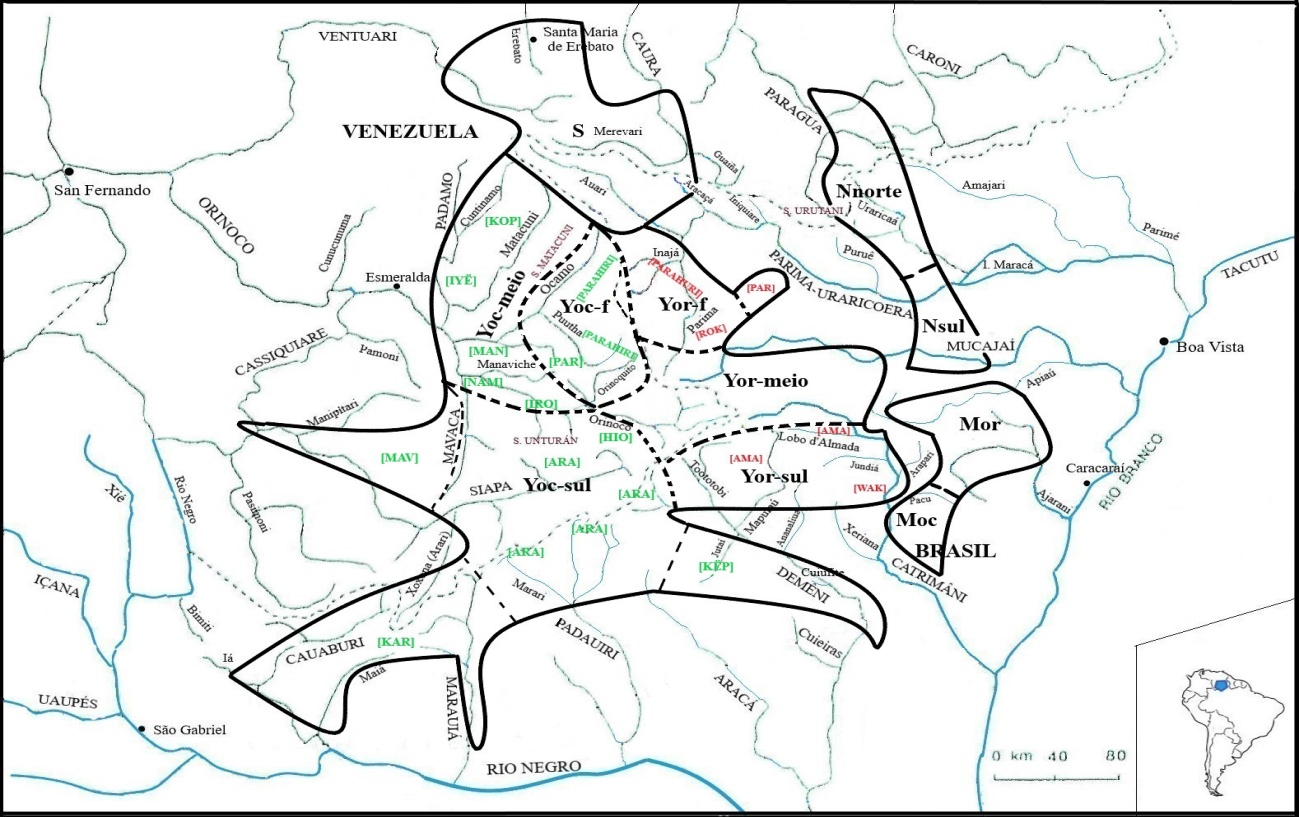 LOCALIZAÇÃO DOS DIALETOS XAMATARI (Yoc-sul, Yoc-meio e Yoc-f) DENTRO DAS LÍNGUAS YANOMAMI(Yor: dialetos Waika, S: língua Sanima, N: língua Ninam,  M: língua Meridional)1-A suf.verb. transitivizador. Cf. gramática: 11.9., 11.15.2-A suf.verb. marca do perfectivo; é utilizada como semelfactivo (situação ou processo visto como uma unidade), como incoativo (‘começar a’) ou como marca de posição espacial alcançada: ya xë-a-i bato uma vez. ya hiruru-a-i dou um empurrão nele. a wakë-a-i começa a amadurecer. a xama-a-i ele começa a se transformar em anta. a ro-a ele está sentado. ♦ -a-a(i) suf.verb. repetição de uma situação atenuada: a yë-a-a-i ele voa para cá e para lá. ♦ -a-pra-ra(i) [tr.] / -a-pra-ro(u) [intr.] suf.verb. repetição entrecortada e irregular do processo em lugares diferentes ou em pontos diferentes do mesmo lugar: pë mi-a-pra-ro-ma eles dormiram em um lugar depois de outro. ♦ -a-ta-ra(i) [tr.] / -a-ta-ro(u) [intr.] suf.verb. repetição lenta e contínua do processo em lugares diferentes ou em pontos diferentes do mesmo lugar: puu ya si ususu-a-ta-ra-i chupo a cana-de-açúcar em todo seu comprimento. Cf. gramática: 11.2., 11.5-6., 12.9-14., Cf. -o, -pra, -ta, -ra. 1A ind.pes. marca do singular: a hupë (ele) irá. a nakarema-he eles o chamaram. xama kë a é anta. pita a yahi é casa de barro. Xamata a pora é a cachoeira Xamata. Cf. gramática: 5.1-4., 6.1., 8.4., 9.4-9., 10.2.2A- v.intr. partir, deixar um lugar, ir embora (verbo irregular): ya a-yo-u parto. a a-yo-ma ele partiu. a a-yo-u ku-ro-i / a a-ru-i ele partiu (hoje). a a-yo-u ku-re-i / a a-ru-re-i ele partiu (ontem). a ta a-ru / a ta a-ru-hëri! vai embora! ya a-ru-he vou embora. a a-ru-i kë të ele partiu mesmo (de manhã, ontem). ya a-yo-wë partirei. Formas incorretas: *a-yo-u ku-re / *a-yo-rayo(u) / *a-yo-tayo-ma / *a-yo-i-mi / *a-yo-no-mi / *a-yo-u mai kë të / *a ta ayo! / *ayo ti-hë! Cf aya(o). var. ya a-rayo-u parto (man, Par]. ♦ mi a- v.dep. partir [para] (fazer algo): ya yuri-mo-u mi a-ru-he vou pescar. Cf. gramática: 16.6.A͂ cl.inc. marca do classificador nominal associado a certas frutas pequenas: pãki ã pimenta. pãki ã-hi pimenteira. Cf. gramática: 6.4-6 & anexo I.AARE! int. quando algo volta à memória. var. aayë͂ [ããj͂ə͂] [Ara, Nam, Iyë, Kop, Man, Par].AEAEMI [ɐ͂e͂ɐ͂e͂mɨ͂] n.ind. certo araçari (ave da família dos ranfastídeos, Pteroglossus sp.). var. aepawë, aemawë.AEMAWË Cf. aeaemi. A͂HAI (A) n.ind. abacate (fruta da família das lauráceas, Persea americana): ãhai hi abacateiro. ãhai si casca da fruta. ãhai hisi casca da árvore. var. ãfai (a) [Par]. AHAMI (XI) [ɐ͂hɐ͂mi͂] n.ind. colmeia e mel da abelha ahami xi-na (certa espécie de abelha agressiva que vive nos ocos de pau). var. ahami (uxi) [Man, Par]. ♦ ahami-xi-yaparewë, ahami-uxi-yaparewë [Man, Par], puu-yaparewë [Nam], ximi-yapatemi [Iyë, Kop] n.ind. certa cobra.1AHARA- v.intr. dar volta ao redor da casa comunitária (para visitar os lares): ahara(i) / ahara-rayo(u) id. ahara-ri! id.! ahara-ma(i) (puhi-i) / ahara-ma-re(i) (puhi-i) v.tr. mandar dar uma volta ao redor da casa. aharahara-mo(u) v.intr. dar voltas repetidas ao redor da casa. Cf. ato-.2AHARA (MA[SI]) n.ind. certa espécie de formiga grande (Ectatomma tuberculatum). var. ãhara (ãsi) [Man].(PEI) AHARU-KI n.dep. alvéolos (de colmeia ou de vespeiro): puu aharu-ki alvéolo de colmeia. var. (pei) aharu-ku [Iyë], (pei) aru-ku / (pei) aru-ki [Nam, Man, Par, Kop].AHAYË(-) v.est-din. ser travoso, adstringente (caju, banana-maçã, etc.): ahayë-wë / ahayë-a id. ahayë(i) / ahayë-rayo(u) tornar-se adstringente.AHAYË-RI-MI (A) n.ind. banana-maçã (família das musáceas, Musa sp.): ahayë-ri-mi si a bananeira. Cf. ahayë(-).A͂HE cl.inc. marca do classificador nominal associado a certas frutas. Cf. gramática: 6.4-6 & anexo I. AHET- v.cons. aproximar: ahet-a(i) v.tr. aproximar. ahet-o(u) v.intr. aproximar-se. ahet-e-wë próximo. ahet-e ha(-mi) perto daqui. ♦ ahet-e(o) v.dep. (fazer algo) perto: a hãta-a ahet-e-ma-ke-yoru-ma ele o apoiou perto (da casa). Cf. gramática: 16.AHË-MI (ANA) n.ind. mãe-de-porco (certa ave da família dos cuculídeos, Neomorphus rufipennis). var. ahë (ana) (Ara, Nam, Man).(SI) AHI(-) v.est-din. ser/estar frio (ser humano, água): ahi-wë / ahi-a id. ya si ahi estou com frio. hii hi no ahi-o-pë ha /  hii hi no si ahi-o-pë ha [Mav, Man] na sombra da árvore. ahi(i) / ahi-rayo(u) v.intr. esfriar. ahi-ma(i) v.tr. esfriar. Cf. sãihi(-).A͂HI v.est. estar lamacento, pastoso: yo ãhi-a o caminho está lamacento. ãhi(o) enlamear-se. ãhi-ãhi (a) algo pastoso. të ãkahi-o-pë ha-mi a ke-rayo-ma caiu em um lugar lamacento. ãhi-a(i) começar a ser lamacento. ãhi-ke(i) estar parcialmente lamacento. ya ãhi-pra-ri-o-ma fiquei enlameado. *ãhi(i), *ãhi-rayo(u). sin. ãk(r)ahi.AHIMOPI(-) [ahimopi ~ ɐ͂hi͂mõpi] v.est-din. estar sem caroço (pupunha): raxa a ahimopi a pupunha está sem caroço. ahimopi kë a é uma pupunha sem caroço.A͂HI (A͂) n.ind. certo cará roxo (planta trepadeira da família das dioscoreáceas, Dioscorea trifida): ãhi ã ki roa o pé. var. ãhë (ã), ãxi (ã), uxipirimi (ã) / wãha (ã) [Man]. [< empréstimo]A͂HU cl.inc. marca do classificador nominal associado a certas frutas. Cf. gramática: 6.4-6 & anexo I.A͂HUH- v.cons. espremer: ãhuh-ã(i) / ãhuh-u͂-pra(i) / ãhuh-u͂-po(u) v.tr. espremer. ãhuh-u͂(o) id. (uso reflexivo). ãhuh-u͂(a) / ãhuh-u͂-wë espremido. watota pë ta ãhuh-u͂-a haiki-pra-ri! esprema todas as roupas (para enxugá-las)!(PEI) A͂HU-KI n.dep. cabelos finos da têmpora, plumas na base da cauda do tucano: mayepi ãhu-ki plumas da cauda do tucano. var. (pei) ãhu-ku [Man]. A͂HU-SI cl.inc. marca do classificador nominal associado a certa mutuca: pukima ãhu-si (é) mutuca. Cf. gramática: 6.4-6 & anexo I. var. ãsi [Man, Par]. (PEI) A͂HUSI n.dep. lenha seca, galhos para fogo. A͂HU-XI cl.inc. marca do classificador nominal associado ao mucuim: purima ãhu-xi (é) mucuim. Cf. gramática: 6.4-6 & anexo I.AI nom. outro, mais um: ai a é outro. ai të wãro ia-no-mi nenhum homem comeu. Cf. gramática: 10.1., 10.9. A͂I (A) n.ind. irmão maior: ãi-wë id. (vocativo). ãi-wë-yë meu irmão maior. ãi-wë-hë teu irmão maior. pë ãi-wë-pi ke e é o irmão maior dele. ãi-mo(u) v.intr. chamar (alguém) de ãi. sin. apa (a). var. ami-yë [Ara, Iyë, Man].AIAMO (HENA) n.ind. certa planta cultivada cujas folhas secadas servem para fazer um alucinógeno (família das acantáceas, Justicia sp.).AIAMO (SI) [ɐ͂i͂ɐ͂mo͂] n.ind. anu (certas aves da família dos cuculídeos, Crotophaga spp.). Cf. kosiremi. ♦ n.ind. furão (mamífero da família dos mustelídeos, Galictis vittata). AIPË-WË! int. termo usado para chamar alguém.AIAI-MI (AMO͂) n.ind. certa espécie de peixe liso de tamanho médio (família dos pimelodídeos, Rhamdia quelen): aiaia-mo(u) ranger, guinchar. var. aiai-mi (u͂mo) [Ara, Man],  aiai-mi (i͂mo) [Nam], yaki [Man]. A͂IK- v.cons. estrangular, apertar, estreitar: ãik-ã(i) / ãik-i͂-pra(i) / ãik-i͂-po(u) v.tr. adelgaçar, apertar. xereka ya he ãik-a(i) estreito a ponta da flecha (com uma cordinha girando). ãik-õ(u) v.intr. estreitar-se, sofrer um estrangulamento. ãik-i͂-wë apertado. ãik-i͂-hi-wë id. (pluralidade). hii tehi pëixoki ãik-i-wë a parte média da árvore tem um estrangulamento.AIMI (A) n.ind. certa espécie de anfíbio. 1AKA cl.inc. marca do classificador nominal associado à peconha. Cf. gramática: 6.4-6 & anexo I. (PEI) 2AKA n.dep. língua: (pei) aka yõ matahepi base da língua. (pei) aka pari-ki-mi lâmina da língua. (pei) aka ihete ponta da língua. (pei) ãkã-ta-mi(-ki) / (pei) aka-ta-no / (pei) ãkã-tʰã-mi-ki [Man] palato mole. ♦ aka pore-pi v.intr. ser mudo. ♦ aka hãro-pro(u) v.intr. cometer uma falha, um equívoco de palavra quando se fala. ♦ aka hayu(o) v.intr. começar a falar (criança). ♦ aka wae(o) v.intr. puxar a língua (fora da boca).AKA HA͂RO-PRO(U) Cf. (pei) 2aka.AKA HAYU(O) Cf. (pei) 2aka.AKA-HEKI cl.inc. marca do classificador nominal associado a certa cobra. Cf. gramática: 6.4-6 & anexo I. A͂KAHI Cf. ãhi.AKA PORE-PI Cf. (pei) 2aka.AKASI cl.inc. marca do classificador nominal associado a certos animais. Cf. gramática: 6.4-6 & anexo I.A[KA]-TO͂ cl.inc. marca do classificador nominal associado aos lagartos. Cf. gramática: 6.4-6 & anexo I. Cf. (pei) 2aka. var. akatʰo [Man]. AKA WAE(O) Cf. (pei) 2aka.-(A-)KA-WË suf.nom. sufixo associado a certos espíritos (hekura). Cf. gramática: 18.15.(MI) AKË(O) v.pos. perder-se, hesitar entre uma direção e outra, oscilar: mi akë-ke(i) / mi akë-a(i) id. *mi akë-a. var. (mi) akrë(o) [Man, Par]. ♦ akë-akë-mo(u) oscilar (cabeça, poste, etc.). var. awë-awë-mo(u), akrë-akrë-mo(u) [Man, Par]. AKIWA-TO n.ind. certa palmeira. var. akiwa [Këp], akiwa-ri [Ara, Hio], akia-to [Man].AKI cl.inc. marca do classificador nominal associado a certos andaimes de madeira. Cf. gramática: 6.4-6 & anexo I.  (PEI) A͂KI n.dep. fruto em formação: momo ãki broto de cunuri. yãokorema ãki broto de cucura.  A͂KIK- v.cons. apertar fortemente (nó, pacote, superfície, etc.): ãkik-ã(i) / ãkik-i͂-pra(i) v.tr. id. ãkik-i͂-po(u) manter apertado, comprimido. ãkik-o(u) / ãkik-i͂-pro(u) / ãkik-i͂-rayo(u) v.intr. apertar-se. ãkik-i͂-wë apertado. sin. atit-, atë- [Iro, Man]. ♦ misi ãkik-o(u) / misi ãkik-i͂-pro(u) v.intr. franzir as sobrancelhas. misi ãki-ãki͂-mo(u) v.intr. franzir as sobrancelhas repetidamente.AKOXO certa abelha (?).AKURI (A) n.ind. faca. var. xokopi, kuxiyo, sipara (si) [Nam, Man], poo (si) [Kop]. [< empréstimo]AMA (A͂ HI) n.ind. arapari-vermelho (certa árvore da família das cesalpiniáceas, Elizabetha princeps): ama ã si a casca (serve de mistura com outros alucinógenos). AMAHIRI (A) n.ind. ser sobrenatural que vive debaixo da terra. var. amafiri (a) [Par]. AMAROKOMA (A) n.ind. madeira dura (tronco). sin. himaro (a), ãmãrõ [Mav].AMI (UPË) Cf. suhe (upë).  AMI-XI(-) v.est-din. ter sede: amixi-wë / amixi-a id. amixi(i) / amixi-rayo(u) ficar sedento. amixi(-a)-ma(i) v.tr. dar sede.  (MI) AMO(-) v.est-din. estar no meio: (mi) amo-wë / amo-a id. yo mi amo-wë o caminho está no meio. ya amo-to(u) fico longamente no meio. (mi) amo(u) / amo-rayo(u) ir no meio. amo-a(i) / amo-a-ha-rayo(u) / amo-pro(u) (pousar-se, etc.) nos ramos centrais de uma árvore. (pei) mi amo centro vital imaterial (de alguém). mi amo (a) o meio. ihiru pë roo mi amo-o-pë ha ya ro-a estou sentado no meio das crianças. u mi amo-o-pë ha no meio do rio. xapono a mi amo-o-pë ha / xapono a mi amo ha no meio da casa comunitária. kamiyë yama ki mi amo ha no meio de nós. Cf. (pei) amo-ki. ♦ mi amo(o) v.dep. (fazer algo) no meio. Cf. gramática: 16.1AMO cl.inc. marca do classificador nominal associado a certos cogumelos e a certas frutas. Cf. gramática: 6.4-6 & anexo I.(PEI HI) 2AMO n.dep. cerne, âmago (do tronco de uma árvore). Cf. (pei) amo-ki. 3AMO (HU) n.dep. colmeia da abelha amõ hu na. var. ami (hu) [Nam, Man], amu͂ (hu) [Iyë, Par].AMOA (A) n.ind. canto: amoa-mo(u) cantar. amoa-ma(i) / amoa-prai fazer cantar. AMOA (HI) n.ind. certa espécie de árvore.(PEI) AMO-KI n.dep. parte central, fígado, estômago (de algum ser vivo): (pei) amo-ki pesi pele do estômago. var. (pei) amo-ku. ♦ (pei) amo-yõri vesícula biliar. var. (pei) amo-ki-yõri [Ara, Iyë], (pei) amo-ku-yõri [Kop]. ♦ amo-ki ke-pro(u) v.intr. sobressaltar-se, assustar-se de medo, ficar surpreso. ♦ amo-ki nini v.intr. ter dor de barriga. sin. amo-ki yoriyori-wë, amo-ki korakora-wë. var. amo-ku yoruyoru-wë [Man]. ♦ amo-ki ku-pro(u) v.intr. ter dor de barriga. ♦ amo-ki yokë-to(u) v.intr. sarar de uma dor de barriga. ♦ amo-ki yokë(i) / amo-ki yokë-ko(u) v.intr. ficar alegre. Cf. (mi) amo(-).AMO-KI KE-PRO(U) Cf. (pei) amo-ki.AMO-KI KU-PRO(U) Cf. (pei) amo-ki.AMO-KI YOKË-TO(U) Cf. (pei) amo-ki.AMO-KI YOKË(I) Cf. (pei) amo-ki.(PEI) AMO-MI-A͂ n.dep. ruído longínquo, eco (de algo, de alguém). Cf. (pei) wã. AMOTA (A) n.ind. paca (certa espécie de mamífero roedor, Agouti paca). var. amotʰa (a) [Man].AMOTA-MI (A) n.ind. certa espécie de mandubé (peixe da família dos ageneiosídeos, Ageneiosus sp.). sin. hemakasi-rape-rape-ri-mi, hemakasi-rapa-rapa-ri-mi [Ara, Hio]. var. amotʰa (a) [Man]. AMO-XA͂HE cl.inc. marca do classificador nominal associado a certo peixe. Cf. gramática: 6.4-6 & anexo I. ANA cl.inc. marca do classificador nominal associado a certos animais. Cf. gramática: 6.4-6 & anexo I. ANAE (A) n.ind. certa espécie de formiga-de-correição (Eciton sp.). var. kanae [Hio, Kop, Nam, Man, Par], yanae [Nam], pore (mo) [Man].ANAMAHU brasa. Cf. 2kai (a).APA (A) n.ind. irmão maior: apa-wë id. (vocativo). apa-wë-yë meu irmão maior. apa-wë-hë teu irmão maior. pë apa-wë-pi ke e é o irmão maior dele. apa-mo(u) v.intr. chamar (alguém) de apa. sin. ãi (a).API (NASI) n.ind. urtiga (nome dado a certas plantas da família das urticáceas, Urera spp.). sin. api-nasiki-ri-wë. var. apia (nasi) [Man]. APIA (A) n.ind. fruta comestível da abiorana ou abio-grande (certa árvore gigantesca da família das sapotáceas, Pouteria sp.): apia hi a árvore. APIAMI (MOSI) n.ind. nome dado a certo dançarino (pássaro da família dos piprídeos, Pipra sp.). sin. wixawixami. var. apiomi (mosi), apia (mosi) [Man].APINASIKIRIWË Cf. api (nasi).APREX- v.cons. apartar, separar, abrir (cabelos, algodão, etc.): aprex-a(i) / aprex-e-re(i) v.tr. id. aprex-e-po(u) manter apartado. aprex-o(u) / aprex-e-rayo(u) v.intr. apartar-se. aprex-e-wë apartado, separado. mamo kasi-ki ta aprex-e-ta-ru! / mamo kasi-ki ta eprex-e-ta-ru! / mamo kasi-ki ta haprex-e-ta-ru! abre os olhos! (lit. aparte as pálpebras!). sin. eprex-, hapex-. Cf. ikek-.APRU (A) n.ind. vira-bostas (inseto coleóptero verde e coprófago da família dos escarabeídeos). A͂PURI (U͂) n.ind. fruto de certa espécie de ingazeira cuja casca entra na elaboração de timbó (árvore da família das mimosáceas, Inga sp.): ãpuri u͂ hi ingazeira. var. ãpuru (u͂) [Par].ARA (A) n.ind. arara-vermelha-grande (certa ave da família dos psitacídeos, Ara chloropterus): ara-hãre-hãre-ri-mi, ara-axi-axi-ri-mi arara-canindé (Ara ararauna). ara-i͂yë-i͂yë-ri-mi araracanga (Ara macao). [Cf. arawak, tupi-guarani]ARA (HENA) n.ind. maracanã (certa ave da família dos psitacídeos, talvez Ara severus). sin. marakana (hena). [< empréstimo]ARA (MAMOKI) n.ind. certa planta mágica cultivada (família das ciperáceas). Cf. hë͂ri (ki).ARA (USI) n.ind. certa embira ou casca que se desgruda do tronco em uma só peça e que serve para fazer uma espécie de recipiente em que se verte a compota de bananas destinada aos visitantes (família das euforbiáceas, Croton sp.): ara usi hi a árvore. ara si canoa. var. araturi (uxi), araturi (usi) [Man].A͂RA (AMO) n.ind. certa espécie de cogumelo comestível que cresce sobre a madeira em decomposição. A͂RA (AMOHI) n.ind. certa espécie de árvore. ARANA (KI) n.ind. cerca, paliçada: arana-mo(u) levantar uma paliçada. arana (a) estaca da cerca. ARAWAOMI (KI) n.ind. jararaca (certa espécie de serpente da família dos viperídeos, Bothrops atrox). var. aro(w)ami (ki) [Iyë, Kop, Man]. A͂REPO (KO) n.ind. cupinzeiro do térmite ãrepo ko naxi (certa espécie de cupim ou térmite da família dos termitídeos, cujo ninho fica pendurado nas árvores). var. ãrepo (koko) [Iyë, Kop, Nam, Man, Par].ARI v.est. ser aquoso, crocante: ari-wë id. ari(o) / ari-rayo(u) / ari-a(i) tornar-se aquoso. *ari(i) / *ari-ke(i) / *ari-a.A͂RI (A͂HI) n.ind. certa espécie de árvore.A͂RIKINAMI cf. taisinakami (a).ARIMA (A) n.ind. maitaca-de-cabeça-azul (certa ave da família dos psitacídeos, Pionus menstruus). var. arima (husi) [Man].ARIMA (KAMAPISI HI) n.ind. certa espécie de árvore. ARIMAXIRIMI (A) n.ind. curimatá (certa espécie de peixe da família dos curimatídeos, Prochilodus laticeps). var. kasi-uhutitirimi (a) [Man]. (PEI) ARINA-KI n.dep. larva (de abelha): puu arina-ki larva de abelha. A͂RO (KO HI) n.ind. jutaí-açu, jatobá (certa árvore da família das cesalpiniáceas, Hymenaea courbaril): ãro ko xi a vagem comestível. var. ãro (ko xi hi) [Man]. A͂RO (TOTO) n.ind. cipó-mororo (certo cipó da família das cesalpiniáceas, Bauhinia macrostachya). var. ãro (kotʰo) [Man].AROARI (KI) n.ind. certa planta mágica cultivada, cujo bulbo seco é usado pelos bruxos e tem efeito letal (família das ciperáceas, Cyperus sp.). Cf. hë͂ri (ki).AROAROMI (KOXI) n.ind. tucaninho-verde (certa ave da família dos ranfastídeos, Aulacorhynchus derbianus). var. aoaomi (koxi) [Man].A͂ROKO͂HIRI-MI (A) n.ind. louva-a-deus (certo inseto da família dos mantídeos). var. ãrokõhiri-mi, ãrokõhiri-wë (a) [Mav, Man]. AROWA(Y)E (AHI) n.ind. certa árvore de frutos comestíveis.A͂SI v.est. ser mole, flácido como um elástico: ãsi-wë id. (resultativo). ãsi-a(i) / ãsi(i) / ãsi-ke(i) tornar-se mole. ãsi-hi-hi-wë meio flácido. mo ãsi o pênis é flácido (i.e. não em ereção). *ãsi-a / *ãsi-rayo(u). ♦ ãsike mole e rançoso (pupunha, etc.). var. ãsikë.A͂SI cl.inc. marca do classificador nominal associado, entre outros, a certos vegetais esponjosos. Cf. gramática: 6.4-6 & anexo I.  A͂SI n.ind. cunhado: ãsi-ma! cunhado!A͂SIA͂SIRI-MI (HI) n.ind. pau-mole (certa árvore de madeira muito leve, família das tiliáceas, Apeiba sp.). A͂SIKE mole e rançoso. Cf. ãsi.A͂SI-TA cl.inc. marca do classificador nominal associado a certa árvore. Cf. gramática: 6.4-6 & anexo I. (PEI) A͂SI[TA] n.dep. casca, embira (de árvore): ama ãsi-ta casca de arapari. var. (pei) ãsitʰa [Man]. A͂SIK- v.cons. amolecer: ãsik-ã(i) v.tr. amolecer. ãsik-õ(u) v.intr. amolecer, amadurecer (fruta, etc.). raxa pë ãsik-õ(u) as pupunhas estão amadurecendo. ãsik-i͂-po(u) ficar amolecendo. ãsik-i͂-mo(u) amadurecer (fruta). ãsik-i͂-wë mole, maduro. A͂SIKI͂(R)EMA (A) n.ind. certo inseto coleóptero xilófago com chifre. var. ãsikiema [Mav, Hio], ãsikiema [Këp], asikerɨ-mɨ [Iyë], ãsikeama / ãsikeami (a) [Man, Par].ATAHU v.est. fragmento / fragmentado, pedaço: kurata ya atahu-a-re-ma despedacei a banana. atahu-a(i) começar a fragmentar-se. atahu-wë / atahu-a fragmentado. atahu(o) fragmentar-se. *atahu(u). var. akatahu [Ara, Nam, Man, Par].A͂TAMA n.ind. certa espécie de cogumelo comestível branco que cresce sobre a madeira em decomposição. var. etema [Man].ATAPANA (NAHI / ASIHI) n.ind. murici (certo arbusto da família das malpighiáceas, Byrsonima sp.). var. ata (hi) [Mav], atapa (nahi) [Man].ATAWA (XI HI) n.ind. certa árvore.-(A-)TA-WË suf.nom. sufixo associado a certos espíritos (hekura). var. -tʰa-wë [Man, Par]. Cf. gramática: 18.15.ATAYU (A) n.ind. nome genérico dado às lagartas comestíveis (larvas dos insetos lepidópteros). (PEI [SI]) A͂TE n.dep. inflorescência (de palmeira, bananeira): kurata (si) ãte inflorescência da bananeira. var. (pei) ãtʰe [Man]. A͂TI- v.intr. sobressaltar-se, estremecer: ãti-a(i) / ãti-ario / ãti-pro(u) / ãti-to(u) id. ãti-ãti-mo(u) estremecer sem parar.ATO- v.intr. dar uma volta ao redor da casa comunitária (para visitar as famílias): ato-(u) / ato-rayo(u) id. ato-ri! id.! ato-ke(i) v.intr. começar a dar uma volta ao redor da casa e retroceder. ato-ma(i) v.tr. mandar visitar (lares) dando a volta da casa. Cf. 1ahara-. var. atʰo- [Nam, Man, Par]. AU v.est. ser branco, limpo: au-wë / au-a branco, limpo (resultativo). au-a(i) tornar-se branco, limpo. au-mo(u) lavar-se, limpar-se. au-au-ri-mi algo branco. au-hu-hu-wë meio sujo. *au(u) / *au-rayo(u).AWEI! sim (como resposta). A͂XAKA͂RE (A) n.ind. fragmento pequeno de matéria: hii hi ãxakãre tira de madeira. kurata si ãxakãre tira de bananeira. sin. ãxakãre (të) / ãxakãre (ki) [Man]. A͂XAWA (A͂) n.ind. certa espécie de inharé cujo fruto comestível é vermelho (árvore da família das moráceas, Pseudolmedia sp.): ãxawa ãhi a árvore. ãxawa ãsi a fruta. AXI v.est. ser/estar esverdeado, amarelecido: axi-wë id. axi-a(i) tornar esverdeado. axi-hi-wë levemente amarelo. axi-hi-hi-wë meio marrom. *axi-a / *axi-ke(i) / *axi(i).A͂XI cl.inc. marca do classificador nominal associado, entre outros, a certos frutos esponjosos. Cf. gramática: 6.4-6 & anexo I.AXITA cl.inc. marca do classificador nominal associado ao curauá. Cf. gramática: 6.4-6 & anexo I. var. axitʰa [Man]. AXITA-KI cl.inc. marca do classificador nominal associado a certas cobras-cipós. Cf. gramática: 6.4-6 & anexo I. AXI-TO(TO) cl.inc. marca do classificador nominal associado a certo cipó. Cf. gramática: 6.4-6 & anexo I. Cf. too (toto). var. ãxi-tʰo [Man]. (PEI) A͂XO n.dep. lenha (de fogo). Cf. kai (a). var. (pei) ãyo-ku [Man], (pei) ãkoxo [Par].AXOHARI (A) n.ind. fruto de certa palmeira (família das arecáceas): axohari si a palmeira. var. axafari [Par].A͂XOKAMA (A) n.ind. percevejo-da-mata (nome dado a certos insetos hemípteros que vivem na mata). ♦ n.ind. certo arbusto da família das apocináceas, Tabernaemontana heterophylla. var. ãxakama (a) [Man].1AYA(O) v.dep. (fazer algo) a parte, por seu lado (sem os outros): a hu-u aya-o-ma ele se foi sem os outros. Cf. gramática: 16.2AYA- v.intr. mostrar-se corajoso: aya-ke(i) / aya-pro(u) / aya-to(u) id.AYAHA(-) v.est-din. ser pequeno, ser poucos: ayaha-wë / ayaha-a id. rai a ayaha-wë o tubérculo de rai é bom. ayaha(i) / ayaha-rayo(u) tornar-se poucos. A͂YAKORAMI (SI) n.ind. japiim, xexéu (certa ave da família dos icterídeos, Cacicus cela). var. ãyakorami (mo) [Man], ixaromi (mo) [Man].AYAKOSI v.est. estar em pedaço(s): ayakosi-wë / ayakosi-a faltar um pedaço (objeto). (ayakosi-)ayakosi (a) pedaço. ayakosi(o) / ayakosi-ke(i) tirar um pedaço. *ayakosi(i) / ayakosi-rayo(u). AYARA(-) v.est-din. subir (nível d’água): ayara-wë id. u ayara-ayara-mo(u) o rio sobe. ayara-ayara u rio que sobe. ayara-mo(u) subir (rio). ayara(i) / ayara-rayo(u) subir.A͂YIH- v.cons. torcer em espiral: ãyih-ã(i) / ãyih-i͂-re(i) v.tr. id. ãyih-i͂-po(u) manter torcido. ãyi-õ(u) / ãyih-i͂-rayo(u) v.intr. torcer-se em espiral. ãyih-i͂-wë estar em espiral. Cf. ãyik-. var. ãih- [Man, Par].A͂YIK- v.cons. enrugar, engelhar, fazer bossas em: ãyik-ã(i) / ãyik-i͂-re(i) v.tr. id. ãyik-i͂-po(u) manter engelhado. ãyik-õ(u) / ãyik-i͂-rayo(u) v.intr. engelhar-se, espernear. ãyik-i͂-wë enrugado, cheio de bossas (cesto, etc.). Cf. ãyih-.A͂YO- v.intr. dar um rodeio, fazer um desvio: ãyo(u͂) / ãyo-rãyo(u) id. ãyo-ri͂! id.! ãyo(õ) / ãyo-ke͂(i) v.intr. id. pei yo ãyo-ã o caminho faz um desvio. ãyo-wë͂ fazer um desvio. ãyo-ã(i) / ãyo(-a)-ma(i) v.tr. rodear. ya yo ãyo-ã(i) eu rodeio o caminho.A͂YO-RI(-) v.est-din. estar em volta, ao redor: ãyori-wë id. ãyori(i) / ãyori-rayo(u) andar em volta (da casa, etc.). ãyori ha-mi em volta, ao redor. (pei) a ãyori ha-mi em volta de (algo). hehu (a) ãyori ha-mi em volta da serra. ãyori (të) periferia. Cf. ãyo-.E inc. marca do oblíquo (‘em relação a’, ‘em referência a’): X hiima e / X e hiima é cão de X. X-iha ya e ku-ma eu disse a ele. Cf. gramática: 8.2. E͂HOAMI (A) n.ind. galo-da-serra (certa ave da família dos cotingídeos, Rupicola rupicola). var. e͂hoami (una) [Man].EI nom. este(s), esta(s), esse(s), essa(s) (não-visível): ëyë-ha / ëyë-hë aqui. ëyë-mi por aqui. ei-naha assim. Cf. gramática: 10.1., 10.5.  EI-NAHA Cf. ei. (RI͂) EKUK- v.cons. aspirar: ri͂ ekuk-a(i) / ri͂ ekuk-u-a(i) [devagar] / ri͂ ekuk-u-pra(i) [forte] / ri͂ ekuk-u-ta(i) [demorado] v.tr. aspirar pelo nariz (droga). e͂pena ki ta ekuk-u-pra-ra! aspire as substâncias alucinógenas! ware a ri͂ ta ekuk-u-pra-a! cheire-me! Cf. ukuk-. EPA-EPAMI (A) n.ind. certa espécie de matupiri ou piaba (peixinho da família dos caracídeos, Menkhausia sp.). var. epa-ko-mi.EPENA (A) n.ind. substância alucinógena (termo genérico): epena-mo(u) inalar alucinógenos. epena paa(i) / epena ria(i) colocar o alucinógeno no chão (para inalá-lo). epena-horaamotima tubo que serve para inalar o alucinógeno. Cf. mokohiro. EPENA (HI) Cf. sisiomi (hi). EPETEAMO(U) v.intr. arrotar. var. epreteamo(u) [Man, Par], ipreti(y)amo(u) [Par], ëpëtëamo(u) [Iyë].EPREX- v.cons. apartar. Cf. aprex-.EREEREMA (KO) n.ind. cupinzeiro do térmite ereerema ko naxi (certa espécie de cupim ou térmite da família dos termitídeos, cujo ninho fica pendurado nas árvores). EREK- v.cons. amontoar: erek-a(i) / ere-k-e-re(i) v.tr. id. erek-e-po(u) manter amontoado. erek-o(u) / erek-e-rayo(u) amontoar-se, grudar-se. ere-k-e-wë grudados, em grande número (frutos de bacabeira, etc.).ERIR- v.cons. estripar, fender, rachar: erir-a(i) / erir-i-re(i) v.tr. id. erir-i-po(u) manter estripado. erir-o(u) / erir-i-rayo(u) v.intr. estripar-se. erir-i-wë estripado. e͂ri-ra / eni-na estriado, fissurado.KA EROR- v.cons. fender, rachar ao longo: ka eror-a(i) v.tr. id. ka eror-o-po(u) manter fendido. ka eror-o-rayo(u) v.intr. rachar-se. ka eror-o-wë rachado. Cf. erir-. var. ka erir- [Man].-(E-)TA-WË suf.nom. sufixo associado a certos espíritos (hekura). Cf. gramática: 18.15.(HE) E͂TE(-) v.est-din. ser de cor escura, amarronzado: (he) e͂te-wë id. e͂te(i) / e͂te-rayo(u) tornar-se amarronzado, amadurecer (tubérculo de mandioca, taioba, etc.). pei (he) e͂te algo de cor escura. he-e͂te-e͂te-yë algo meu de cor escura (tubérculo, etc.).  ETEWEXI (A) n.ind. fruto do buritizeiro (certa palmeira da família das arecáceas, Mauritia flexuosa): etewexi si buritizeiro. etewexi masipë a casca da fruta. [< empréstimo]EUH- v.cons. salientar, abaular: euh-a(i) v.tr. id. euh-o(u) / euh-u(u) / euh-u-rayo(u) v.intr. sobressair, abaular-se, dilatar-se. euh-u-wë saliente, abaulado (saliência da paxiúba, etc.).(PEI) EXENAMOPI n.dep. cotovelo (de alguém). var. (pei) exeenamopi. EXI nom. marca do interrogativo [-humano] (‘o quê?’) : exi kë të? o quê? exi të (nowã) ha? por quê? ëxi të ha-mi? onde? ëxi të ni? com quê? Cf. gramática: 10.1., 10.7. var. ëxi. Cf. weti.E͂XOHO͂RO-MA (A) n.ind. carvão. var. ixiixi (a), e͂xehõro-ma [Ara, Hio], exohõre-ma [Nam], xehõroro-ma [Iyë, Kop], (h)õxohõre / ãxohõre [Man].-Ë suf. marca do exclamativo: ya ohi ë! estou com fome! xama ë! uma anta! Cf. gramática: 7.15., 14.21. ËAË int. grito: ëaë(aë)-mo(u) gritar, sibilar (cobra). var. ëai [Man].ËHË nom. teu(s): ëhë kë a é teu. Cf. gramática: 8.5., 9.5., 10.1., 10.4. var. ahë [Iyë, Nam, Man], afë [Par].ËPËH- v.cons. amolecer: ëpëh-a(i) / ëpëhë-a(i) / ëpëh-ë-pra(i) / ëpëh-ë-ta(i) v.tr. id. ëpëh-ë-po(u) manter mole. ëpëhë(o) / ëpëho(u) / ëpëh-ë(i) / ëpëh-ë-rayo(u) / ëpëh-ë-ke(i) / ëpëh-ë-pro(u) v.intr. amolecer. ëpëhë-a amolecido. ëpëh-ë-wë mole. ëpëh-ë-hë-wë um pouco mole. ëpëh-ë-hë-hë-wë ainda duro. pe͂ripo u͂xi ha kurata-hë wa ki ha pra-pa-ni, ki ëpëhë-pë depois de você colocar as tuas bananas no sol da praça, elas vão amolecer. ëpë-ëpë-ma(i) v.tr. amolecer (pau) picando-o repetidamente.  ËRËK- v.cons. mover-se como um camarão, trepar em árvore desta forma: ërëko-u mover-se assim (caranguejo, etc.). ërëk-ë-wë estar nesta posição.ËTËT- Cf. ëyëk-.ËXËËXËMI (A) n.ind. macaco-de-cheiro (certa espécie de macaco, Saimiri sciureus). var. ëxëëxëmi (si), kuxikuximi [Këp], kurisi (a) [Iyë, Kop, Iro, Man]. (MA TË) ËXËH- v.cons. entalhar, incisar circularmente, marcar circularmente: ëxëh-a(i) / ëxëh-ë-pra(i) v.tr. id. ëxëh-o(u) / ëxëh-ë-rayo(u) v.intr. marcar-se (marca de um bracelete no braço), entalhar-se. ëxëh-ë-wë entalhado circularmente (pau, madeira), marcado.ËYË-HA Cf. ei.ËYËK- v.cons. traçar linha(s) sinuosa(s): ëyëk-a(i) v.tr. id. ëyëk-ë-po(u) guardar linhas sinuosas no corpo. ëyëk-o(u) / ëyëk-ë-rayo(u) v.intr. ficar com linhas sinuosas. ëyëk-ë-wë sinuoso. ya oni ëyëk-a-i estou pintado com linhas sinuosas. var. (mi) ët(h)ët(h)-. ♦ ëyë-ëyë-mo(u) / ëyë-kë-ëyë-kë-mo(u) coxear, mancar. Cf. kayëh-. ËYË-MI Cf. ei. -HV suf.verb. marca do limite (V é uma vogal igual à do radical verbal): au-hu-wë esbranquiçado (meio branco). hute-he-wë meio leve. Cf. gramática: 12.2-3. -HVRAYO suf.verb. sufixo que indica que a situação verbal efetua-se no limite da visibilidade (do outro lado da casa comunitária redonda, do outro lado do rio) e em que V é uma vogal igual à do radical verbal; as formas são -hvrayo e -hvru. Cf. gramática: 13.18.- HVRO suf.verb. sufixo que indica que a situação verbal efetua-se na casa e em que V é uma vogal igual à do radical verbal. Cf. gramática: 13.18. 1-HA suf.nom. marca do referencial inanimado (‘em relação a’, ‘em’, ‘para’): yahi a ha a ku-a ele está na casa. urihi ha a hu-ma ele andava na floresta. weti ha? onde? kanoa a ha de canoa. Cf. gramática: 9.7. Cf. -ha-mi. 2-HA suf.verb. marca da causa (‘porque’), do condicional e do eventual: wã pë-pra-rio ha ya toku-rayo-ma fugi porque ele gritava. maa a ke-i ha caso chover. Cf. gramática: 7.14., 14.20., 20.6. 3-HA Cf. 2-he. 1HA inc. marca do sequencial (‘depois de’); aparece quase sempre na forma ha...-ni, onde -ni é um sufixo verbal: ya ha ia-ri-ni depois de comer. Cf. gramática: 7.9., 7.15., 13.2. var. fa [Par]. 2HA- v.intr. passar o limiar (entrar, sair): ha(i) / ha-rayo(u) id. ha-ri! id.! ha-ma(i) v.tr. fazer/deixar passar o limiar. var. fa- [Par].HA͂(O) v.pos. enganchar-se, engasgar-se: hã-ke(i) / hã-a(i) id. xereka pë hã-ke-ma as flechas ficaram enganchadas. hã-a / hã-wë estar enganchado (na árvore, na água). hã-a(i) / hã-a-re(i) v.tr. engasgar-se com (espinha de peixe, etc.). hã-a-ma(i) v.tr. enganchar. hã-ma-po(u) v.tr. impedir a passagem de (alguém). Cf. hãro, hãrok-. var. fã(o) [Par].HA(A)- (A) n.ind. pai, tio paterno, marido da tia materna: ha-pe(mi) pai (vocativo). ha-yë meu pai. haa-hë teu pai. pë hi͂i pai dele. var. fa(a)- (a) [Par]. HA͂HA͂ (A) n.ind. coelho-do-mato, tapiti (certa espécie de mamífero lagomorfo, Sylvilagus brasiliensis). var. koahito (a) [< empréstimo], fãfã (a) [Par].HAHARAMAE-WË (A) n.ind. teia de aranha. sin. haharamae-ma, haharamae. var. haharamare [Iyë], haharami [Hio, Kop], fãharamae-ma / fãhãrama [Par].HAHATO(A)- Cf. haito(a)-.HAHETI(A)- v.sem. cortar em fatias (peixe, etc.): haheti-a(i) / haheti-re(i) id. haheti-rë! id.! haheti-ma(i) v.tr. escamar (peixe). pë oni haheti-pra-wë desenhos corporais com linhas transversais. ya oni haheti-ra-rio-ma tenho desenhos corporais em linhas transversais. yo haheti-a / haheti-wë / haheti(o) / haheti-ke(i) é um caminho transversal. ♦ haheti- v.intr. atravessar: ara si ha-mi ya ha haheti-iku-hëri-ni ya rami hu-rayo-hëri-ma  atravessei de canoa e fui caçar. var. yaheti(a)-, faheti(a)- [Par].HA͂HI- n.tr. apagar (esfregando): pei imi-hixo-ni i͂ëi͂ë të hãhi-pra-re-i ku-he ele apagou o sangue com o dedo.HA͂HO (A) n.ind. aranha-caranguejeira (certa aranha da família dos terafosídeos, Avicularia avicularia). var. fãho (a) [Par].HA͂HOHA͂HO (TANA HI) n.ind. freijó (certa árvore da família das boragináceas, Cordia sp.). var. hãho (natʰa hi) [Man], fãho (natʰa fi) [Par]. HAI(-) v.est-din. esquerdo: hai-wë / hai-a id. hai(i) / hai-rayo(u) estender o braço esquerdo. hei ya poko hai-wë este é meu braço esquerdo. hai-hai ha-mi na esquerda. hai-hai poko é o braço esquerdo.HA͂I- v.tr. empurrar com força, rejeitar: hãi(i) / hãi-a(i) / hãi-re(i) id. hãi-ri! id.! hãi-pra(i) v.tr. apartar empurrando (vegetação, obstáculo) para avançar. xama yama pusi hãi-i ku-përe-i ontem, brincamos com bexiga de anta. hãi-hãi-ma(i) v.tr. empurrar repetidamente. hãi-hãi-mo(u) v.intr. empurrar-se repetidamente. ♦ hãi-h-ã(i) v.tr. empurrar (várias vezes). hãi-h-a-yo(u) / hãi-h-a-yo-rayo(u) v.intr. empurrar-se mutuamente (em combate).HA͂IHA͂I(Y)OMI (A) n.ind. cricrió (certa ave da família dos cotingídeos, Lipaugus vociferans). var. fãifãi(y)omi (a) [Par].HAIK- v.cons. acabar: haik-a(i) / haik-i-re(i) / haik-i-pra(i) v.tr. id. haik-i-po(u) manter acabado. haik-o(u) / haik-i-rayo(u) v.intr. acabar-se, exterminar-se. haik-i-wë acabado. ♦ haik-i(o) v.dep. (fazer) todos, até o último. Cf. gramática: 16.HAITO(A)- v.sem. partir em dois (banana muito quente, etc.): haito-a(i) / haito-re(i) / haito-ma(i) id. haito-rë! id.! haito-a / haito-ke(i) estar partido em dois. sin. hahato(a)-. var. hãitʰo(a)- / hahatʰo(a)- / hihatʰo(a)- [Man, Par].1HAI(A)- v.sem. apressar-se: hai-a(i) / hai-re(i) / hai-mo(u) / hai(o) id. hai-rë! id.! var. fai(a)- [Par]. ♦ hai(o) v.dep. apressar-se a (fazer algo): a ta-a ta hai-ki-he! façam-no rápido, apressem-se a fazê-lo! a ta ha hai-ri! saia rápido! Cf. gramática: 16. var. fai(o)- [Par].2HAI! int. silêncio! (PEI) HA͂KA-MI n.dep. axila, sovaco (de algum ser vivo). var. (pei) hãka-mi si-ki [Man], (pei) fãka-mi [Par].(PEI) HAKARA-KI n.dep. ombro (de algum ser vivo). Cf. (pei) hako.HAKARO(A)- v.sem. fender, rachar, cortar longitudinalmente (mamão, etc.): hakaro-a(i) / hakaro-re(i) / hakaro-ma(i) id. hakaro-rë! id.! hakaro-ke(i) id. (para dar a outro). hakaro-a fendido, rachado.HA͂KI(A)- v.sem. colocar no sovaco (algo, para transportá-lo): hãki-a(i) / hãki-re(i) / hãki-ma(i) id. hãki-rë! id.! hãki-po(u) v.tr. guardar no sovaco, carregar no sovaco, debaixo do braço. hãki(o) / hãki-ke(i) v.intr. ficar colocado debaixo do ombro. hãki-a estar colocado debaixo do ombro. ♦ hãki(i) / hãki-a(i) / hãki-re(i) v.tr. colocar o braço no ombro de (alguém, para dançar, etc.). var. hãki(a)-.(PEI) HAKO n.dep. parte superior do braço, ombro (de algum ser vivo). var. (pei) hakro [Par].HAKOK- v.cons. cortar longitudinalmente (carne, etc.), dividir (masca de tabaco): hakok-a(i) / hakok-o-a(i) / hakok-o(-a)-re(i) / hakok-o(-a)-ma(i) v.tr. id. hakok-o(-a)-rë! id.! pe͂e ai nahe ta hakok-o-pa! parta para me oferecer a masca de tabaco em dois! hakok-o(o) / hakok-o-a(i) / hakok-o-ke(i) / hakok-o-a-rio v.intr. cortar-se. hakok-o-a cortado. var. fakok- [Par].HAKOKO(O) v.pos. adormecer ao relento, adormecer a céu aberto: hakoko(o) / hakoko-ke(i) id. hakoko-a dormir a céu aberto. a ta hakoko-iku! durma a céu aberto! hakoko-pra-wë / hakoko-pra-mo(u) id. (pluralidade). (PEI) HAKO-RA-KI Cf. (pei) hako-si. var. (pei) hako-ra-si, (pei) fako-ra-si [Par].(PEI) HAKO-SI n.dep. asa (de ave). sin. (pei) hako-ra-ki. HAMA (A) n.ind. visitante (de outra comunidade): hama-mo(u) fazer uma visita intercomunitária. var. fama (a) [Par].HAMI(-) v.est-din. estar ferido: hami(i) / hami-rayo(u) ferir-se. hami-ma(i) v.tr. ferir. hami-hami no ferida. ♦ hami-wë perigoso, forte (tabaco, droga). var. frami (-) [Par]. Cf. naki-, wayu.HAMIX- v.cons. regar, borrifar, aspergir, molhar: hamix-a(i) / hamix-i-re(i) v.tr. id. hamix-o(u) / hamix-i-rayo(u) v.intr. ficar regado, molhar-se. hamix-i-wë molhado, borrifado. pei, pei uka ha-mi pëma ki ta hamix-a-yo-kiri! vamos ao porto nos salpicar de água!-HA-MI suf.nom. marca do referencial inanimado periférico (‘em relação a’, ‘em’, ‘para’): urihi ha-mi a hu-ma ele foi à floresta. weti ha-mi? aonde? Cf. gramática: 9.7., 18.12. Cf. -ha. HAMO(-) v.est-din. estar quase maduro (estado intermediário entre xopo e wakë): hamo-a id. hamo(u) / hamo-rayo(u) quase amadurecer. hamo-a(i) / hamo-a-re(i) deixar amadurecer. HAMORI(A)- v.sem. fazer girar no chão sobre si mesmo (objeto pesado): hamori-a(i) / hamori-re(i) / hamori-ma(i) id. hamori-rë! id.! hamori-ke(i) / hamori-mo(u) deslocar-se acocorado. var. famori(a)- [Par].HANAPI(-) v.est-din. estar um pouco queimado: hanapi-a id. hanapi-a-(i) / hanapi(i) / hanapi-rayo(u) queimar-se. var. franapi [Par].-HANA-RI-WË suf.nom. sufixo associado a certos espíritos (hekura): hoari-hana-ri-wë espírito-irara. var. -fana-ri-wë [Par]. Cf. gramática: 18.15.HANI- v.tr. cortar (algo) com fricção (com faca, etc.): hani(i) / hani-a(i) / hani-re(i) id. hani-rë! id.! hani-ke(i) v.tr. cortar (algo, outra pessoa segurando a carne). poko hani(o) cortar seu braço / cortar-se o braço. hani no cortado. var. hasina- [Par]. HAOT- v.cons. curvar de forma convexa (pau, etc.): haot-a(i) / haot-o-re(i) v.tr. id. haot-o-po(u) manter assim curvado. opo ya haot-o-re-ma curvei o tatu (para transportá-lo nos ombros). haot-o(u) / haot-o-a(i) v.intr. curvar-se dessa forma, andar curvado (peso, dor). haot-o-wë curvado. hao-hao-mo(u) curvar-se repetidamente. HAOMA (KO) n.ind. cupinzeiro do térmite haoma ko-naxi (certa espécie de cupim ou térmite da família dos termitídeos, cujo ninho fica pendurado nas árvores). sin. orawë (ko), faoma (ko) [Par].HAPA(A)- v.sem. começar (algo): hapa-a(i) / hapa-re(i) id. hapa-rë! id.! hapa-a é o começo. hapa (a) começo, primeiro. hapa tëhë no começo, antigamente. hapa(o) / hapa-ke(i) v.intr. começar. ♦ hapa(o) v.dep. (fazer algo) no começo, começar por (fazer algo). Cf. gramática: 16.HAPAPA (HI) n.ind. certa espécie de árvore. var. hapapa (si) [Man]. HAPAPA-MI (A) n.ind. certa espécie de beija-flor (família dos troquilídeos). var. hapapa[tʰeri]mi (a) [Man].HAPEX- v.cons. apartar, separar, abrir (cabelos, algodão, etc.): hapex-a(i) / hapex-e-re(i) v.tr. id. hapex-e-po(u) manter apartado. hapex-o(u) v.intr. apartar-se. hapex-e-wë apartado, separado. sin. aprex-, eprex-. var. haprex- [Man], haprëx- [Par]. Cf. ikek-, aprex-.HAPIEI int. marca do suspensivo (hesitação antes de responder). Cf. gramática: 17.4. var. hapei / apeei [Man], apei [Iyë, Par].HAPO! int. vem cá: hapo-pra-o! vem cá já!HAPOKA (A) n.ind. panela: hapoka he tampa de panela. hapoka-pata-pata panela grande. hapoka-umohõru panela média. hapoka-ihirupi panela pequena. hapoka pata-pata ya tapou / hapoka ya pata-pata tapou possuo uma panela grande. var. hëimi, simiti [Këp], parãikana (< espanhol palangana) [Mav, Man], fapoka [Par]. ♦ hapoka xi argila. var. hapoka xii [Man].HAPOKA (XI) n.ind. fruto de certa árvore ribeirinha da família das ulmáceas (Trema micrantha): hapoka xi, hapoka xi-hipë himo o fruto. hapoka xi hi a árvore. var. hapaka-wa (xi) [Nam], hapaka-wë (xi) [Man], fapoka-wë (xi) [Par]. HAPROMI (TANA) n.ind. certa embira (fibras extraídas da casca de uma árvore silvestre que servem para fazer cordas, família das anonáceas, Duguetia sp.): hapromi tana hi a embireira.HAPRUA (MA) n.ind. fruto do patauá (certa palmeira da família das arecáceas, Oenocarpus bataua): haprua ma hi a palmeira. haprua ma si a casca da fruta. HARAMI (A) n.ind. queixada de tamanho enorme (Tayassu pecari). Cf. warë.HA͂RARA-MO- v.intr. crepitar, roncar (fogo, trovão, etc.): maraxi hakorasi hararamo-u as asas do cujubim fazem um zumbido. var. hrãraramo- [Man].HA͂RARA-HA͂RARA-RI-MI (MA) n.ind. fruto de certa árvore: hãrarahãrararimi ma hi a árvore. hãrarahãrararimi ma / hãrarahãrararimi ma hi himo o fruto. var. hrarararimi [Nam, Man], frarafrararimi [Par], hrereremorewë [Iyë].HÃRARE͂- v.tr. rejeitar, empurrar com a mão, o pé ou um pau (animal, chuva, perigo, etc.): hãrare͂(i) / hãrare͂-a(i) / hãrare͂-re(i) id. hãrare͂-ri! id.! hiima ya hãrare͂-i empurro o cão. var. fãrare͂- [Par].HARE(A)- v.sem. colocar (algo) em volta do pescoço (colar, etc.): hare-a(i) / hare-re(i) / hare-ma(i) id. hare-po(u) v.tr. guardar no pescoço.HA͂RE v.est. ser/estar amarelo: hãre-a id. hãre(o) tornar-se amarelo. hãre-ke(i) tornar-se parcialmente amarelo. hãre-a(i) começar a amarelecer. *hãre(i) / *hãre-rayo(u). var. hrãre [Iyë, Nam, Man], frãre [Par].HA͂REHA͂RE-MI (NASI) n.ind. certa espécie de ararinha (ave da família dos psitacídeos, Aratinga sp.). var. hãre-mi (nasi) [Man], fãre-mi (nasi) [Par].HARI- v.tr. cozinhar na panela, cozinhar na água: hari(i) / hari-a(i) / hari-re(i) id. hari-ri! id.! hari(o) / harike(i) ficar cozido. hari-a estar cozido. nii a hari-o kure a comida está cozida.HARIKA (TË) n.ind. começo do dia, amanhecer: harika ya hu-ma fui ao amanhecer. HARIR- v.cons. fazer adoecer: harir-a(i) / harir-i-re(i) v.tr. id. harir-o(u) / harir-i-rayo(u) v.intr. adoecer. hariri(-wë) estar doente.HA͂RIK- v.cons. assar sobre uma placa, torrar, fritar: hãrik-a(i) / hãrik-i͂-pra(i) v.tr. id. hãrik-i͂-wë assado. ♦ hãrik-o(u) v.intr. trepar em pupunheira, esfregar-se em uma árvore.1HARO- v.intr. sarar, curar-se: haro(u) / haro-rayo(u) id. haro-ri! id.! haro-ma(i) / haro-ma-re(i) / haro-ta(i) v.tr. curar (alguém).2HARO (KI) n.ind. certa planta mágica cultivada, cujo bulbo é usado para curar as crianças (família das ciperáceas, Cyperus sp.). Cf. hë͂ri (ki), 1haro-.HA͂RO v.est. estar empacotado, embalado: hãro-wë / hãro-a embrulhado. yo hãro-a / yo hãro-wë o caminho está impedido, travado. hãro-hãro kë të é um embrulho. hãro-hãro të hãro ha no pacote. ya aka hãro-o / ya aka hãro-pro-u atrapalho-me falando, cometo um lapso. *hãro(u) / *hãro-rayo(u). var. fãro [Par]. ♦ hãro-a(i) / hãro-ke(i) v.intr. cingir-se, agarrar-se: hii hi ha ya hãro-ke-ma eu me agarrei a uma arvore. ♦ hãro-a(i) / hãro-ma(i) / hãro-re(i) v.tr. embrulhar, empacotar: hãro-rë! embrulha-o! ♦ hãro(o) v.dep. por descuido, descuidadosamente. a yu-a hãro-re-ma ele o tomou sem se dar conta. Cf. gramática: 16. Cf. hãrok-, hã(o).HAROA (A) n.ind. certa espécie de rã ou perereca comestível (anfíbio da família dos hilídeos, Hyla boans). var. prõuprõumi (a) [Ara, Hio, Mav, Nam, Man], prõaprõami (a) [Par].HA͂ROK- v.cons. travado, emperrado, enganchado: hãrok-ã(i) / hãrok-õ(u) v.intr. id. hãro-kõ-po(u) manter emperrado, imobilizar. xereka pë hãrok-ã-i as flechas ficaram enganchadas. hãro-k-õ(o) travar-se. hãrok-õ-wë travado, enganchado. hãrok-õ-a(i) / hãro-k-ã-ma(i) v.tr. travar, enganchar, abraçar. Cf. hãro, hã(o). var. fãrok- [Par].(TË MI) HARU(-) v.est-din. ser dia: (të mi) haru-a id. (të mi) haru(u) / (të mi) haru-rayo(u) amanhecer, ser dia. var. (tʰë) haru [Man], (tʰë) faru [Par]. ♦ he haru- v.dep. (fazer algo) durante a noite inteira, passar a noite (fazendo algo): maa a ke-i he haru-ma choveu a noite inteira. Cf. gramática: 16. var. fe faru- [Par]. HARUK- v.cons. cingir, envolver: haruk-a(i) / haruk-u-a(i) / haruk-u-re(i) v.tr. trepar cingindo (árvore) com o corpo. haruk-o(u) / haruk-u-a(i) v.intr. cingir-se. ya masita haruk-u-re-ma cingi uma cordinha ao redor da minha cintura (por causa de uma dor abdominal). HARURUPI(-) v.est-din. criar penas, crescer (pássaro pequeno): kiritami a harurupi o pássaro está crescendo. harurupi imi-si pena de passarinho. harurupi(i) / harurupi-rayo(u) v.tr. crescer (pássaro). sin. xipukutupi(-), makutu-pi / maputu-pi [Nam, Man], mapupu-pi [Iyë].HA͂SIK- v.cons. raspar: hãsik-ã(i) / hãsik-i͂-re(i) v.tr. id. hãsik-i͂-po(u) manter raspado. hãsik-i͂(o) / hãsik-õ(u) / hãsik-i͂-ke(i) / hãsik-i͂-rayo(u) v.intr. raspar-se. hãsik-i͂-wë / hãsik-ã no raspado. Cf. fãsik-.HASUPI (A) n.ind. mãe-da-chuva (certa espécie de jia comestível, anfíbio da família dos leptodactilídeos, Leptodactylus pentadactylus). var. hãsipi [Kop], fãsipi / fãsipi [Par].HA͂TA(A)- v.sem. apoiar (algo): hãta-a(i) / hãta-ke(i) / hãta-ma(i) id. hãta-ki! id.! hãta-po(u) impedir a passagem. hãta-a apoiado. hãta-tã-wë / hãta-pra-wë apoiados (lenha, etc., pluralidade). hãta(o) / hãta-a(i) apoiar-se. hii hi ha ya hãta-o ku-he eu estava encostado na árvore. hãta-ta-a(i) ficar enganchado (galho que cai e fica preso na árvore, etc.). var. hãtʰa(a)- [Man, Par].HA͂TAKOAMI (A) n.ind. aracuã (certa ave da família dos cracídeos, Ortalis motmot).HATAMI (A) Cf. tahami (pë). (PEI) HATATAOPI n.dep. ossatura da asa (de ave). var. (pei) hatataupi [Kop, Nam], (pei) hãtatãmapi [Iyë, Man], (pei) hãrarãmapi [Man], (pei) fãtatãmapi / (pei) fãrarãmapi / (pei) fãrorãpi [Par]. Cf. (pei) hako-si.1HA͂TO (NAHI) n.ind. arco; lar (na casa coletiva): hãto nahi-ta / hãto nahi-tʰa [Man] corda do arco. hãto nahi moroxi / hãto nahi yi͂motaxi ponta do arco. ya nahi-ta tiki-bra-re-ma tirei a corda do arco. var. fãto (nafi) [Par]. 2HA͂TO- v.intr. partir de modo sub-retício, escondido, fugir às ocultas com uma mulher: hãto-a(i) / hãto-pro(u) id. ♦ hãto(o) v.dep. (fazer algo) sub-reticiamente, escondido, às ocultas: e yimika ta-pi-o hãto-o-ma ele os escutou às escondidas. Cf. gramática: 16. var. hãtʰo- [Man], fãtʰo- [Par].(PEI) HAUHAUPI n.dep. rêmiges (penas grandes das asas das aves). Cf. hawë largo, amplo. HAUYA (SI) n.ind. flecha selvagem, cana-brava (família das gramíneas, Gynerium sagittatum). var. fauya (si) [Par]. HAWARI (KO) n.ind. a semente da castanha-do-pará (certa árvore grande da família das lecitidáceas, Bertholletia excelsa): hawari ko hi a árvore. hawari ko hi si a casca da árvore. hawari ko si a cápsula redonda que contém as sementes. HAWA-RO (U) n.ind. riacho, fio d’água.HAWA-TOKO-MA (A) n.ind. buraco, depressão no terreno: urihi a hawa-toko-ma-pi a mata está cheia de depressões. var. hawa-koto[-ma] [Ara, Hio, Mav], hawa-tʰoko[-ma] [Iyë, Nam, Man], howa-paya-ma [Man], hawa-roko-ma [Kop].HA͂WET- v.cons. fazer oscilar na extremidade, sacudir (cabo, ponta de flecha, etc.): hãwet-ã(i) / hãwe-t-e͂-pra(i) v.tr. id. hãwet-õ(u) v.intr. oscilar. var. hãwetʰ- [Par].(HE) 1HAWË v.est-din. ser curto demais: hawë-hawë (a) alguém muito baixo. hawë(i) / hawë-rayo(u) v. intr. não alcançar o alvo. xereka e hawë-rayo-ma a flecha não o alcançou. maa maki hawë-pra-a-ma a pedra não alcançou o alvo. ya yutu-o hawë-pra-a-i pulei curto demais, não alcancei o alvo pulando. ♦ he hawë-h-o(u) / he hawë-h-a(i) / he hawë-h-ë-wë ficar curto demais: too toki he hawë-hë-ra-rio-ma os cipós ficaram curtos demais. Cf. (pei) mixiã-ki.2HAWË suf.nom. marca da comparação: hawë haya a rërë-rayo-ma ele correu como um veado. Cf. gramática: 9.11. HA͂XA (A͂XI) n.ind. colmeia da abelha hãxa ãxi na (certa espécie de abelha amarela que vive nos ocos de pau). HAXAM- v.cons. chamar com apito, assobiar: haxam-a(i) / haxam-i-re(i) / haxam-i-pra(i) v.tr. id. haxam-i-po(u) ficar assobiando. moxi a haxam-a-i ku-re a ri͂a ha nia-ni chamou com grito o gavião para flechá-lo. haxam-o(u) / haxam-i-rayo(u) v.intr. fazer-se chamado (animal cujo grito foi imitado por assobios). var. faxam- [Par].HA͂XEE(A)- v.sem. bisbilhotar, esquadrinhar, buscar para descobrir algo: hãxee-a(i) / hãxee-re(i) / hãxee-ma(i) id. hãxee-rë! id.! var. hãxae(a)- [Ara, Man], fãxae(a)- [Par].HAXI- Cf. haxit-. HAXIMO (A) n.ind. inambu-de-cabeça-vermelha (certa ave da família dos tinamídeos, Tinamus major). sin. hororomi.HAXIMO (MAMOKI) n.ind. certa planta mágica cultivada, cujo bulbo seco é usado para ter êxito na caça (família das ciperáceas, Cyperus sp.). var. haximo (xiki), faximo (mamoku) [Par]. Cf. hë͂ri (ki).HAXIT- v.cons. secar: haxit-a(i) v.tr. id. haxit-i-po(u) manter seco. haxit-o(u) v.intr. secar. yaro a haxit-i-o a carne ficou seca. haxiti-a / haxit-i-wë seco. haxi(-ti)-haxi(-ti)-ma(i) v.tr.secar repetidamente. ♦ haxi(i) / haxi-ke(i) v.intr. secar: watota a haxi-rayo-ma a roupa secou. ♦ haxi(i) / haxi-a(i) / haxi-ma(i) / haxi-ma-re(i) / haxi-ma-ke(i) v.tr. secar: ya u haxi-ma-kema sequei a água. Cf. waxix-.HAXIRI (TË) n.ind. terra firme: haxiri hami na terra firma. haxiri-a(i) / haxiri(o) ir para a terra firme (passado: haxiri-ke-ma). haxiri-pra-a(i) id. (plural). haxiri-pe(i) ir para casa por terra firme. var. haxiri / waxiri [Iyë, Man], faxiri [Par]. HA͂XO (A) n.ind. jupará (certa espécie de mamífero da família dos procionídeos, Potos flavus). ♦ hãxo (a) n.ind. certa lagarta.HAYA (A) n.ind. certa espécie de veado (Mazama americana, mamífero da família dos cervídeos) ♦ haya ukuxipi n.ind. mosquito pernilongo associado a este veado.HAYA (AKASI) n.ind. vespeiro de haya akasi na (certa espécie de vespa).HAYA (KASIKI) n.ind. certa espécie de cogumelo. sin. haya (yimikaki). HAYA (YIMIKAKI) Cf. haya (kasiki). HAYAHAYA-MA (TOTO) n.ind. certa espécie de cipó (família das bignoniáceas, Tynnanthus polyanthus). var. hayahaya (tʰotʰo) [Man]. HAYA-IKU v.est-din. manchado, sujo (nariz). var. haya-pi [Ara, Nam, Man], haya-pi-si [Par].HAYAKAWË (A) n.ind. fruto de certo açaizeiro (certa palmeira da família das arecáceas, Euterpe sp.): hayakawa si a palmeira. var. hayakawa, (h)ayakoa [Iyë, Kop]. Cf. waima (a).HA͂YAO͂RA-MI (A) n.ind. taioba (certo tubérculo comestível da família das aráceas, Xanthosoma sagittifolium). var. hãyau͂ra-mi, hãyumara-mi [Mav, Ara, Hio], hãimara-mi [Man], hãyumara [Par]. Cf. õhina (mo).HAYARO v.est. estar parcialmente cheio: hayaro-wë / hayaro-a id. u hayaro-o o rio está enchendo. hayaro-hayaro (u) rio meio cheio. hayaro-a(i) / hayaro-ke(i) v.intr. encher-se / v.tr. encher. *hayaro(u) / *hayaro-rayo(u). sin. tayaraka(-).HAYEHERI v.est. estar com dores musculares, estar moído de cansaço: hayeheri-a id. ya hayeheri-ke-ma fiquei moído de cansaço. sin. wayuhi. var. hayëhëri [Man], yutuku [Par].HAYO(A)- v.sem. arrancar da mão, soltar, desprender: hayo-a(i) / hayo-re(i) / hayo- id. hayo-rë! id.! ware imi-ki ta hayo-a! solta tua mão de mim! ihiru ya hayo-ke-ma soltei a criança. hayo-ke-no-wë solta (unha). ya imi-si hayo-ke-no-wë / ya imi-si hayo-pra-ri-o-ma tenho uma unha solta. hayo-a(i) / hayo(o) / hayo-ke(i) / hayo-pro(u) soltar-se (depois de ser agarrado), soltar-se (bicho-de-pé, carrapato).HA͂YO- ♦ hãyok- v.cons. abraçar, apertar nos braços: hãyok-ã(i) id. hãyok-õ(o) / hãyok-õ-ke(i) / hãyok-õ-a(i) abraçar-se. hãyok-õ-a abraçado. ♦ he hãyo(a)- / he͂ hãyo(a)- v.sem. cercar: he hãyo-a(i) / he hãyo-ke(i) / he hãyo(u) / he hãyo-ma(i) id. he hãyo-ki! id.! wayu pë he͂ hãyo-pe-ma-he eles cercaram os inimigos (na casa). he hãyo-a / he hãyo-wë cercado. he hãyo(o) ficar cercado. he hãyo-mo(u) fazer um cerco. he hãyo-pro(u) colocar-se em posição de cerco. HA͂YOKOMA (A) n.ind. machado de metal. Cf. poo (koxi). var. hãrokõ [Kop], fãyokõra [Par]. 1HAYU(A)- v.sem. desprender, desenganchar, fazer passar: hayu-a(i) / hayu-re(i) / hayu-ma(i) / hayu(u) id. hayu-rë! id.! tora a ha hayu-rë-hëri-ni a ayo-hëri-ma depois de desprender a aljava, ele se foi embora. ♦ hayu(o) v.pos. passar: hayu(o) / hahu-ke(i) / hayu-a(i) id. hayu-yo(u) passar (um após outro). hehu ki-ha-mi a hayu-ke-heri-ma ele passou pela serra. hayu-pro(u) abrir uma passagem no mato, no cerrado. hayu-hayu-mo(u) passar repetidamente. ♦ he hayu-ke(i) / he hayu-pe(i) v.tr. ultrapassar (alguém). ♦ hayu(o) v.dep. (fazer algo) passando, passar (fazendo algo): te͂xo a yë-a hayu-ke-hero-u ku-he um beija-flor acabou de passar voando na casa. Cf. gramática: 16. ♦ he hayu(a)- v.dep. passar (alguém fazendo algo). Cf. gramática: 16.5.2HAYU (A) n.ind. certa espécie de inharé cujo fruto comestível é vermelho (árvore da família das moráceas, Pseudolmedia sp.): hayu hi a árvore. (HE) 3HAYU v.est. estar com dor (de cabeça): ya he hayu(-a) estou com dor de cabeça. he hayu-ke(i) ficar com dor de cabeça. Cf. hayeheri, wayuhi. var. he yayu [Ara, Hio, Mav], he[-ki] yayu [Iyë, Nam, Man], fe-ki yayu [Par], he heayu [Kop].1-HE suf.verb. marca da 3pl (sujeito de verbo transitivo); marca do sujeito plural de um verbo intransitivo nas injunções fortes: a naka-re-ma-he (eles) o chamaram. ia-tu-he! vão comer lá! kuhami-he! para frente, vocês! Cf. gramática: 5.4-5., 14.11., 15.1. 2-HE suf.verb. marca do passado recente; as formas são -he e -ha; com o verbo auxiliar ku-, temos as formas ku-he e ku-ha. Cf. gramática: 13.23-24. (PEI) 1HE n.dep. parte superior da cabeça (de algum ser vivo): (pei) he-si crânio. (pei) he-si-si couro cabeludo (de alguém). (pei) he-si-ki couro cabeludo (de ave, tartaruga, etc.). (pei) he-si-ka crista (de ave). ♦ he-si-ho(u) / he-si-ke(o) v.intr. aplacar a sede. var. (pei) fe [Par].2HE cl.inc. marca do classificador nominal associado, entre outros, a objetos circulares: xoto he (é) balaio. Cf. (pei) 1he. Cf. gramática: 6.4-6 & anexo I.3HE inc. marca de limite ou extremidade em compostos verbais: he tato- dar meia volta. he titi- v.dep. (fazer algo) até a noite. he wiya-haa- v.dep. (fazer algo) até a tarde. Cf. gramática: 7.12., 16.6. Cf. (pei) 1he. 4HE(O) Cf. 1hë(a)-.HEA(O) v.dep. (fazer algo) em pleno dia: pë mi-a hea-ke-ma adormeceram em pleno dia. Cf. gramática: 16. var. fea(o) [Par]. (PEI) HE͂A n.dep. animal associado, ruído associado (a uma criatura): iwa he͂a / paxo mamo kasi he͂a / poxe mamo kasi he͂a / waro ki he͂a certos pássaros. tëpë he͂a surucuá. opo he͂a certa cigarra. kaxa amixi he͂a certo sapo. var. (pei) fe͂a [Par]. HE͂AHA͂TU v.est. estar com redemoinhos, rodopiar: watori a he͂ahãtu o vento está cheio de turbilhões. he͂ahatu-wë / he͂ahãtu-a id. *he͂aha͂tu(u) / *he͂ahãtu-rayo(u) / *he͂ahãtu-ke(i). var. fe͂ahãtu [Par].(PEI [A]) HEAKA n.dep. parte de cima, superfície: (heaka-)heaka (të) / (pei) a heaka parte de cima. heaka ha-mi em cima. yahi a heaka ha(-mi) em cima da casa. ♦ heaka-a / heaka-wë v.intr. estar em cima. ♦ heaka-a(i) / heaka-ma(i) / heaka-po(u) v.tr. colocar em cima. ♦ heaka(-a)-i / heaka-pro(u) / heka-to(u) / heaka(o) v.intr. colocar-se em cima, elevar-se. Cf. (pei) he, kõhomo (të). var. (pei) feaka [Par]. HE͂ARO- (A) n.ind. esposo, esposo da irmã, filho da tia paterna, filho do tio materno: he͂aro-yë meu marido. he͂aro-hë teu marido. (pë) he͂aro-pi marido dela. var. wãhama-, he͂aro- / wãro- [Man], fe͂aro- [Par]. HEHA(-) v.est-din. estar no meio da casa comunitária nova ou de um acampamento: heha-wë id. heha(i) / heha-rayo(u) fazer uma nova praça central. xapono a heha / a xapono heha praça central. heha ha-mi na praça central. (heha-)heha (a) praça central (no meio da casa comunitária). heha-heha (nahi) poste alto da parte dianteira da casa. var. feha [Par].HE HA(A)- Cf. he haraka(a)-.HE͂HA- v.tr. costurar: he͂ha(i) / he͂ha-a(i) / he͂ha-ke(i) id. he͂ha-ki! id.! he͂ha-po(u) manter costurado. he͂ha-a / he͂ha-wa [he͂hɐ͂wɐ͂] / he͂ha-no costurado.HE HARAKA(A)- v.sem. reunir-se com, mostrar-se com, encontrar-se com, topar com, aparecer com (outras pessoas): he haraka-a(i) / he haraka-ke(i) id. he haraka-ki! id.! he haraka-a sobressair. he haraka(o) sair do alinhamento, sobressair. pei u ha hii hi he haraka-o a árvore aparece no rio. var. he ha(a)- [Man], fe fa(a)- [Par]. ♦ he ha(a)- v.dep. encontrar (alguém fazendo algo). Cf. gramática: 16.5.HE HARARO(A)- v.sem. tonsurar: he hararo-a(i) / he hararo-ke(i) id. he hararo-ki! id.! he-hararo-hararo (a) tonsura. he hararo-a / he hararo-wë tonsurado. he hararo(o) / he hararo-ke(i) ficar tonsurado. var. (he) hararo(a)- [Man], (fe) fararo(a)- [Par].HE HARU- Cf. (të mi) haru(-).HE HAYU(A)- Cf. 1hayu(a)-.HE HAYU-KE(I) Cf. 1hayu(a)-.HE HI͂AHA͂(A)- v.sem. esticar o pescoço: he hi͂yahã-a(i) / he hi͂yahã-ke(i) / he hi͂yahã(o) id. he hi͂ahã-a com o pescoço esticado. Cf. hi͂i(a)-. var. fe hi͂ahã [Par].HE HORO(A)- v.cons. soprar substâncias mágicas sobre (alguém): he horo-a(i) / he horo-ke(i) / he horo-ma(i) v.tr. id. he horo(o) / he horo-ke(i) v.intr. untar-se com substâncias mágicas. he horo-mo(u) fazer ofício desta prática. Cf. hõrok-. var. fe foro(a)- [Par].HE HOROKO(A)- v.cons. chegar a um beco sem saída: he horoko-a(i) / he horoko-re(i) / he horoko-ke(i) v.tr. chegar ao fim de (caminho sem saída). he horoko-rë! id.! ya yo he horoko-a-i chegar no fim do caminho. yo he horoko-a o caminho não tem saída. var. fe forok(a)- [Par].HEHU (A) n.ind. montanha, serra. var. fehu (a) [Par].1HEI nom. este(s), esta(s) (perto do falante): hëyë-ha / hëyë-hë aqui. hëyë-mi por aqui. hei-naha assim. hei-tëhë agora, hoje. Cf. gramática: 10.1., 10.5. var. hëyë-ha / heha [Man], fei / fëyë-ha / feha / fëyë-mi [Par].2HEI(A)- v.sem. transvasar (um líquido, derramando-o de uma vasilha para outra): hei-a(i) / hei-re(i) id. hei-rë! id.! hei-re(i) transvasar e ir. hei-ke(i) transvasar completamente. hei-a transvasado. u ta hei-ki! transvase a água!HEIK- Cf. 1hë(a)-.HEI-NAHA Cf. hei. HEI-TËHË Cf. hei. HE͂KA v.est. ser poeirento: he͂ka-he͂ka (a) poeira. he͂ka-he͂ka-pi poeirento. he͂ka-wë / he͂ka-a poeirento. he͂ka(o) / he͂ka-ke(i) / he͂ka-he͂ka-pi-a(i) tornar-se poeirento. var. he͂kra / he͂kra-tahu [Par].HEKAMA- (A) n.ind. sobrinho (filho do irmão ou da irmã), genro: hekama-yë meu sobrinho. hekama-hë teu sobrinho. (pë) hekama-pi sobrinho dele. hekama-mo(u) / hekama-a v.intr. chamar (alguém) de hekama. sin. siyoha (a). var. fekama- (a) [Par]. HE KA͂TO HA͂O v.est. estar encolhido: he kãto hão-wë / he kãto hão-a id. he kãto hão(o) encolher-se. he kãto hão-a(i) / he kãto hão-ke(i) v.intr. começar a ficar encolhido. he kãto hão-hão (a) algo encolhido. he kãto hão-a(i) / he kãto hão-re(i) v.tr. encolher (tatu, etc.). *he kãto hão(u). Cf. hã(o). var. hokata [Man, Par].HE KATOT- v.cons. submergir: he katot-a(i) / he katot-o-ra-re(i) / he katot-o-pra(i)  v.tr. id. katot-o-rayo(u) v.intr. submergir. naxi ko pë he katot-o-rayo-ma as mandiocas ficaram submersas. naxi ko pe he katot-o-ho-ho-wë as mandiocas estão quase submersas. HEKIK- v.cons. rachar: hekik-a(i) v.tr. id. hekik-o(u) / hekik-i-rayo(u) v.intr. rachar-se. hekik-a / hekik-i-a / hekik-i-wë rachado. HE KO͂HE v.est. estar embotado, cego, perder o fio (lâmina, faca): he-kõhe-kõhe (a) algo embotado (lâmina). he kõhe-a id. he kõhe(o) / he kõhe-ke(i) ficar embotado. he kõhe-a(i) v.intr. embotar-se. *he kõhe(i) / *he kõhe-rayo(u). ♦ he kõho(o) v.pos. não ter saída (caminho, buraco): yo he kõho-a(i) o caminho está sem saída. ya yo he kõho-ke-ma pus um obstáculo no caminho. var. he kõho [Ara, Hio, Nam, Man], fe kõho [Par]. Cf. kõheh-, kõhomo (të).HE KÕHO Cf. he kõhe.HEKURA (A) n.ind. espírito, xamã (ser humano que se transforma em espírito): hekura-mo(u) efetuar uma sessão xamanística. var. fekura (a) [Par]. Cf. xapori (a).HEKURA (HENA) n.ind. certa planta cultivada que serve de alucinógeno (família das acantáceas, Justicia sp.). var. fekura (fena) [Par]. HE-MAAHU (A) n.ind. orvalho: hipruxi pë he-maahu-pi o capim está cheio de orvalho. var. fe-maahu (a) [Par]. HE MAHO(A)- v.sem. cortar (galhos), desramar, desgalhar (para poder colher as frutas no chão): he maho-a(i) / he maho-pra(i) / he maho-ra-re(i) id. ya hi poko he maho-ra-re-ma desgalhei o ramo da árvore. (PEI) HEMAKA-SI n.dep. nuca (de algum ser vivo). Cf. (pei) he, (pei) ora. var. (pei) hemaka [Man], (pei) femaka [Par]. HEMAKASI-RAPE-RAPE-RI-MI Cf. amota-mi (a).HEMARE (MO) n.ind. semente de baraturi (fruta comestível de certo cacau silvestre, família das esterculiáceas, Theobroma bicolor): hemare mo si a fruta. hemare mo hi a árvore. var. himare (mo) / yerekerimi (mo) [Par]. HE MARO-KO-XI(-) v.est-din. estar sem cabelos (tonsura yanomami), calvo, careca: he marokoxi-a id. he marokoxi(i) / he marokoxi-rayo(u) tornar-se calvo, afeitar-se a tonsura. Cf. maro. var. fe marokoxi [Par]. HEMATA(-) v.est-din. ser truncado, amputado, mutilado (objeto, árvore): hemata-wë id. hemata(i) / hemata-rayo(u) ficar truncado (árvore, etc.). hemata-hemata (a) algo truncado (toco de árvore, etc.). var. hematʰa [Man], fematʰa [Par].HE MI TEI(O) Cf. mi tei-.(PEI) HEMONO n.dep. tonsura, parte superior da cabeça (de alguém). Cf. (pei) he, (pei) he͂roxi.HEMOXI (TOTO) n.ind. visgueiro (certa árvore da família das mimosáceas, Parkia pendula). var. moshiriwë (katʰohi) [Man]. (PEI) 1HENA n.dep. folha (de algum vegetal): yãa hena folha de árvore. pariki hena parte inferior da folha. yaipë hena parte superior da folha. (pei) hena nato folha que sai do tronco. hena-ki mosiki-pi linha de folhas trançadas (no telhado). hena-ki maharixi mi wërërë-wë folhas penduradas. Cf. yãa (hena). var. (pei) fena [Par]. ♦ n.dep. cabelo (de alguém): (pei) hena-ki cabelos (de alguém). var. (pei) hetana-ki / hetena-ki [Ara], (pei) hetʰãnau-ku [Iro, Man], (pei) hetʰe͂nau-ki [Nam], (pei) hetʰão-ku [Par], (pei) hetʰãu-ku [Kop], (pei) miki [Man].2HENA cl.inc. marca do classificador nominal associado a certas plantas de folhas úteis e a animais introduzidos: yãa hena folha (genérico)). komixi hena é ubim (palmeira cujas folhas servem para cobrir as casas). haya hena é cabra. xama hena é vaca, boi. Cf. gramática: 6.4-6 & anexo I. Cf. (pei) 1hena. 3HENA- v.intr. andar cedo, entrar em atividade de madrugada: hena(i) / hena-rayo(u) / hena-pro(u) id. hena-ri! id.! hena(o) / hena-ke(i) v.intr. ir cedo, acordar cedo. hena-iku! id.! ♦ hena(o) v.dep. (fazer algo) cedo, de madrugada: xama ya nia-a hena-ra-re-ma matei uma anta de madrugada. var. fena-, fena(o) [Par].HENA-HA amanhã. Cf. 3hena-. var. fena-ha [Par].HENI- v.tr. moquear: heni(i) / heni-re(i) id. heni-rë! id.! yuri ya pë heni-ma eu moqueava peixes. var. feni- [Par]. ♦ heni-(y)o-mi / heni-mo-mi caçador (de caçada coletiva): heni-(y)o-mi-pro(u) v.intr. tornar-se tal caçador. ♦ heni-(y)o-mo(u) / heni-(y)o-mo-rayo(u) v.intr. efetuar uma caçada coletiva. heni-(y)o-mo-ma(i) v.tr. mandar efetuar uma caçada coletiva. var. heni-yo(u) / heni-mo(u) [Man]. (PEI) HEOWA-PI n.dep. peito, plastrão (de caranguejo), pinça (caranguejo). var. (pei) heawa-pi, (pei) yorahe-ki / yorahe-pi. ♦ heowa-ha-mi n.ind. certo tipo de caranguejo. var. hewaruhu-mi, hewaxi-mi [Ara, Hio, Kop, Nam, Man]. HE O-HO- v.intr. meter-se, afundar-se (na água, na lama): he-oho(u) / he oho-rayo(u) / he oho-ke(i) id. he-oho-a(i) / he-oho-ma(i) v.tr. afundar, meter, mergulhar (na água, na lama). he oho-wë mergulhado. he oho-oho (a) algo, alguém afundado. var. fe o-ho- [Par]. ♦ he o-ma- v.tr. deixar escapar (caça, etc.), intimidar: he o-ma(i) / he o-ma-re(i) id. ihiru ya he o-ma(i) quase bato na criança. Cf. 1o-, 2o-. var. fe o-ma- [Par].HE O-MA- Cf. he o-ho-.HE ONONO(O) v.pos. imobilizar-se, ficar imóvel: he onono-a(i) id. a he ta onono-ta-ru! fique imóvel! a he onono-pro-i-mi (ele) agita-se sem parar. var. fe onono(o) [Par].HE͂OXI v.est. estar ardente (de calor), suar: ya he͂oxi ha-i estou suando. ya he͂oxi nia-wë estou ardendo de calor. *he͂oxi(i) / *he͂oxi-rayo(u) / *he͂oxi-a / *he͂oxi-ke(i). var. he͂yoxi [Nam, Man].(PEI) HE͂OXI (PË) n.dep. cérebro (de algum ser vivo): (pei) u͂ he͂oxi medula óssea. var. (pei) [h]e͂oxi (pë) [Ara, Hio, Man], (pei) [h]e͂yoxi (pë) [Nam, Man], (pei) [h]õyoxi (pë) / (pei) u͂wexi (pë) [Par]. Cf. (pei) he.HE PA-O- v.intr. estar submerso: he pao(u) / he pao-a(i) id. he pao-rayo(u) id. (não se vê mais o objeto). he pao-ke(i) id. (vê-se um pouco o objeto). he pao-wë submersos. he pao-ho(-ho)-wë meio submersos. he pao-ma(i) v.tr. submergir. he pao-po(u) v.tr. manter submerso. he pao-pe(i) v.tr. submergir (frutas, na panela em cima do fogo). Cf. pawë ficar submerso [Man, Par]. var. fe pa-o [Par]. HEPARA- (A) n.ind. irmão menor: hepara-yë meu irmão menor. hepara-hë teu irmão menor. (pë) hepara-pi irmão dele. Cf. oxe.HE PARO(A)- v.sem. preceder, ir na frente de: he paro-a(i) / he paro-ke(i) / he paro-pe(i) / he paro(u) / he paro-pra(i) / he paro-ma(i) id. ♦ he paro- v.tr. ter mais febre que (alguém): he paro(u) / he paro-a(i) / he paro-re(i) id. X wa he paro-re-ma você tem mais febre que X. var. fe paro(a)- [Par]. ♦ he paro-h-o- v.intr. ficar muito doente: he paro-h-o(u) / he paro-h-o-to(u) / he paro-h-o-pr-o(u) id. he paro-h-o-wë / fe paro-h-o-wë [Par] estar muito doente. ♦ he paro-h-o(o) v.dep. (fazer algo) muito, demasiadamente: ya ohi he paro-h-o-wë estou com muita fome. Cf. gramática: 16.HE PI(Y)Ë- v.intr. receber algo: he pië(i) / he pië-rayo(u) id. ♦ he pië-a(i) / he pië-ma(i) v.tr. dar algo a (alguém): matohi a-ni ha-yë ya he pië-ma-ma dei bens materiais a meu pai. he pië hami mais longe. var. fe pi(y)ë- [Par]. HEPIS- v.cons. afinar, adelgaçar: hepis-a(i) v.tr. id. sipara a-ni hii hi wai hepis-i-pra-re-ma banko a ri͂a ha ta-pra-ni ele afinou bem um pauzinho com terçado para fazer um banco. hepisi(o) / hepis-i-ke(i) / hepis-o(u) v.intr. afinar-se, secar (rio). hepis-i-a / hepis-i-wë fino, raso (rio). var. fepis- [Par].HE-PIKA-RAARAA (A) n.ind. orifício tampado, fechado: hepika-raaraa kë a é tampado. Cf. ra- obstruir, ra-a obstruído. var. he raa [Man], fe raa [Par]. HE PORARA v.est. estar amontoado: he porara-wë / he porara-a id. he porara(o) / he porara-ke(i) amontoar-se. he-porara-porara (ki) amontoado, pilha. *he porara(i) / *he porara-rayo(u). var. he ruyutu [Man], fe ruyutu [Par].HE PORUK- v.cons. emaranhar: weti-ni wa he poruk-u-ma-ra-re-i ku-he? quem te emaranhou o cabelo?(PEI) HEPOTEXI-KI n.dep. mecha de cabelos (de alguém). var. (pei) hepotoxi-ki [Hio, Iyë, Kop, Nam, Man].HE PRAKË v.est. estar obstinado, teimar: he prakë-wë / he prakë-a id. he prakë(o) / he prakë-ke(i) teimar. he prakë-prakë-mo(u) ser teimoso. he prakë-ho(u) / he prakë-hë-wë teimar. he-prakë-hë-prakë-hë (a) alguém teimoso. *he prakë(i) / *he prakë-rayo(u). var. fe prakë [Par].HE PUKI(O) v.pos. enviuvar: he puki(o) / puki-ke(i) / he puki-a(i) v.intr. id. he puki-a viúvo, viúva.HE RAHO v.est. estar cheio até a borda (comida): he raho-wë / he raho-a id. he raho-a(i) / he raho(o) / he rako-ke(i) encher-se. he-raho-rako (ki) comida que enche a vasilha. *he raho(u) / *he raho-rayo(u). var. fe raho [Par].HERAMI (A) n.ind. cancão-de-anta (certa ave da família dos falconídeos, Daptrius ater). var. ferami (a) [Par].HERE(-) v.est-din. estar molhado, ser úmido: here-wë / here-a id. here(i) / here-rayo(u) molhar-se. here-a(i) / here-a-re(i) / here-po(u) v.tr. molhar. var. fere [Par].HEREH- v.cons. aliviar, diminuir o peso, tornar leve: hereh-a(i) v.tr. id. yorehi si ta hereh-e-pra-ma-i hai-ro! depressa, tire peso do paneiro! hereh-o(u) / hereh-e(i) / hereh-e-rayo(u) v.intr. aliviar-se, tornar-se leve. hereh-e-wë leve.HE͂RE-K- v.cons. fazer respirar: he͂rek-ã-ma(i) v.tr. id. he͂rek-o(u) v.intr. respirar fracamente. he͂re-he͂re-mo(u) / he͂re-he͂re-wë ofegar. var. fe͂rek- / fe͂re-fe͂re- [Par].HE͂REKE͂HE͂REKE͂MI (A) n.ind. ararinha (certa ave da família dos psitacídeos, talvez Ara severa ou Pyrrhura sp.). sin. kãakãami (a).(PEI [A]) HE͂REMOPI n.dep. toca, buraco (de animal): amota he͂remopi toca de paca. var. (pei) fe͂remopi [Par]. HEREXI v.est. ser/estar claro, apagado (pele, cor): herexi-a id. herexi(o) / herexi-ke(i) esclarecer, tornar-se claro. ya mi herexi-a-i estou com pele clara. *herexi(i) / *herexi-rayo(u). Cf. heruxi. var. ferexi [Par].HERI- (A) n.ind. cunhado, primo cruzado: heri-yë meu cunhado. heri-hë teu cunhado. (pë) heri-pi cunhado dele. sin. xori (a). var. feri- (a) / ãsi / ãsima(wë) [Par]. (PEI) HE͂ROXI n.dep. tonsura, calvície. Cf. (pei) hemono. var. he marokõxi, (pei) he hararo [Man], (pei) fe͂roxi [Par]. HE RU- v.intr. ser lançado longe (flecha, etc.): he ru(u) / he ru-rayo id. he ru-ri! id.! he ru(o) / he ru-ke(i) v.intr. id. ♦ he ru-a(i) / he ru-a-re(i) / he ru-ma(i) v.tr. lançar longe. var. fe ru- [Par]. HERUR- v.cons. amontoar: herur-a(i) / herur-u-re(i) v.tr. id. herur-u-po(u) manter amontoado. hei a suwë rë ku-i-ni të mi wiya-i tëhë kãi ãxo-pë ha herur-u-re(he)-ri-ni, a ha përi-iku-ni, na wa-mo-u ku-he esta mulher foi amontoando lenha no fim do dia, deitou-se e fornicou. herur-o(u) / herur-u-rayo(u) v.intr. amontoar-se (animais, etc.). herur-u-wë amontoado. var. ferur- [Par].HERUXI v.est. ser/estar brilhante: heruxi-a id. heruxi-a(i) / heruxi(o) / heruxi-ke(i) tornar-se brilhante. *heruxi(i) / *heruxi-rayo(u). Cf. herexi. var. feruxi [Par].(PEI) 1HE-SI n.dep. crânio. Cf. (pei) he. var. (pei) fe-si [Par].2HE-SI cl.inc. marca do classificador nominal associado a uma barata e a uma cabaça. Cf. gramática: 6.4-6. & anexo I. HE-SI-HO(U) Cf. (pei) 1he.HE-SI-KE(O) Cf. (pei) 1he.(PEI [A]) HE-SI-KA n.dep. cume, topo (de montanha): (pei) a hesika / hesika (të) / hesika-hesika (të) cume. hesika ha no cume. hehu a hesika ha no cume da montanha. hesika[-a]-i / hesika-pro(u) / hesika-to(u) / hesika(o) alcançar o cume (da montanha, da terra firme depois de ter nadado, etc.). hesika-wë estar no cume. ♦ (pei) hesika n.dep. crista (de ave). ♦ hesika(-ki) rë-a-a(i) v.tr. carregar algo pesado nas costas com uma correia na testa. ♦ hesika(-ki) rë(o) / hesika(-ki) rë-pro(u) / hesika(-ki) rë-to(u) / hesika(-ki) rë-po(u) v.intr. estar em posição de combate (com a cabeça para frente, para ser golpeada). Cf. (pei) he. var. (pei) fesika [Par]. HESI(Y)OPI- (A) n.ind. esposa, esposa do irmão, irmã do esposa, filha do tio materno, filho da tia paterna: hesiyopi-yë minha esposa. hesiyopi-hë tua esposa. (pë) hesiyopi esposa dele. var. suwëpi- (a) [Iyë, Kop, Man].HE TATO- v.intr. renunciar a ir, retroceder: he tato(u) / he tato-rayo(u) id. he tato-ri! id.! he tato(o) / he tato-ke(i) v.intr. retroceder de um certo ponto. he tato-ma(i) / he tato-ma-re(i) v.tr. fazer retroceder. var. fe tato- [Par]. HETE(A)- v.sem. molhar: hete-a(i) / hete-re(i) / hete-ke(i) id. hete-rë! id.! hete(o) / hete-a(i) / hete-ke(i) molhar-se.HE͂TEHI͂A (HI͂) n.ind. ariranha (grande lontra, mamífero da família dos mustelídeos, Pteronura brasiliensis).HETE HIKE(A)- Cf. hike(a)-.HE͂TEK- v.cons. respirar forte: he͂tek-õ(u) v.intr. respirar forte (alguém que dorme, doente, etc.). he͂tek-e͂-wë / he͂te(-ke͂)-he͂te(-ke͂)-mo(u) id. warë a noma-i yaro, a i͂kari he͂tek-o-ma como morria, a queixada respirava forte. var. he͂tʰek- [Man, Par].HETI- Cf. hëti-.HE TIHERI- v.intr. encurtar caminho, atalhar metendo-se pelo mato: he tiheri(i) / he tiheri-rayo(u) id. he tiheri-ri! id.! ♦ he tiheri(o) v.dep. (fazer algo) seguindo um atalho: ihiru a kõ-a he tiheri-rayo-ma a criança voltou tomando um atalho. var. fe tiheri- [Par]. HE TIPËT- v.cons. colocar contiguamente: he tipët-a(i) / he tipët-ë-a-ke(i) v.tr. id. he tipët-o(u) / he tipët-ë-pro(u) / he tipët-ë-to(u) v.intr. ficar contíguo. he tipët-ë-wë estar contíguo. he tipët-ë-tipët-ë-mo(u) ficar contíguos (repetição da ação). ♦ he tipët-ë-a(i) / he tipët-ë-ke(i) v.tr. pintar, desenhar no corpo pontos ou pequenos círculos uns perto dos outros: he tipët-ë-a(i) / he tipët-ë-(r)a-rio / he tipët-ë(o) / he tipët-ë-ke(i) / he tipët-ë-pro(u) pintar-se dessa forma. he tipët-ë-a / he tipët-ë-wë assim pintado. ♦ he tipët-ë-a(i) / he tipët-ë(-ra)-re(i) / he tipët-ë-pra(i) v.tr. matar com um só tiro: werehi ya ko-pë he tipët-ë-re-ma matei os papagaios com um só tiro. ko-pë he tipët-ë-rayo-ma os papagaios foram mortos com um só tiro. ko-pë he tipët-ë-a os papagaios estão mortos dessa forma. var. fe tipëtë- [Par]. HE TITI- Cf. 1titi-.HETOAMI (A) n.ind. certa espécie de peixe de couraça pequeno.HE TORE(-) v.est-din. ser/estar além: he tore-wë / he tore-a id. he-tore-tore (a) algo além. he tore ha-mi além (de). apruwë-teri pë he tore ha-mi ya hu-ma fui além dos apruwë-teri. he tore-he-wë / he tore-he-a ser mais alto. he tore-ho(u) / he tore-a(i) ultrapassar. he tore-he-pro(u) ultrapassar um pouco. he tore(i) / he tore-rayo(u) ir além. ♦ he tore(o) v.dep. (fazer algo) além de alguém: kama iha ya hiaka-wë hetore-wë sou mais forte que ele. Cf. gramática: 16.(MI) HE͂TOXI v.est. ter a pele clara: he͂toxi-a id. he͂toxi(o) / he͂toxi-ke(i) tornar-se claro. mi he͂toxi-he͂toxi kë ya tenho a pele clara. *he͂toxi(i) / *he͂toxi-rayo(u).1HETU(A)- Cf. 3hetu (misi).2HETU (KI) n.ind. jiboia-branca (certa espécie de serpente da família dos boídeos, Boa constrictor). sin. hokoto (ki). 3HETU (MISI) n.ind. céu, cima: yahi a hetu ha em cima da casa. var. hetu (misi) [Man], hutu (misi) [Par], hutu (mõsi-ki) [Kop]. ♦ hetu(a)- v.sem. amarrar em cima, fazer dormir em cima: hetu-a(i) / hetu-re(i) / hetu-ke(i) id. hetu-a / hetu-wë amarrado em cima. hetu-a(i) / hetu(o) / hetu-ke(i) / hetu-pe(i) dormir em cima de outra pessoa. HE WAHO- v.intr. esconder-se, afundar, retrair a cabeça (tartaruga): he waho(u) / he waho-rayo(u) / he waho-a(i) / he waho-pro(u) id. he waho(o) / he waho-ke(i) id. kiha watupa a he waho-pe-i ku-he lá o urubu acaba de afundar (na carniça). he waho-a / he waho-wë estar afundado.HE WAKARA- Cf. (të) mi wakara-.HE-WAKËMA n.ind. certa espécie de lagarta (larva dos insetos lepidópteros). HE WA͂REK- v.cons. cortar o cabelo de (alguém) de forma irregular e feia: he wãrek-ã(i) / he wãrek-e͂- ã(i) / he wãrek-e͂-ra-re(i) v.tr. id. he wãrekã no ter o cabelo assim cortado. var. miki wãrek- [Man, Par].HE WARO- v.tr. visitar. Cf. 1waro(o).HE WAXI(-) v.est-din. ser escura (semente de sororoca): he waxi-wë / he waxi-a id. he waxi-waxi (moki) sementes escuras de sororoca. he waxi(i) / he waxi-rayo(u) tornar-se escuro. HEWË (A) n.ind. morcego (termo genérico dado aos mamíferos quirópteros). ♦ hewë-ri (toto) n.ind. certo cipó. var. hëwëri (toto), hewë (toto).HE WËTI- Cf. (si) wë(a)-.HE WIYA- Cf. wëya-.HE WIYA-HAA- Cf. wëya-.HE WIYA-HA-TA(O) Cf. wëya-.HEXAMI (A) n.ind. certo pica-pau grande (ave da família dos picídeos, Campephilus sp.). sin. toromi. var. exami (a) [Man].HEXI(A)- v.sem. misturar (uma coisa) com outra: hexi-a(i) / hexi-ke(i) / hexi-ma(i) id. hoko ya ma u hexi-a-i misturo suco de bacaba (com farinha, etc.). hexi-po(u) conservar misturado. ♦ hexih- v.cons. misturar: hexih-a(i) / hexih-i-a(i) / hexih-i-ke(i) misturar. hexih-i-po(u) guardar misturado. hexih-i-wë misturado. var. fexi[hi](a)- [Par].HEXIKI cl.inc. marca do classificador nominal associado a uma minhoca: kohoromi hexiki é minhoca. Cf. gramática: 6.4-6. & anexo I. var. xiki [Man]. HE YA- v.tr. enfeitiçar: he ya(i) / he ya-re(i) id. he ya-ri! id.! hëri͂ ki-ni yanomami ya he ya-i enfeitiço alguém com substâncias mágicas. he ya-yo(u) v.intr. enfeitiçar-se mutuamente.HE YAHAROKO v.est. estar débil, fraco, sem vigor (pessoa doente, tabaco, etc.): he yaharoko-wë / he yaharoko-a id. he yaharoko-a(i) / he yaharoko(o) / he yaharoko-ke(i) tornar-se débil. *he yaharoko(u) / *he yaharoko-rayo(u). var. he yahato. ♦ he yaharoko(-) v.est-din. estar mole (tecido, papel): he yaharoko(u) / he yaharoko-rayo(u) v.intr. amolecer. HE YARI(-) v.est-din. estar plano (planície): të he yari-wë é planície. të he rë yari-re ha na planície. he yari-a(i) / he yari(i) / he yari-rayo(u) andar em terreno plano, chegar na planície. var. he yari [Man].HE YATI(A)- v.sem. teimar: he yati-a(i) / he yati-a-rio / he yati-rayo(u) / he yati(o) / he yati-ke(i) v.intr. obstinar-se, teimar. he yati-wë ser teimoso por natureza. ♦ he yati(o) v.dep. teimar em (fazer algo), conseguir (fazer algo): a hute ma-ku-i, a ta yehi-a he yati-pa! embora seja pesado, insista em carregá-lo para casa! Cf. gramática: 16. var. he yati(a)- [Man, Par].HE YOOT- v.cons. formar-se cabelos na tonsura: he yoot-a(i) / he yoot-o-ke(i) / he yoot-o-rayo(u) / he yoot-o-pro(u) v.intr. id. he yoot-o-wë estar com os cabelos cortados em forma circular. he yoot-o-yoot-o (a) pessoa com os cabelos assim cortados. Cf. yoot-. var. he yootʰ- [Man, Par]. 1-HË suf.nom. marca do possessor na 2ª pessoa: heri-hë teu cunhado / cunhado de vocês. sipara-yë teu terçado / terçado de vocês. Cf. gramática: 2.3., 9.3., 9.5.  2-HË suf.verb. marca da defesa e da proibição: a wa-ri-hë! não o comas! a wa-ti-hë! id. Cf. gramática: 15.41HË(A)- v.sem. guardar, conservar: hë-a(i) / hë-re(i) id. ihiru ya hë-re-ma guardo a criança. ♦ hë(o) v.pos. ficar atrás: hë(o) / hë-a(i) / hë-ke(i) / hë-to(u) id. ♦ hë(o) v.dep. ficar (fazendo algo): a ta ku-a hë-po! fique! ♦ heik- v.cons. ficar: heik-o(u) / heik-i-a(i) / heik-i-pro(u) / heik-i-to(u) id. ya heik-i-to-u hë-o fico. a pë-i heik-o-u hë-a ele fica doente. sin. heike(i). var. feik- [Par]. ♦ he(o) / he-a(i) v.dep. (fazer algo) na ausência dos outros: a ta ku-a he-a-po! fique! var. fe(o) [Par].2HË- v.intr. murchar, secar (árvore, fruta, peixe, etc.): hë(i) / hë-rayo(u) id. hë-ma(i) v.tr. secar, defumar (peixe, etc.). hë-a / hë-wë seco, murcho, ressequido. var. fë- [Par].HËIMI (A) n.ind. certo anambé (certa ave da família dos cotingídeos, Cotinga sp.). (PEI) HËMAPI n.dep. costas (de algum ser vivo), dorso (de algo). sin. (pei) yaipë. var. (pei) humapi [Ara, Mav, Iyë, Nam, Man].(PEI) HËRA͂ n.dep. parte da cintura relativa ao osso sacro. HËRËK- v.cons. embelezar, enfeitar, arrumar: hërëk-a(i) / hërëk-ë-re(i) v.tr. id. hërëk-ë-po(u) arrumar (pessoa, etc.). hërëk-o(u) / hërëk-ë-rayo(u) v.intr. tornar-se bonito, arrumado. hërëk-ë-wë bonito. -HËRI suf.verb. marca do centrífugo. Cf. gramática: 13.19. HËRI͂ (KI) n.ind. puçangas (termo genérico dado a todas as substâncias mágicas, benéficas ou maléficas): hë͂ri a uma raiz de planta mágica. Cf. ara (mamoki), aroari, haro, haximo (mamoki), ihiru (ki), yawë (ki), kiripema (ki), manaka (ki), maraxi (xiki), mayepi (xiki), nomamarewë (ki), ohote (ki), oko (xiki), opo (mamoki), paruri (mamoki), suwë (mamoki), waiteri (ki), waka (moxiki), werehi (mamoki), xapo (ki).HËTI- v.intr. rasgar-se (roupa, terra, cipó, etc.): hëti(i) / hëti-rayo(u) / hëti-ke(i) id. hëti-ma(i) v.tr. rasgar. ♦ hëti-to(u) v.intr. gretar-se, ter rachaduras: hëti-ti-rayo(u) / hëti-ti-ra-rio id. hëti-ti-wë / heti-ti-wë estar com rachaduras. pita a heti-to(u) o chão tem rachaduras. var. heti- [Mav, Ara, Hio, Nam, Kop], fëti- [Par].HËWË(A)- v.sem. deixar (algo): hëwë-a-ma(i) / hëwë-ma-ke(i) / hëwë-po(u) / hëwë-pra-a(i) / hëwë-ta-a(i) id. ♦ hëwë-pra(o) / hëwë-to(u) ficar parado. sin. hawë(a)-. ♦ hëwëh- v.cons. parar bruscamente: hëwëh-o(u) v.intr. parar. hëwëh-ë(o) / hëwëh-ë-to(u) id. hëwëh-ë-pra-mo(u) id. (pluralidade). hëwëh-ë-a parado bruscamente. hëwëh-ë-pra-wë id. (pluralidade). Cf. 3hë(a).HËYË-HA Cf. hei.HËYË-MI Cf. hei.HI cl.inc. marca do classificador nominal associado a certas árvores e varas: hii hi é arvore (genérico). Cf. gramática: 6.4-6. & anexo I. fi [Par]. 1HI͂ cl.inc. marca do classificador nominal associado a certos animais. Cf. gramática: 6.4-6. & anexo I. (PEI) 2HI͂ n.dep. massa, massa pré-mastigado: kuraka kë hi͂ é massa pré-mastigada de banana. ihiru e hi͂ comida pré-mastigada da criança. tehi-tehi (tehi) / tehi-tehi (ki) massa pré-mastigada. Cf. (pei) hi͂ki.HIAK- v.cons. fortalecer: hiak-a(i) v.tr. id. hiak-a-rayo(u) v.intr. fortalecer. hiak-a-pro(u) v.intr. endurecer, resistir à derrubada (árvore). hiak-a-to(u) v.intr. endurecer (criança, com o uso de substâncias mágicas). hiak-a-wë forte. hia(-ka)-hia(-ka)-mo(u) tornar-se forte. HI͂HO (A) n.ind. bicho-de-pé, pulga (certo inseto sifonáptero da família dos tungídeos, Tunga penetrans). sin. xipupuma. var. hihu (una) [Iyë, Kop, Man], fi͂fu (una) [Par], kõpatʰa[xi]-ma [Man, Par].HII (HI) n.ind. árvore, pau (termo genérico):hii hi-ka oco de árvore. hii hi-si casca de árvore. hii hi kõtë / hii hi kõtʰë [Man] base de árvore. hii hi të ha na base da árvore. hii hi koro parte baixa da árvore. hii hi posi base da árvore. hii hi ihete topo de árvore. hii hi nasiki / hii hi nasiki [Man] raiz. hii hi poko galho, ramo. hii hi himo fruta. hii hi hore flor. hii hi hisupi seiva, resina. var. fii (fi) [Par]. HI͂I(A)- v.sem. pôr (algo) na ponta de um pau, picar (inseto), enfiar uma linha em (algo): hi͂i-a(i) / hi͂i-re(i) [movendo o pau] / hi͂i-ke(i) [movendo o objeto] / hi͂i-ma(i) id. hi͂i-rë / hi͂i-ki! id.! werehi ya hi͂i-ma-i coloco o papagaio na ponta do pau. rahaka ya hi͂i-ma-i insiro a ponta de bambu na ponta da flecha. ukuxi-ni ware a hi͂i-re-ma o pernilongo me picou. topë ya ki hi͂i-re-ma enfiei as miçangas. ♦ hi͂i(o) / hi͂i-a(i) / hi͂i-ke(i) v.intr. ficar na ponta de algum pau. ya (mami-ki) hi͂i-o-ma eu me piquei (no pé). hi͂i-a estar na ponta de algum pau. hi͂i-hi͂i-wë id. (pluralidade). Cf. huu(a)-.HIIMA (A) n.ind. termo genérico dado a qualquer animal doméstico: hiima-yë meu animal doméstico. hiima-hë teu animal doméstico. Cf. tãri-. HIKARI (A) n.ind. roça, horta: hikari tëka terreno. hikari-mo(u) trabalhar na roça. hikari-teri-mi trabalhador de roça, jardineiro. hikari-teri-yoma jardineira. var. fikari (a) [Par].HIKARI-TERI-MI (TOTO) n.ind. certa espécie de cipó. HIKE(A)- v.sem. sacar, tirar (água) com algo (cuia, copo, etc.); raspar (frutas, como wapu, etc.): hike-a(i) / hike(i) / hike-re(i) id. hike-rë! id.! hike-ke(i) id. (para dar a alguém). hike-pe(i) id. (para me dar). ya u pë hike-a-ra-re-ma fui buscar água. sin. hete hike(a)-. ♦ hike-k- v.cons. talhar, cortar a ponta, a superfície de (algo), podar (capim, etc.): hikek-a(i) / hikek-e-re(i) v.tr. id. hikek-o(u) / hikek-e-rayo(u) v.intr. cortar-se (pele). hikek-e(o) ficar cortado. hikek-e-wë cortado.HIKEK- Cf. hike(a). HIKI cl.inc. marca do classificador nominal associado a certo mosquito. Cf. gramática: 6.4-6. & anexo I. HI͂KIR- v.cons. bloquear, imobilizar, introduzir, meter: hi͂kir-a(i) / hi͂kir-i͂-re(i) v.tr. id. hi͂kir-o(u) / hi͂kir-i͂-rayo(u) v.intr. bloquear-se. hi͂kir-i͂-wë bloqueado, entupido (buraco). var. hi͂kin- [Man, Par].(PEI) HI͂-KI n.dep. massa, farinha: naxi hi͂ki farinha de mandioca. hawari hi͂ki farinha de castanha-do-pará. kurata hi͂ki farinha de banana. Cf. (pei) 2hi͂. var. (pei) hi͂ki / (pei) hi͂ki [Man]. HIKOR- v.cons. cercar para proteger (usando folhas, paus, etc.): hikor-a(i) / hikor-o-re(i) v.tr. id. hikor-o-mo(u) / hikor-o-rayo(u) v.intr. cercar-se de folhas (em volta do abrigo). hikor-o-hikor-o-mo(u) id. hikor-o-wë protegidoHIM- v.cons. mostrar com o dedo: him-a(i) / him-i-pra(i) v.tr. id. him-i-re(i) v.tr. mostrar (algo invísivel e longe), ensinar. HIMARO (A) Cf.ind. amarokoma (a). 1HIMO v.est. em estado de fruta: himo(u) / himo-rayo(u) frutificar. a himo / himo-himo kë a / pei hi himo é fruta. Cf. hii (hi). 2HIMO (A) n.ind. certa espécie de mamangaba (inseto himenóptero da família dos apídeos, Bombus sp.). var. himo / humo [Man], humo [Iyë].3HIMO (A) n.ind. clava de madeira achatada e de bordas cortantes, em forma de folha. 4HIMO- v.intr. falar para toda a comunidade, proclamar: himo(u) / himo-rayo(u) id. himo-ri! id.!HIMOMO(-) v.est-din. estar cerrado (vegetação): himomo-wë / himomo-a id. himomo-himomo (të) lugar cerrado. himomo(u) / himomo-rayo(u) tornar-se cerrado. HIO Cf. hipë-.(PEI) HI͂(Y)OKA n.dep. septo nasal: (pei) hi͂yoka-ki-ka narina. (pei) hi͂yoka-ki-ka-pi narinas (as duas). var. (pei) fi͂yoka [Par]. HIOMARI (MOXI) n.ind. pinto-do-mato (certa ave da família dos formicariídeos, Formicarius colma). var. hiomari (mosi) [Man].HIOMI (SI) n.ind. guaxe (certa ave da família dos icterídeos, Cacicus haemorrhous). var. hiomi (mo), hiomi (mosi).HIP- v.cons. sondar com uma vara (buraco de jararé, etc.): hip-a(i) / hip-i-re(i) / hip-i-pra(i) v.tr. id. pei, hei iwa mayo ku-re, hei a poreporema ha pëma a ta hipa! vamos, isto é rastro de jacaré, vamos sondá-lo neste barranco! hip-i-rayo(u) v.intr. sondar-se (uso reflexivo).HIPË- v.tr. dar: hipë(i) / hipë-a(i) / hipë-re(i) / hipë-ke(i) id. hipë-ri / hipë-ki! id.! X iha watota ya hipë-ke-ma eu dei a roupa a X. X iha-mi watota ya hipë-re-ma eu entreguei a roupa a X. ♦ hipë-pe(i) v.tr. dar ao falante: të ta hipë-pa! dá-me isso! ♦ hio v.tr. dar ao falante: të ta hio! dá-me isso! të hio(-ti)-hë! não me dês isso! hio-yo! vem me dar! të hio-ma / të hio-no-mi ele me deu isso / ele não me deu isso. a hio-he acabou de me dar. a hio-pre-i ele me deu isso (hoje). a hio-përe-i id. (ontem). a hio ku-re está me dando isso. a hio-hëri-ma ele me deu e foi embora. hio-pra(o) dar ao falante por um instante. var. pufio [Par].HIPORO (A) n.ind. colmeia da abelha hiporo na (certa espécie de abelha que vive nos ocos de pau).HIPRUXI (A) n.ind. certo tipo de capim (família das gramíneas).HIPUTU (KI) n.ind. cobra-de-duas-cabeças (certa espécie de lagarto da família dos anfisbenídeos, Amphisbaena fuliginosa). 1HIRA v.est. estar juntos: hira-a / hira-wë juntos (resultativo). hira-ha(-ha)-wë divergentes. hira(o) v.intr. juntar-se. hira-pra-wë juntos (em grande número). *hira(i) / *hira-rayo(u). ♦ xi͂i ta hiraha-ma-ki! torna a luz melhor!, focaliza a luz!, foca! ♦ hira-a(i) / hira-ke(i) v.intr. juntar-se / v.tr. juntar. 2HIRA- v.tr. ensinar: hira(i) / hira-ke(i) id. hira-ri! id.! hira-mo(u) v.intr. fazer-se ensinar. hira no ensinado. ♦ hira- v.dep. ensinar (alguém a fazer algo). Cf. gramática: 16.5.HIRE- v.tr. içar: hire(i) / hire-a(i) / hire-re(i) / hire-pra(i) id. hire-ri! id.!HIREK- v.cons. brotar, manar, fluir (água, mel, etc.): hirek-o(u) / hirek-e-rayo(u) v.intr. id. hirek-e-wë fluir (líquido). monomono u hirek-e-hirek-e-mo-u a fonte está jorrando sem parar.HIRËR- v.cons. introduzir, plantar (introduzindo algo na terra): hirër-a(i) / hirër-ë-re(i) v.tr. id. hirër-o(u) / hirër-ë(i) / hirër-ë-rayo(u) v.intr. introduzir-se (na vegetação, etc.). hirër-ë-wë introduzido. HI͂RIH- v.cons. esticar (rede, etc.): hi͂rih-a(i) v.tr. id. hi͂rih-o(u) / hi͂rih-i͂-rayo(u) v.intr. esticar-se. hi͂rih-i͂-wë esticado. hi͂rih-a-ma(i) v.tr. esticar. yi͂i-hë a yã-a hi͂rih-i͂-a ku-re a tua rede está amarrada esticada. var. hi͂rih- [Ara, Hio], he͂rih- [Iyë, Kop], hri͂rih- [Man], fri͂rih- [Par].HIRIHIRIMI (A) n.ind. tuim (certa ave da família dos psitacídeos, Forpus passerinus). var. hirehiremi [Këp].HIROR- v.cons. amolar: hiror-a(i) v.tr. id. hiror-o-rayo(u) v.intr. amolar-se (uso reflexivo). hiror-o-wë amolado, afiado.HIRUR- v.cons. empurrar: hirur-a(i) / hirur-u-re(i) v.tr. id. hirur-u-pro(u) v.intr. mover-se por ter sido empurrado.HISIN- v.cons. alinhar em grande número: hisin-a(i) / hisin-i-re(i) v.tr. id. hisin-o(u) v.intr. alinhar-se. hisin-i-wë alinhados, apertados uns contra os outros. yanomami të pë prai-a-i ha të pë hisin-o-u quando os yanomami dançam, fazem-no em linha compacta. var. hisin-.(PEI HI) HISUPI n.dep. seiva, resina. var. husupi. Cf. hii (hi).HITATA(-) v.est-din. estar esticado, teso, cravado, horizontalmente erguido: hitata-wë / hitata-a id. hitata(i) / hitata-rayo(u) tornar-se teso, esticado. var. fitata [Par].HITE- v.intr. levantar-se na ponta dos pés: hite(i) / hite-rayo(u) id. hite-ri! id.! Cf. hite-x-.HITEI(A)- v.sem. escorar, levantar: hitei-a(i) / hitei-re(i) [mais levantado] / hitei-ke(i) [menos levantado] id. hitei-rë / hitei-ki! id.! hitei-po(u) conservar, guardar escorado. hãto ya nahi hitei-ke-ma / hãto ya nahi hitei-re-ma escorei o arco. hitei(i) / hitei-rayo(u) escorar-se. hitei-mo(u) caminhar escorado com uma bangala, um batão, etc. Cf. hitex-. var. hitʰëi(a)- [Man, Par].HITE-X- v.cons. na ponta dos pés: hitex-a(i) / hitex-e-re(i) v.tr. colocar na ponta dos pés. hitex-o(u) / hitex-e-rayo(u) v.intr. andar na ponta dos pés. hitex-e-wë estar na ponta dos pés. Cf. hite-, hitei(a). HITË(A)- v.sem. esconder: hitë-a(i) / hitë-re(i) / hitë-ke(i) id. hitë-rë/hitë-ki! id.! hitë(o) / hitë-a(i) / hitë-ke(i) esconder-se. var. hitʰë(a)- [Man, Par].(PEI [A]) HI͂TO n.dep. cabo de (utensílio: machado, faca, etc.), pedúnculo de flor de (vegetal). var. (pei) [pe]hi͂tʰo / (pei) he͂tʰo [Man], (pei) fi͂tʰo [Par]. (PEI) HITO-HI-KI n.dep. osso ilíaco. Cf. (pei [a]) hi͂to. var. (pei) hito-ki [Ara], (pei) hitʰo-ku͂ [Man].HI͂TOK- v.cons. aproximar demais, encher (lugar): hi͂tok-ã(i) / hi͂tok-õ-pra(i) v.tr. id. hi͂tok-õ-po(u) v.tr. guardar cheio (objetos). hi͂tok-õ-rayo(u) v.intr. aproximar-se demais (pessoas). hi͂tok-õ-wë estar muito perto uns dos outros (pessoas), estar cheio (lugar). var. hi͂tʰok- [Man, Par].HITORE(A)- v.sem. esticar: hitore-a(i) / hitore-ke(i) id. hitore(o) / hitore-a(i) / hitore-ke(i) esticar-se. var. hitʰore(a)- [Man, Par].HITOT- v.cons. afiar, adelgaçar (ponta de flecha, etc.): hitot-a(i) v.tr. id. hitot-o(u) v.intr. adelgaçar-se. hitot-o-wë afiado. hitot-o-ho-wë um pouco afiado. var. witot-.HITOX- v.cons. furar: hitox-a(i) / hitox-o-re(i) v.tr. id. hitox-o(u) / hitox-o-rayo(u) v.intr. furar-se (orelha, lábio, etc.). hitox-o-wë furado. var. hitos- [Man].HIWARA (A) n.ind. certo cuandu ou porco-espinho (certa espécie de mamífero roedor, Coendou prehensilis). [< empréstimo]HIWATU(-) v.est-din. estar claro, brilhante (líquido): hiwatu-wë / hiwatu-a id. hiwatu(u) / hiwatu-rayo(u) tornar-se claro, luminoso. hiwatu-hiwatu (u) água clara.HIWËH- v.cons. picar, furar (carne na panela, terra com pau, etc.), perfurar, aplicar uma injeção: hiwëh-a(i) / hiwëh-ë-re(i) v.tr. id. hii hi ha maroha a ha hiwëh-ë-ki-he-ni, a ya-a-re-ma-he depois de espetarem o matrinxã com uma vara, eles o assaram. hiwëh-o(u) / hiwëh-ë-rayo(u) v.intr. perfurar-se. hiwëh-ë-wë furado, picado. HI͂XA- v.tr. sondar com uma vara o covil de (um animal: jacaré, etc.): hi͂xa(i) / hi͂xa-a(i) / hi͂xa-re͂(i) id. hi͂xa-rë͂! id.! opo ya hi͂xa-i sondo o covil de um tatu. hi͂xa(o) / hi͂xa-rãyo(u) / hi͂xa-ke͂(i) v.intr. limpar (seus dentes, suas orelhas) com palito, etc.HIXEX- v.cons. rascar: hixex-a(i) / hixex-e-re(i) v.tr. id. hixex-o(u) / hixex-e(o) v.intr. rascar-se (moça no ritual do yi͂pimo). hixe(-xe)-hixe(-xe)-mo(u) rascar-se. HIXI (NA) n.ind. certo tipo de cabaça (fruto de certa planta trepadeira cultivada da família das cucurbitáceas, Lagenaria sp.): hixi toto a planta trepadeira. var. hixi-ma (a) [Mav, Ara, Iyë, Man], mokota [Kop].HI͂XIK- v.cons. encher demais (de pessoas), instalar (pessoas) em uma grande confusão, desordenar: hi͂xik-ã(i) / hi͂xik-i͂-a-mã(i) v.tr. id. hi͂xik-õ(u) v.intr. encher-se de gente. hi͂xik-i͂-wë estar demasiadamente numerosos, ter uma grande confusão de seres. wã hi͂xik-i͂-wë fazer um barulho confuso.HIXI(O) v.pos. desmoronar-se: maa a ke-rayo-ma yaro, poreporema a hixio ku-po-kiri como choveu, o barranco está desmoronando na beira. ♦ hixio-no (të) n.ind. beira elevada, barranco.HIXIX- v.cons. desmoronar (algo): hixix-a(i) v.tr. id. hixix-o(u) / hixix-i-rayo(u) v.intr. desmoronar-se. hixix-i-wë desmoronado.HIXOK- v.cons. quebrar (vara, etc.): hixok-a(i) v.tr. id. hixok-o(u) / hixok-o-rayo(u) v.intr. quebrar-se, curvar-se (árvore, pessoa. etc.). hixok-o-wë meio curvado, meio grande (pau, rocha, pessoa, etc.).HIYEHIYE-MA (PË) n.ind. mato, galhos amontoados (com suas folhas). var. hiyehiye (pë) [Man].1HII! sim (como resposta). var. hão!2HII(O) v.pos. colocar uma brejeira ou masca de tabaco abaixo do lábio superior: hii-a(i) v.intr. id. hii-a estar com brejeira nessa posição. pe͂e ya nahe hii-a-ma(i) / pe͂e ya nahe hii-po(u) guardo a brejeira nessa posição. var. hutosi-ma-po(u), huyosi-ma-po(u).HI͂I (A) Cf. ha- (a). HI͂KI(A)- v.sem. pegar e amassar nas mãos; esmagar, comprimir: hi͂ki-a(i) / hi͂ki-ke(i) id. hi͂ki(o) / hi͂ki-rayo(u) amassar-se, esmagar-se. var. hi͂kri(a)- [Par].HIKIA (MASITA) n.ind. corda pequena feita com as fibras do curauá ou de certas embaúbas. Cf. yama (axitaki), xiki (a). HIPRI- v.tr. esfregar (frutas tóxicas, etc.) para extrair(-lhes) o veneno: hipri(i) / hipri-re(i) id. hipri-ri! id.! hipri(o) / hipri-ke(i) esfregar-se. var. hipi- [Man].HIRA- v.intr. queixar-se, ameaçar, discutir: hira(i) / hira-rayo(u) id. hira-ma id. (passado).HIRI- v.intr. inchar-se: hiri-(i) / hiri-rayo(u) id. hiri-ma(i) / hiri-pra(i) v.tr. inchar. var. huru- [Iyë, Kop, Man], furu- [Par].HIRIK- v.cons. ralar, triturar (mandioca, etc.): hirik-a(i) / hirik-i-re(i) v.tr. id. hirik-o(u) / hirik-i-rayo(u) v.intr. esfregar-se no chão. hirik-i-wë ralado. var. firik- [Par].HI͂RIR- v.cons. puxar, arrastar, deslocar no chão, roçar por contato (corpo, canoa, etc.): hi͂rir-a(i) / hi͂rir-i-re(i) / hi͂rir-i-pra(i) v.tr. id. hi͂rir-i-po(u) manter puxado ou apoiado na beira (canoa). hi͂rir-o(u) v.intr. deslocar-se grudado, aderido, aplicado no chão (jacaré, etc.) ou em uma árvore (pessoa, etc.). hii hi ha ya hi͂rir-i-o ku-he eu estava encostado na árvore. hi͂rir-i-wë arrastado, aplicado no chão. HI͂SIK- v.cons. queimar, iluminar, aclarar: hi͂sik-ã(i) / hi͂sik-i͂-pra(i) / hi͂sik-i͂-ta(i) / hi͂sik-i͂-ra-re(i) v.tr. queimar (ninho de vespas, etc.). hi͂sik-i͂-a(i) queimar (roça). hi͂sik-i͂-re(i) focar, iluminar. hi͂sik-i͂-rayo(u) v.intr. queimar-se.HISIN- Cf. hisin-.HITIK- v.cons. esfregar entre as mãos: hitik-a(i) v.tr. id. hitik-i-re(i) v.tr. fazer uma bola com (papel). hitik-i-po(u) v.tr. fazer uma bola de (tabaco). mihi pe͂e nahe ta hitiki-pra-ri, të hami-o-pë! esfregue esse tabaco aí nas palmas das mãos, ele ficará forte! hitik-o(u) v.intr. esfregar-se (olho, etc.). hitik-i-rayo(u) esfregar-se, amassar-se. hitik-i-wë esfregado, amassado (pau, fruta).HITIT- v.cons. até o último, completamente: hitit-a(i) v.tr. dar até o último (presente, etc.). yanomami ya të pë hitit-i-pra(i) dar até a última pessoa. hitit-o(u) v.intr. fazer até o último. hitit-i(-wë) até o último, completamente. ♦ hititi(o) v.dep. acabar (de fazer algo), (fazer algo) até o fim, (fazer algo) completamente. Cf. gramática: 16.1HO- v.intr. tufar, inchar (tabaco, farinha, etc.), abrandar-se: ho(u) / ho-rayo(u) id. ho-ri! id.! ho-ke(i) v.intr. tufar um pouco. yãro të ta ho-a-ri! põe a carne (na água) para abrandar!2HO(A)- v.sem. pôr na boca: ho-a(i) / ho-re(i) / ho-pra(i) / ho-ta(i) id. ho-rë! id.! ho- ♦ ho-pra(i) v.tr. vomitar (algo).HO͂(O) v.pos. barbear-se: hõ-ke(i) / hõ-rayo(u) id. ya kawei-ki hõ-rayo-ma eu me barbeei. ♦ hõ-a(i) / hõ-a-re(i) / hõ-po(u) v.tr. acepilhar, raspar, varrer.HO͂A (A͂HE) n.ind. certa fruta comestível parecido com o cupuaçu (família das esterculiáceas): hõa ãhe hi a arvore. var. hõa (ãhi) [Kop], hõa (ãhe-to) [Ara], hõa (he-to-xi) [Iyë, Nam, Man], hõa (he-xi) [Par].HO͂AIHO͂AIMI (A) n.ind. certa espécie de jia comestível (anfibio da família dos leptodactilídeos, Leptodactylus knudseni). var. xãkoha[-mi] (ana), hõahõami (a) [Nam, Man], kõana (ana) [Iyë, Kop, Par].HO(W)ARI (A) n.ind. irara (certa espécie de mamífero carnívoro da família dos mustelídeos, Eira barbara). HOAXI (A) n.ind. macaco-caiarara (nome dado a certas espécies de macacos do gênero Cebus: Cebus albifrons e Cebus olivaceus): yarimi-ri-wë / hoaxi-ri-wë hekura associado. var. yawerewë (a). [< empréstimo]HOAXI (KOHEXIKI) n.ind. certa aranha venenosa de cor cinzenta. var. hoaxi (koheki) [Man].HOAXI (MISI) n.ind. certa árvore da família das esterculiáceas. var. hoaxi (moka) [Man]. 1HO͂HORU(O) v.pos. roncar: hõhoru-ke(i) / hõhoru-a-mo(u) v.intr. roncar. var. hu͂huru(o), hu͂ra-mo(u) [Kop].2HO͂HORU- v.tr. limpar com a mão: hõhoru-a(i) / hõhoru-ma(i) / hõhoru-pra(i) id. sihi-sihi ya pë hõhoru-a-i limpo a poeira com a mão.HOIHOI (A) n.ind. nome dado às mosquinhas-das-frutas com cabeça vermelha que se juntam no lixo (insetos dípteros da família dos drosofilídeos). var. korukoru, hopoto(h)i [Kop, Man], hopotohi-ma [Iyë, Par].HOKATA(A) Cf. hotaka(a)-.HOKË- v.intr. desacampar (desfazer o acampamento para ir a outro lugar), levantar-se: hokë(i) / hokë-rayo(u) id. hokë-ri! id.! hokë-ke(i) v.intr. desacampar para ir a outro lugar próximo. ♦ hokë-a(i) v.tr. apanhar, recolher (algo): hokë-a(i) / hokë-re(i) id. hokë-ke(i) v.tr. apanhar (para dar a outra pessoa).HO͂KI v.est. estar apertado, estreito: hõki-a id. hõki(o) / hõki-ke(i) ficar apertado. *hõki(i) / *hõki-rayo(u). makatahu a hõko-a a praia está estreita.HOKO (MA) n.ind. fruto da bacaba (certa palmeira da família das arecáceas, Oenocarpus bacaba): hoko ma hi a palmeira. hoko ma si a casca da fruta. var. hõko (ma) [Par].HOKO (SI) n.ind. enfeite auricular usado pelas mulheres e obtido a partir de fragmentos de folha de açaí ou de pupunha: hoko siki o conjunto de fragmentos. Cf. hoko (ma).HOKOK- v.cons. alisar: hokok-a(i) v.tr. id. mihi a rë pë-re a ta hokok-o-a hai-ra-ri! alise depressa o corpo inteiro desse aí que está doente! hokok-o(o) / hokok-o-rayo(u) v.intr. alisar-se (uso reflexivo). hokok-o-wë liso. hoko(-ko)-hoko(-ko)-mo(u) v.intr. alisar repetidamente (flecha, etc.). HOKOHOKOMI (A) [hõkõhõkõmɨ] n.ind. zogue-zogue, japuçá (certa espécie de macaco, Callicebus torquatus). var. yokoyokomi (a) [Man].HOKOTO (KI) Cf. hetu (ki).HOKOTOMARIMA (U͂TAHI) n.ind. matamatá (certa árvore da família das lecitidáceas, Eschweilera subglandulosa): hokotomarima u͂tahi himo a fruta. var. hokotomari (u͂tʰahi) [Man]. HOMO- v.intr. estourar, explodir, espocar, aparecer saindo das nuvens (sol), germinar: homo(u) / homo-rãyo(u) / homo-prõ(u) id. homo-ri͂! id.! homo(o) / homo-ke͂(i) rachar-se (banana, etc.). homo-ma(i) v.tr. deixar que (algo: semente, ovo, etc.) espoque. hiima a homo-a-i o cão está para estourar (barriga cheia).MI HOMOT- v.cons. inclinar: mi homot-ã(i) / mi homot-õ-ke(i) v.tr. id. hii ya hi mi homot-õ-ta(i) inclino a árvore. mi homot-õ(u) / mi homot-õ(o) / mi homot-õ-rayo(u) v.intr. inclinar-se. mi homot-õ-wë inclinado (velho). homot-õ-homot-õ-mo(u) inclinar-se várias vezes.HONOKO͂RE (KOSI) n.ind. certa espécie de formiga.HOOMI (A) n.ind. murucututu (certa ave da família dos estrigídeos, Pulsatrix perspicillata). HOPË (A) n.ind. certo cuandu ou porco-espinho (certa espécie de mamífero roedor, Coendou melanurus). HORA- v.tr. soprar: hora(i) / hora-re(i) id. hora-ri! id.! kai wakë ta hora-ri pë wakë para-pë! assopre no fogo para ele pegar! hora-a(i) v.tr. dar um sopro (uma vez, como quando se apaga uma vela). kai wakë hora-ti-hë, wakë misi ru-ma-ki-hë! não sopre no fogo, não o apague! hora(o) / hora-ke(i) v.(in)tr. soprar-se, soprar em um ponto (fogo, etc.). var. fora- [Par]. ♦ hora-xi-a(i) / hora-xi-pra(i) / hora-xi-ma(i) v.tr. soprar: pe͂e nahe mo-ki horaxi-ra-re-ma, nahe mo-ki ri͂a ha kau-ni ele soprou nas sementes de tabaco para que elas germinassem. kurata a ta horaxi-ra-ri pë a ahi-pë assopre na banana para ela esfriar! var. fora-xi- [Par].(KA) HORA(RA) v.est. ser/estar furado, ter um orifício: (ka) hora(ra)-wë / hora(ra)-a id. ka hora-hora (të) furo. (ka) hora(ra)(o) / (ka) hora(ra)-ke(i) passar por um orifício, uma entrada. *hora(i) / *hora-rayo(u). var. (ka) horea [Man].(PEI A) HO͂RA n.dep. ruído, barulho (de tempestade, de pedra, etc.): maa a hõra barulho de chuva. hii hi hõra ruído de árvore. pora a hõra barulho de cachoeira. Cf. (pei a) wã. ♦ inc. marca do citativo (‘dizem que’): a hõra hu-ma dizem que ele foi. Cf. gramática: 7.18. var. hõã [Man].HO͂RA (HESI) n.ind. barata (nome dado a certos insetos da família dos blatídeos). var. fõra (hesi) [Par]. HORAMA (A) n.ind. certa espécie de inambu de tamanho médio (família dos tinamídeos, Crypturellus sp.). var. horanama (a).(PEI HI) 1HORE n.dep. flor: hore-hore (a) / pei hi hore flor. hore(i) v.intr. florescer. Cf. hii (hi).2HORE inc. marca do apresentativo (‘olha!’, ‘eis’): hei a hore! ei-lo! Cf. gramática: 7.16.HORE(O) v.pos. passar por debaixo (agachado): hore-ke(i) / hore-a(i) / hore(i) id. horere(o) andar agachado.HOREHE(-) v.est-din. estar no alto (avião, ave, etc.): horehe-wë id. horehe(i) / horehe-rayo(u) ir no alto. horehe ha-mi no alto.HO͂REMA (KI) n.ind. certa minhoca enorme e muito comprida. 1HOREPI(-) v.est-din. estar carcomido, podre (matéria vegetal, galho de árvore, tecido): horepi(i) / horepi-rayo(u) / horepi-pro(u) apodrecer. 2HORE-PI (A) n.ind. quem finge, fingidor: hore-pi a ia-i finge comer. var. hore / hore-hore (a) mentira, fingimento [Man]. Cf. nasi.HORER- v.cons. soprar, agitar por meio de sopro: horer-a(i) / horer-e-re(i) v.tr. soprar (folhas, etc.). watori-ni të ahi horer-a-ma-i o vento esfria assoprando. horer-o(u) / horer-e-rayo(u) v.intr. soprar. horer-e-wë agitado (pelo vento, etc.). Cf. hora-. var. forer- [Par].HORETO (A) n.ind. juriti-pupu (certa ave da família dos columbídeos, Leptotila verreauxi). [< empréstimo]1HO͂RI v.est. estar necessitado, carecer (de algo): hõri-a id. hõri(o) / hõri-mo(u) carecer. hapoka a ha ya hõri careço de panela. ya hõri estou sem tabaco na boca. *hõri(i) / *hõri-rayo(u) / *hõri-ke(i). var. fõri [Par].2HO͂RI- v.intr. ressuscitar: hõri-a(i) / hõri-pro(u) / hõri-pra-rio id. hõri-pra(i) / hõri-pra-re(i) v.tr. fazer ressuscitar, curar.HORO(W)ETI (HI) n.ind. certa espécie de árvore cujas frutas são comestíveis. HORO(W)ETI (MO) n.ind. certa espécie de pássaro da família dos traupídeos (talvez Cyanerpes caeruleus). var. horo(w)eti (mosi) [Man].HOROHO-PI nom. 2 (marca de numeral), um par. Cf. gramática: 17.1. HO͂ROHO͂ROMA (AKA) n.ind. peconha (laço de corda ou de fibra de embira, em que os trepadores de árvore apoiam os pés, para subirem nela com a força de suas pernas e braços). var. hãrohãroma [Ara, Hio, Nam, Man].HOROI (A) n.ind. pluma de urubu ou de outra ave que, uma vez colada no cabelo, serve de adorno na cabeça: horoi ki o conjunto. watupa horoi-pi kua o urubu tem plumas. he horoi-mo(u) v.intr. ter a cabeça coberta de plumas. he horoi-ma(i) / he horoi-pra(i) v.tr. adornar (alguém) com plumas. he horoi yoruku-wë / he horoi yoriki-wë [Ara] enfeitados com plumas (grande número de pessoas). he horoi toraka-wë / fe foroi turaka-wë [Par] ter desenhos corporais enfeitados com pluma. var. foroi (a) [Par].HO͂ROK- v.cons. atirar substâncias mágicas com a mão: hõrok-ã(i) / hõrok-õ-ra-re(i) / hõrok-õ-pra(i) v.tr. id. hõrok-õ-wë untado com substâncias mágicas (bastão de combate). Cf. he horo(a)-, hora-. var. fõrok- [Par].HOROROMI (A) Cf. haximo (a). HOROT- v.cons. encurtar: horot-a(i) v.tr. id. horot-o-a(i) encurtar um pouco. hei hii tëhi rë rape-we-i tëhi ta horot-o-pra-ri! encurte este pau que é comprido! horot-o-pra(i) encurtar muito. horot-o-pro(u) / horot-o-to(u) v.intr. encurtar-se. horot-o-wë curto, baixo (ser humano). horot-o-ho-[-ho-]wë curto (mais comprido). horot-o-horot-o-mo(u) encurtar repetidamente. var. horoh-e-[wë] [Këp], horih-i-[wë] [Nam], foikosi [Par].HOROTO (A) n.ind. certo tipo de cabaça (fruto de certa planta trepadeira cultivada da família das cucurbitáceas, Lagenaria sp.): horoto toto a planta trepadeira. var. horokoto (a) [Man]. HOROX- v.cons. rasgar, furar (folha, parede, etc.): horox-a(i) / horox-o-re(i) v.tr. id. horox-o-rayo(u) v.intr. rasgar-se. horox-o-wë rasgado. HO͂ROXOXOAMI (A) [hõrõxoxoɐ͂mɨ] n.ind. rapazinho-de-colar (certa ave da família dos buconídeos, Bucco capensis). var. õroxõoxõomi [Iyë, Nam, Man], õroxõxomi [Kop].HO͂ROXO͂XOAMI (A) n.ind. fruto de certa árvore: hõroxõxoami hi a árvore. HO͂SIS- v.cons. procurar às cegas, às apalpadelas: hõsis-ã(i) / hõsis-i͂-re(i) / hõsis-i͂-pra(i) v.tr. id. akuri ya hõsis-i͂-re-ma procurei a faca às apalpadelas. mi titi ha pe͂e ya nahe hõsis-a-i he haru-u ku-pre-i, hii tehi ha ya të rë make-po-pre-i hoje à noite, procurei às cegas o meu tabaco que tinha guardado em um pau. hõsis-õ(u) / hõsis-i͂-rayo(u) v.intr. andar às apalpadelas. akuri a hõsis-i͂-rayo-ma procurou-se a faca às apalpadelas.HOSOMI (A) [hõsõmɨ] n.ind. uacari-preto (certa espécie de macaco, Cacajao melanocephalus).HOT- v.cons. endireitar (flecha, etc.): hot-a(i) / hot-o-pra(i) / hot-o-ta(i) v.tr. id. hot-o(u) v.intr. endireitar-se, erguer-se. hot-o-pro(u) esticar-se (ao acordar, etc.). hot-o-hot-o-mo(u) id. (repetidamente). Cf. hõto(a)-.HOTAKA(A)- v.sem. levantar a base, curto: hotaka-a(i) v.tr. id. hotak-o(u) / hotaka-ke(i) / hotaka-ra-rio v.intr. ficar com a base levantada, encolher-se. hotaka-wë com a base levantada, encolhido. var. hokata(a)-, hakata(a)- [Par].HOTE(-) v.est-din. ser/estar velho (objeto): hote-a id. hote(i) / hote-rayo(u) deteriorar-se, ficar velho. hote-ma(i) / hote-ma-re(i) deteriorar, deixar que algo deteriore. Cf. rohot-.HOTETI(-) v.est-din. ter a consistência da farinha, não estalar (pupunha, etc.): hoteti-wë / hoteti-a id. hoteti(i) / hoteti-rayo(u) tornar-se dessa consistência. hoteti-hoteti (a) algo dessa consistência. Cf. hote(-).HO͂TO(A)- v.sem. acostar, apoiar: hõto-a(i) / hõto-ke(i) / hõto-ma(i) id. hõto-po(u) guardar acostado. hõto(o) / hõto-ke(i) acostar-se, apoiar-se. hõto-a acostado, apoiado, erguido. ♦ hõtot- v.cons. apoiar: hõtot-ã(i) / hõtot-õ-re(i) v.tr. id. hõtot-õ(u) / hõtot-õ-ke(i) v.intr. apoiar-se. hõtot-õ-wë apoiado, encostado. hõto(-tõ)-hõto(-tõ)-mo(u) apoiar-se repetidamente. var. hõtʰo(a)- [Man, Par].1HOYA (A) n.ind. pariri, juriti-vermelha (certa ave da família dos columbídeos, Geotrygon montana). var. yakohe (a) [Man], yakofe (a) [Par].2HOYA- v.tr. jogar fora, livrar-se de, desfazer-se de, separar-se de, perder: hoya(i) / hoya-re(i) / hoya-ke(i) id. hoya-ri! id.! hoya-mo(u) v.intr. ser descartável.HOYO(A)- v.sem. arrancar: hoyo-a(i) / hoyo-re(i) / hoyo-ke(i) v.tr. id. hoyo-rë / hoyo-ki! id.! ya naki hoyo-ke-ma arranquei meu dente. ya naki hoyo-o-ma arrancava meu dente. HU- v.intr. andar, deslocar-se (ser humano, animal na floresta, peixe): hu(u) / hu(i) v.intr. andar, ir. hu-rayo(u) v.intr. ir. hu-ri / hu-ro! id.! hu-pro(u) v.intr. partir. hu-o-ke(i) v.intr. andar pertinho. hu-a-a(i) v.intr. andar para cá e para lá. hu-o-pro(u) v.intr. ir de vez. hu-a-rio v.intr. começar a andar (criança). hu-a-hu-a-mo(u) v.intr. andar sem parar. hu-o-hu-o-o-ke(i) v.intr. andar pertinho sem parar. hu-ma(i) v.tr. deixar ir, fazer andar. var. fu- [Par] (ouve-se mais hu-i em [Kar, Këp] e hu-u alhures). ♦ hu-ima- v.intr. vir: a ta hu-ima! vem! ♦ mi hu- v.dep. ir [para] (fazer algo): ai pë hãrikã-i mi hu-a hena-rayo-ma-he eles foram cedo assar outras (lagartas). Cf. gramática: 16.6. ♦ mi hu-ima- v.dep. vir [para] (fazer algo): ya e ki yehi-a-i mi hu-ima-i ku-he eu venho para carregá-los para ele. Cf. gramática: 16.6.HU͂ cl.inc. marca do classificador nominal associado ao camarão e a certas frutas. Cf. gramática: 6.4-6. & anexo I. var. fu͂ [Par].HUHE- v.tr. deixar cair, deixar escapar, soltar: huhe(i) / huhe-a(i) / huhe-re(i) id. huhe-ri! id.! huhe-ke(i) v.tr. abandonar um trabalho um instante. huhe-pra(i) v.tr. soltar. var. fufe- [Par].HUHETI(A)- v.sem. quebrar puxando: huheti-a(i) / huheti-re(i) / huheti-ke(i) id. huheti-rë / huheti-ki! id.! huheti(o) / huheti-rayo(u) quebrar-se puxando. var. hifeti(a)- [Par].HUHUPA n.ind. certa abelha. var. hihipa [Iyë, Kop, Man].HU-IMA- v.intr. vir. Cf. hu-.HUIMI (A͂XI) n.ind. nome dado a certos dançarinos (pássaros da família dos piprídeos, Pipra sp.). sin. witokayami.HUK- v.cons. puxar com força (cacho de bacaba, etc.): huk-a(i) / huk-u-pra(i) / huk-u-ta(i) v.tr. id. huk-u-re(i) tirar esfregando (sujeira). huk-u-rayo(u) v.intr. extrair o princípio patógeno do corpo esfregando a pele. ♦ huk-ë(a)- v.sem. libertar (de uma imobilização), arrancar puxando: hukë-a(i) / hukë-re(i) libertar, arrancar. horoeti ya ki huk-ë-a-ke-i ku-he arranquei as frutas horoeti, outro colocando-as no paneiro. hukë(o) / hukë-ke(i) / hukë-rayo(u) libertar-se, livrar-se (de uma imobilização). var. fuk- [Par].HUKE(A)- v.sem. urinar sobre (alguém, algo): huke-a(i) / huke-ke(i) v.tr. id. ihiru ya huke-ke-ma urinei sobre a criança. huke-a(i) / huke(o) / huke-ke(i) urinar sobre si. huke-a-yo(u) urinar-se uns aos outros. var. fuke(a)- [Par].HUKËK- v.cons. coçar, arranhar: hukëk-a(i) / hukëk-ë-ke(i) / hukëk-ë-re(i) v.tr. id. ware a ta hukëk-ë-ra-ri! coce-me o corpo inteiro! hukëk-a-mo(u) v.intr. fazer-se arranhar. hukëk-o(u) / hukëk-ë(o) / hukëk-ë-ke(i) v.intr. coçar-se, arranhar-se. hukëk-ë-wë arranhado, esfolado. hukë(-kë)-hukë(-kë)-mo(u) coçar-se repetidamente. (PEI) HUKO n.dep. testa. var. (pei) huko [Man], (pei) fuko [Par]. Cf. (pei) we(y)o ki.HUKOMO (A) n.ind. batata-doce (raiz comestível de certa planta trepadeira cultivada, família das convolvuláceas, Ipomoea batatas): hukomo toto a planta. hukomo-warowa / hukomo-wakë-wakë-ri-mi variedades de batatas-doces.  HUKUMARI (SI) n.ind. certo gato selvagem (possivelmente o gato-preto, certa espécie de mamífero da família dos felídeos, Herpailurus yaguarondi).HUM- v.cons. apertar na mão, comprimir, prensar, amarrotar (barro, tabaco para preparar a masca, etc.): hum-a(i) / hum-i-re(i) / hum-i-pra(i) v.tr. id. maxita a ha hum-a-he-ni hapoka a ta-ma-he emprensaram barro nas mãos e fizeram uma panela. kihi maxita a ta hum-a-haru-he, hapoka ya ta-pra-pë! vá fazer uma bola de barro lá perto da casa, que eu farei uma panela! hum-i-po(u) v.tr. manter apertado. var. hum-i-xi-.(PEI) HUMAPI Cf. (pei) hëmapi. HUP- v.cons. tocar: hup-a(i) / hup-ë-re(i) / hup-ë-pra(i) v.tr. id. hup-ë -rayo(u) v.intr. id. (uso reflexivo). pei ya rã-a mi-i ha, ya hup-ë-pra-re-i ku-ro-i para ver se ele estava acordado, ontem à noite, eu o toquei. hup-a-mo(u) v.intr. ter uma consistência (rugosa, lisa, etc.). var. fup- [Par].1HUPË-RI(-PI) v.est. ser/estar cego: (hupëri-)hupëri kë ya sou cego. hupëri-a id. hupëri(o) / hupëri-ke(i) tornar-se cego. *hupëri(i) / *hupëri-rayo(u). var. hupëpi [Man].2HUPËRI (A) n.ind. certa matéria fosforescente. HUPËWË (A) n.ind. certa espécie de formiga (Cephalopes atratus). var. hupëriwë, hupërima [Man].HUPRIK- v.cons. perto: huprik-o(u) / huprik-i-rayo(u) v.intr. aproximar-se. huprik-i-wë próximo, perto.HURA (A) n.ind. nome dado a certas borboletas azuis (insetos lepidópteros da família dos morfídeos, Morpho spp.). sin. hura-hura-mi (a). var. hura-hura (a) [Man], fura-fura (a) [Par]. ♦ hura (a) n.ind. baço, malária: ya hura-pi estou com malária. pei hure-pi pâncreas. var. (pei) wakrëpi (a) / fura (a) [Par].HURA-HURA-MI (A) n.ind. borboleta azul. Cf. hura (a).(PEI) HURE-PI n.dep. pâncreas. Cf. hura (a).HURËX- v.cons. rasgar (embrulho de folhas, etc.): hurëx-a(i) / hurëx-ë-re(i) v.tr. id. hurëx-o(u) / hurëx-ë-rayo(u) v.intr. rasgar-se. ya hãro hurëx-o-u rasgo o embrulho. hurëx-ë-wë rasgado. HURI- v.tr. abraçar, mexer, tocar sem parar: huri(i) / huri-re(i) id. huri-ri! id.! ♦ hurihi(a)- v.sem. pegar, agarrar: hurihi-a(i) / hurihi-re(i) id. hurihi-rë! id.! pei, ei watota ya rë xëyë-re a ta hurih-i-rë! vá, pegue no voo esta roupa que estou atirando! hurihi(o) pegar-se. var. furihi(a)- [Par].HU͂RIA (ANA) n.ind. fruta vermelha e comestível de certa guariúba (árvore da família das moráceas, Clarisia ilicifolia): hu͂ria ana hi a árvore. HURIHI(A)- Cf. huri-.HU͂ROHU͂RO[-MA] n.ind. vara aplicada sobre o telhado; serve de peso para a cobertura de folhas. var. fu͂rohu͂ro [Par].HUROHUROMI (A) n.ind. certa espécie de surucuá (ave da família dos trogonídeos, Trogon sp.). var. kurëkurëmi / tëpë he͂a [Man]. (PEI) HUROKOAPI n.dep. osso do cotovelo. var. (pei) hurokopi [Man], (pei) furokopi [Par].HURUK- v.cons. triturar com as mãos (folhas, etc.): huruk-a(i) / huruk-u-pra(i) v.tr. id. huruk-o(u) v.intr. esfregar (cabelos, para acordar, etc.). var. furuk- [Par]. ♦ he huruk-o(u) / he huruk-u(o) v.intr. desgrenhar, eriçar os cabelos (quando se toma banho). he huruk-a(i) / he huruk-u-pra(i) v.tr. desgrenhar (cabelos). HURUMI (A) Cf. puru (usi).(PEI) HUSI n.dep. bico (de ave), lábio inferior (de alguém): ya husi wãpumi-o aperto o lábio. pei husi ka buraco do lábio inferior (para inserir um pauzinho ou uma pena). Cf. (pei) hutosi, (pei) kasi-ki.HUSIRA (A) n.ind. colmeia da abelha husira na (certa espécie de grande abelha preta que vive nos ocos de pau).HUSU-HUSU (NAMO) n.ind. ponta de flecha envenenada com curare. sin. husu (namo), xereka (namo). var. hisu [Ara].HUSUPI Cf. hisupi.HUTE v.est. ser/estar pesado: hute-a estar pesado. hute(o) / hute-ke(i) tornar-se cego. *hute(i) / *hute-rayo(u). var. fute [Par].HUTËT- v.cons. massagear: hutët-a(i) / hutët-ë-pra(i) / hutët-ë-ta(i) v.tr. id. hutët-ë-po(u) v.tr. segurar nas costas. hei a rë xuë-we-i a ta hutët-ë-a totihi-ra-ri! massageia bem este que está inchado! hutë-hutë-mo(u) v.intr. massagear transversalmente (braço). hutë-të-hutë-të-mo(u) v.intr. massagear longitudinalmente (braço). HUTIK- v.cons. apalpar, amassar: hutik-a(i) / hutik-i-re(i) v.tr. id. tate a ta hutik-i-pra-ri, a tate ta mi! apalpe a banana, veja se está madura! hutik-o(u) / hutik-i(i) / hutik-i-rayo(u) v.intr. apalpar-se. hutik-i-wë apalpado, amassado. (PEI) HUTOSI n.dep. lábio superior (de alguém): pei hutosi kõi bigode. Cf. (pei) husi, (pei) kasi-ki. HUTUKARA (A) n.ind. certo enfeite em forma de crescente de lua. sin. xitikari (a). var. hutuka [Man]. HUTUKARA-MI (NASI) n.ind. capitão-de-fronte-dourada (certa ave da família dos capitonídeos, Capito auratus). var. hutukarami (akasi) [Man].HUTUKUREMA (MISI TOKI) n.ind. jacitara (certa palmeira espinhosa da família das arecáceas, Desmoncus polyacanthos). HUTUMI (KO) n.ind. juruva (certa ave da família dos momotídeos, Momotus momota).HUTUT- v.cons. imobilizar (alguém, para impedir que ele vá): hutut-a(i) / hutut-u-re(i) / hutut-u-a(i) v.tr. id. hutut-u-po(u) v.tr. manter imobilizado. hutut-o(u) / hutut-u(o) / hutut-u-o-pro(u) v.intr. encolher-se (de frio, etc.). hutut-u-wë fechado (cesto). hutut-u-hu-wë mais aberto (cesto). ♦ he hutut- v.tr. fechar (cesto) juntando as bordas.HUU(A)- v.sem. inserir, introduzir (algo, nas folhas do telhado, no lóbulo da orelha): huu-a(i) / huu-re(i) / huu-ma(i) id. huu-rë! id.! huu(o) / huu-ho(u) / huu-rayo(u) v.intr. inserir-se algo. Cf. hi͂i(a)-.(PEI) HUUMOTO n.dep. coluna vertebral (de algum ser vivo): pei huumoto he͂ta vértebra. var. (pei) hiimoto, hu͂(u͂)motʰo [Man].HUWË (MOXIKI) n.ind. cobra-coral (nome genérico dado a certas serpentes da família dos elapídeos, Micrurus spp.): õni huwë moxi certa pintura corporal formada de listras. HU[W]Ë(A)- v.sem. agarrar, pegar, apoderar-se: huwë-a(i) / huwë-re(i) / huwë-kei / huwë-ma(i) id. huwë-rë / huwë-ki! id.! kiritami ya wai huë-re-i ku-ro-i de manhã, agarrei um passarinho. huwë-po(u) manter agarrado, segurar. huwë(o) / huwë-rayo(u) / huwë-ke(i) ficar agarrado. ♦ hu(w)ëh- v.cons. agarrar com as unhas, cravar as unhas: huwëh-a(i) / huwëh-ë-re(i) v.tr. id. tëpë-ni hiima a huëh-ë-ra-re-i ku-ra-re-i, a ri͂a ha xë-pra-ni ontem, o tamanduá-bandeira cravou as unhas no cão para matá-lo. huwëh-o(u) / huwëh-ë-ke(i) / huwëh-ë-rayo(u) v.intr. ficar agarrado com a marca no braço. HUXI v.est. ficar irritado, arder (queimadura na pele, etc.): huxi-a id. huxi(o) / huxi-ke(i) ficar irritado. huxi-a(i) v.tr. irritar (passado: huxi-a-re-ma). *huxi(i) / *huxi-rayo(u). ♦ huxu(o) v.pos. ficar zangado: huxu-to(u) / huxu-ra-rio id. huxu-a-ma(i) v.tr. zangar. huxu-o-ri-pi (fazer algo, agir) zangado.HU͂XIK- v.cons. triturar com a mão: hu͂xik-ã(i) / hu͂xik-i͂-re(i) v.tr. id. hu͂xik-õ(u) / hu͂xik-i͂-rayo(u) v.intr. esfregar, desgrenhar (seus cabelos, etc.). hu͂xik-i͂-wë triturado.(PEI) HU͂XI-PË n.dep. nariz (de alguém). var. (pei) huxi, (pei) hu [Man], (pei) fu [Par]. ♦ pei hu͂xi-hi-pë muco, ranho. ♦ hu͂xi-ri-pi v.est-din. ter resfriado: ya hu͂xi-ri-pi estou com resfriado. var. hõxi-hi-rõ-pi [Këp], hu͂xi-hi(-ri)-pi [Kop, Man], fi͂xi[-hi]-pi [Par], huxu-u-pi [Iyë].HU͂XIPË-MI-KOYOHOKOYOHORIMI (A) n.ind. certa espécie de matupiri ou lambari (peixinho da família dos caracídeos, Charax sp.). HUXIX- v.cons. pulverizar, tirar os grãos: huxix-a(i) / huxix-i-re(i) v.tr. id. naxi kõ-hi͂ huxix-i-pra-re-ma rama-no hi͂ ri͂a ha ta-pra-ni ele esmigalhou a bola da massa de mandioca para fazer beiju. pe͂e nahe mo-pë huxix-a-i nahe mo-pë ri͂a ha kau-ma-ni ele amassa (devagar) as sementes de tabaco para que elas germinem. huxix-o(u) / huxix-i-rayo(u) v.intr. pulverizar-se. huxix-i-wë pulverizado.  (PEI) 1HUXO n.dep. focinho (de animal). var. (pei) fuxo [Par]. 2HUXO cl.inc. marca do classificador nominal associado a um peixe de focinho comprido. Cf. (pei) 1huxo. Cf. gramática: 6.4-6. & anexo I. (PEI [A]) HUXO-MI n.dep. parte interior, dentro: (pei) a huxomi / huxomi (të) / huxomi-huxomi (të) parte interior. hei yahi a huxomi isto é a parte interior da casa. pei ya huxomi é o meu interior (entranhas, intestinos). huxomi ha dentro. yahi a huxomi ha dentro da casa. huxomi-a(i) / huxomi(o) colocar-se dentro, ir dentro. Cf. (pei [a]) sipo. var. (pei) fixomi [Par].HUXU- v.tr. acordar (alguém): huxu(u) / huxu-a(i) / huxu-re(i) id. huxu-ri! id.!HUXU(O) v.pos. ficar zangado. Cf. huxi.HUXUOREMI (AMO) n.ind. certa espécie de cogumelo.HUYA (A) n.ind. moço, jovem: huyapë(wë)! moços! huya-huya kë a / a huya é um moço. ya huya-o tëhë quando eu era moço. huya-mo(u) / huya-xi-mo(u) v.intr. pavonear-se em frente das mulheres (moço). var. fiya (a) [Par].HUYOWË (KO) Cf. poxotoiwë (ko). 1-I suf.verb. marca do testimonial (visto). Cf. gramática: 13.24-30, 14.10., 14.12.  2-I suf. sufixo que transforma um verbo em nome (precedido ou não de -we): he-pre-i cabeça-grande, cabeçudo. Yuri-pi-we-i u é o Rio-Piscoso, é o Rio-dos-Peixes. Ira-pi-we-i ki é o Rochedo-das-Onças. Cf. gramática: 18.11.IA- v.intr. comer, alimentar-se: ia-(i) / ia-rayo(u) id. ia-ri! id.! ia-o-pro(u) v.intr. comer muito, de uma só vez. ia-ma(i) / ia-ma-re(i) v.tr. alimentar (alguém, algum animal).(PEI) I͂Ë-PË [i͂ə͂pə] n.dep. sangue (de algum ser vivo): i͂ë-i͂ë pë é sangue. i͂ë- v.intr. sangrar. ya poko i͂ë-rayo-ma meu braço sangrou. var. (pei) i͂yë-pë [Man].-IHA suf.nom. marca do referencial animado (‘em relação a’, ‘para’: dativo, beneficiário, receptor): kahë iha ya hipë-ke-ma eu o dei a você. weti iha? para quem? kahë iha ya huxu-o estou zangado contigo. yaro yãhi ha sau pë wa-i ele comem carne com sal. Cf. gramática: 9.7. Cf. -iha-mi.IHAMA (A) [i͂hɐ͂ma] n.ind. preguiça-real (certa espécie de mamífero da família dos megaloniquídeos, Choloepus didactylus).IHAMA (U͂) n.ind. lagarta-de-fogo (certa espécie de lagarta urticante, inseto da ordem dos lepidópteros).-IHA-MI suf.nom. marca do referencial animado periférico (dativo, beneficiário, receptor: ‘em relação a’, ‘para’): X iha-mi ya hipë-re-ma eu o entreguei a X. weti iha-mi? para quem? Cf. gramática: 9.7. Cf. -iha.IHE-TE (A) n.ind. extremidade, ponta, cabeceiras: ihete masita ha na ponta do fio, da corda. ihete hi ha no topo da árvore. ihete u ha / (pei) u ihete hami nas cabeceiras do rio. ihete kë u são as cabeceiras. ihete-a estar na extremidade. a ihete-o-ma estava na extremidade. a ihete-ke-ma ficou na extremidade. ♦ kasi ihe encher (vasilha): hapoka a kasi ihe-wë a panela está cheia. yorehi si ha haprua ma-ki kasi ihe-wë o paneiro está cheio de patauá.I͂HIRA͂ (KI) n.ind. ponte, andaime, moquém feito com paus: i͂hirã (a) cada pau da ponte, do moquém. i͂hirã-mo(u) v.intr. fazer uma ponte, um andaime. i͂hirã-ma(i) v.tr. mandar fazer uma ponte, um andaime. ♦ i͂hirã v.est. estar com conexão, com ponte, estar conectado: i͂hira-mi sem ligação, sem conexão. parawa u i͂hirã o rio tem ponte. yo i͂hirã-ã o caminho atravessa (a água). I͂HIRAMA (XII) n.ind. estação seca: i͂hirama xi͂i he rohoto-a a estação seca está forte. var. peripo (xi͂i), motʰoka (xi͂i) [Man]. I͂HIRAMA-RÕÕ-PË n.ind. certa vespa. var. i͂hirama-rõõ-ti-mi / i͂hirama-rõõ-ti-mi [Nam, Man], i͂hirama-rõõ-ti-pë [Par], i͂hirama-pi [Kop].IHIRU (A) n.ind. criança: ihiru(pi) kë a / a ihiru é uma criança. ♦ ihiru-pi pequeno. akuri ihiru-pi (é) faca pequena. ♦ ihiru- (a) n.ind. filho, filho de primo paralelo: ihiru-yë meu filho. ihiru-hë teu filho. (pë) ihiru-pi filho dele. ihiru-pi e kipi são dois filhos dele.IHIRU (KI) n.ind. certa planta mágica cultivada, cujo bulbo seco é usado na fabricação de colares para favorecer o crescimento das crianças (família das ciperáceas, Cyperus sp.). sin. yawë (ki). Cf. hë͂ri (ki).IHIRU (YIMOTAXI) n.ind. certo cipó da família das apocináceas, Mesechites trifida. var. ihiru (yimotʰaki) [Man]. IHIYA (A) Cf. ihiya (a). IHIYORI n.ind. nuvem. Cf. ihiraxi (a).(HE) IHO(O) v.pos. escapar agachado: he iho-a(i) id. too to-ki he iho-pro(u) a rede de cipó está se desfazendo. var. he ihe- [Man], fe ihe- [Par]. ♦ (he) ihoh- v.cons. afrouxar: he ihoh-a(i) v.tr. id. himoto u he hãro pata ihoh-o-wë o pacote de mel está frouxo. too-yë to-ki he ihoh-o-a a minha rede está frouxa. he iho(-ho)-iho(-ho)-ma(i) v.tr. afrouxar repetidamente.(HE) IHOH- Cf. he iho(o).(KA) I͂KA- v.intr. rir: i͂ka(i) / i͂ka-rayo(u) id. i͂ka-ri! id.! i͂ka-ma(i) v.tr. fazer rir. ♦ noka i͂ka- v.tr rir de: noka i͂ka(i) / noka i͂ka-rei id. noka i͂ka-ri! id.! var. i͂ka [Man], i͂kra [Par]. I͂KARI v.est. com força: a wã i͂kari-a ti-hë! não grite!I͂KAK- v.cons. rachar ao longo: i͂kak-ã(i) v.tr. id. i͂kak-õ(u) / i͂kak-ã-rayo(u) v.intr. rachar-se. i͂kak-ã[-wë] rachado. hii tehi ka rë i͂kak-ã-i ha toropo a titi-o ku-he o rato se meteu no pau rachado. var. i͂krak- [Nam, Man, Par]. IKEK- v.cons. separar em dois, apartar com as mãos: ikek-a(i) / ikek-e-re(i) v.tr. id. ikek-e-pra(i) v.tr. rasgar, arrancar. hei të rë paimi-we-i te si ta ikek-e-pra-i haiki-ro-he! arranquem toda a vegetação deste mato cerrado com as suas duas mãos! ikek-o(u) / ikek-e-rayo(u) v.intr. separar-se, separar (seus dedos, etc.). ikek-e-wë separado, rasgado.IKËH- v.cons. amarrar firmemente a testa com um cipó (por causa de uma dor de cabeça): ikëh-a(i) / ikëh-ë-re(i) v.tr. id. ikëh-o(u) / ikëh-ë-rayo(u) v.intr. amarrar-se firmemente um cipó na testa. ikëh-ë-wë firmemente atado, enrolado. var. ikrëh- [Iyë, Man, Par].IKËK- v.cons. produzir um grande número de (frutas): ikëk-a(i) / ikëk-ë-re(i) v.tr. id. yanomami pë-ni xorona pë ikëk-a-i-he os yanomami produzem quantidade de bananas. ikëk-o(u) / ikëk-ë-rayo(u) v.intr. produzir um grande número de frutas (bananeira, pupunheira, etc.), estar em grande número (pessoas). ikëk-ë-wë em grande número (cachos de frutas, pessoas). var. ikrëk- [Man, Par].IKOA (HE) n.ind. certa planta aquática da família das aráceas, Spathiphyllum cannaefolium. var. ekoa (hena) [Iyë, Kop, Nam, Man].IKOK- v.cons. puxar até arrancar (cipó, etc.): ikok-a(i) / ikok-o-re(i) / ikok-o-pra(i) v.tr. id. too ya toto ikok-o-re-i ku-he puxei até quebrar o cipó. ikok-o-rayo(u) v.intr. id. (uso reflexivo). ikok-o-wë arrancado. -IMA suf.verb. marca do centrípeto. Cf. gramática: 13.14., 13.16. (PEI) IMI HENA Cf. (pei) imi-ki. (PEI) IMI HI͂XO Cf. (pei) imi-ki. (PEI) IMI-SI Cf. (pei) imi-ki. (PEI) IMI-KI n.dep. mão (de algum ser vivo): pei imi-si unha da mão, pena da asa. pei imi hena / pei imi hi͂xo / pei ehetʰa [Hio, Iyë, Nam, Man] dedo da mão. pei imi-ki mi (pariki) palma da mão. pei imi-ki yaipë dorso da mão. pei imi-ki tutaki lado da mão. pei imi hena u͂ osso do dedo da mão (pata) pata (imi hena), pë nii imi hi͂xo polegar. ♦ imi-ki poxoko-a juntar as mãos em forma de receptáculo para beber. Cf. mi poxok-.IO(A)- v.sem. esticar para si, puxar para si, retesar (arco): io-a(i) / io-re(i) / -ma(i) / io-ta(i) id. io-rë! id.! hãto ya nahi io-o / hãto ya nahi io-to-u reteso meu arco. io-a(i) / io(o) / io-rayo(u) / io-ke(i) esticar-se, retesar-se.IPA nom. meu(s), nosso(s) (exclusivo): ipa kë a é meu. ipa a ta hiyo! dá-o para mim! Cf. gramática: 8.5., 9.5., 10.1., 10.4. var. ipa-yë. IPOKO (A) n.ind. vento forte: yari a ipoko tem ventania. IRË (A) n.ind. cabelo branco: ya irë-pi(wë) tenho cabelos brancos. IRË-WËRI-MI (A) n.ind. fruto do tucumã (certa palmeira da família das arecáceas, Astrocaryum sp.): irë-wëri-mi si a palmeira. irë-wëri-mi mo o caroço. var. ire-wexi, ire-wëri-mi [Ara].IRI- v.intr. dançar durante os cantos amoa ou durante as visitas: iri(i) / iri-rayo(u) id. ♦ iri-a-mo(u) v.intr. dançar sem parar, brincar (crianças). var. heri-, feri- [Par].IRIAMO- Cf. iri-.IRIK- v.cons. pôr de lado: irik-a(i) / irik-i-po(u) v.tr. id. irik-o(u) / irik-i(o) / irik-i-ke(i) / irik-i-to(u) v.intr. andar de lado. irik-i-a / irik-i-wë estar de lado.  IRO (A) n.ind. guariba, bugio (certa espécie de macaco, Alouatta seniculus).IRO (U͂) n.ind. certa espécie de lagarta (larva dos insetos lepidópteros). IRO (XI) n.ind. pium, borrachudo (certo inseto díptero da família dos simuliídeos). IROR- v.cons. vadear, atravessar ou andar na água: iror-a(i) / iror-o-ke(i) / iror-o-pra-a(i) v.intr. id. hikari tëka ha-mi wa hu-i ha, pei u ha-mi a ta iror-a-hëri! se você vai à roça, passe a vau pela água! iror-o-wë estar em um vau. iro-iro-mo(u) vadear repetidamente. var. karoro- [Par].IROSISI (A) n.ind. fruta comestível de certa espécie de ingazeira (árvore da família das mimosáceas, Inga sp.): irosisi hi ingazeira. I͂SITO͂RIPI(-) v.est-din. estar pequeno: i͂sitõripi-a(i) / i͂sitõripi(i) / i͂sitõripi-rayo(u) tornar-se pequeno, reduzir-se. sin. wãisi͂tõripi(-) (rio Marauiá). var. i͂sikõtoripi(-), i͂sitõkoripi(-).I͂TA(A)- v.sem. erguer: i͂ta-a(i) / -ke(i) / i͂ta-ma(i) id. i͂ta-po(u) manter erguido. i͂ta-a(i) / i͂ta(o) / i͂ta-ke(i) erguer-se. i͂ta-a estar erguido (pedra, casa, etc.). i͂ta-ha-wë id. (pluralidade). var. i͂tʰa(a)-.ITAHI (A) n.ind. tambuatá (certo peixe de couraça, família dos calictiídeos, Corydoras sp.). var. husi (he͂a) [Man]. ITAHI-XIRIMI (KI) n.ind. certa serpente da família dos colubrídeos, Tantilla melanocephala. var. itaxi-xirimi [Man], xiitahi [Iyë], xiitaxi [Kop].ITO- v.intr. descer, ‘descer’ de uma rede (i.e. levantar-se), ‘descer’ da canoa: ito(u) / ito-rayo(u) id. ito-ri! id.! ito(o) / ito-ke(i) descer até o chão. ito-ma(i) v.tr. fazer descer. ♦ ito-ta(i) v.intr. escorrer: i͂ë pata ito-ta-tayo-ma o sangue escorria para longe. var. itʰo- [Man, Par]. ♦ mi ito- v.dep. descer para (fazer algo). Cf. gramática: 16.6.IWA (A) n.ind. jacaretinga (certa espécie de crocodilianos, Caiman crocodilus).IWA-PARIKISI (A) n.ind. fruto de certa espécie de árvore: iwa-parikisi hi a árvore. IXAHARITOREMI (SI) n.ind. acarapuru (certa espécie de jeju da família dos eritrinídeos, Erythrinus erythrinus). var. ixawë (si) / ixawaritomi (si) [Man].I͂XI(-) v.est-din. estar queimado, estar preto: i͂xi-a id. ♦ i͂xi(i) / i͂xi-rayo(u) v.intr. queimar. ♦ i͂xi-a(i) / i͂xi-a-re(i) v.tr. queimar. ♦ i͂xi-i͂xi carvão. var. ixi [Par].IXINARIPI cl.inc. marca do classificador nominal associado a uma fruta. Cf. gramática: 6.4-6. & anexo I.  IXO- v.intr. brigar, atacar: ixo(u) / ixo-rayo(u) id. ixo-ri! id.!I͂XORO͂KO(A)- v.sem. enrolar (uma folha, para beber ou guardar algo nela): i͂xorõko-a(i) / i͂xorõko-ke(i) id. i͂xorõko-ke(i) enrolar-se. i͂xorõko-a / i͂xorõko-wë estar enrolado. var. i͂xokore(a)- [Ara, Hio, Kop], (h)õxokõre(a)- [Nam, Man, Par], õxokõ(a)- [Iyë].-I suf.verb. marca do dinâmico ou progressivo (as formas são -i [depois de a, ë ou i], -i [depois de i ou e] e -u [depois de u ou o] [harmonia vocálica]): ia-i comendo. ke-i caindo. po-u guardando. Cf. gramática: 11.2., 12.10., 13.12., 13.16., 14.2. I͂-HA Cf. i͂hi. I͂-HA-MI Cf. i͂hi. I͂HI nom. marca da anáfora (‘o tal’, ‘o já mencionado’): i͂-ha lá. i͂-ha-mi lá (mais longe). i͂-naha / i͂-naha assim. i͂-hi rë kë! / i͂-hi kë rë! [Nam, Man] é isso! Cf. gramática: 10.1., 10.6. IHIRAXI (A) n.ind. nuvem, neblina. sin. ihi(y)ori [Kar], ihiroe [Ara, Man], ihiroi [Man].IHIYA (A) n.ind. anzol. sin. ihiya. var. uhe(y)a [Iyë, Man], ihea [Man], yaraka una [Iyë, Kop].IIMOREWË n.ind. certo peixe (talvez a pescada, Plagioscion sp.). var. õomorewë [Mav, Nam, Man].I͂KI- v.intr. chorar: i͂ki(i) / i͂ki-rayo(u) id. var. mia i͂ki-. Cf. (pei [a]) mia.(PEI) IKIMO-KI n.dep. crista (de mutum). var.  ikimoi-ki [Mav, Nam, Man], ikimoi [Man], hemoi-ki [Ara, Iyë, Nam, Man], hemõ-ki [Kop]. IMI- v.intr. deslocar-se em árvore, andar ao longo de um tronco (macaco, ser humano, etc.): imi(i) / imi-rayo(u) id. imi-ri! id.! toropo a imi-i o rato está andando (sobre uma árvore). imi(o) / imi-ke(i) andar em árvore até um certo ponto. imi-pra(o) andar em equilíbrio sobre um tronco.I͂NAHA Cf. i͂hi. IPI(A)- v.sem. pegar pela mão, segurar pela mão, agarrar pela mão ou pelo braço: ipi-a(i) / ipi-re(i) / ipi-ma(i) id. ipi-rë! id.! ipi(o) / ipi-rayo(u) / ipi-ke(i) pegar-se pelas mãos. ♦ ipih- v.cons. pegar pela mão ou pelo braço: ipih-a(i) / ipih-i-re(i) v.tr. id. ipih-i-po(u) v.tr. conduzir pela mão (cego, etc.). ipih-o(u) / ipih-i-to(u) / ipih-i-pro(u) / ipih-i-rayo(u) v.intr. andar de mãos ou braços dados. IRA (A) n.ind. felino (termo genérico); designa sobretudo a onça-pintada ((certa espécie de mamífero carnívoro da família dos felídeos, Panthera onca). sin. tihi (a). var. maxaema (a) / waxaema (a).IRA (A͂SI) n.ind. certa espécie de mutuca (inseto díptero da família dos tabanídeos). IRIMI (SI) n.ind. certa espécie de ave.ISI- v.intr. elevar-se: hehu a ha ya isi-rayo-ma subi na serra, isi-wë alto (árvore, montanha, etc.).I͂SIK- v.cons. fazer cócegas a (alguém): i͂sik-ã(i) / i͂sik-i͂-re(i) v.tr. id. i͂sik-õ(u) / i͂sik-i͂-rayo(u) v.intr. fazer cócegas. i͂sik-ã-yo(u) fazer cócegas uns aos outros. ISIK-A-MO- v.intr. espirrar: isik-a-mo(u) / isik-a-mo-rayo(u) id. var. asikamo- [Man, Ara, Hio, Nam], asikaamo- [Këp], asikamo- [Iyë], e͂sikeamo- [Par].(PEI A) KA n.dep. buraco: tëka-tëka (a) / tëka-tëka (tëka) buraco. pei hi ka oco de pau. pe yo(si) ka porta, abertura. pei posi ka ânus. pita a ka (é) buraco no chão. KA͂(A)- v.sem. imergir, pôr na água: kã-a(i) / kã-re(i) / kã-ke(i) / kã-ma(i) v.tr. id. kã-po(u) v.tr. manter imerso. mau u ha ara ya si kã-pa-re-i (kã-ke-i) kuhe deixei a canoa dentro da água. pei u huxomi ha-mi wapu ya ki yorehi kã-pa-re-i ku-he coloquei o paneiro de cabaris no fundo da água. kã(o) / kã-a(i) / kã-ke(i) v.intr. tornar-se imerso. kã-a imerso.KAHATO(A)- v.sem. esmagar com o pé: kahato-a(i) / kahato-ke(i) / kahato-ma(i) id. kahato-a esmagado. kahato-a(i) / kahato-to(u) ficar esmagado com o pé. var. kahatʰo(a)- [Man, Par].KAHE- v.intr. escorregar: kahe(i) / kahe-rayo(u) id. kahe-ri! id.! kahe-ma(i) v.tr. fazer escorregar (empurrando, etc.).KAHEKI- v.tr. esmagar com o pé, partir (lenha, etc.) dando pontapés: kaheki(i) / kaheki-a(i) / kaheki-re(i) id. kaheki-ri! id.! kaheki(o) / kaheki-ke(i) esmagar-se. kaheki-a / kaheki-wë esmagado.KAHETI(A)- v.sem. apartar: kaheti-a(i) / kaheti-re(i) / kaheti-ma(i) id. too to-ki ta kaheti-rë! aparte com o pé (os fios d)a rede de cipó! kaheti-to(u) tornar-se apartado. kaheti-a apartado. KAHË nom. tu, vocês. Cf. gramática: 4.10., 10.1., 10.3. var. kafë [Par].(PEI) KAHI-KI n.dep. boca, linguagem: pei kahi-ki pe͂ri-mi maxilar inferior. pei kahi-u-pë saliva. ♦ kahi-ki he tato-a mudar de termo de parentesco. ♦ kahi-ki koma(o) falar pouco. ♦ kahi-ki wahato(o) sussurrar, falar baixo. ♦ kahi-ki rere-a(i) / kahi-ki rere(o) abrir a boca, bocejar. var. (pei) kafi-ki [Par].KAHI-KI KOMA(O) Cf. (pei) kahi-ki.(PEI) KAHI-KI MI TAOKOA Cf. (pei) kaokotao. KAHI-KI RERE(O) Cf. (pei) kahi-ki.KAHI-KI WAHATO(O) Cf. (pei) kahi-ki.KAHINONIMA (NINI) n.ind. taxi, formiga-de-novato (Pseudomyrmex spp.); a árvore associada a esta formiga (Tachigalia paniculata). var. kani (nini) [Ara], kana(y)e (nini) [Iyë, Iro, Man], kanai nini [Par]. Cf. anae (a).(PEI) KAHI-U-PË n.dep. saliva: kahi-u-pë suha(o) ter água na boca. ♦ no kahi-u siri-a(i) / no kahi-u siri-a-re(i) v.tr. cuspir em (alguém): no kahi-u ta siri-a-ri! cuspa! kahi-u siri-siri-mo(u) cuspir repetidamente. Cf. (pei) kahi-ki. var. (pei) kahu-u-pë [Nam, Man], (pei) kafu-u-pë [Par].1KAHU (A) n.ind. fruta comestível e muito doce de certa espécie de embaúba (árvore da família das cecropiáceas, Cecropia sciadophylla): kahu usihi a árvore. (KA) 2KAHU(A)- v.sem. fechar: kahu-a(i) / kahu-ke(i) / kahu-ma(i) id. kahu-ki! id.! kahu(o) / kahu-rayo(u) / kahu-ke(i) / kahu-to(u) fechar-se. está fechada. yo ka ta kahu-ki! feche a porta! ya kahi-ki kahu-rayo-ma fechei a boca.KA͂I inc. marca do comitativo (‘com’, ‘também’): kamiyë-ni X ya kãi hu-ma fui com X. ya kãi hu-ma fui também. Cf. gramática: 7.3., 9.9., 16.7. KAIHITI (A) n.ind. colmeia da abelha kaihiti na (certa espécie de abelha cuja colmeia fica pendurada nos galhos de árvore).1KAI(-) v.est-din. ser/estar oblíquo, inclinado (árvore, sol, etc.): kai-wë / kai-a id. kai-hi-a estar levemente inclinado. kai-a(i) / kai-(i) / kai-rayo(u) inclinar-se. ya hama kai-pra-pe-hero-ma deixei o visitante inclinar-se de lado. kai-kai (hi) árvore inclinada.2KAI (A) n.ind. fogo: kai wakë chama do fogo. kai wakë xi fumaça. kai wakë anamahu / amanahu [Iyë, Par] / ana(ma)hu [Nam] / anafu [Par] brasa. kai ãxo / kõa ãyo [Nam] lenha. ♦ wakë xi watowato-mo(u) / wakë xi watawata-mo(u) brilhar (fogo). ♦ wakë-xi-pi estar enfumaçado: ya wakë-xi-pi-ra-ri-o-ma estou enfumaçado. ware a ri wakë-xi-pi-ma-ra-ri-hë! não me enfume! sin. këa (a). var. kõa (a) [Iro, Man].KAI (HESI) n.ind. certo tipo de cabaça (fruto de certa planta trepadeira cultivada da família das cucurbitáceas, Lagenaria sp.): kai toto a planta trepadeira. sin. këa (hesi), koha (hesi). var. koa (hesi) [Man].KAIS- v.cons. fazer trepidar, fazer estremecer (tronco), pisotear (chão): kais-a(i) / kais-i-re(i) / kais-i-pra(i) v.tr. id. kais-o(u) / kais-i(o) / kais-i-rayo(u) v.intr. trepidar, estremecer (chão, etc.). kais-i-wë estar em trepidação. kais-i-kais-i-mo(u) v.intr. trepidar repetidamente. KAISARAMI (A) n.ind. certa espécie de ave pequena. KAI A͂XO lenha. Cf. 2kai (a).KAI WAKË ANAMAHU brasa. Cf. 2kai (a).KAI WAKË XI fumaça. Cf. 2kai (a).KAKA- v.tr. separar em dois com força (rasgando, etc.), arrancar (pedaços de carne, etc.): kaka(i) / kaka-re(i) / kaka-pra(i) id. watota-yë a kaka-ke-i ku-he a minha roupa rasgou-se. Cf. ikek-.KAKARA (A) n.ind. galinha-doméstica (certa ave da família dos fasianídeos, Gallus gallus). [< empréstimo]KAKË(A)- v.sem. empurrar, apartar com o pé, com a mão: kakë-a(i) / kakë-re(i) / kakë-ke(i) / kakë-ma(i) id. kakë-rë / kakë-ki! id.! kakë(o) / kakë-a(i) / kakë-ke(i) / kakë-to(u) ficar empurrado. var. krakë(a)- [Par].KAKUK- v.cons. esfregar com o pé (poeira, etc.), revolver (terra) com as patas (ave): kakuk-a(i) / kakuk-u-re(i) v.tr. id. kakuk-o(u) / kakuk-u-rayo(u) v.intr. andar no traseiro. var. kakek- [Man, Par].KAKURU (A) n.ind. certa pedra branca. var. kakuruma (a) [Man]. KAM- v.cons. coar (vinho de bacaba, etc.): kam-a(i) / kam-i-a(i) / kam-i-pra(i) v.tr. id.KAMA nom. ele(s), ela(s), nós (inclusivo): kama e é dele. Cf. gramática: 4.10., 10.1., 10.3.KAMAKARI (A) n.ind. ente sobrenatural que simboliza a morte: kamakari! interjeição usada quando alguém profere o nome de uma pessoa morta. kamakari wãha yua(i) proferir o nome de um defunto. ya kamakari-pi / kamakari-pi kë ya tenho uma doença (tuberculose, etc.).KAMAMARI-MA (A) n.ind. falcão-caburé (certa ave da família dos falconídeos, Micrastur ruficollis). var. kamamari (a) [Këp], kawawari-ma (a) [Mav], kawamari-[mi] (a) [Ara, Hio, Nam], kaõmari (a) [Iyë, Man].KAMAPI-SI cl.inc. marca do classificador nominal associado a certas frutas. Cf. gramática: 6.4-6. & anexo I. (PEI) KAMAPI n.dep. moela (de ave). KAMIXI YORUH- v.cons. vomitar: kamixi yoruh-o(u) / kamixi yoruh-u-rayo(u) v.intr. id. kamixi yoruh-u-wë ter náuseas, ter vontade de vomitar. var. kamixi yorih- [Ara, Hio, Kop], kamixi yoruh- / kamixi yoru- [Man]. Cf. yoru-.KAMIYË nom. eu, nós (exclusivo). Cf. gramática: 4.10., 10.1., 10.3. (PEI) KAMO-MI n.dep. virilha. Cf. (pei) moxi-ki. var. (pei) kamo-si, (pei) kramo-si [Iyë, Iro, Man].(PEI) KANA Cf. kanawetipë. (PEI) KANA-PIHI-KI n.dep. osso do pélvis. var. (pei) kana-pihi-ki [Këp], (pei) kana-popi-si [Man]. KANAPO (SI) n.ind. bráctea ampla ou espata usada para guardar enfeites. var. karaha (si) [Man], karafa (si) [Par]. KANAPOROMI (A) n.ind. japu (certa ave da família dos icterídeos, Psarocolius decumanus). sin. xi͂apo, xi͂apo-ro-mi, xi͂apo-roko-mi [Iyë, Par], xi͂apo-koro-mi [Kop], kori [Man]. [xi͂apo, kori < empréstimos]KANA[RE] (AKI) n.ind. armação de paus cruzados utilizada para trepar na pupunheira; pau ou bastão utilizado por criminosos: kanare-mo(u) ter menstruação. var. kana (hiki) [Man].KANA-WETI-PË (A) n.ind. fundo (parte traseira) de uma flecha: too toki kana-weti-pi punho de rede de cipó. sin. (pei) kana.KANA-WETI-PI cl.inc. marca do classificador nominal associado a certa árvore. Cf. gramática: 6.4-6. & anexo I. var. naka [Man]. (PEI) KANO NAHIPË Cf. kano si (a). KANO SI (A) n.ind. resto de comida, lixo: (pei) kano nahipë comida pré-mastigada. ya kano nahipë wamorayoma mastiguei tal alimento pré-mastigado, vomitei. kano wamo(u) contar sua vida amorosa.(PEI) KAO-KO-TAO n.dep. palato da boca. sin. (pei) kahi-ki mi tao-koa. KAP- v.cons. procurar às apalpadelas com o pé (no chão, na água): kap-a(i) / kap-ë-a(i) / kap-ë-re(i) v.tr. id. kap-ë-po(u) v.tr. ficar procurando às apalpadelas com o pé. akuri-yë a ke-pa-ru-he, a ta kap-a-i mi ta hetu-o-yo! a minha faca acabou de cair na água, venha procurá-la com o pé junto comigo! mi titi ha yoyo ya kap-ë-hë-a he haru-a tiko-re-i ku-ro-i à noite, pisei nojentamente sem querer em um sapo-cururu. kap-ë(o) / kap-ë-rayo(u) id. (uso reflexivo). KAPARA (SI) n.ind. vasilhame de lata. Cf. xipara (si). var. touta-mi (si) [Man].KAPIRO-MI (A) n.ind. certo tipo de cará (planta trepadeira da família das dioscoreáceas, Dioscorea sp.): kapiromi kë ki a planta. var. kapiro (a) [Par]. KAPIROSI (A) n.ind. trança: kapirosi-ma(i) / kapirosipra(i) trançar (fios).  KAPOK- v.cons. sujar (água) esfregando o pé no fundo: kapok-a(i) / kapok-o-re(i) v.tr. id. kapok-o(u) / kapok-o-rayo(u) v.intr. sujar-se. u kapok-o-u a água fica suja. kapok-o-wë estar/ser sujo.KAPOYOPI(-) v.est-din. estar azedo: kapoyopi-a id. naxi kohi-ki kapoyopi a massa de mandioca está azeda. kapoyopi(i) / kapoyopi-rayo(u) v.intr. azedar. KAPUR- v.cons. fazer rolar, fazer rodar: kapur-a(i) / kapur-u-re(i) v.tr. id. kapur-o(u) / kapur-u-rayo(u) v.intr. andar rolando, rodando. kapur-u-wë rodar.KAPURAXI (A) n.ind. nome dado a certas espécies de musgo (plantas briófitas): kapuraxi-pi escorregadio. kapuraxipi-(kapuraxipi) hi árvore escorregadia. KA͂RA (U͂XI) n.ind. fruto de certa espécie de árvore: kãra u͂xi hi a árvore. var. kãra (ãxi) [Man].KARARU (SI) n.ind. broto, rebento, filho (de bananeira, de pupunheira, etc.): kurata si kararu(wë) rebento de bananeira. kararu hi rebento de árvore. KARE(A)- v.sem. inserir no lábio inferior (masca de tabaco): kare-a(i) / kare-re(i) id. pe͂e nahe ta kare-rë! insira a masca de tabaco no lábio inferior! kare-po(u) guardar a masca de tabaco no lábio inferior. kare-a(i) / kareto(u) mascar tabaco.(PEI) KAREMO n.dep. bochecha, face. KAREMONA (A) n.ind. fruto do ucuquirana (certa árvore da família das nictagináceas, Neea sp.).KARER- v.cons. endireitar, esticar: karer-a(i) v.tr. id. karer-e-po(u) manter esticado. karer-o(u) / karer-e-rayo(u) v.intr. esticar-se. karer-e-wë rígido e reto.KAREXI (A) n.ind. fruto do inajá (certa palmeira da família das arecáceas, Maximiliana regia): karexi si a palmeira. [< empréstimo]KARË- v.intr. ir à deriva, flutuar, nadar sobre a água, ir de canoa: karë(i) / karë-rayo(u) id. karë-ri! id.! karë(o) / karë-ke(i) nadar até a beira. karë-ma(i) v.tr. deixar ir à deriva, deixar flutuar.KARIHIRIMA (KI) n.ind. jararaca (certa serpente da família dos viperídeos, Bothrops sp.). var. karahirima (ki) [Man], kayeherima / kayehirima [Kop].KA͂RIMARI (A͂XI) n.ind. sorva (certa fruta comestível, família das apocináceas, Couma macrocarpa): kãrimari ãxi hi͂ sorveira (árvore silvestre). kãrimari ãxi si a casca. var. kãnimari (ã) [Man], kanimana (ã) [Par]. KARIO (A) n.ind. esquilo pequeno e cinzento (certa espécie de mamífero roedor, Sciurus aestuans). [< empréstimo]KA͂RI-A- v.tr. trincar (comer com ruído dos dentes): kãria(i) / kãria-re(i) id. kãria-ri! id.! kãri-kãri-wë crocante. kãri-ri͂-mo(u) ranger, chiar. var. krãri- [Iyë, Kop, Nam, Man, Par]. KARO(A)- v.sem. abrir, destampar: karo-a(i) / karo-a-re(i) / karo-ke(i) / karo-ma(i) id. karo-rë / karo-ki! id.! yo ka ta karo-ki! abra a porta! yo ka ta karo-pra-ri! id.! karo(o) / karo-a(i) / karo-ke(i) / karo-to(u) abrir-se.KAROR- v.cons. submergir (mandioca, etc.): karor-a(i) / karor-o-re(i) v.tr. id. karor-o(u) v.intr. submergir, andar na água. karor-o-wë submerso.KAROXA (A) n.ind. vespeiro de karoxa na (certa espécie de vespa cujo vespeiro fica pendurado nos galhos de árvore). var. kaxora (a) [Man].KARUK- v.cons. pisar, amassar com o pé: karuk-a(i) v.tr. id. oru ya ki karuk-u-re-ma pisei em uma cobra. karuk-o(u) v.intr. amassar sua barriga com a mão. karuk-u-rayo(u) pisar (uso reflexivo). karuk-u-wë pisado.(PEI A) KASI n.dep. borda, margem (de algo): kasi-kasi (të) borda (de objeto). kasi-kasi (u) beira (d’água). poko u kasi ha-mi na beira do igarapé. a kasi-wë está na margem, na periferia. kasi-a(i) / kasi-to(u) caminhar ao longo. kasi-ta-ma(i) costear (algo). ♦ kasi xati-a(i) erguer-se.KASI IHE Cf. ihe-te (a).(PEI) 1KASI-KI n.dep. comissura dos lábios, lábios (de alguém): kasi-ki wëti(o) morder seus lábios. Cf. (pei) husi, (pei) hutosi, (pei a) kasi. 2KASI-KI cl.inc. marca do classificador nominal associado a certo cogumelo. Cf. gramática: 6.4-6. & anexo I. Cf. (pei) 1kasi-ki. KASI WATE(O) v.pos. sorrir: kasi wate-ke(i) / kasi wate-a(i) id. kasi wate-a estar sorridente. kasi wate-a-ma(i) fazer sorrir. var. kasi mi watʰë(o).KATAKATA (A) n.ind. fruto de certa espécie de árvore: katakata toto a árvore. KATANA (SI) n.ind. certo tipo de bambu (família das gramíneas). KATAOTO (A) n.ind. fruta comestível de certa espécie de árvore: kataoto hi a árvore. KATARA (A) n.ind. urumutum (certa ave da família dos cracídeos, Nothocrax urumutum).KA͂TARI (A͂HI) n.ind. certo arbusto pequeno da família das melastomatáceas, Mouriri myrtifolia (em sua madeira, insere-se um osso para fabricar uma ponta de flecha em forma de arpão): kãtari ya ãhi yõra-ta-a-i ligo o osso à ponta da flecha, fabrico um arpão. var. ãtari (ãhi) [Mav, Nam, Iyë, Kop, Man]. KATAURI (A) n.ind. mutum-do-norte (certa ave da família dos cracídeos, Mitu tomentosa). sin. mari (a).KATEH- v.cons. ajeitar, consertar, embelezar: kateh-a(i) / kateh-e-po(u) v.tr. id. watota a ta kateh-e-pra-i totihi-ro-he! ajeitem bem a roupa! kateh-o(u) v.intr. embelezar-se, enfeitar-se. kateh-e(-wë) bonito.KATËT- v.cons. manter (algo) no fundo da água ou no chão com o pé, pisar em cima de: katët-a(i) / katët-ë-a(i) / katët-ë-po(u) v.tr. id. katët-o(u) v.intr. pisar. katët-ë-wë pisado. katë(-të)-katë(-të)-mo(u) v.intr. pisar repetidamente.KATIK- v.cons. pisar, amassar com o pé: katik-a(i) / katik-i-re(i) v.tr. id. hei të pë rë hira-i të pë katika-i tiko-o mai! não pise desgraçadamente nestas coisas que estão espalhadas no chão! katik-i-po(u) v.tr. guardar imobilizado com o pé. katik-o(u) / katik-i-rayo(u) v.intr. pisar seu calcanhar contra o chão. katik-i-wë pisado.  KATIT- v.cons. colocar na direção certa: katit-a(i) v.tr. id. katit-o(u) v.intr. andar no caminho certo. hãto-yë nahi ha-mi wa hu-i ha, a ta katit-o-ima! se você vai à minha casa, venha direito! katit-i-wë direito (sem desvio), certo, bem feito. ♦ katiti(o) v.dep. (fazer algo) certinho, corretamente. Cf. gramática: 16.KATI v.est. ser/estar estendido, esticado: kati-kati (masita) corda esticada. kati-wë / kati-a id. kati(o) / kati-ke(i) esticar-se. kati-a(i) v.intr. esticar-se, andar em fila. *kati(i) / *kati-rayo(u). too ya toto kati-ma-i estico o cipó (para fazer uma ponte). suri napë kati-wë as formigas taocas estão andando em fila.KAU- v.intr. crescer (planta): kau(u) / kau-rayo(u) id. kau-ri! id.! kau(o) / kau-ke(i) crescer um pouco.(PEI) KAWEI-KI n.dep. barba (de alguém): ya kawei-ki ho͂-o estou fazendo a barba. KAWEI-MI (A) n.ind. sardinha, arauiri (certa espécie de peixe da família dos caracídeos, Triportheus elongatus). var. ãyukurami (si) [Man]. KAWETEROMA (MASITOHI) n.ind. certa árvore da família das burseráceas, Dacryodes sp.): kaweteroma masitohi himo a fruta (comestível). KAWËH- v.cons. tornar lamacento, amolecer com água (chão, caminho): kawëh-a(i) / kawëh-ë-re(i) v.tr. id. kawëh-o(u) / kawëh-ë-rayo(u) v.intr. andar mal (terreno lamacento, ferida no pé, etc.), atolar-se. kawëh-ë-wë movediço (chão), lamacento (caminho). tëka-tëka tëka ha ya mami-ki kawë-pra-o / tëka-tëka tëka ha ya mami-ki kawë-ta-o eu me atolo no buraco.1KAXA (A) n.ind. certa espécie de lagarta comestível (larva dos insetos lepidópteros). 2KAXA (A) n.ind. fruta de certa espécie de ingazeira (árvore da família das mimosáceas, Inga scabriuscula): kaxa nahi ingazeira. KAXAHUSI v.est. ser malhado, salpicado: kaxahusi-kaxahusi (a) algo malhado (onça, etc.). kaxahusi-wë / kaxahusi-a id. *kaxahusi(i) / *kaxahusi-rayo(u). Cf. kirixa(ri)pi.KAXA-PE-NOI-MA (NOU) n.ind. certa espécie de lagarta comestível (larva dos insetos lepidópteros). var. kaxa-pi-noima [Nam], kãxi-pi-nayoma (nou) [Man], kaxi-pi-nae [Iyë, Par].KAXËX- v.cons. esticar: kaxëx-a(i) v.tr. id. kaxëx-o(u) / kaxëx-ë-rayo(u) v.intr. esticar-se. kaxëx-ë-wë esticado, teso.KAXI (A) n.ind. formiga-de-fogo (certa espécie de formiga pequena cuja picada é dolorida, Solenopsis sp.). var. sira (a), pira (a).KAXIX- v.cons. sacar de um cacho, tirar com o pé (pupunha, etc.): kaxix-a(i) / kaxix-i-re(i) v.tr. id. kaxix-o(u) / kaxix-i-rayo(u) v.intr. cair no chão (frutas). kaxix-i-wë caídas (frutas).KAXIXI-MI (A) n.ind. tincoã (certa ave da família dos cuculídeos, Piaya cayana). var. kaxixia-mi [Ara, Hio], kaxexea-mi [Mav, Nam, Man], kaxëxëa-mi (a) [Iyë, Man], kaxexeã [Par], xikõyami (a) [Mav, Par] (< ? português tincoã).(PEI) KA YAKE n.dep. parte côncava e reentrante abaixo do pulmão. var. yake [Iyë, Kop], yakë [Nam], yakre [Iro, Man], yakrë [Par].KAYAPA (HI) n.ind. árvore grande (termo genérico): kayapa-mo(u) v.intr. derrubar as árvores grandes (trabalho da roça).KA͂YË (A) n.ind. fruta comestível de certa espécie de ingazeira (árvore da família das mimosáceas, Inga sp.): kãyë hi ingazeira. KAYËH- v.cons. mancar: kayëh-o(u) / kayëh-ë-rayo-ma v.intr. mancar, coxear. kayëhë-wë andar mancando. ♦ këyë-këyë-mo(u) mancar, coxear. Cf. ëyëk-.KAYO- v.tr. repelir com o pé, dar um pontapé, pisar em: kayo(u) / kayo-a(i) / kayo-re(i) id. kayo-ri! id.! ãrepo ya kayo-pra(i) fragmento o cupinzeiro com o pé. xi͂hiti͂-xi͂hiti͂ ya kayo-a-i repilo a coceira com o pé. hoko ya ma-ki kayo-pra-re-ma pisei nos caroços de bacaca.KAYOROMI (MO) n.ind. o fruto de certo tipo de tento (árvore da família das papilionáceas, Ormosia lignivalvis): kayoromi mo hi a árvore. KAYURI (A) n.ind. capivara (certa espécie de mamífero roedor, Hydrochaeris hydrochaeris). [< empréstimo]KAYUWEXIMI (A) n.ind. fruta comestível de certo arbusto (família das esterculiáceas, Herrania lemniscata): kayuweximi hi o arbusto. var. kayuwexirimi (ana), kayuwexirimi (a) [Man], marowexi (a) [Par]. -KE suf.verb. marca do focalizador; as formas são -ke e -(i)ki. ♦ -a-ke / -o-ke um pouco: ya ia-o-ke-ma comi um pouco. ya ro-o-kema eu me sentei um pouco. xama ya wa-a-ke-ma comi um pouco de anta. Cf. gramática: 13.8-13.  KE- v.intr. cair: ke(i) / ke-rayo(u) id. ke-ri! id.! yi͂i a ha a ke-rayo-ma caiu da rede. maa a ke-i está chovendo. ke(o) / ke-ke(i) v.intr. cair por vontade própria, deixar-se cair (na água, etc.). ke-ma(i) / ke-ma-re(i) v.tr. deixar cair. ♦ ke-a(i) / ke-a-re(i) v.tr. plantar. ke-a(i) / ke-ke(i) v.tr. pôr dentro.KE͂E (A) n.ind. fruto do apuí (certo cipó da família das clusiáceas, Clusia sp.). ke͂e natoxi o cipó. var. kreema (natoxi) [Man]. KE͂PO (U͂) n.ind. fruta comestível de certa espécie de ingazeira (árvore cultivada da família das mimosáceas, Inga edulis): ke͂po u͂ hi ingazeira. var. kre͂po (u͂) [Man], kre͂pu (u͂) [Par].KERO int. arrancar a casca (banana). var. krero.K(R)ETE (A) n.ind. fruta doce (termo genérico). var. krete (a) [Kop, Man]. ♦ kete-ti-wë v.est. ser/estar doce.KETEPI cl.inc. marca do classificador nominal associado a certas frutas. Cf. gramática: 6.4-6. & anexo I. KETIPA (A͂SI) n.ind. sororoca, bananeira-brava (certa planta da família das musáceas, Phenakospermum guyanense, cujas sementes assadas são consumidos pelos yanomami): ketipa mo / mokohe mo a semente comestível. K(R)E͂TORI (A) n.ind. certa espécie de tucano (ave da família dos ranfastídeos). var. kre͂(y)omari [Nam, Man, Par].1KË inc. marca do enfático: awei kë! claro! pei kë yo é o caminho. exi kë të? -xama kë a o que é? - é anta. Cf. gramática: 4.7., 7.23., 19.8.2KË(A)- v.sem. partir em dois, quebrar, colher: kë-a(i) [fracamente] / kë-pra(i) [fortemente] / kë-re(i) / kë-ma(i) id. kë-rë! id.! kurata a ta kë-pa! parta a banana para ele! kë-ya(i) v.tr. partir (repetidamente). kë(o) / kë-to(u) partir-se, quebrar-se. var. krë(a)- / kre(a)- [Iro, Man, Par].KËA (A) Cf. 2kai (a).KËA (HESI) Cf. kai (hesi).KË TË suf.verb. marca da probabilidade e da obrigação (‘devoir’): a kure kë të ele deve estar. Cf. gramática: 13.31., 16.11. var. kë tʰë [Man, Par]. KËX- v.cons. cuspir: këx-a(i) / këx-ë-rayo(u) / këx-ë-po(u) v.tr. cuspir em (alguém) / v.intr.cuspir. këx-ë-pra(i) v.tr. cuspir (algo). pe͂e nahe ha kare-rë-ni, pita a ha kahi u këx-ë-oma depois de colocar o tabaco na boca, ele cuspiu no chão. kahi u këx-ë-o-ti-hë! não cuspa! Cf. (pei) kahi-u-pë. var. krëx- [Par], k(r)ex- [Nam, Man].KIHA nom. aquele(s), aquela(s) (não-visível). Cf. kihi. Cf. gramática: 10.1., 10.5. KIHA-MI Cf. kihi.KIHI nom. aquele(s), aquela(s) (visível): kiha lá (invisível). kiha-mi por lá (invisível). Cf. gramática: 10.1., 10.5. KIRAKIRAMI (MO) n.ind. anacã (certa ave da família dos psitacídeos, Deroptyus accipitrinus). KIRI- v.intr. ter medo: kiri(i) / kiri-rayo(u) id. kiri-ra-rio v.intr. ter medo em extremo. kiri-ma(i) / kiri-ma(-ra)-re(i) v.tr. dar medo, assustar. ♦ no kiri-a(i) / no kiri(o) v.intr. ser/estar assustador, horroroso, terrível: no kiri-ho(u) / no kiri-hi-rayo(u) v.intr. tornar-se assustador, horroroso, terrível. no kiri-hi-wë assustador, espantoso, repugnante. ♦ no kiri- v.dep. de dar medo: a pre-wë no kiri-i ele é assustadoramente grande. Cf. gramática: 16.6.-KIRIO suf.verb. sufixo que indica que a situação verbal é realizada rio abaixo ou perto da água; as formas são -kirio e -kiri. Cf. gramática: 13.17. Cf. (pei) koro. KIRI-PE-MA (KI) n.ind. certa planta mágica utilizada para assustar o inimigo.var. kiritima, horepre-ma [Man], horepe-ma [Iyë], horeperi-ma [Nam]. Cf. hë͂ri (ki), kiri-.KIRI-TA-MI (A) n.ind. pássaro, passarinho (termo genérico dado a todas as aves passeriformes). sin. pi͂ëmi (a). var. kiri-ta-mi (a), kiri-tʰa-mi (a) [Iyë, Nam, Man], pi͂omi (a) [Kop, Man, Par].KIRIXA[RI]PI v.est. ser malhado, salpicado: kirixa(ri)pi-wë / kirixa(ri)pi-a id. *kirixa(ri)pi(i) / *kirixa(ri)pi-rayo(u). Cf. kaxahusi. var. pãrixãpi [Man].KITANARI (A) [kitanãri͂] n.ind. onça-vermelha (certa espécie de mamífero carnívoro da família dos felídeos, Puma concolor). KIYAROMI (MO) n.ind. certa espécie de japu ou japiim (ave da família dos icterídeos, possivelmente Psarocolius sp.). sin. kuyaromi, ki[y]aki[y]ami (?).-KIYORU Cf. gramática: 13.22.  1KI ind.pes. marca do coletivo: warë ki huma a manada de porcos andava. pei hena ki mecha de cabelos. xereka ki é um jogo de flechas. Cf. -pi. Cf. gramática: 5.1., 6.2-3., 6.7. var. këki [Man, Par]. 2KI cl.inc. marca do classificador nominal associado às cobras e outros animais serpentiformes: oru ki é cobra. yahetipa ki é poraquê. Cf. 1ki. Cf. gramática: 6.4-6. & anexo I.KI-NOMA-PI cl.inc. marca do classificador nominal associado a certa ave de rapina. Cf. gramática: 6.4-6. & anexo I. var. karaka-pi [Man].-KIRI Cf. -kirio. (PEI) 1KO n.dep. coração, rim (de algum ser vivo): ya ko praiprai-mo-u / ya ko yokoyoko-mo-u meu coração bate. sin. (pei) ko pata, narapi. var. (pei) koko [Ara, Hio, Iyë, Kop, Man, Par], (pei) ko(ki) [Këp].  2KO cl.inc. marca do classificador nominal associado aos seres arredondados: werehi ko é papagaio. ãrepo ko é cupinzeiro. hawari ko é semente de castanha-do-pará. Cf. gramática: 6.4-6. & anexo I. Cf. (pei) 1ko. var. koko [Man, Par]. 3KO- v.tr. beber: ko-a(i) / ko-a-re(i) id. u ta ko-a-ri! beba água! he ko-a-ma(i) / he ko-a-ma-re(i) tomar (remédio). të ko-a-mo-u kete-ti-wë tem um sabor doce. ya mau-pu-u ko-o bebo água. ya epena-pi ko-o insuflo-me a droga (pelo nariz).KO͂(A)- v.sem. devolver (algo): kõ-a(i) / kõ-re(i) / kõ-po(u) / kõ-a-ma(i) id. kõ-rë! id.! ♦ kõ(o) v.pos. voltar: kõ(o) / kõ-ke(i) [voltar, chegar (longe do ponto de referência)] / kõ-pe(i) [voltar, chegar ao ponto de referência, à casa] / kõ-rayo(u) id. kõ-pro(u) voltar (visitantes). ko-a(i) / kõ-re(i) v.tr. ir buscar, trazer, levar. ♦ kõ(o) v.dep. (fazer) de novo, voltar a (fazer): ya ro-a kõ-ke-ma sentei-me de novo. ya ia-a kõ-rayo-ma comi de novo. Cf. gramática: 16.KO͂AKO͂APA͂TA͂RAMI (A) n.ind. certo caneleiro (pássaro da família dos titirídeos, Pachyramphus sp.). var. kõapatarami (a), kõapatariwë (a) [Man].KOAMI(-) v.est-din. estar amargo: koami-a id. koami-a(i) / koami(i) / koami-rayo(u) tornar-se amargo. ♦ koami-ri-mi (si) n.ind. mandioca amarga.KO͂ANAMARIMA (MA) n.ind. fruto de certa palmeira (família das arecáceas): kõanamarima ma si a palmeira.KO͂API (AXITO[TO]) n.ind. certa espécie de cipó cujas raízes se comem cozidas sobre as brasas. var. kõapi ([ã]xitʰo) [Man]. KO͂E (HENAKI) n.ind. certo tipo de capim-santo (erva da família das ciperáceas). var. kõe (hena) [Man]. KO͂ETE͂KO͂ETE͂MI (A) n.ind. araponguinha, anambé-branco (certa ave da família dos titirídeos, Tityra sp.). KOHA (HESI) Cf. kai (hesi). KOHARAROMI (A) n.ind. anambé-pompadora (certa ave da família dos cotingídeos, Xipholena punicea). var. kuhararomi (a) [Iyë, Man].KOHE cl.inc. marca do classificador nominal associado a certa colmeia. Cf. gramática: 6.4-6. & anexo I. var. ko [Man]. KO͂HEH- v.cons. torcer: kõheh-ã(i) / kõheh-e͂-re(i) v.tr. id. kõheh-õ(u) / kõheh-e͂-rayo(u) v.intr. torcer-se. kõheh-e͂-wë (re)torcido (terçado na borda, etc.). ♦ kõhe(a)- v.sem. dobrar: kõhe-ã(i) / kõhe-ke͂(i) / kõhe-ma(i) id. kõhe-õ(u) / kõhe-rãyo(u) dobrar-se. kõhe-ã / kõhe-wã dobrado.KOHE-KI cl.inc. marca do classificador nominal associado a certos artrópodes. Cf. gramática: 6.4-6. & anexo I. KOHERE (A) n.ind. fruto do caraná (certa palmeira da família das arecáceas, Mauritia sp.). kohere si a palmeira. var. iki(y)ari [Man].(PEI) KOHE-SI n.dep. osso sacro. Cf. kõhora (a), (pei) hë͂ra. KOHE-XI-KI cl.inc. marca do classificador nominal associado a certas aranhas. Cf. gramática: 6.4-6. & anexo I. var. kohe[-xi]-ki [Man].KOHIPI(-) v.est-din. estar inconsciente, exausto; estar forte, duro: kohipi-a id. kohipi(i) / kohipi-rayo(u) v.intr. ficar morto de frio.KO͂HOMO (TË) n.ind. fundo: kõhomo (të) / (kõhomo-)kõhomo (të) fundo. kõhomo ha-mi no fundo. a kõhomo(-wë) / a kõhomo-a / a kõhomo(-o) está no fundo. a kõhomo-ke-ma ficou no fundo. Cf. kõhora (a).KO͂HORA (A) n.ind. cepo, toco (porção inferior do tronco que permanece no solo após o corte da árvore): hii hi kõhora toco de árvore. (pei) kõhora si osso sacro. Cf. (pei) kohesi, (pei) hë͂ra. ♦ kõhora v.est-din. estar amputado, sem saída: kõhora-wë / kõhora-a id. kõhora(i) / kõhora-rayo(u) ferir-se, cortar-se. kõhora-kõhora (a) algo amputado. Cf. kõhomo (të).KO͂HOROMI (HEXIKI) n.ind. minhoca de cor avermelhada utilizada para pescar. var. kõhoromi (xiki) [Man]. (PEI) KO͂I n.dep. pelo corporal (de alguém): kõi-kõi (a) pelo. ya kõi-i sou peludo. KOIKOIMI (A) n.ind. nome genérico dado às aves de rapina diurnas. sin. koira-wë (a).KÕIRA-PE Cf. amarelento. var. koira-pi [Man].KOIRA-WË (A) Cf. koikoimi.KO͂KA(A)- v.sem. juntar: kõka-a(i) / kõka-re(i) / kõka-ke(i) / kõka-ma(i) id. kõka-rë / kõka-ki! id.! kõka-a / kõka-wë juntos, reunidos. kõka(o) / kõka-ke(i) juntar-se. kõka-mo(u) formar um grupo.KOKE v.est. ser/estar cinzento, da cor da terra, das nuvens, etc.: koke-a id. koke(o) / koke-ke(i) ficar cinzento. *koke(i) / *koke-rayo(u). var. kroke, koxi [Man], kroxi [Par]. Cf. kokoxi(-).KO-KI cl.inc. marca do classificador nominal associado a certa serpente. Cf. gramática: 6.4-6. & anexo I. var. koko-ku [Man, Par]. KOKOA (A) n.ind. fruta comestível da maçaranduba (certa árvore da família das sapotáceas, Manilkara huberi): kokoa hi a árvore.  KOKOPIRAMI (A) n.ind. bico-encarnado (certa ave da família dos traupídeos, Saltator grossus). sin. pisimi (a).KOKOXI(-) v.est-din. estar barrento, cinzento: kokoxi-wë / kokoxi-a id. kokoxi(i) / kokoxi-rayo(u) tornar-se barrento. var. krokoxi / koxi [Nam, Man], kroxi [Par]. Cf. koke.KOMAMAXI-MA (KI) n.ind. certa planta mágica da família das marantáceas. var. komamaxi, kowãmaxi [Nam, Mav]. KOMENENE-MA (PË) n.ind. porção de folhas amontoadas (por exemplo, em um lago): u komenene-ma-pi a água está cheia de folhas.  var. konenene-ma, kamonene-ma [Mav, Ara, Nam], kamonanae [Ara], kamonene [Man], kremonene [Par], kamarare [Kop].KOMI v.est. estar inteiro, todos: komi-wë / komi-a id. pë komi-o / pë komi-ke-ma ficaram todos. yimika-ki komi ser surdo. *komi(i) / *komi-rayo(u). ♦ (na)ka komi v.est. estar virgem (mulher).KOMIXI (HENA) n.ind. certa espécie de ubim cujas folhas servem para cobrir as casas temporárias (palmeira da família das arecáceas, Geonoma baculifera).KOMI- v.intr. chamar gritando: komi(i) / komi-rayo(u) v.intr. id.KOMOKOTORE(-) v.est-din. estar grumoso, granuloso, redondo (barro, pedra, comida, etc.): komokotore-wë / komokotore-a id. komokotore-a(i) / komokotore(i) / komokotore-rayo(u) tornar-se grumoso. Cf. komore(-).KOMOMORI-MI n.ind. certa cobra (talve a muçurana, família dos colubrídeos, Clelia clelia). var. kõmomore-ma (mo-ku). var. prosi (siki).KOMORA͂O (A) n.ind. fruto de certa palmeira espinhosa (família das arecáceas): komorão si a palmeira. var. komorã (a) [Man]. KOMORE(-) v.est-din. ser/estar redondo: komore-a id. komore-a(i) / komore(i) / komore-rayo(u) tornar-se redondo. komore-a(i) / komore-ke(i) v.tr. arredondar. KONA cl.inc. marca do classificador nominal associado a certo formigueiro. Cf. gramática: 6.4-6. & anexo I. KONAKONA (A) n.ind. taracuá (certa espécie de formiga, Camponotus sp.): hi konakona-pi a árvore está cheia de formigas taracuás. Cf. tararama (kona).KONAKONA-HOYAREWË (A) n.ind. certo pássaro, talvez o bico-virado (ave da família dos furnariídeos, Xenops sp.). KONO (A) n.ind. maguari (certa ave da família dos ardeídeos, Ardea cocoi). var. paxo (si ) [Mav, Man].KOOTO (HI) n.ind. certa árvore da família das miristicáceas, Dialyanthera parvifolia. var. kooto (kohi) [Man].KOPARI (A) n.ind. gralhão, cancão-grande (certa ave da família dos falconídeos, Ibycter americanus). KOPARI (SI) n.ind. gavião-caramujeiro (certa ave da família dos accipitrídeos, Rostrhamus sociabilis).KOPE v.est. estar pronto, preparado (ponta de flecha, peixe, etc.): kope-a(i) v.intr. estar pronto, preparado. kope-a(i) / kope-ma(i) / kope-pra(i) v.tr. aprontar, preparar.KOPEH- v.cons. pulverizar (droga reduzida a cinzas), ralar, alisar: kopeh-a(i) v.tr. id. kopeh-o(u) v.intr. ralar-se, pulverizar-se, tornar-se cinzas. kopeh-e-wë pulverizado. Cf. kope.KOPETEIMA (MA) n.ind. colmeia da abelha kopeteima (ma) na (certa espécie de abelha que vive nos ocos de pau). var. kopetei (maxi) [Man].KO͂PINA (A) n.ind. vespeiro (genérico): kõpina na vespa (genérico).KOREKOREMƗ (KO) n.ind. curica (certa ave da família dos psitacídeos, Amazona amazonica). sin. kuaokuaomi (ko).KO͂REPIWË (A) n.ind. certa espécie de anfíbio comestível. var. kõrepëwë (a) [Man]. (PEI) KO͂RE-XAHI-PË n.dep. coágulo de sangue (de um animal morto). sin. (pei) kõre-xahe-pë. KOREXE (A) n.ind. certa formiga grande e vermelha (Trachymyrmex diversus). ♦ n.ind. formigueiro de saúva.KORI (UNA) n.ind. garça-branca (certas aves da família dos ardídeos, Egretta thula e Pilherodius pileatus).KORIHIOTOMƗ (A) n.ind. vespeiro de korihiotomɨ na (certa espécie de vespa). var. korihotoma.KORIRO v.est. juvenil (forma de crescimento das aves): paruri a koriro o mutum está jovem. sin. matakari. var. koriro-ma [Man].(PEI) KORO n.dep. parte inferior: (pei) u koro ha-mi / koro u ha-mi rio abaixo. koro ha-mi em baixo. koro kë u é a parte inferior do rio. koro (misi) leste. koro-koro / koro-titi-o-ti-ma calças. koro(o) / koro-ra(i) / koro-ro-a andar atrás (em uma fila). koro-a-ma(i) colocar atrás. Cf. (pei) ora. KOROKORO (SIHI) n.ind. certa árvore da família das cesalpiniáceas (Macrolobium acaciaefolium, Peltogyne sp.); também certo tipo de ingá: korokoro sihi himo a fruta. KOROMARI (A) [kõrõmari͂] n.ind. coró-coró (certa ave da família dos treskiornitídeos, Mesembrinibis cayennensis). KORORI (MOSIHI) n.ind. tauari (certa árvore da família das lecitidáceas, Couratari multiflora): korori uxi as cinzas usadas para preparar um certo condimento. var. korori (unaki), korori (hi) [Man]. KOROXI-KEEKEEMOREWË (A) n.ind. maçarico-pintado (certa ave da família dos escolopacídeos, Actitis macularius). var. koyoxi-këëkëëmorewë (a) [Man].KO-SI cl.inc. marca do classificador nominal associado a certos insetos e a certas frutas. Cf. gramática: 6.4-6. & anexo I. KO-SI-KI cl.inc. marca do classificador nominal associado a certas serpentes. Cf. gramática: 6.4-6. & anexo I. KOSIREMI (A) [kõsi͂re͂mɨ͂] n.ind. chico-preto (certa ave da família dos icterídeos, Molothrus oryzivorus) ou anu (aves da família dos cuculídeos Crotophaga spp.). Cf. aiamo (si).KOTATA (A) n.ind. vespeiro de kotata na (certa espécie de vespa).(PEI [A]) [KO͂]TË n.dep. pé de, base de (árvore, montanha, objeto): (pei) hi kõtë base (da árvore). pei hi kõtë ha / hii hi kõtë ha no pé da árvore. hehu a kõtë ha no pé da serra. kurata si [kõ]të ha no pé da bananeira. Cf. hii (hi). var. (pei) [kõ]tʰë [Man]. KO͂TEKO͂ (A͂XI) n.ind. o fruto comestível de certa árvore da família das rubiáceas: kõtekõ ãxi hi a árvore.KO-TOPI cl.inc. marca do classificador nominal associado a certo vespeiro. Cf. gramática: 6.4-6. & anexo I. var. ko-he [Man]. KÕTORI (HI͂) n.ind. mucura-xixica (certa espécie de mamífero marsupial, Caluromys philander). var. kõtori / kotowë [Man].KO͂UKO͂UMI (A) n.ind. fêmea do mutum-poranga (ave da família dos cracídeos, Crax alector). var. kõokõomi [Kar, Këp], kõakõami [Kop]. Cf. paruri (a).-KO-WË suf.nom. sufixo associado a certos espíritos (hekura): wata-ko-wë espírito-jiboia-vermelha. Cf. gramática: 18.15.KO͂XAKA͂ (HI͂) n.ind. saracura (certa ave da família dos ralídeos, Aramides cajanea). var. kõxekã [Man], fõ(a)katami [Par].KO-XI cl.inc. marca do classificador nominal associado a certos seres redondos: poo koxi é machado de pedra. Cf. gramática: 6.4-6. & anexo I. KOXIRO (A) n.ind. colmeia da abelha koxiro na (certa espécie de abelha cuja colmeia fica pendurada nos galhos de árvore).KOYE (A) n.ind. saúva (nome dado a certas formigas do gênero Atta). Cf. mi kõyehe(i).KOYOK- v.cons. misturar, mesclar: koyok-a(i) v.tr. id. koyok-o-po(u) v.tr. guardar (objetos) misturados. topë ki ta koyok-o-pra-ma-ri! misture as miçangas! koyok-o-a(i) / koyok-o(o) v.intr. misturar-se (pessoas de comunidades diferentes, etc.). koyok-o-wë misturados. topë pë koyok-o-wë as miçangas estão misturadas.(PEI) KOYOPI n.dep. intestino grosso (de algum ser vivo).KOYOTOMA (A) n.ind. certa argila branca encontrada na beira dos cursos d’água. var. koyoto(hi)ma (a) [Ara], kroa-kroa (a) / koyotohima (a) [Man]. KRAYA (A) n.ind. certa espécie de lagarta comestível, uma vez queimados seus pelos (larva dos insetos lepidópteros).KRETIT- v.cons. cortar, talhar longitudinalmente (pena de mutum, para inserir na flecha): kretit-a(i) / kretit-i-re(i) / kretit-i-pra(i) / kretit-i-ta(i) v.tr. id. akuri a-ni karexi ya amo kretit-a-i com a faca, corto no comprimento o palmito de inajá. kretit-o(u) v.intr. id. (uso reflexivo). kretit-i-wë assim talhada (pena). kreti(-ti)-kreti(-ti)-mo(u) ocupar-se nessa atividade.(MI) KRËËT- v.cons. entortar batendo, arquear-se: krëët-a(i) / krëët-ë-re(i) / krëët-ë-a(i) v.tr. id. krëët-o(u) / krëët-ë-rayo(u) v.intr. entortar-se. krëët-ë-wë torto na extremidade, arqueado. var. (mi) kroot-a-i [Ara], krootʰ-a-i [Nam], krookr-a-i [Mav], krook-a-i [Iyë, Iro, Man], mi krëhëtʰ-ë-a-i / mi ipresi [Man].KRII v.est. ter diarreia: krii-mo(u) ter frequentemente diarreia. krii-a(i) começar a ter diarreia, ter ume diarreia leve. krii-krii n.ind. diarreia.KRO͂KRO͂ (A) n.ind. certa espécie de sapo (anfíbio da família dos bufonídeos, Bufo typhonius). var. krõkõ (a) [Man]. 1KU(O) v.pos. posicionar-se, ir: ku-ke(i) / ku-a(i) id. ku-a / ku-wë estar (posicionado). yahi ha a ku-a ele está na casa. a ku-a-mi [Ara, Mav, Nam, Iyë, Kop, Man] / a ku-ta-a-mi [Kar, Mav, Iro, Man] / a ku-a-imi [Këp] ele não está / não há. ku-ta-o-pë! basta! ♦ ku-pro(u) tornar-se, transformar-se: Peripo-riwë i͂yë yanomami ku-pra-rio-ma / Peripo-riwë i͂yë yanomami-pra-rio-ma o sangue de Periporiwë virou gente. ihiru xama pë ku-ra-rio-ma / ihiru pë xama-ra-rio-ma as crianças viraram anta. ♦ ku-a-a(i) mexer-se, agir: a ku-a-a-ti-hë! não te mexas! ♦ ku-a-a- v.dep. (fazer algo) deslocando-se, (fazer algo) incansavelmente. Cf. gramática: 16.6. var. ki͂a-a- [Man, Kop, Par, etc.]. ♦ ku- serve de suporte para as formas espaciais e temporais: wa ia-rayo-u ku-he? você acabou de comer? hei a rë ku-i quanto a este. ♦ ku-no-ha se (irreal): a yuri-mo-u (ha) ku-no-ha, pëma ki ia-ha-pi se ele tivesse pescado, nós teríamos comido. ♦ ku-no-i já que: i͂-naha wa ku-u ku-no-i já que tu dizes assim. ♦ ku-tae-ni sendo, tendo em vista que: yanomami ya ku-tae-ni sendo yanomami. ♦ ma ku-i apesar de. Cf. gramática: 16.12.2KU- v.intr. dizer: ku(u) v.intr. id. a ta ku! diga! e ta ku! diga-lhe! ya e ku-ma eu lhe disse. var. ku-u [Ara, Mav, Man, etc.], ku-i [Kar, Këp].KU-A-A- Cf. 1ku(o).KUAI-MI (SI) n.ind. certa espécie de perereca (anfíbio da família dos hilídeos, Hyla marmorata). var. kuhai-mi [Iyë], kuhai-ma (sina) [Man], kufrai-ma (sina) [Par]. ♦ n.ind. certa espécie de arbusto silvestre.KUAOKUAOMI (KO) Cf. korekoremi (ko).KUATOMI (A) n.ind. certa ave, provavelmente um papagaio (família dos psitacídeos).KUHAMI int. vamos!, para frente!KU͂HARA (SI) n.ind. certa espécie de caracol.KUI! int. não sei! (como resposta). KUIHIMI (A) n.ind. certa espécie de ave. KUI KË hoje, agora. sin. hei tëhë.KUISITIRIMI (MA) n.ind. fruto da bacabinha (certa palmeira da família das arecáceas, Oenocarpus sp.): kuisitirimi ma hi a palmeira. kuisitirimi ma si a casca da fruta. KUKU (NA) n.ind. certo falcão monstruoso (mitologia). KUKUKUMI (A) n.ind. coruja (nome dado a certas aves da família dos estrigídeos): kukukumi na a fêmea. var. krukukumi (a) [Man].(PEI) KUKU-PI n.dep. osso hioide, pomo de adão. var. (pei) kukuku-mi, (pei) kruku-pi [Nam, Man], (pei) kurukuru-pi [Kop].KUMA (MA) n.ind. jeju (certa espécie de peixe da família dos eritrinídeos, Hoplorythrinus unitaeniatus). sin. yeikara[-ri].KUMAMASI v.est. estar de tamanho pequeno (pé de tabaco): kumamasi-wë / kumamasi-a id. kumamasi-a(i) começar a crescer (tabaco). *kumamasi(i) / *kumamasi-rayo(u). KUMATO (A) n.ind. pequiá (o fruto de certa árvore grande da família das cariocaráceas, Caryocar villosum, cuja polpa gordurenta, uma vez cozida, é comestível): kumato hi a árvore.KUNAMARO (A) n.ind. certa espécie de sapo (anfíbio). [cf. nheengatu kunauaru](PEI) KUNA NAMO-PI n.dep. osso do sacro (?).KU-NO-HA Cf. 1ku(o).KU-NO-I Cf. 1ku(o).KUPU (SI) n.ind. paxiúba-barriguda (certa palmeira da família das arecáceas, Iriartea ventricosa). KURAHË(RË)! int. marca da surpresa.KURAPO (A) n.ind. fruto de certa árvore da família das burseráceas: kurapo huhi a árvore. var. mõra-po [Ara].KURATA (A) n.ind. certo tipo de banana-da-terra (família das musáceas, Musa sp.); é comestível após cocção: kurata si a bananeira. sin. xamima. var. kuratʰa (a) [Man]. [< empréstimo]KUREMI (A) n.ind. jacu-de-spix (certa ave da família dos cracídeos, Penelope jacquacu). KURIAKURIAMI (MO) n.ind. certa espécie de papagaio (ave da família dos psitacídeos), talvez uma marianinha.KURIKAYA (A) Cf. werehi (a).KURIRI (A) n.ind. vespeiro de kuriri na (Chartergus sp., certa vespa cujo vespeiro fica pendurado nos galhos de árvore).KUROM- v.cons. sonhar com (alguém, algo): kurom-a(i) / kurom-i-re(i) / kurom-i-pra(i) v.tr. id. kurom-o(u) v.intr. sonhar. var. kuram- [Iyë, Kop, Nam, Man].KU-TAE-NI Cf. 1ku(o).KU͂TARA (A) n.ind. fruto de certa espécie de cipó: ku͂tara toto o cipó. KU͂TATAEMI (A) n.ind. certa espécie de jia (anfíbio da família dos leptodactilídeos, Leptodactylus amazonicus). var. ku͂tataimi. Observação: certos dialetos xamatari usam a palavra akanasimi, provavelmente para o mesmo anfíbio.KUWËMO- v.intr. copular, fazer sexo: kuwëmo(u) / kuwëmo-rayo(u) id. Cf. 2wa-.KUX- v.cons. desatar, desamarrar (rede, corda de canoa, etc.): kux-a(i) / kux-ë-re(i) / kux-ë-pra(i) / kux-ë-x-a(i) v.tr. id. yaro ya pë ha kux-ë-pra-ri-ni, ya pë mi ha-pe-ma depois de desamarrar os animais caçados (amarrados com cipó), abri-os afastando-lhes as partes.KUXËX- v.cons. desenrolar (linha, etc.), desfiar: kuxëx-a(i) / kuxëx-ë-pra(i) v.tr. id. kuxëx-o(u) v.intr. id. (uso reflexivo). kuxëx-ë-wë desenrolado. Cf. kux-. KUXIKUXIMI (MO) n.ind. certa espécie de macaco. Cf. ëxëëxëmi (a).KUXIXI-MI (A) n.ind. guarda-floresta (certa ave da família dos tamnofilídeos, Hylophylax naevius). var. pruxixi-mi [Mav, Ara, Nam, Man], pruxi-mi [Hio].KUYAROMI Cf. kiyaromi (mo).(PUHI) KUYË- v.intr. mudar de ideia: kuyë(i) / kuyë-rayo(u) id. kuyë-ri! id.! ♦ kuyëh- v.cons. melhorar, sarar: kuyëh-o(u) / kuyëh-ë-pro(u) / kuyëh-ë-pro(u) v.intr. id. urihi ha-mi ya kuyëh-o-u estou melhorando na floresta.KUYU-MA (A) n.ind. grilo (nome dado a certos insetos ortópteros da família dos grilídeos). var. kuyuru-ma (a) [Nam], kirikiri-mi (a) / kirikiri-ma (a) / kuyuru-ma (a) [Man].1-MA suf.verb. marca do passado geral: ya ia-ma eu comia. ya ia-i mao-ma eu não comia. Cf. gramática: 14.6.2-MA suf.verb. marca do causativo (‘causar’, ‘fazer’, ‘deixar’); com a voz média -o, o sufixo -ma torna-se -mo (‘fazer-se’, ‘deixar-se’), combinação que pode expressar a potencialidade: hu-ma(i) fazer andar. wakë-ma(i) deixar amadurecer. nia-mo(u) fazer-se flechar. ia-ma-mo(u) fazer-se alimentar. wa-mo(u) ser comestível. tapra-mo(u) ser visível. Cf. gramática: 12.4-5. 3-MA suf. sufixo que transforma um verbo estativo em nome: ahi-ma algo frio (rio, etc.). wakë-ma algo vermelho (lugar, etc.). Wakë-ma u é o Rio-Vermelho. No-Yëkëri-pi-ma u é o Rio-das-Piranhas. Cf. gramática: 18.8.(PEI) 1MA n.dep. pedra: pei maka caverna. pei ma ihiru-pi / pei ma nakaxi / pei ma remaxi pedra pequena. pei ma xi pedra de amolar. Cf. maa (ma). 2MA cl.inc. marca do classificador nominal associado, entre outros, a certas árvores de frutos duros: maa ma é pedra. haprua ma é fruto de patauá. Cf. gramática: 6.4-6. & anexo I. Cf. (pei) 1ma, maa (ma).  3MA(A) não (como resposta). ♦ ma(o) v.est. verbo negativo (‘não estar’, ‘estar ausente’): suwë a ma a mulher não está. a ma-o tëhë na sua ausência. Cf. gramática: 16.11. var. mra(o) [Par]. ♦ ma(o) v.dep. verbo negativo: ya ia-i ma-o-ma eu estava sem comer. mõri ya yahi-i kõ-a ha ma-o-ni cessando de fazer visitas. ya kiri ha ma-o-ni depois de parar de ter medo. a huxu-o ma-i! não fiques zangado, por favor! var. mra(o) [Par]. ♦ ma-i kë të v.dep. marca de uma negação muito provável: ya hu-u ma-i kë të certamente não vou / certamente não irei. var. ma-i kë tʰë [Man]. Cf. gramática: 13.31., 15.5., 16.11. Cf. -mi, kë të.4MA inc. marca do contra-expectativo (‘contrariamente ao fato de que’, ‘contra tudo que se espera(va)’, ‘embora’): a ma tute-we-i embora seja novo. wãro ya ma ku-i embora eu seja um homem. Cf. gramática: 7.14. Cf. negativo 3ma(a). ♦ ma v.dep. é verdade: kuikë yuri pë pë tapi-a no ma-ri-re-xi! é verdade, os peixes devem estar gordos agora! Cf. gramática: 7.14., 16.5MA- v.intr. desaparecer: ma(i) / ma-rayo(u) id. ma-a-a(i) / ma-ra-rio desaparecer completamente, esgotar-se. ma(o) / ma-ke(i) v.intr. parar. a wã ma-ke-ma o barulho parou. ma-ma(i) / ma-ma(-ra)-re(i) v.tr. fazer desaparecer, esgotar. var. mra- [Iyë, Kop, Nam, Man, Par]. MAA (A) n.ind. chuva: maa-pi chuvoso. maa a ke-i chove. maa tëhë quando chove. maa a prararamo-u / maa a pre-a-a-i chove muito. maa nakaxi ke-i / maa maxi ke-i chuvisca.MAA (MA) n.ind. pedra: maa ma-ka buraco. maa ma-si laje. Cf. (pei) ma, makayo (a), masiri (a).MAA (NAU) n.ind. arco-íris. ♦ n.ind. certa espécie de formiga voadora (Trachymyrmex sp.).MAARIMA (A) n.ind. fruto de certa espécie de cipó-d’água (família das vitáceas, Vitis sp.): maarima toto o cipó. var. maari (a) [Man]. MAHANINI(-) v.est-din. estar convalescente: mahanini-wë / mahanini-a id. mahanini(i) / mahanini-rayo(u) convalescer-se. hei a rë rãakai-we-i a mahanini-pra-rio-ma este que está doente está em convalescência. var. manahi(hi)-wë [Ara], manahe-wë / mahanini [Man, Par].MAHARI (A) n.ind. sonho: mahari ha-mi em sonho. marari-yë të ha no meu sonho. marari-hë të wãha no ta wayo-a! conta teu sonho! ya mahari wãri-ti-a-ma / ya mahari wãri-rayo-ma tive um pesadelo. mahari-mo(u) sonhar. xapono a mahari pata ixirayou kuhe sonhei que a aldeia queimou (a aldeia queimou no sonho). ya mahari tararema eu o vi no sonho. ♦ maharixi v.est-din. estar com sono: maharixi-a id. maharixi(i) / maharixi-rayo(u) ficar com sono. MAHARIXITO-MA (A) n.ind. conglomerado, aglomeração de fragmentos de rochas. var. maharixito-wë [Nam], mahexoma [Ara, Hio], maxehoma [Iyë]. Cf. maka-yo (a).(PEI) 1MAHE n.dep. penas secundárias das asas (das aves).2MAHE cl.inc. marca do classificador nominal associado a certa mariposa. Cf. (pei) 1mahe. Cf. gramática: 6.4-6. & anexo I. (PEI) MAHEKO n.dep. joelho: pei maheko u͂ rótula. var. (pei) mafeko [Par]. MAHEKO-KI-WË n.dep. certo cogumelo comestível. var. maheko-mi [Man].MAHEKOSI cl.inc. marca do classificador nominal associado a certa fruta. Cf. gramática: 6.4-6. & anexo I. MAHI- v.tr. emprestar: mahi-a(i) / mahi-ke(i) [‘empresto a alguém’] / mahi-pe(i) [‘empresta a mim’] id. mahi-ki / mahi-pa! id.! mahi-po(u) / mahi-re(i) v.tr. tomar emprestado, pedir emprestado.MAHIHIMI (A) n.ind. certo mamífero arborícola (talvez uma espécie similar ao jupará, como Bassaricyon sp., carnívoro da família dos procionídeos). MA͂HU nom. 1 (marca de numeral). Cf. gramática: 17.1. var. mõri [Man, Par], mãhu-api [Iyë].MAI- v.tr. empurrar para cima, lançar acima com as mãos (bola, etc.): mai(i) / mai-a(i) / mai-re(i) id. mai-ri! id.! mai(o) / mai-rayo(u) v.intr. lançar-se, pular.MAI (KO) n.ind. certo tipo de breu ou resina usada para untar fios e cordas e tirada de uma árvore da família das bignoniáceas (Tabebuia ochracea): mai ko hi a árvore. var. mai (koxi) [Par]. [< empréstimo]MAIHIYOMI (A) n.ind. tesourinha (certa ave da família dos tiranídeos, Tyrannus savana).MAIKONAWATIMI (A) n.ind. saí-verde (certa ave da família dos traupídeos, Chlorophanes spiza). var. maikonami (a) [Man], seimi (a) [Man].MAKA(-) v.est-din. estar sem penas, nu (pássaro): xukumi a maka o periquito está sem penas. maka-maka (a) algo sem penas, nu. maka(i) / maka-rayo(u) estar repleto de sangue (mosquito). ♦ (pei) maka barriga. ♦ maka-si barrigudo: ihiru a maka-si-o-ma / ihiru a maka-si-rayo-ma a criança ficou barriguda (repleta de comida).MAKA (NAHI) n.ind. certa espécie de árvore da família das crisobalanáceas, Licania sp.: maka nahi himo o fruto. var. mraka (nahi) [Man]. MAKA-HATU (A) n.ind. areia: u maka-pi o rio é arenoso. u no maka-hatu-pi no motahawë o rio está cheio de areia em demasia. maka-maka (a) areia. var. maka-tahu [Ara, Mav], mraka-tahu / mraka-mraka [Iyë, Kop, Iro, Man], mraka-hatu [Par].MAKA-MAKA (A) Cf. maka-hatu (a).MAKAMI (A) n.ind. certo tipo de taioba (família das áraceas, Xanthosoma sp.). var. mrakami [Mav, Nam, Man].MAKAPI (A) n.ind. certa espécie de peixe liso da família dos pseudopimelodídeos, Pseudopimelodus albomarginatus). var. makapi (a) [Man], kãpuyã (a) / kapoyo (a) [Man]. MAKARARO[-WË] (KOHEKI) n.ind. lacraia, centopeia (nome dado aos artrópodes quilópodes). var. matakaro [Ara].MAKA-TAHU (A) Cf. maka-hatu (a).MAKA-YO (A) n.ind. porção de pedras amontoadas na floresta. Cf. maharixito-ma (a).MAKE(A)- v.sem. colocar (algo) em cima de uma superfície (mesa, etc.): make-a(i) / make-pra(i) [em cima do moquém] / make-ke(i) / make-ma(i) [pluralidade] id. make-ki! id.! make-po(u) manter em cima. make(o) / make-a(i) / make-ke(i) colocar-se em cima. make-a estar colocado acima, estar empoleirado (pássaro). make-he-wë estar plano.MAKERA (A) n.ind. rede de dormir de branco. Cf. yão (a), yi͂i (ki). [< empréstimo](KA) MAKET- v.cons. cavar raso (buraco): maket-a(i) / maket-e-pra(i) / maket-e-ta(i) v.tr. id. maket-e-a(i) / maket-e-a-ke(i) v.tr. cavar (vários buracos). maket-e-rayo(u) v.intr. id. (uso reflexivo). make(-te)-make(-te)-mo(u) ocupar-se nessa atividade. maket-e-wë meio cavado. të mi maket-e-wë o buraco é profundo. var. maket-i-wë [Iyë, Nam, Man]. Cf. mi yaket-.MAKOAYOMI (A) n.ind. bacurau (nome dado a certas aves da família dos caprimulgídeos). var. makuayomi [Ara, Man], nakoayomi [Këp].MAKOK- v.cons. cortar, rasgar (tira de pano, etc.): makok-a(i) / makok-o-re(i) / makok-o-pra(i) v.tr. id. makok-o-rayo(u) v.intr. id. (uso reflexivo). makok-o-wë tira rasgada.MAKOYOPI (A) n.ind. colmeia da abelha makoyopi na (certa espécie de abelha que vive nos ocos de pau). var. makiopi (a) [Man].MA KU-I Cf. 1ku(o).MAKURUTAMI (MO) n.ind. macaco-da-noite (certa espécie de macaco, Aotus trivirgatus). ♦ n.ind. certa espécie de grilo. var. makukuximi (mo), kuukuumi [Iyë, Kop, Man].MAMIKA͂I (A) n.ind. silencioso, em silêncio. (PEI) MAMI-KI n.dep. pé: pei mami si unha do pé. pei mami hena / pei mami hi͂xo dedo do pé. pei mami hena u͂ osso do dedo do pé. (pata) pata mami hena / pë nii mami hi͂xo dedo grande do pé. pei mami-ki mi pariki planta do pé. pei mami-ki yaipë dorso do pé. pei mami-ki tuta-ki lado externo do pé. pei mami-ki repo-ki lado interno do pé. pei mami-ki xihëna / pei mami-ki xihõna [Ara, Nam, Man] / pei mami-ki texina [Iyë, Kop, Man] calcanhar.MAMISI-PREI-MA (A) n.ind. certa espécie de formiga-de-correição (Cheliomyrmex sp.). var. mamisi-preinama [Iyë, Nam, Man], mamisi-proinama / mõsi-proima [Par], mamõxi-preima [Kop].MAMISI-TO cl.inc. marca do classificador nominal associado a certo cogumelo. Cf. gramática: 6.4-6. & anexo I.MAMISI-YAKOKORIMI (A) n.ind. vespeiro de mamisi-yakokorimi na (certa espécie de vespa). var. mamo-kasi-yakokorimi (a) [Man].(PEI) 1MAMO n.dep. olho (de algum ser vivo): pei mamo kasi-ki pálpebra. pei mamo wexi-ki cílios. pei mamo ka nato comissura interna do olho. pei mamo ka-ki maçã do rosto. pei a mamo wexi adorno de algodão (da rede de dormir). pei mamo uxuhu-wë olhos azuis. mamo-ripu-pu-ma-pe-ma cisco (no olho). ♦ mamo-ri-pi / mamo-ku-ri-pi [Iro] ter conjuntivite. ♦ mamo axe-wë ser vesgo. ♦ mamo piri-wë / mamo ahara-wë olhar de soslaio, olhar de viés. ♦ mamo hesi ke-wë / mamo kasi-ki raho-a fechar os olhos. mamo xukuku-wë ter os olhos meio fechados. ♦ mamo hitoxo-wë / mamo hitexe-wë [Nam] / mamo hiyaha-wë [Iyë, Man] olhar por todos os lados. ♦ mamo rõyoka(i) arregalar os olhos. ♦ mamo yë(o) / mamo tete-a / mamo xoa(o) olhar atentamente. ♦ mamo-mai sem ver. mamo-mai-ni ya të-re-ma eu o peguei sem olhar. var. mamo-mai-mi sem ver [Par].2MAMO cl.inc. marca do classificador nominal sobretudo associado às plantas mágicas. Cf. gramática: 6.4-6. & anexo I. Cf. (pei) 1mamo. var. mamo[-ku] [Man, Par]. MAMO AHARA-WË Cf. (pei) 1mamo.MAMO AXE-WË Cf. (pei) 1mamo.MAMO-HA͂KIWË (SI) n.ind. certo tipo de cesto de malhas abertas. MAMO-HËRËMI (KI) n.ind. muçurana (certa espécie de serpente da família dos colubrídeos, Clelia clelia).MAMO HITOXO-WË Cf. (pei) 1mamo.MAMO-KAHIWË (A) n.ind. colmeia da abelha mamo-kahiwë na (certa espécie de abelha que vive nos ocos de pau).MAMO-KORE-KORE n.ind. certo tipo de miçangas vermelhas.MAMOKORI-MA (SINA) n.ind. curare (certa espécie de cipó da família das loganiáceas, Strychnos guianensis); o veneno se prepara com a casca pulverizada colocada em um funil de folha e sobre a qual se derrama água fervida: mamokorima sina u-ki o líquido preparado (veneno). var. mamokorima (toto), mamokori [Man]. [< empréstimo]MAMO PIRI-WË Cf. (pei) 1mamo.MAMORA (A) n.ind. colmeia da abelha mamora na (certa espécie de abelha que vive nos ocos de pau). var. wãmora (a).MAMO-RI-PI estar com conjuntivite. Cf. (pei) 1mamo.MAMO-RIPU-PU-MA-PE-MA cisco. Cf. (pei) 1mamo.MAMO RO͂YOKA(I) Cf. (pei) 1mamo.MAMORU (A) n.ind. tucunaré (certa espécie de peixe da família dos ciclídeos, Cichla sp.). var. mapuru / mamuru [Ara, Hio]. [< empréstimo]MAMO TETE-A Cf. (pei) 1mamo.MAMO XOA(O) Cf. (pei) 1mamo.MAMO YË(O) Cf. (pei) 1mamo.MANAKA (A) n.ind. fruto da paxiúba (certa palmeira da família das arecáceas, Socratea exorrhiza): manaka si a palmeira. [< empréstimo]MANAKA (KI) n.ind. certa planta mágica cultivada, cujo bulbo seco é usado pelos homens para tornar as mulheres dos seus rivais estéreis: suwë a manaka-pi a mulher é estéril. Cf. hë͂ri (ki), xapo (ki).MANAKORO (KI) n.ind. extremidade do cacho de bananas em que as bananas estão maiores (lado oposto à flor, perto do ponto de adesão). (PEI [A]) MANANAEPI n.dep. seda, fio (de aranha, de lagarta, etc.). MANAXI inc. marca do dedutivo (‘deduzo que’, ‘parece que’): warë ki ã manaxi é uma manada de queixadas (deduzido pelo barulho). Cf. gramática: 7.17., 14.13. ♦ manaxi(-) v.est-din. estar ao longe como um ponto, estar apenas perceptível ao olho ou ao ouvido: manaxi-wë / manaxi-a id. manaxi-manaxi (a) algo/alguém apenas visível. manaxi-a(i) / manaxi(i) / manaxi-rayo(u) tornar-se apenas visível, quase invisível. a manaxi-o-ma ele estava quase invisível. MANIK- v.cons. encher com (algum líquido): manik-a(i) v.tr. id. manik-i-po(u) v.tr. guardar cheio (vasilha). manik-o(u) / manik-i-rayo(u) v.intr. encher-se, ser numerosos. manik-i-wë estar cheio.MAO(A)- v.sem. tomar um punhado com a mão (parte de algo: miçangas, terra, etc.): mao-a(i) / mao-re(i) / mao-ke(i) / mao-ma(i) id. mao-rë / mao-ki! id.! mao-po(u) guardar, manter, carregar nas mãos juntas. mao(o) / mao-to(u) id. (formas reflexivas). MAPOORI (A) n.ind. vespeiro de mapoori na (certa espécie de vespa).(PEI) MAPU U-KI n.dep. lágrima: pei mapu u-si-ki mancha de luto no rosto. (PEI) MAPU-UPË-KA n.dep. costas (de algum ser vivo). sin. yaipë. var. (pei) mapu-u-ka [Ara], (pei) mapu-u-ka-pi [Man], mamõ-pu-u-ka [Kop].MARAKA (A) n.ind. cuia (fruto da cuieira, certo arbusto cultivado de galhos tortos, família das bignoniáceas, Crescentia cujete): maraka hi a planta. [< empréstimo recente]MARAKANA (HENA) Cf. ara (hena).MARANAPI (A) n.ind. menina: maranapi a / a maranapi é uma menina. var. kãrapa (a) [Man].MARAXA (KI) n.ind. caninana (certa serpente da família dos colubrídeos, Spilotes pullatus). var. maraxaya [Iyë, Kop], wãraxãã (ki) [Nam, Man]. MARAXI (A) n.ind. cujubim (certa ave da família dos cracídeos, Pipile cumanensis). var. axapa (a) [Man]. [< empréstimo]MARAXI (XIKI) n.ind. certa planta mágica cultivada, cujo bulbo serve para ter êxito na caça (família das ciperáceas, Cyperus sp.). Cf. hë͂ri (ki).MAREKÕYOMA n.ind. rouxinol-do-rio-negro (pássaro da família dos icterídeos, Icterus chrysocephalus).MARI (A) n.ind. mutum-do-norte. Cf. katauri. var. maru (a) [Man].MARIK- v.cons. esfregar (farinha na peneira, etc.): marik-a(i) / marik-i-re(i) v.tr. id. marik-o(u) / marik-i-rayo(u) v.intr. esfregar-se contra algo. MARIR- v.cons. aproximar agachado (caça, etc.): marir-a(i) / marir-i-re(i) v.tr. id. marir-o(u) / marir-i-rayo(u) v.intr. aproximar-se agachado. marir-i-wë próximo e agachado. ♦ mariri(o) v.dep. (fazer algo) ao nível do chão. Cf. gramática: 16.MARO v.est. estar solto: maro-a id. maro(o) / maro-ke(i) ficar solto. *maro(u) / *maro-rayo(u).MAROHA (A) n.ind. matrinxã, mamuri (certa espécie de peixe da família dos caracídeos, Brycon sp.). Em certos grupos xamatari, este termo serve de termo genérico para todos os peixes. var. mamo-topratoprarimi, põkõu [Man]. MAROHA (NAHI) n.ind. certa árvore da família das euforbiáceas, Pera sp. MAROMI (A) n.ind. fruto de certa espécie de cipó: maromi toto o cipó. (PEI) 1MASI n.dep. aresta ou talo central da palma (de palmeira). 2MA-SI cl.inc. marca do classificador nominal. Cf. gramática: 6.4-6. & anexo I. MASIHOTO (A) n.ind. tamanduaí (certa espécie de mamífero da família dos mirmecofagídeos, Cyclopes didactylus). MASIKO (A) n.ind. amontoado de palmas utilizado para proteger-se da chuva. MASIMASIMA (A) n.ind. cipó-titica (certo cipó muito usado para amarrar e fazer a borda do cesto, família das aráceas, Heteropsis flexuosa). var. xãkaxãkarima (natoxi), xãkaxãkama (natʰoku) [Man], masimasi (tʰotʰo) [Man]. MASIRI (A) n.ind. rocha vermelha. MASIRI (KOHI) n.ind. acariquara (certa árvore da família das olacáceas, Minquartia guianensis). MASIS- v.cons. unir, juntar: masis-a(i) v.tr. id. masis-a(i) v.intr. colocar-se juntos e unidos, alinhar-se. masis-i-wë unidos. var. masis- [Man, Par].(PEI) 1MASITA n.dep. fio, linha, corda fina (do anzol, de vegetal, etc.): ihiya-yë masita / masita-huku-a [Këp] / materiawë [Iyë] [<] linha de pescar. ipa masita minha linha. hikia masita fio de curauá. xirepima masita verme intestinal. var. (pei) ãsitʰa [Nam, Man]. 2MASITA cl.inc. marca do classificador nominal associado às cordas. Cf. gramática: 6.4-6. & anexo I. Cf. (pei) 1masita. var. axitʰa [Man]. MASITOHI cl.inc. marca do classificador nominal associado a certa árvore. Cf. gramática: 6.4-6. & anexo I. (PEI) MATA n.dep. perna: pei mata xiapi barriga da perna. pei mata u͂ tíbia. pei mata-mi jarrete (parte reentrante do joelho). pei mata yãhi músculo da perna. var. (pei) matʰa [Man]. MATAKARI Cf. koriro.MATERIMI (A) n.ind. certa espécie de caranguejo. sin. resima (a). MATË WAI- v.est. estar calado: matë wai-wë id. var. mata wai-, matʰa wai- [Man, Par].MATOHI (A) n.ind. bens materiais, pertences.MATOK- v.cons. esvaziar(-se): matok-a(i) v.tr. esvaziar / v.intr. esvaziar-se. matok-o-wë vazio (acampamento). var. matʰok- [Man, Par].MATOMI (KI) n.ind. poção (ponto mais fundo de um rio): matomi a / matomi ki um poço d’água. var. matopi [Ara, Mav], matʰopi [Nam, Man].MATONO (A) n.ind. garrafa, frasco. var. matʰono (a) [Man]. MATOT- v.cons. passar um desfiladeiro na montanha: matot-a(i) / matot-o(o) / matot-o-ke(i) / matot-o-rayo(u) v.intr. id. pei yo ha ya matot-a-i sigo o caminho de cima da montanha. matot-o-wë (caminho, etc.) de cima.MATOYA (A) n.ind. corda (de rede de dormir), rede de dormir ou enfeite (de espírito). Cf. hekura (a).MAU (U) n.ind. água, rio. MAXAEMA n.ind. onça-vermelha. var. wãxaema [Man].MAXAPI (A) n.ind. traíra (certa espécie de peixe da família dos eritrinídeos, Hoplias malabaricus). var. maxapi (a) [Man]. (PEI) MAXI n.dep. parente (de alguém), mesma espécie, da mesma classe (de animal), do mesmo lado (do objeto): ipa (a) maxi noma-rayo-ma meu parente morreu. ya maxi kua totihi-a tenho parente de verdade. ai të maxi hami do outro lado. (PEI) MAXI-PË Cf. maxi-ta.MAXIPIMA (A) n.ind. colmeia da abelha maxipima na (certa espécie de abelha que vive nos ocos de pau). var. maxipuma (a) [Man].MAXI-TA (A) n.ind. terra preta: (pei) maxi-pë terra onde um animal (anta, porco) se lava. xama maxi-pë terra onde a anta se lava. var. maxitʰa (a) [Man]. (PEI) MAXITORIPI n.dep. coxa. Cf. (pei) waku. var. (pei) moxotoripi [Ara, Hio], (pei) moxotʰoripi [Iro, Man], (pei) moxitʰoripi [Par].MAXIWETIMA (KOHE) n.ind. colmeia da abelha maxiwetima kohe na (certa espécie de abelha que constrói sua colmeia na superfície dos troncos de árvores). var. maxuwetima (ko) / maxuwete (ko) [Man].MAXIXIPI(-) v.est-din. estar malformado, ralo, feio (tubérculo de planta ou planta): maxixipi-wë / maxixipi-a id. maxixipi-a(i) / maxixipi(i) / maxixipi-rayo(u) tornar-se ralo, crescer mal. MAYAHA͂RI (A) n.ind. surubim (certa espécie de peixe liso da família dos pimelodídeos, Pseudoplatystoma fasciatum). sin. oni-oni-ri-mi (a). var. araremi [Hio, Nam, Man].MAYA (A) n.ind. certa espécie de lagarta comestível uma vez queimados seus pelos (larva dos insetos lepidópteros). MAYEPI (A) n.ind. tucano (certa ave da família dos ranfastídeos, Ramphastos sp.). var. mayepu (a) [Par]. Cf. parawami.MAYEPI (XIKI) n.ind. certa planta mágica cultivada, cujo bulbo seco serve para ter êxito na caça (família das ciperáceas, Cyperus sp.). Cf. hë͂ri (ki).MAYEPI-AKAWEXI (HI) n.ind. ucuúba, paricá (certa árvore da família das miristicáceas, Virola sebifera). Cf. xamaxamarima (ãhi). (PEI [A]) MAYO n.dep. rastro (de alguém, de algum animal)): mayo-mayo (a) / mayo (të) / pei të mayo rastro. xama (a) mayo rastro de anta. (pei) no mayo caminho (de alguém). Cf. (pei) yo.-MI suf.verb. marca do negativo: a hu-i-mi ele não anda. Cf. gramática: 14.8. var. -imi [Man, Par]. Cf. 3ma(a).  MI(O) v.pos. adormecer (deixar-se cair no sono): mi-ke(i) id. mi-a dormir. mi-o-ke(i) adormecer um pouco. mi-pra-a(i) dormir numa rede (várias vezes em seguida). mi-a-ma(i) v.tr. fazer dormir, adormecer. mi-a-ma(i) puhi(i) v.tr. mandar dormir. ♦ misi mi(o) fechar os olhos. misi mi-a-mi-a-mo(u) / misi mi-a-mi-a-mo(u) [Man] piscar os olhos.MIHA Cf. mihi.MIHA-MI Cf. mihi.MIHI nom. esse(s), essa(s) (perto do ouvinte): mi-ha aí onde estás. mi-ha-mi por aí onde estás. Cf. gramática: 10.1., 10.5.MIOMA (AKAHEKI) n.ind. certa espécie de serpente. var. priuma (akaheki) [Ara], prioma (ahiki) [Kop], priõkama (akaheki) [Iyë, Par].MIOMA (HENA) n.ind. certa espécie de ubim (palmeira da família das arecáceas, Geonoma sp.). MIOREWË (KI) n.ind. certa serpente da família dos colubrídeos, Drymoluber sp.(PEI) 1MISI Cf. mii (misi).(PEI) 2MISI n.dep. pele do baixo ventre. var. (pei) misi [Man]. 3MISI cl.inc. marca do classificador nominal associado aos espinhos: mii misi é espinho. Cf. mii (misi). Cf. gramática: 6.4-6. & anexo I. MISI MI(O) Cf.mi(o).(PEI) MI-SISI-PË n.dep. envoltório de um ninho de vespas: kõpina mi-sisi-pë envoltório do vespeiro. var. (pei) mi-sisi [Man]. MISI-TO cl.inc. marca do classificador nominal associado a certa palmeira espinhosa. Cf. gramática: 6.4-6. & anexo I. MISI XI͂RI(O) v.pos. franzir (as sobrancelhas), formar pregas (lagarta): misi xi͂ri-ke(i) / misi xi͂ri-a(i) id. misi xi͂ri-a estar com as sobrancelhas franzidas. var. misi xi͂ri(o).MISI YAHOH- v.cons. fechar os olhos, franzir as sobrancelhas (por causa de um relâmpago, etc.): misi yahoh-a(i) / misi yaho(o) / misi yahoh-o-rayo(u) / misi yahoh-o-pro(u) v.intr. id. misi yaho-yaho-mo(u) piscar os olhos. var. misi yahoh- [Man, Par].(PEI [A]) 1MIXI n.dep. termo genérico que designa o material (cipó, etc.) usado para trançar (algum cesto): wii mixi-ki material para fazer o paneiro wii. xoto he mixi-ki material para fazer o balaio xoto. suwë e mixi-ki material da mulher. var. (pei) mixi [Man], (pei) mexi [Kop].2MIXI cl.inc. marca do classificador nominal associado a cesto em processo de fabricação. Cf. gramática: 6.4-6. & anexo I. Cf. (pei [a]) 1mixi. (PEI) MIXIA͂-KI n.dep. hálito, respiração, sopro vital. var. (pei) mixia[-ki] [Man]. ♦ mixi(ã) hawë v.est-din. respirar pouco, soprar insuficientemente: mixi(ã) hawë(i) / mixi(ã) hawë-rayo(u) ter o sopro curto, morrer. Cf. (he) 1hawë.MIXI HORU- v.intr. tomar fôlego, descansar: mixi horu(u) / mixi horu-rayo(u) id. mixi horu-ri! id.! mixi horu-a(i) / mixi horu-a-re(i) v.tr. deixar (alguém) descansar. var. mixi hori- [Ara, Hio], mixi horu- [Man]. Cf. wãximi(-).MIXIMIXIMA (A) n.ind. nome dado às samambaias (plantas pteridófitas). var. miximixi / mixinama [Man]. MIXI TËA͂PI(-) v.est-din. estar meia profunda (água): mixi tëãpi-wë / mixi tëãpi-a id. mixi tëãpi(i) / mixi tëãpi-rayo(u) tornar-se meio profundo. var. mixi tëãpi(-) [Man, Par].MIXI TU(O) v.pos. asfixiar-se, afogar-se na água: mixi tu-ke(i) id. mixi tu-a-ma(i) v.tr. asfixiar. Cf. (pei) mixiã-ki. var. mixi tu(o) [Man, Par].MIXI UKË- v.intr. recuperar o fôlego: mixi ukë(i) / mixi ukë-rayo(u) id. mixi ukë-ri! id.! Cf. uk-. var. mixi ukë- [Man, Par]. MIXI-UKË-MI (PË) n.ind. perema (certa espécie de quelônio da família dos quelídeos, Platemys platycephala). var. prexetomi (pë) [Këp, Mav, Ara, Hio, Nam], poxotomi / prëxëtomi (pë) [Kop, Man], moxotomi (pë) [Iyë, Par]. -MI suf.verb. marca do periférico (mais longe): maa a kei tëhë-mi enquanto chovia (há muito tempo). Cf. gramática: 9.7., 14.22. Cf. -ha-mi, -iha-mi.(PEI [A]) 1MI n.dep. rosto (de alguém), parte côncava e interna, face (de algo ou de alguma parte do corpo: yi͂i ki mi parte côncava da rede de dormir. kanoa a mi ha na parte reentrante da canoa. pei ya mata-mi meu jarrete. pei ya poko-mi parte interna do cotovelo. pei ya hakami-ki mi parte interna da axila. pei ya pari-ki mi parte côncava do peito. sin. (pei) mohe-ki. ♦ inc. marca da direção em certos compostos verbais: mi wërë- descer. mi hu- v. dep. ir para (fazer algo). mi rërë- v. dep. correr para (fazer algo). mi a- v. dep. partir para (fazer algo). Cf. gramática: 7.12., 16.6. 2MI- v.tr. olhar para (algo, alguém): mi(i) / mi-re(i) id. mi-ri! id.! mi(o) / mi-rayo(u) v.intr. olhar-se (no espelho, etc.). mi-mo(u) v.intr. mostrar-se, ter aspecto (forte, azul, etc.). mi-a-ke(i) v.tr. ir para olhar. mi-ma(i) v.tr. mostrar. ♦ mi- v.dep. olhar (alguém fazendo algo). Cf. gramática: 16.5.(PEI [A]) MIA n.dep. choro (de alguém). Cf. i͂kɨ-.MI A- Cf. 2a-.MIA XOA-PRO(U) Cf. 2xoa(o).MI HA- v.tr. queimar o pelo, depilar, depenar: mi ha(i) / mi ha-re(i) id. mi ha-ri! id.! mi hapro(u) v.intr. depilar-se, queimar-se o pelo. sin. mi ya-.var. mi fra- [Par].MI HATU(A)- v.sem. virar, pôr do outro lado: mi hatu-a(i) / mi hatu-ke(i) / mi hatu-ma(i) id. mi hatu-ki! id.! mi hatu-a estar virado. mi hatu(o) / hatu-ke(i) ficar virado, virar-se do outro lado (numa rede, etc.). ♦ puhi hatu-kë(i) / puhi hatu-kë-a(i) / puhi hatukë-rayo(u) / puhi hatu-kë-ke(i) / puhi hatu-kë(o) v.intr. acordar, tomar consciência, lembrar, compreender, sarar. Cf. puhi ta(o).MI HEHE(-) v.est-din. ter a barriga apertada e encovada (por magreza extrema): mi hehe-wë / mi hehe-a id. mi hehe(i) / mi hehe-rayo(u) tornar-se magro dessa forma.MI HETU(A)- v.sem. ficar em frente de, ir ao encontro de, encontrar (alguém): mi hetu-a(i) / mi hetu-re(i) / mi hetu-ke(i) id. mi hetu-rë / mi hetu-ki! id.! mi hetu-a / mi hetu-wë chegar ao encontro, ficar em frente. mi hetu(o) / mi hetu-ke(i) ir ao encontro. ♦ mi hetu(o) v.dep. (fazer algo) a sua vez: e hore-pro-u mi hetu-rayo-hëri-ma ele saiu a sua vez afastando-se. Cf. gramática: 16.MIHITATI(-) v.est-din. estar gostoso, saboroso: mihitati-wë / mihitati-a id. mihitati-a(i) / mihitati(i) / mihitati-rayo(u) tornar-se gostoso. MI HU- Cf. hu-.MI HU-IMA- Cf. hu-.MI HURU- v.intr. virar as costas: mi huru(u) / mi huru-rayo(u) id. mi huru(o) / mi huru-ke(i) v.intr. dar as costas. mi huru-a / mi huru-wë estar de costas. mi huru-a(i) / mi huru-ma(i) / mi huru-ma-re(i) v.tr. virar (algo, alguém) de costas.MI HUTE(A)- v.sem. estar em agonia (antes da morte): të mi hute-rayo-ma ele vai morrer.MI I͂HEH- v.cons. revelar, alargar: mi i͂heh-ã(i) v.tr. id. mi i͂heh-õ(u) / mi i͂heh-e͂-rayo(u) v.intr. amanhecer, alargar-se. mi i͂heh-e͂-wë alargado. var. mi u͂heh- [Nam, Man, Par].MI ITO- Cf. ito-.MI I͂TORO͂KO(O) v.pos. envolver (muro, montanha): mi i͂torõko-ke(i) id. mi i͂torõko-wë / mi i͂torõko-a estar envolvido, rodeado, cercado. mi i͂torõko-pra(i) / mi i͂torõko-pra-re(i) v.tr. cercar (planta, etc.) para protegê-la. var. (he) i͂tʰoro͂ko- / mi i͂torõko- [Man, Par].MI IXAROKO(-) v.est-din. ser envolvente (montanha), abrangedor, convexo: mi ixaroko-wë / mi ixaroko-a id. mi ixaroko-(u) / mi ixaroko-rayo(u) envolver-se. hehu pë mi ixoroko-wë as montanhas estão abrangendo o espaço. var. mi ixoroko, mi i͂xorõko / mi i͂tʰorõko [Man, Par], mi exoroko [Nam, Man].MII (MISI) n.ind. espinho: pei misi espinho. Cf misiki (a). MII (MIXI) n.ind. o cesto wii em estado intermediário de construção. Cf wii (a). MI KEHU(A)- v.sem. tapar, vendar (olhos): mi kehu-a(i) / mi kehu-re(i) / mi kehu-ke(i) / mi kehu-ma(i) v.tr. id. mi kehu-rë / mi kehu-ki! id.! mi kehu-po(u) manter tapado. mi kehu(o) / mi kehu-rayo(u) / mi kehu-to(u) v.intr. tapar os olhos. MI KO͂YEH- v.cons. ter a barriga encolhida, estar com fome: mi kõyeh-e-wë id. var. mi kõeh- [Man].MI KUYUH- v.cons. entortar: mi kuyuh-a(i) v.tr. id. mi kuyuh-o(u) / mi kuyuh-u-rayo(u) v.intr. entortar-se. mi kuyuh-u-wë torto (velho, tabaco, etc.). MIMARI (A) n.ind. fruto de certa palmeira espinhosa (família das arecáceas): mimari si a palmeira. mimari misi o espinho. MI PA(O) v.pos. ir ao encontro, encontrar-se: mi pa-ke(i) / mi pa-rayo(u) / mi pa-a(i) id. ♦ mi pa(o) v.dep. topar com (alguém fazendo algo): suwë a ke-i mi pa-o-ma ele topou com a mulher caindo. Cf. gramática: 16.6.(PEI) MIPË n.dep. larvas comestíveis (de vespa): kõpina mipë larvas de vespa. MI PEHI(-) v.est-din. estar encurvado, curvado: mi pehi-wë / mi pehi-a id. mi pehi-a(i) / mi pehi(i) / mi pehi-rayo(u) curvar-se, arquear-se (devido a um peso). var. mi pëhu(-) [Nam, Man, Par].MI POXOK- v.cons. apanhar, recolher, reunir com as mãos: mi poxok-a(i) v.tr. id. mi poxok-o(u) / mi poxok-o-rayo(u) v.intr. juntar as mãos (para beber). mi poxok-o-wë assim juntados (folhas, etc.). Cf. poxox-. var. mi hoxok- [A], mi hõxõk- / mi hopok- / mi wapok- [Man].MI PRUXI- Cf. pruxix-.MI PURU-H- v.cons. tornar numerosos: mi puruh-a(i) / mi puruh-u-re(i) v.tr. id. mi puruh-o(u) / mi puruh-u-rayo(u) v.intr. tornar-se numerosoNam, s. mi puruh-u-wë estar numerosos. ♦ puru(a)- v.sem. tornar numerosos: mi puru-a(i) id. mi puru-pro(u) tornar-se numerosos.1MIRA- v.intr. enganar-se: mira(i) / mira-rayo(u) id. mira-ma(i) v.tr. enganar.2MIRA (A͂XI) n.ind. colmeia da abelha mira ãxi na (certa espécie de abelha).MI RAKI(-) v.est-din. estar atrás, do outro lado: mi raki-wë id. mi raki-raki (të) algo traseiro, coisa de atrás. mi raki-re ha atrás. hehu a mi raki ha atrás da serra. mi raki ha-mi kë të está atrás. ♦ mi raki- v.intr. colocar-se atrás de uma serra ou de algum objeto, mudar de lado: mi raki(i) / mi raki-rayo(u) v.intr. id. mi raki-ri! id.! mi raki(o) / mi raki-ke(i) ir atrás de uma serra. mi raki-ma(i) v.tr. virar (algo). Cf. (mi) raki-k-.MI RË(A)- Cf. rë(a)-.MI RËKËK- Cf. rë(a)-.MI RËRË- Cf. rërë-.MI RU(W)Ë Cf. ru(w)ë.MISI-KI (A) n.ind. espinho, agulha: misiki-pi espinhoso. yo misiki-pi o caminho é espinhoso. Cf. mii (misi). var. misi (a) [Man]. MI SUPRA- v.intr. escurecer-se: mi supra(i) / mi supra-rayo(u) id. mi supra(o) / mi supra-ke(i) anoitecer. var. mi ka supra- [Man, Par]. ♦ mi supra-a(i) / mi supra-ke(i) v.tr. cavar (buraco). Cf. supre.MI TARI v.est. estar no meio: mi tari-wë / mi tari-a id. mi tari-a(i) / mi tari(o) / mi tari-ke(i) ficar no meio. mi tari ha no meio. xapono a mi tari ha / xapono a mi tari-o-pë ha no meio da casa comunitária. pei ya mi tari ha perto de mim. *mi tari(i) / *mi tari-rayo(u). var. mi tʰari [Man, Par]. ♦ mi tari(o) v.dep. (fazer algo) no centro, em frente. Cf. gramática: 16.MI TEI- v.intr. inclinar-se, abaixar-se: mi tei-a(i) / mi tei(o) / mi tei-to(u) id. a mi ta tei-a! abaixe-se! mi tei-a / mi tei-wë abaixado. ♦ he mi tei(o) v.pos. inclinar a cabeça: he mi tei-a(i) / he mi tei(o) / he mi tei-ke(i) baixar a cabeça.MITË gordurento (que tem gordura). Observação: palavra ouvida com [Ara] e [Hio].MI TË(O) v.pos. espiar sem ser visto: mi të-ke(i) / mi të-a-a(i) id. mi të-a estar espiando.MI Të͂RËH- v.cons. colocar frente a frente, face a face: mi të͂rëh-ã(i) / mi të͂rëh-ë͂-re(i) v.tr. id. mi të͂rëh-õ(u) / mi të͂rëh-ë͂-rayo(u) v.intr. colocar-se face a face, enquadrar, cercar. mi të͂rëh-ë͂-wë estar frente a frente. Cf. mi tari, tërëk-. var. mi tʰë͂rëh- [Man, Par]. ♦ mi të͂rëhë͂(o) v.dep. (fazer algo) frente a frente, um ao lado de outro, em volta (cercando): ãxo pë pata hira-a mi të͂rëhë͂-a-po-tayo-ma ela amontoou lenha lá em volta da casa. Cf. gramática: 16.MI TIKUK- Cf. tikuk-.MI TITI Cf. 1titi(-).MI TU(O) Cf. tu(a)-.MI UKU(O) Cf. uku(o).(TË) MI WAKARA- v.intr. amanhecer: mi wakara(i) / mi wakara-a(i) / mi wakara-rayo(u) id. të mi wakara(i) / të mi wakara(-ha)-wë está amanhecendo. ♦ he wakara(-a)(i) / he wakara-pro(u) / he wakara-to(u) v.dep. (fazer algo) até o amanhecer, (fazer algo) de madrugada.MI WËRË(-) v.est-din. estar inclinado: mi wërë-wë / mi wërë-a id. yi͂i a ha ihiru a mi-a kãi mi wërë-o a criança dorme na rede com a cabeça para baixo. mi wërë-hë-wë estar um pouco inclinado. ai u kasi maxi ha-mi poreporema a mi wërë-hë-wë do outro lado do curso d’água, o barranco é inclinado. mi wërë-hë-wërë-hë-mo(u) v.intr. balançar (arco). ♦ mi wërë(i) / mi wërë-rayo(u) v.intr. descer um rio (andando na margem, de canoa): poko-poko u ha-mi ya yuri-mo-u mi wërë-rayo-hëri-i ku-he fui descendo a pé na beira do riacho pescando. ♦ mi wërë- v.dep. ir rio abaixo para (fazer algo). Cf. gramática: 16.6. Cf. mi wëtë.MI WËTË v.est. estar inclinado, curvo, ganchudo: mi wëtë ha-mi na parte inclinada, na parte curva. yo mi wëtë-wë o caminho é inclinado. mi wëtë-wë / mi wëtë-a id. *mi wëtë(i) / *mi wëtë-rayo(u). Cf. mi wërë-.MI XINA YU(A)- v.sem. escurecer: të mi xina yu-a-i / të mi xina yu-o está escurecendo. var. mi xina he-a-i [Ara, Hio, Nam], xina-ri-a-i [Par].MI XU͂(O) v.pos. andar espalhados (pessoas): mi xu͂-ke(i) / mi xu͂-a-a(i) id. mi xu͂-a estar espalhados.MI YA- v.tr. depenar, chamuscar (ave): mi ya(i) / mi ya-pra(i) id. a mi ta ya! id.! sin. mi ha-.MI YAKAHA(O) v.pos. sobressair: mi yakaha-ke(i) / mi yakaha-to(u) id. mi yakaha-a estar sobressalente. mi yakaha-ma(i) fazer sobressair. var. mi yakraha(o) [Man].MI YAKET- v.cons. cavar um pouco: mi yaket-a(i) / mi yaket-e-a(i) / mi yaket-e-pra(i) v.tr. id. mi yaket-e-wë cavado. mi yake-te-yake-te-ma(i) cavar sem parar. Cf. (ka) maket-.MI YAMI- v.intr. relampejar: mi yami-a(i) / mi yami-pro(u) / mi yami-to(u) / mi yami-pra-a(i) / mi yami-ta-a(i) id. mi yami-yami-mo(u) relampejar sem parar. var. mi yami- [Man, Par].MI YAMO v.intr. subir (rio, serra), ir rio acima: mi yamo(u) / mi yamo-rayo(u) id. mi yamo-ri! id.! mi yamo-ke(i) subir um rio de tal a tal ponto. ♦ mi yamo- v.dep. ir rio acima para (fazer algo). Cf. gramática: 16.6.MI YAPA(O) v.pos. retroceder, voltar nos seus passos, girar a cabeça para trás: mi yapa-ke(i) / mi yapa-a(i) id. mi yapa-a estar com a cabeça para trás. mi yapa ha(-mi) em direção oposta. mi yapa-ha-wë retroceder (pluralidade de sujeitos). mi yapa-ho(u) / mi yapa-yapa-mo(u) ir e voltar repetidamente, fazer idas e voltas repetidas. ♦ mi yapa(o) v.dep. (fazer algo) voltando: a rërë-a mi yapa-rayo-ma ele voltou correndo.MI YAPREK- v.cons. arquear para trás, curvar, dobrar: mi yaprek-a(i) v.tr. id. mi yaprek-o(u) / mi yaprek-e-rayo(u) v.intr. arquear-se para trás, endireitar-se. mi yaprek-e-wë arqueado, endireitado (o contrário é mi homotowë ‘inclinado’).MI YATË(A)- v.sem. bater para matar: mi yatë-a(i) / mi yatë-re(i) / mi yatë-ke(i) id. oru ya ki mi yatë-a-i mato a cobra batendo nela. mi yatë(o) / mi yatë-rayo(u) id. (uso reflexivo). var. yatʰë(a)- [Man, Par].MI YE͂HE(-) v.est-din. estar com a barriga apertada por dentro (macaco): mi ye͂he-wë / mi ye͂he-a id. mi ye͂he(i) / mi ye͂he-rayo(u) ficar com fome. MI YU͂(O) v.pos. espalhar-se, dispersar-se (queixadas, formigas, etc.): mi yu͂-ke(i) / mi yu͂-a-a(i) id. mi yu͂-a estar espalhados. var. mi yo͂(o) [Man, Par].-MO suf. sufixo que transforma um nome em verbo intransitivo e cujo sentido expressa uma ocupação repetida ligada ao nome (‘fazer como’, ‘dedicar-se a’, etc.); a forma transitiva é -ma: hoaxi-mo(u) fazer o macaco, estar travesso. hama-mo(u) visitar. yuri-mo(u) pescar. watori-mo(u) ventar. nii-mo(u) chamar de mãe. au-mo(u) ocupar-se de limpar (algo, alguém). Cf. gramática: 18.4. Cf. 2-ma. (PEI) 1MO n.dep. semente, caroço; pênis: pei mo-ki, pei mo-ku [Man] sementes. yono mo semente de milho. (pei) mo-roxi pênis descoberto. moroxi(yë) kë a meu pênis está descoberto. pei mo-ka prepúcio. pei mo-he glande do pênis. pei mo uki esperma. pei mo uki pë ka ureter. pei mo uki ha(i) ejacular. mo hã(o) / mo hãho(o) atar o prepúcio na cordinha que está em volta da cintura. mo yoru(u) ter ereção (homem).2MO cl.inc. marca do classificador nominal associado a certas plantas de sementes comestíveis e a certos seres em forma de sementes: xoxo mo fruto de pequiá. pato mo botão de acne. Cf. gramática: 6.4-6. & anexo I. Cf. (pei) 1mo.  MOEPI(-) v.est-din. meio inconsciente, esgotado: ya ixo-u tëhë, ya moepi-ra-yo-u quando brigar, fico esgotado.MOHE Cf. (pei) mohe-ki.(PEI) MOHE-KI n.dep. rosto, cara: pei mohe-ki rosto, cara. ♦ mohe po(o) baixar a cabeça. ♦ mohe hote(i) oscilar. ♦ mohe-pro(u) / mohe kao-a(i) mergulhar. ♦ mohe yote(o) deitar-se na rede em posição oposta (duas pessoas). sin. (pei [a]) 1mi. var. (pei) mofe-ki [Par]. Cf. (pei a) puhi.MOHE WAO(O) v.pos. submergir-se: mohe wao-ke(i) / mohe wao-a(i) / mohe wao-pro(u) ficar submerso. ihiru ya mohe wao-a-ma(i) submergi a criança. hii ya hi mohe wao-pra-ma(i) submergi o pau. var. (mohe) he oho(o) / he pao(o) [Man], fe oho(o) / fe pao(o) [Par].MOHI v.est. estar sem desejo de fazer nada, estar com preguiça: mohi-a id. ya hu-u mohi estou sem vontade de ir. mohi-a(i) / mohi(o) / mohi-ke(i) tornar-se preguiçoso. mohi-mo(u) viver na preguiça. *mohi(i) / *mohi-rayo(u). Cf. ohote. Cf. nahi.MOHOMI (A) n.ind. gavião-real (certa ave da família dos accipitrídeos, Harpia harpyja). MOHOMI (WEOKISI) n.ind. certa espécie de cipó. MOHORORIPI (MOSI) n.ind. colmeia da abelha mohororipi mosi na (certa espécie de abelha).MOHORU- v.intr. perder o caminho, extraviar-se: mohoru(u) / mohoru-rayo(u) id.MOHOTI v.est. ser/estar ignorante, tolo, ingênuo: mohoti-a id. *mohoti(i) / *mohoti-rayo(u). ♦ puhi mohoti(a)- v.sem. esquecer (v.intr.): puhi mohoti-a(i) / puhi mohoti-to(u) id. ya puhi mohoti-a-rio-ma esqueci. puhi mohoti não ter juízo, ser esquecido. ♦ nohi mohotu(a)- v.sem. esquecer-se de: nohi mohotu-a(i) / nohi mohotu-ke(i) v.tr. id. Cf. moyawë.MOIMOI (A) n.ind. nome dado a certas espécies de capim (família das gramíneas). var. moimoi-ma (a) [Kop, Nam, Man, Par].MOKA (A) n.ind. certa espécie de perereca comestível (anfíbio da família dos hilídeos, Osteocephalus taurinus). MOKAWA (A) [< empréstimo] n.ind. espingarda. var. kopeta [< empréstimo] [Mav, Iyë, Kop, Nam, Man], arakusa [< empréstimo] / parekeri-mi (a) [Man], tai-mi (hi) / homo-ma-mi (a) [Par].MO-KI cl.inc. marca do classificador nominal associado a certa serpente. Cf. gramática: 6.4-6. & anexo I. var. mo-ku [Man, Par]. MOKO(-) v.est-din. ser moça: moko-a id. a moko / moko-moko a é moça. moko-ho-ho-wë diz-se de uma mulher madura (aproximadamente 40 anos).. moko-a(i) / moko(u) / moko-rayo(u) tornar-se moça. moko-mo(u) / moko-xi-mo(u) v.intr. pavonear-se em frente dos moços (mulher). Cf. suwë (a).MOKOHE (MO) Cf. ketipa (ãsi). MOKOHIRO (MO) n.ind. tubo de bambu que serve para inalar as substâncias alucinógenas. Cf. epena (a). MOKORO-MI n.ind. arumã. Cf. umoromi (si). var. mokoro [Ara, Nam], mokoro-ma [Iyë, Man].MO-KU͂RE(-) v.est-din. ter coágulos de sangue: mo-ku͂re-wë / mo-ku͂re-a id. xama a mo-ku͂re-rayo-ma a carne da anta ficou cheia de coágulos. ya huxomi mo-ku͂re minhas entranhas têm coágulos. Cf. (pei) kõre-xahi-pë.MOMI (A) n.ind. abiorana (fruta comestível de certa árvore da família das sapotáceas, Pouteria sp.): momi hi a árvore. MOMO (A) n.ind. cunuri (certa fruta venenosa que, uma vez cozida durante muito tempo, torna-se comestível; família das euforbiáceas, Cunuria crassipes): momo hi a árvore.MOMOOA-MI (KOSI) n.ind. certa fruta comestível (família das apocináceas, Bonafousia tetrastachys): momooami kosi hi o arbusto silvestre associado. var. momooa-wã [Mav], moheoami (a) [Hio, Nam, Man].MONA cl.inc. marca do classificador nominal associado a certa fruta. Cf. gramática: 6.4-6. & anexo I. MONARIMI (A) n.ind. certa banana (família das musáceas, Musa sp.): monarimi si a bananeira. var. monaremi [Kop], hohorimi (a) [Par]. MONO v.est. formar galhos d’água (rio), formar braços ou paranás (rio), brotar (rio): u mono-o-ma a água brotava em braços. mono-mono (u) galhos d’água, braço de rio (paraná). *mono(u) / *mono-rayo(u). MOO (A) [mõõ] n.ind. mosca doméstica (certo inseto díptero, Musca doméstica). var. moo-moo [Këp], mroo (a) [Iro, Man], mõsirimi [Iyë, Kop], potoma (a) [Par]. MORA (MA) n.ind. fruto comestível do iuapixuna (certa árvore da família das burseráceas, Dacryodes sp.): mora ma hi a fruta. sin. watupara (ma). ♦ mora (masi) n.ind. lunar (pequena mancha congênita ou sinal na pele).MORA (PË) n.ind. certo cesto pequeno de malhas fechadas, para guardar os objetos.(PEI) MO͂RA-MORA-PI n.dep. gânglio do pescoço. var. mõra-po [Ara], mõra-tʰo-pi [Iyë, Kop, Man], mõra-ma-pi [Nam], mõrõ-tʰo-pi [Par]. Cf. mora (ma).MORI inc. marca do frustrativo (‘quase’): ya mori ke-ma quase caí. Cf. gramática: 7.6., 14.23. Cf. mahu.  MORO (A) n.ind. tatu-de-rabo-mole (certa espécie de mamífero da família dos dasipodídeos, Cabassous unicinctus): moro-pi v.est. epiléptico. MOROK- v.cons. estar limpo (terreno), estar descoberto, dominar a vegetação, elevar-se: morok-ã(i) / morok-õ-ke(i) / morok-õ-rayo(u) v.intr. id. morok-õ-wë dominar a vegetação.MOROXI Cf. (pei) 1mo.MOROXI-YORU-PE-WË (A) n.ind. vespeiro de moroxi-yorurewë na (certa espécie de vespa). var. moroxi-yori-re-wë (a) [Ara, Kop], moroxi-yoru-re-wë (a) [Iyë, Nam, Man].(PEI) 1MOSI n.dep. alevino: yuri mosi alevino. maroha mosi alevino de matrinxã. 2MOSI cl.inc. marca do classificador nominal associado a certos animais e a certas plantas. Cf. gramática: 6.4-6. & anexo I. 3MOSI (HI͂) n.ind. acari-bodó, cascudo (certa espécie de peixe de couraça da família dos loricariídeos, Panaque sp.).MOSIMA (SI) n.ind. fruta comestível de certa espécie de ingazeira (árvore da família das mimosáceas, Inga sp.): mosima si hi ingazeira. var. moxima (si) [Kop, Man]. (PEI) MOSIPI͂HI-KI n.dep. osso do quadril. var. (pei) mosipi͂hi-ti-ki [Ara], (pei) mosipehi-ki [Iyë, Kop, Nam, Man].MOSI-SUPREMI (A) n.ind. certa espécie de rato pequeno (mamífero roedor).MOSIT- v.cons. salgar: mosit-a(i) / mosit-i-pra(i) v.tr. id. mosit-i-wë insípido, insosso.MOTA- v.intr. estar cansado, enfastiado: mota(i) / mota-rayo(u) id. no mota-wë estar cansado. mota-ma(i) / mota-ma-re(i) v.tr. cansar (alguém).MOTE(-) v.est-din. estar luzente, brilhante, com pontinhos brancos: mote-a id. mote(i) / mote-rayo(u) tornar-se luzente. hoaxi a sipo mote o macaco-prego tem aparência luzente. var. motʰe [Man, Par].MOTE (HE) n.ind. percevejo-d’água (inseto hemíptero aquático da família dos notonectídeos, Notonectes sp.). var. moto (he) / motohewë [Man]. MOTE-PI(-) v.est-din. estar contaminado por larvas de mosca (carne): mote-pi-wë / mote-pi-a id. mote-pi-mote-pi (a) algo assim contaminado (carne). mote-pi-a(i) / mote-pi(i) / mote-pi-rayo(u) contaminar-se. Cf. mote(-). var. motʰe-pi [Man, Par].MOTO v.est. estar anguloso (banana), estar magro (ser humano): moto-wë / moto-a id. moto-moto (a) algo dessa forma. *moto(u) / *moto-rayo(u). var. motʰo [Man, Par].MOTO[-KA] sol. Cf. peripo (a).MOTOMOTOMA (TANA) n.ind. certa embira (fibras extraídas da casca de um árvore silvestre que servem para fazer cordas, família das anonáceas): motomotoma tana hi a embireira. MOTO-RE(-) v.est-din. formar um círculo, estar enrolado: motore-wë / motore-a id. motore-mo(u) fazer redemoinhos, turbilhões. u motore-mo-u a água faz redemoinhos. motore-a(i) / motore(i) / motore-rayo(u) v.intr. enrolar-se (cão que descansa, etc.). motore-a(i) / motore-pra(i) / motore-(a-)ma(i) v.tr. fazer um círculo com (cipó, etc.). var. motoheri turbilhão [Man].MOTORE-MA (A) n.ind. secador de alucinógenos em forma de raquete. sin. motorohima (a). Cf. motore(-).MOTORO-HI-MA (A) Cf. motorema (a). MOTO-YËTËA cl.inc. marca do classificador nominal associado a certa árvore. Cf. gramática: 6.4-6. & anexo I. var. moto-xi [Man]. MOTU (XI) n.ind. maruim, mosquito-pólvora (certo inseto díptero da família dos quironomídeos).MOTU (U) n.ind. grande extensão aquática subterrânea (mitologia): motu u ha-rayo-ma a água do dilúvio saiu.MOTUA͂ (A͂) n.ind. fruto de certa árvore grande da família das cesalpiniáceas, Swartzia arborescens: motua ã hi a árvore.MO-U͂ cl.inc. marca do classificador nominal associado a certo arbusto. Cf. gramática: 6.4-6. & anexo I. var. mo [Man]. MO(W)E-PI(-) v.est-din. estar esgotado: mowe-pi-a id. mowe-pi(i) / mowe-pi-rayo(u) ficar esgotado. Cf. mohi, mota-. var. moye-pi [Man].MOXA (A) n.ind. larva de mosca que se encontra nas frutas e na carne; berne, ura (larva da mosca-do-berne, Dermatobia hominis). MOXA (TOTO) n.ind. certa espécie de cipó. var. moxa (tʰotʰo) [Man]. (PEI U) 1MOXI n.dep. espuma: moxi-moxi të pë é espuma. moxi-a(i) v.intr. produzir espuma. 2MOXI cl.inc. marca do classificador nominal associado a certos seres. Cf. gramática: 6.4-6. & anexo I. 3MOXI (A) n.ind. certo gavião de peito branco (família dos accipitrídeos). (PEI) 1MOXI-KI n.dep. gânglio da virilha (de alguém). Cf. (pei) kamo-mi. 2MOXI-KI cl.inc. marca do classificador nominal associado a certa cobra. Cf. gramática: 6.4-6. & anexo I. MOXIRIRI-MI n.ind. certo cogumelo comestível. var. moxiri-wë (amõ-ku) [Man], moxiri-wë (amõ-ki) [Nam].MOXOKO (TË) n.ind. nó (de árvore): moxoko-moxoko (a) nó. moxoko-re (a) nó (de árvore, de fio). (pei) hi moxoko nó de árvore. ♦ moxoko-re-a(i) v.tr. fazer um nó. a moxoreke(-ke)-ma fez um nó em forma de fivela.MOYAWË(-) v.est-din. ter juízo: moyawë-a / moyawë-wë / moyawe id. moyawë(i) / moyawë-rayo(u) / moyawë-a(i) / moyawë-pro(u) v.intr. tornar-se ajuizado, prudente. moyawë-ma(i) v.tr. tornar (alguém) ajuizado, prudente. var. mõyami [Ara, Hio, Mav]. Cf. mohoti.MOYENA (HI) n.ind. certa espécie de árvore: moyena-pi diz-se das frutas do buritizeiro quando estão bem maduras e sem sementes. Cf. etewexi (a). var. moena (hi) [Man]. MOYU (SI) n.ind. certa espécie de ave. (PEI) 1NA n.dep. vulva: pei na-ka vagina; menina (termo afetivo).2NA cl.inc. marca do classificador nominal associado, entre outros, a certas formigas que picam, às abelhas e às vespas: puu na é abelha. suri na é formiga-taoca. Cf. gramática: 6.4-6. & anexo I. Cf. (pei) 1naki.  NA(A)- (A) n.ind. mãe, tia materna, esposa do tio paterno: na-pe(mi) mãe (vocativo). na-yë minha mãe. naa-hë tua mãe. pë ni͂i, ni͂i-pi mãe dele.-NAHA suf.nom. marca da comparação (‘como’): weti naha? como?, de que maneira? kamiyë ya rë ku-re naha como eu. Cf. gramática: 9.8. NAHI cl.inc. marca do classificador nominal associado ao arco: hãto nahi é arco. Cf. gramática: 6.4-6. & anexo I. var. nafi [Man].NAHI v.est. estar com preguiça (mulher). Cf. mohi.NAHI- v.intr. machucar-se, ficar esmagado: nahi-a(i) / nahi-a-rio / nahi-pro(u) / nahi-ke(i) id. nahi-a machucado. nahi-pra-ma(i) v.tr. machucar. ihiru ya nahi-pra-ma-re-ma machuquei a criança.NAIKI(-) v.est-din. estar com vontade de comer carne: naiki-a id. naiki(i) / naiki-rayo(u) ficar com fome de carne. naiki-a(i) v.tr. deixar com fome de carne. naiki ta(i) alimentar.NAI (A͂SI) n.ind. flor comestível da balata (certa árvore da família das sapotáceas, Manilkara bidentada): nai ãsihi a árvore.NAK- v.cons. chamar, pedir: nak-a(i) / nak-a-a(i) / nak-a-re(i) v.tr. id. nak-a-rë! id. nak-a-po(u) v.tr. convidar. nak-o(u) v.intr. pedir, reclamar. ya wãno nak-o-u convido para uma cerimônia. nak-a-nak-a-ma(i) v.tr. chamar, pedir repetidamente. nak-o-nak-o-mo(u) v.intr. pedir sem parar. ♦ nak-i-mo(u) v.intr. reclamar, queixar-se.(PEI) NAKA n.dep. vagina. Cf. (pei) 1na.NAKASIKI-WARIRORE-MI (A) n.ind. certa espécie de caranguejo. var. nakasiki-warirore-wë (a) [Ara, Mav, Nam, Man]. Observação: nakasiki-warirore-wë é um peixe liso (mandubé), e não um caranguejo.NAKAXI v.est. estar em pedaços, em fragmentos: nakaxi-wë id. nakaxi-a(i) / nakaxi-ke(i) fragmentar-se. (nakaxi-)nakaxi (pë) fragmentos. *nakaxi(i) / *nakaxi-rayo(u). var. nikaxi (?), nikaxi [Par]. Cf. remaxi.NAKI(-) v.est-din. estar forte (barulho), picante (pimenta, tabaco): naki-a id. të ã naki há muito barulho. naki(i) / naki-rayo(u) tornar-se mais forte, mais picante. var. nakri(-) [Iyë, Kop, Nam, Par]. Cf. hami-.(PEI) 1NAKI n.dep. dente (de algum ser vivo), botão floral: pei naki pë dentes. naki ka cárie dentária. pei naki pe͂hi-tõ gengiva. naki hixa(o) limpar os dentes (com palito, etc.). pei naki tekisi [Kar, Këp] / pei naki tesiki [Ara, Man] guelras, brânquias.2NAKI cl.inc. marca do classificador nominal associado a certo lagarto serpentiforme. Cf. gramática: 6.4-6. & anexo I. NAKI-IXINAPEMI (A) n.ind. certa banana (família das musáceas, Musa sp.): naki-ixinapemi si a bananeira. Cf. rokomi (a).NAKIMO(U)- Cf. nak-.NAKO- v.tr. lamber: nako-a(i) / nako-a-ke(i) id.NAKOYA Cf. yoropori (a).1NAMO v.est. ser pontudo, afiado, cortante: namo-a id. namo(o) / namo-ke(i) / namo-a(i) tornar-se cortante, pontudo. ♦ namo ta(i) v.tr. afiar. *namo(u) / *namo-rayo(u).  2NAMO cl.inc. marca do classificador nominal associado a certos seres com bico ou espinhos. Cf. gramática: 6.4-6. & anexo I. Cf. 1namo.NANOKA (A) n.ind. cepo (porção inferior do tronco que permanece no solo após o corte da árvore): kurata si nanoka cepo de bananeira. pei hi nanoka, hii hi nanoka cepo de árvore. paruri nanoka pata hão-a-ma-i ele carrega muitos mutuns. ♦ (wã) nanoka(o) calar-se. a wã ta nanoka-iku! cala-te! a wã nanoka-iku-hë! id. (?).1NAPË (A) n.ind. quem não pertence à etnia yanomami (‘não-índio’, índio de outra etnia); inimigo: napë-yoma mulher que não pertence à etnia yanomami. napë kë ya / ya napë sou não-índio. napë-mo(u) / napë-a(i) / napë-pro(u) mostrar inimizade, comportar-se como um napë. napë-ma(i) mostrar inimizade para (alguém), odiar. ♦ wãno napë v.est. ser inimigo: wãno napë-wë / wãno napë-a id. wãno napë-a(i) / wãno napë(o) / wãno napë-ke(i) tornar-se inimigo. wãno napë-mo(u) mostrar inimizade. wãno-napë-napë kë ya sou inimigo. var. nowã napë.2NAPË inc. marca do adversativo (‘contra’, ‘em direção de’, ‘para (fazer) algo’): kamiyë-ni X ya napë hu-ma andei contra X. Cf. gramática: 7.4. Cf. 1napë (a). var. nopë.NAPË RURO- v.intr. pelejar, participar de uma luta: napë ruro(u) / napë ruro-rayo(u) id. var. ruro- [Man, Par].NAPRUXI (A) n.ind. clava de combate.NA͂RA (XI) n.ind. fruto do urucuzeiro, tinta de urucu (certa planta cultivada da família das bixáceas, Bixa orellana): nãra xi hi urucuzeiro. nãra xi monoki sementes de urucu. var. nãna (xi) [Man].NARE(O) v.dep. (fazer algo) junto, participar em (fazer algo). Cf. gramática: 16.NA-REIWË (A) n.ind. vagina de grande tamanho.NARIMI (A) n.ind. colmeia da abelha narimi na (certa espécie de abelha que vive nos ocos de pau).NARO͂ (A) n.ind. mucura, gambá (mamífero marsupial, Didelphis marsupialis). var. nanõ (a) [Par], aware (a) [< empréstimo] [Man, Par].NAROHA͂RI(-) v.est-din. estar meio maduro (banana): narohari-wë / narohari-a id. narohari(i) / nanohari-rayo(u) tornar-se meio maduro. var. nanohãri [Ara, Nam, Man].NARONARO (NASI) n.ind. certo tipo de urtiga (família das urticáceas). Cf. api (nasi). NASI v.est. mentir: nasi-a id. wa nasi mentes. nasi-mo(u) mentir. nasi-nasi të ã é mentira. *nasi(i) / *nasi-rayo(u). ware a nasi-pra-re-ma ele mentiu para mim. var. 2hore-pi (a), hore [Man].NA-SI cl.inc. marca do classificador nominal associado a certas aves e às urtigas: api nasi é urtiga. Cf. (pei) 1naki, 2na. Cf. gramática: 6.4-6. & anexo I. NASI-KI (A) n.ind. raiz: hii hi nasi-ki raiz de árvore. yo nasi-ki-pi o caminho está cheio de raízes. var. nasi-ki [Man]. (PEI) NATA n.dep. embira. Cf. tana.(PEI) NATE n.dep. ovo: nate-nate (pë) ova de peixe. hãre-hãre (nate hi͂) / (pei) nate uki / (pei) nate hi͂ki gema de ovo. uhururu-pi (nate) clara de ovo. pei nate-ki testículos. nate(i) / nate homo-pro(u) eclodir. var. (pei) natʰe [Man]. NATËTËMI (A) n.ind. nome dado a certo artrópode pedipalpo. (PEI) 1NATO n.dep. pedúnculo (de flor, de fruto): hore-hore (nato) pedúnculo de flor. himo-himo (nato) pedúnculo de fruto. var. (pei) tano, (pei) tʰano [Man].2NATO cl.inc. marca do classificador nominal associado a certas árvores. Cf. gramática: 6.4-6. & anexo I. var. natʰo [Man, Par]. NATOHI- (A) n.ind. cunhada, prima cruzada: natohi-yë minha cunhada. natohi-hë tua cunhada. (pë) natohi-pi cunhada dele. var. ëiwë cunhada (vocativo) [Man]. NATO-XI cl.inc. marca do classificador nominal associado a certas plantas trepadeiras. Cf. gramática: 6.4-6. & anexo I. var. natʰo-xi [Man, Par]. NAU͂ cl.inc. marca do classificador nominal associado a certa formiga voadora. Cf. gramática: 6.4-6. & anexo I. 1NAXI(-) v.est-din. estar azedo: naxi-wë / naxi-a id. naxi-hi-wë estar meio azedo. naxi-ho(u) tornar-se meio azedo. naxi-a(i) / naxi(i) / naxi-rayo(u) v.intr. azedar (tornar-se azedo).2NAXI (SI) n.ind. mandioca (certa planta da família das euforbiáceas, Manihot utilissima): naxi ko tubérculo de mandioca. naxi hi͂ki massa, farinha de mandioca. naxi hiki amo tapioca. naxi si himo fruto da planta. Cf. (pei) hi͂ki.NAXO v.est. estar rachado: naxo-a id. naxo-a(i) / naxo(o) / naxo-ke(i) rachar-se. naxo-to(u) rachar-se (com a ação do tempo). naxo-pro(u) rachar-se por toda parte. *naxo(u) / *naxo-rayo(u).NAXOMI do mesmo tipo que, da mesma espécie que: hei naxomi do mesmo tipo que este.NAHE cl.inc. marca do classificador nominal associado ao tabaco. Cf. gramática: 6.4-6. & anexo I. NAHE-NOSI cl.inc. marca do classificador nominal associado a certa lagarta urticante. Cf. gramática: 6.4-6. & anexo I. NAHI v.est. irritar a boca (tabaco): pe͂e nahe nahi o tabaco é irritante. nahi-a id. *nahi(i) / *nahi-rayo(u). var. nahe-ri [Man], nafe-ri [Par].1NI cl.inc. marca do classificador nominal associado a certo carrapato pequeno. Cf. gramática: 6.4-6. & anexo I. (PEI [A]) 2NI Cf. nii (a). 1NIA- v.tr. flechar, atirar uma flecha em, visar um alvo, atirar com espingarda (neologismo): nia(i) / nia-re(i) / nia-ke(i) id. nia-ri / nia-ki! id.! paruri ya nia-i flecho um mutum. paruri ya nia-ma flechei um mutum (errando no alvo). xereka ya nia-a-i atiro uma flecha, dou uma flechada. xereka ya nia-ke-ma dei uma flechada. nia-pra(i) v.tr. matar com flechada. nia(o) v.intr. ficar visado, flechado. nia-yo(u) v.intr. flechar-se uns aos outros, guerrear.(PUU U-KI) 2NIA n.dep. mel puro (não misturado com água): nia-nia u-ki / nia-nia u-pë é mel puro. var. nia u-pë [Man]. (PEI) NI(Y)A-ASI (PË) n.dep. urina: (pei) niaasi pë pesi bexiga. var. (pei) na-asi, (pei) ni(y)anasi / (pei) naya-asi [Par]. ♦ ni(y)a-asi ihe ter vontade de urinar. ♦ ni(y)a-asi ëyë(i) v.intr. urinar. var. ni(y)a-asi këyë(i) urinar [Iyë, Iro, Man], nianasi këyë(i) [Par].NIHOR- v.cons. deslizar, resvalar: nihor-a(i) / nihor-o-re(i) v.tr. id. nihor-o(u) / nihor-o-rayo(u) v.intr. deslizar-se. nihor-o-wë escorregadio.NII (A) n.ind. alimento vegetal, comida vegetal: nii a wëyë-i ele oferece comida. (pei [a]) ni n.dep. comida (de alguém). ni ri(o) / ni ri-a participar de uma refeição. ni ta(o) ir buscar comida na roça. X ya e pë nii hari-i / X ya ni hari-i cozinho a comida de X.NIKER- v.cons. misturar, mesclar: niker-a(i) / niker-e-re(i) v.tr. id. niker-o(u) / niker-e(o) / niker-e-rayo(u) v.intr. misturar-se (pessoas, objetos) com outros. niker-e-wë misturado. ♦ nikere(o) v.dep. fazer duas coisas ao mesmo tempo. Cf. gramática: 16.NIMO (A) n.ind. fruta comestível de certa espécie de árvore (família das moráceas, Brosimum sp.): nimo toto a árvore. var. nimo hi a árvore [Man]. 1NINI(-) v.est-din. ter dor, estar dolorido;: nini-a id. të nini dói. a nini ele tem dor. nini-a(i) / nini(i) / nini-rayo(u) tornar-se dolorido.2NINI(-) v.est-din. ser panema (caçador infeliz), ser pobre em peixe (rio): nini(-)nini-pro(u) v.intr. tornar-se panema. parawa u nini o rio é pobre em peixe. var. sina, rimi / / nimi / sina [Ara, Hio], sim-i / sina [Man], nim-a- / nimri [Nam], nimri / mimri / sina [Par].NINI-HI cl.inc. marca do classificador nominal associado a certa árvore cheia de formigas que picam forte e também a essas formigas. Cf. gramática: 6.4-6. & anexo I. NIU(-) v.est-din. estar pustulento, cheio de pus: niu-a id. niu-niu (të) pústula. a niu-niu-pi está pustulento. niu-a(i) / niu(u) / niu-rayo(u) tornar-se pustulento. var. ni(y)o [Nam, Man, Par].-NI suf.nom. marca do ergativo e do instrumental: kamiyë-ni xama ya wa-re-ma eu comi anta. sipara a-ni com terçado. Cf. gramática: 4.9., 9.6. NIHITE v.est. ser bom caçador (homem, cão): nihite-a id. nihite(o) / nihite-ke(i) tornar-se bom caçador. *nihite(i) / *nihite-rayo(u). yaro (a) ha ya nihite-o-pë serei bom caçador.NII (A) Cf. na- (a).-NO suf.verb. marca do completivo (situação verbal completada): a ia no ele comeu. a ia-no-mi / a ia-no-imi [Këp] ele não comeu. ya hu-no-ma não fui. Cf. gramática: 14.3. NO inc. valor, preço: të no ku-a (isso) tem valor. u no yuri-pi o rio é piscoso. ♦ inc. marca do resultativo (‘tornar’) em verbos compostos: Cf. gramática: 7.12., 7.22. var. ni [Par]. ♦ no V-pi a ponto de: a no hipë-ke-pi ele esta a ponto de dá-lo. ya no ia[-pro]-pi-mi / ya no ia-pro-pi-mi não conseguirei comer. Cf. 2-pi, -xi.NOHA(O) v.pos. andar atrás, ir atrás, seguir: noha-ke(i) id. noha-a / noha estar atrás, seguir. ♦ (pei) noha v.est. parte traseira (de alguém): yanomami të noha ha atrás da pessoa. pei ya noha ha atrás de mim. noha ha(-mi) kë të é a parte traseira. ♦ noha-mi(o) v.dep. (fazer algo) em direção oposta: e ku-u nohami-o-hëri-ma ele lhe disse (assim) afastando-se em direção oposta. Cf. gramática: 16.NO HE PAYU(-) v.est-din. ser prematuro (criança que nasce antes do tempo normal): no he payu-wë / no he payu-a id. no-he-payu-payu (a) criança prematura. no he payu(u) / no he payu-rayo(u) nascer prematuro. var. no hipayu [Ara].1NOHI inc. marca do informativo (‘vi que’, ‘ouvi que’, ‘senti que’): warë ki ã nohi ku-i ouço (os grunhidos d)a manada de queixadas. ipa nohi kete yai mas é meu doce. Cf. gramática: 7.19., 14.12.2NOHI inc. marca dos sentimentos em verbos compostos: nohi yai- preferir. Cf. gramática: 7.12. var. nofi [Par]. NOHI HARUH- v.cons. estar preocupado com (algo, alguém): nohi haruh-a(i) / nohi haruh-u-po(u) v.tr. id. nohi haruh-o(u) v.intr. preocupar-se. nohi haruh-u-wë preocupado, angustiado. ♦ nohi haru-pra(i) v.tr. preocupar-se com (algo, alguém). nohi haru-pro(u) v.intr. preocupar-se. Cf. nohi hõri(-).NOHI HO͂RI(-) v.est-din. temer para a vida de alguém, temer por algo: nohi hõri-wë / nohi hõri-a id. nohi hõri(i) / nohi hõri-rayo(u) / nohi hõri(o) v.intr. temer por alguém. Cf. nohi haruh-.NOHI MOHOTU(A)- Cf. mohoti.NOHI OHOT- v.tr. ter pena de: ware a (wa) nohi wariti ta ohot-a-rë! tenha pena de mim!NOHI TA- v.tr. vigiar, ocupar-se de (alguém): nohi ta(i) id. nohi ta-po(u) v.tr. vigiar, guardar em pensamento, pensar algo de (alguém). var. nohi tʰa- [Man, Par]. Cf. no ta(a)-. ♦ nohi ta-po(u) v.dep. pensar (a alguém fazendo algo). Cf. gramática: 16.5.NOHI WA͂RI- Cf. wãri.(PEI [A]) NO HORI n.dep. marca na terra ou no capim pisado (de um ser humano, de um animal): xama no hori toca de anta. nohori (a) marca deixada no chão. NO I͂HI-PI(A)- v.sem. reconhecer: no i͂hi-pi-a(i) / no i͂hi-pi-re(i) / no i͂hi-pi-ma(i) id. no i͂hi-pi-rë! id.! no i͂hi-po(u) v.tr. reconhecer, guardar na mémoria.NOKA(O) v.pos. ir na companhia, acompanhar: noka-ke(i) / noka-rayo(u) id. noka-a estar na companhia. noka-ha-wë id. (pluralidade). noka-a(i) / noka-re(i) / noka-ma(i) v.tr. apanhar rapidamente, apanhar no voo. ♦ noka(o) v.dep. (fazer algo) ao mesmo tempo: a hurihi-a noka-re-ma ele o apanhou ao mesmo tempo (que o objeto caia). Cf. gramática: 16.NOKA HE-KO- v.intr. cometer um crime: noka heko(u) / noka heko-rayo(u) id. var. noka feko- [Par]. NOKA I͂KA- Cf. (ka) i͂ka-. NO KIRI(A)- Cf. kiri-.NO KIRIH- Cf. kiri-.1NOMA (A) n.ind. piolho (inseto ftiráptero da família dos pediculídeos, Pediculus spp.): noma (siki) pente. 2NOMA- v.intr. perder a consciência, desmaiar, morrer: noma(i) / noma-rayo(u) id. noma-wë inconsciente, morto. noma-ma(i) / noma-ma-re(i) v.tr. fazer morrer, matar.NOMA-MA-RE-WË (KI) n.ind. certa planta mágica cultivada, cujo bulbo seco e pulverizado é usado para enfraquecer ou fazer morrer seu inimigo (família das ciperáceas, Cyperus sp.). var. noma-ma-re-mi (ki), noma-re-mi (ki) [Nam, Man]. Cf. hë͂ri (ki), noma(i).NOMIH- v.cons. trocar: nomih-a(i) / nomih-i-a(i) / nomih-i-re(i) v.tr. id. nomih-o(u) / nomih-i-rayo(u) v.intr. trocar-se, permutar-se (por exemplo, no trabalho). nomih-i-wë trocado (objeto). NOMOHORI (A) n.ind. manha, artifício, astúcia; enganar: nomohori-hë kë të é manha tua. nomohori kë a é uma armação. nomohori kë ya / ya nomohori estou armando, estou enganando. nomohori-mo(u) / nomohori-a(i) armar, enganar. NO MOTA-HA v.est. ser/estar em profusão, numerosos, muitos: no mota-ha-wë / no mota-ha-a id. no mota-ha-a(i) / no mota-ha(o) / no mota-ha-ke(i) tornar-se numerosos. *no mota-ha(i) / *no mota-ha-rayo(u). ♦ no mota-ha-wë v.dep. (fazer algo) muito, demais, em profusão: a nasi no mota-ha-wë ele mente muito. pë ã wayou no mota-ha-wë eles falam demais. Cf. gramática: 16. var. no mota [Man, Par].NONI(-) v.est-din. estar quebradiço: noni-a id. noni-a(i) / noni(i) / noni-rayo(u) tornar-se quebradiço. NO NIHI(-) v.est-din. estar rico, abundante em alimentos (roça, floresta, etc.): no nihi-a id. no nihi(i) / no nihi-rayo(u) tornar-se abundante. hikari tëka no nihi-i kure a roça está se tornando rica em alimentos.(MI) NONO- v.intr. levantar a cabeça: (mi) nono(u) / (mi) nono-a(i) / (mi) nono-rayo(u) id. (mi) nono(o) / (mi) nono-ke(i) v.intr. levantar a cabeça até um certo ponto (par ver algo). ♦ (mi) nonoh-õ-a(i) / (mi) nonoh-õ-pro(u) / (mi) nonoh-õ-to(u) v.intr. ficar alçada (rede de dormir). (mi) nonoh-õ-wë alçada (rede de dormir).NOPËXIRI TAA- v.tr. ficar com ciúme de (mulher), lamentar, afligir-se por: nopëxiri taa(i) id. nopëxiri ta taa! id.! ai të pë hesiopi na nopëxiri taa-ma ele ficou com ciúmes das outras esposas. nopëxiri tʰaa- [Man, Par].(PEI) NO POU-PI n.dep. lugar aquático de (algum animal, pessoa): yuri no pou-pi lugar piscoso, lugar de peixe. kama e tëka no pou-pi ha no porto da roça dele. pei ya no pou-pi é meu rio.NO PRE(O) v.pos. amolecer: no pre-ke(i) id. no pre-a estar amolecido. ♦ no pre-a-a(i) ficar com vergonha, ficar lamentável, ridículo: no pre-a-a-ma(i) v.tr. fazer passar vergonha. var. no pe(o). ♦ no pre-a-a-ha(o) v.dep. (fazer algo) dando-se ao ridículo. Cf. gramática: 16.(PEI [A]) NORAMI n.dep. sombra: X të norami sombra de X. kamiyë ya norami minha sombra. pei a norami / norami të é sombra. var. (pei) nami [Man]. (PEI [A]) NOREXI n.dep. alter ego animal, segundo eu animal (de alguém), imagem, fotografia: norexi (a) / pei të norexi alter ego. urihi hami X a norexi kua o alter ego de X está na floresta. norexi-mo(u) imitar o alter ego de alguém. NORIYO (SI) n.ind. certa espécie de cachorro-do-mato (família dos canídeos). 1NOSI v.est. estar insípido, perder sua força (tabaco): nosi-a id. nosi(o) / nosi-ke(i) tornar-se insípido (tabaco). nosi-to(u) perder um pouco seu sabor (tabaco). *nosi(i). Cf. oke.2NOSI inc. marca de acompanhamento em verbos compostos: nosi yu(a)- acompanhar. Cf. gramática: 7.12.NOSI(Y)E- ordenar: nosie-ma(i) / nosie-ma-re(i) v.tr. ordenar, mandar. ♦ nosie-mo(u) v.intr. ordenar.(PEI) NO SIKI n.dep. placenta (de algum ser vivo). Cf. (pei) si.NOSI PO- v.tr. seguir um rastro, um caminho. var. nosi të(a)- [Man, Par].NOSI WETI(O) v.dep. (fazer algo) na saída de alguém, tentando molestá-lo. Cf. gramática: 16. var. nosi weti(o) [Man, Par].NOSI YAU(O) v.dep. (fazer algo) seguindo o rastro de alguém: i͂-naha e ku-a nosi yau-rayo-hëri-ma assim lhe disse afastando-se no rastro (de alguém). Cf. gramática: 16.NOSI YU(A)- Cf. yu(a)-.NO TA(A)- v.sem. esperar: no ta-a(i) / no ta-re(i) / no ta-ke(i) id. a no ta ta-rë! id.! no ta-po(u) v. tr. esperar a chegada de (alguém). no ta-po-ta(i) / no ta-po-ta-re(i) v. tr. esperar muito tempo. ware no ta ta-po-ta-i ta pari-ro! espera-me primeiro! no ta-po-ma(i) v. tr. fazer esperar. pë hi͂i a no ta-ta-ma-re-ma-he esperaram muito tempo o pei deles. ♦ no ta(o) / no ta-ke(i) v. intr. esperar a alguém ou algo. no ta-a estar esperando. ♦ no ta(a)- v.dep. esperar (que alguém faça algo). Cf. gramática: 16.5.NO TETE(A)- v.sem. demorar, tardar: no tete-a(i) / no tete-pro(u) / no tete-to(u) v.intr. id. no tete-po(u) v.tr. aguardar, esperar muito tempo. ♦ no teteh v.cons. demorar: no teteh-o(u) / no teteh-e-a(i) / no teteh-e-pro(u) / no teteh-e-to(u) / no teteh-e-rayo(u) v.intr. id. no teteh-e-wë demorado. Cf. no ta(a)-. NOTI- v.intr. ser o seguinte (ir um atrás de outro, suceder-se sucessivamente, seguir-se): noti(i) / noti-rayo(u) v.intr. id. noti-ri! id.! noti(o) / noti-ke(i) v.intr. ficar o seguinte. noti-a ser o seguinte. ♦ noti-a(i) / noti-re(i) v.tr. suceder a, ser o sucessor de: noti-rë! id.! suwë ya noti-a-i casei com a mulher (depois da morte do meu irmão, que era o marido dela).NOU cl.inc. marca do classificador nominal associado a certa lagarta. Cf. gramática: 6.4-6. & anexo I.(PEI A) NO UHUTI(-PI) n.dep. alma, princípio vital imaterial (de algum ser vivo: ser humano ou animal): no uhuti-pi kë të é a alma. yanomami të no uhuti(-pi) é alma de yanomami. var. (pei) no uti-pi. NOWA͂ v.est. disputa (altercação), assunto, informação: nowã-nowã të pë são disputas, são informações. patayoma të nowã é disputa, assunto da velha. patayoma të nowã ha por causa da velha. *nowã(i) / *nowã-rayo(u). Cf. wãno. ♦ nowã-ma(i) / nowã tapo(u) v.tr. proteger. ♦ nowã ta(i) v.tr. ser o assunto da conversação, falar (de alguém), avisar, lembrar, censurar: oxe-yë ya nowã ta-ma avisei meu irmão menor. var. nowã tʰa(i) [Man, Par].NOWA͂ NAPË Cf. 1napë (a).NO WA͂RI-WA͂RI (A) n.ind. demônio das epidemias. sin. xawara (a). var. no wãri, ni wãri [Par].NO WA͂RO(HO͂) v.est. estar em grande número, extremamente; estar doente: no wãro-wë / no wãro-a id. *no wãro(u) / *no wãro-rayo(u). var. ni wãro [Par].NOWA͂ TA- Cf. nowã.NO WATË- v.tr. esgotar, consumir até o fim (comida, tabaco, lenha, etc.): no watë(i) / no watë-a(i) / no watë-re(i) id. no watë-ri! id.! var. mi watë- [Man, Par].NO XI HARIR- v.cons. embelezar: no xi harir-i-re(i) / no xi harir-i-pra(i) v.tr. id. no xi harir-i-po(u) manter bonito. no xi harir-o(u) v.intr. embelezar-se. ♦ no xi harir-a-a(i) v.intr. estar bonito, dilatar-se; inchar. no xi harir-i-wë estar bonito. var. xi hari-a(i) (no sentido de ‘inchar’). ♦ no xi hari(o) v.pos. embelezar-se: no xi hari-ke(i) / no xi hari-a(i) id. no xi hari-a / no xi hari-wë estar belo. a no xi ta hari-pra-ri! enfeite-se para ficar belo!NO XI IM- Cf. xi imi.NO XI I͂HIT- Cf. xi i͂hite.NO YU(A)- v. yu(a)-.-O suf.verb. marca da voz média que é utilizada como reflexivo ou para indicar o processo necessário para alcançar uma posição: yaru(o) lavar-se. a-ro-o ele se senta. Cf. gramática: 11.5., 11.9., 11.16., 12.9-14. Cf. 2-a, -pra, -ta, -ra.1O- v.tr. comer, mastigar (algo estaladiço, crocante): o-a(i) / o-a-re(i) id. Cf. 3ta-, owë tata-.2O- v.intr. encher-se, ser o bastante (frutas recolhidas, etc.): o(u) / o-rayo(u) / o-pro(u) / o-to(u) id. yorehi si ha hoko ma-ki o-rayo-ma o paneiro está cheio de bacaba. parawa u o-u o rio está cheio. ♦ o-ma(i) v.tr. encher, reunir o bastante. hapoka a ha mau u ta o-ma-ri! encha a panela de água!O͂APA (A) n.ind. pica-pau-chocolate (certa ave da família dos picídeos, Celeus elegans). var. hõapa [Ara, Hio, Mav], hõakami [Nam, Man], xõakami / xuririami [Man], põakami [Par].O͂ASI n.ind. irmão menor (termo vocativo). Cf. oxe.O(W)ËNAWË (KO) n.ind. certo acará (certa espécie de peixe da família dos ciclídeos, Cichlasoma sp.). var. oenawë (kosi) [Man]. OHI(-) v.est-din. estar com fome: ohi-a id. ohi(i) / ohë(i) / ohi-rayo(u) ficar com fome. ya nahita ohi-pra(i) / ohi-ma(i) / ohë(i) / ohë-rayo(u) afrouxo a corda do arco. var. ohë-, ofi / ofra [Par].O͂HINA (MO) n.ind. taioba (certo tubérculo comestível cultivado, família das aráceas, Xanthosoma sagittifolium): õhina hena a folha. õhina ki a planta. var. õfina (mo) [Par]. OHOTE v.est. ser/estar ativo, trabalhador: ohote-wë / ohote-a id. ohote(o) / ohote-ke(i) tornar-se trabalhador. *ohote(i) / *ohote-rayo(u). Cf. mohi, puhi ohota-mo(u).OHOTE (KI) n.ind. certa planta mágica cultivada (família das ciperáceas, Cyperus sp.). Cf. hë͂ri (ki).O͂I (A) n.ind. colmeia da abelha õi na (uruçu, Trigona quadripunctata, certa abelha agressiva que constrói sua colmeia na superfície dos troncos de árvores altas; quando atacadas, elas se prendem no cabelo das pessoas, mordendo-o e cortando-o).O͂IKOSISIMI (A) n.ind. certa espécie de passarinho. O͂IPOXOKOMI (A) n.ind. pomba silvestre (certa ave da família dos columbídeos, Patagioenas sp.).  1O͂KA- v.tr. atar, amarrar: õka(i) / õka-a(i) / õka-ke(i) id. õka-ki! id.! õka-po(u) v.tr. manter amarrado. õka(o) v.intr. amarrar-se. õka-a / õka-wã amarrados.2O͂KA (A) n.ind. bruxo: õka-mo(u) fazer bruxaria. var. õkra (a) [Par]. OKA-RO v.est. juvenil (forma de crescimento de mamíferos terrestres ou de certos peixes): warë a okaro a queixada está jovem. yëkëri a okaro a piranha está na forma juvenil. Cf. õko-na.OKAROTA (A) n.ind. certa espécie de peixe. OKE v.est. estar insípido, sem força, sem efeito (curare, droga, tabaco): oke-wë / oke-a id. oke-oke (a) algo insípido. oke-a(i) / oke(o) / oke-ke(i) tornar-se insípido. *oke(i) / *oke-rayo(u). Cf. nosi.O͂KI v.est. ser/estar profundo (água): të õki é profundo. õki-a id. õki-mo(u) / õki(o) / õki-ke(i) tornar-se profundo, subir (água). ♦ puhi õki(i) v.intr. estar triste. *õki(i) / *õki-rayo(u). var. õko-mo(u) [Man].O͂KI-O͂KI-RI-MI (A) n.ind. certa espécie de perereca (anfíbio da família dos hilídeos, Ololygon sp.). var. õki-ri, õki-ri-wë [Nam], õki-õki-ri [Man]. OKO (A) n.ind. certo caranguejo aquático: oko-mo(u) v.intr. buscar caranguejos. OKO (XIKI) n.ind. certa planta mágica cultivada, cujas folhas queimadas produzem uma fumaça utilizada pelas mulheres para matar visitantes ou inimigos (família das ciperáceas, Cyperus sp.). Cf. hë͂ri (ki).O͂KO-NA v.est. estar ainda verde (frutos de inajá, etc.): õkona-wë / õkona-a id. *õkona(i) / *õkona-rayo(u). Cf. oka-ro, oko-toma, oko-ro-xi(-), oko-xi(-). OKO-RO-XI(-) v.est-din. estar ainda verde, de tamanho médio (buriti): oko-ro-xi-wë / oko-ro-xi-a id. oko-ro-xi-a(i) / oko-ro-xi(i) / oko-ro-xi-rayo(u) ficar quase maduros (frutos do buriti). Cf. õko-na, oko-xi(-).OKO-TOMA [õkõtõmã] v.est. juvenil (forma de crescimento dos macacos e dos seres humanos): paxo a okotoma o (macaco) coatá está jovem. Cf. õko-na.OKO-XI(-) v.est-din. estar quase maduro (banana): oko-xi-wë / oko-xi-a id. oko-xi-a(i) / oko-xi(i) / oko-xi-rayo(u) ficar quase madura, mole (banana). Cf. õko-na, oko-ro-xi(-).OMAOMARIMA (A͂SITA) n.ind. certa espécie de árvore cuja casca serve para fazer correias. var. omaoma (ãsihi) [Ara, Man]. OMA(-WË) (A) [õmãwɐ͂] n.ind. libélula (inseto odonato da família dos libelulídeos). var. oma-kayo / oma-wë [Ara], oma-wë (koheki) [Man].ONI v.est. estar pintado: suwë a oni a mulher está pintada. ya mi oni tenho o rosto pintado. oni-oni (të) n.ind. pintura, desenho. oni-wë / oni-a v.est. pintado. oni-mo(u) / oni(o) / oni-ke(i) v.intr. pintar-se. oni-a(i) v.tr. pintar. *oni(i) / *oni-rayo(u). ONIONIRIMI (A) Cf. mayahãri (a).ONI YAKIRA v.est. estar com o corpo pintado de pequenas cruzes: oni yakira-wë / oni yakira-a id. oni yakira(o) / oni yakira-ke(i). *oni yakira(i) / *oni yakira-rayo(u). ONOH- v.cons. encurtar: onoh-ã(i) / onoh-õ-re(i) v.tr. id. mia ta onoh-õ-taru! abrevia os teus choros! onoh-õ-rayo(u) v.intr. encurtar-se. onoh-õ-wë curto.OPI(SI) v.est. mais tarde, outra vez. ♦ opi(si) sem força, devagar. OPO (A) n.ind. tatu-galinha (certa espécie de mamífero da família dos dasipodídeos, Dasypus novemcinctus).OPO (MAMO) n.ind. certo vaga-lume ou pirilampo (inseto ortóptero luminoso da família dos elaterídeos). OPO (MAMOKI) n.ind. certa planta mágica cultivada, utilizada para dar êxito na caça (família das ciperáceas, Cyperus sp.). var. opo (mamoku) [Man]. Cf. hë͂ri (ki).OPO (MOXI) n.ind. certa espécie de lagarta (larva dos insetos lepidópteros). OPOHESI(-) v.est-din. convexo (?): opohesi-a id. opohesi(i) / opohesi-rayo(u) (v.intr.). opohesi-a(i) / opohesi-re(i) / opohesi-ke(i) (v.tr.). var. oposi [Këp].O͂POPO͂REMA (A͂HU) n.ind. cajá, taperebá (certa fruta silvestre comestível da família das anacardiáceas, Astronium lecointei): õpopõrema ãhu hi a árvore. var. õponi [Kop, Par]. ♦ n.ind. certo vaga-lume ou pirilampo (inseto ortóptero luminoso da família dos elaterídeos). (PEI) ORA n.dep. parte superior: (pei) u ora ha-mi / ora u ha-mi rio acima. ora ha-mi em cima. ora kë u é a parte superior do rio. ora (misi) oeste. ora-ora / ora-titi-o-ti-ma camisa. (pei) ora-ki / (pei) ora-hi-të / (pei) ora-hi-tʰë [Man] / (pei) ora-hi-tʰo [Man] pescoço. (pei) ora-hi / (pei) ora-fi [Par] nuca. (pei) ora-hi-të tuta-ki lado do pescoço. (pei) ora-hi-të u͂ osso do pescoço. (pei) ora-mi garganta. (pei) õra-mi-si pele da garganta. ora-pro(u) andar em frente (em uma fila). ora(-ha)-a-ma(i) colocar em frente. ♦ (pei) õra-mi tëka / (pei) õra-mi taka [Ara] / (pei) õra-mi kata [Mav, Hio] / (pei) õra-mi tʰëka [Iyë, Kop, Nam, Man] esôfago. õra-mi tëka hi-a(i) v.tr. estrangular. Cf. (pei) koro.O͂RA (A) n.ind. corcova, corcunda: a ora-pi ele é corcovado.. (PEI) ORA-HI n.dep. nuca. Cf. (pei) ora. var. (pei) ora-fi [Par]. (PEI) ORA-HI-TË n.dep. pescoço. Cf. (pei) ora. var. (pei) ora-hi-tʰo [Man], (pei) ora-fi-tʰo [Par]. (PEI) ORA-KI n.dep. pescoço. Cf. (pei) ora.  (PEI) ORA-MI n.dep. garganta. Cf. (pei) ora. var. (pei) ora-mi. O͂RA-MI TËKA HI-A(I) Cf. (pei) ora.ORAWË (KO) Cf. haoma (ko).OROMA (HI) n.ind. certa árvore da família das meliáceas, Guarea puberula. O͂ROMAXI v.est. estar coberto de plumas brancas: ya he õromaxi tenho a cabeça emplumada. õromaxi-wë / õromaxi-a id. õromaxi-mo(u) / õromaxi(o) / õromaxi-ke(i) enfeitar-se com plumas. *õromaxi(i) / *õromaxi-rayo(u). ORU (KI) n.ind. serpente, cobra (nome genérico dado aos ofídios). var. ori (ki) [Ara, Hio]. [Cf. guinau]OSA (A) n.ind. certa doença dos cabelos: ya he osa-pi estou com doença nos cabelos. var. hõso (a), iso (a) [Man].OTO- v.tr. molhar (algum alimento) em líquido (para comê-lo): oto-a(i) / oto-a-re(i) id. oto-oto-mo(u) molhar repetidamente. var. eto- [Man, Par].O͂TO-MI (A) n.ind. tosse: õto-mo(u) / õtomi-pi tossir. õto-õto-mo(u) tossir sem parar. sin. tõkomi (a). var. õtʰomi- [Man]. O͂U (U͂) n.ind. moxiua, gongo (larva comestível de certo besouro que vive dentro das palmeiras, inseto coleóptero da família dos curculionídeos, Rhynchophorus palmarum). var. ou.1OWË- v.tr. imitar (alguém, algum animal), medir: owë-a(i) / owë-ra-re(i) / owë-ma(i) / owë-pra(i) id. pë owë-ma-ma eu te imitei. owë-po(u) v.tr. ficar imitando, comportar-se como. imi-ki owë(o) v.intr. contar com os dedos.2OWË- v.intr. aproximar-se: owë(i) / owë-rayo(u) id.OWËH- v.cons. sarar, curar (alguém): owëh-a(i) v.tr. id. owëh-o(u) / owëh-ë(i) / owëh-ë-rayo(u) v.intr. sarar-se, curar-se, recuperar-se. a ta owëh-ë-ri! recupera-te! owëh-ë-wë sarado, curado.OWË TATA- Cf. 3ta-.OXE v.est. jovem: ya oxe sou jovem. ♦ n.dep. irmão menor, irmã menor (do mesmo sexo que ego): oxe-yë meu irmão maior. oxe-hë teu irmão maior. pë oxe-pi o irmão maior dele. oxe-mo(u) chamar (alguém) de oxe. Cf. hepara- (a), õasi. var. fëëxë- (a) [Par].OXE (ANA) n.ind. certa espécie de cupim ou térmite comestível, família dos termitídeos, cujo ninho é subterrâneo. var. oxe (aka) [Man]. Talvez a mesma espécie: waka (aka-xi / aka-pi), wapa (aka-xi) [Mav, Iyë], mapa (aka-xi) [Man].O͂XOKORE-MA (A) n.ind. poça d’água. sin. õxokõre-ma (u). var. õyõkõre(ma) [Ara, Mav, Hio, Iyë, Iro, Man], xiõkore [Iyë, Par], ãxokõre-ma [Kop].-PA suf.verb. marca do orientador côncavo (orientação para baixo); as formas são -pa, -pe ou -po. Cf. gramática: 13.5., 13.7.1PA- v.tr. inserir, cravar, pregar: pa-a(i) / pa-a-re(i) id. pa-a-ke(i) pregar parcialmente. xereka a ha rahaka ya pa-a-i insiro a ponta na flecha. Cf. pasu-.2PA(O) v.pos. desembocar (rio): Ahima u rë pa-re ha na foz do rio Ahima. Ahima u rë pa-ra-kiri / pa-po-kiri ha abaixo da foz do rio Ahima. Ahima u rë pa-ra-hari / pa-po-hori ha acima da foz do rio Ahima.3PA(A)- v.sem. empoleirar, colocar em cima, elevar: pa-a(i) / pa-ke(i) / pa-ma(i) / pa-po(u) id. pa-a / pa-wë estar empoleirado. pa(o) / pa-ke(i) empoleirar-se (ave, etc.). Cf. pra(a)-, he pao-, ro(a)-.PAHA (A) n.ind. fruto do tucumã (certa palmeira da família das arecáceas, Astrocaryum tucuma): paha si a palmeira. paha mo o caroço. var. pafa (a) [Par]. PAHAA͂TE (A) n.ind. caititu jovem (Tayassu tajacu). Cf. poxe (a). PAHAKOTOREMA (AKASI) n.ind. colmeia da abelha pahakotorema akasi na (certa espécie de abelha). var. paharokotorema.PAHA-NA (A) n.ind. fruto do jauari (certa palmeira da família das arecáceas, Astrocaryum jauary): paha-na si a palmeira. var. ikiari (a) [Nam, Man].PAHARI (A) n.ind. colmeia da abelha pahari na (certa espécie de abelha que vive nos ocos de pau).PAHATO(A)- v.sem. tirar lascas de madeira: pahato-a(i) / pahato-re(i) id. pahato-rë! id.! pahato-pra(i) rachar. pahato-a-pra(i) rachar (de uma vez). pahato(o) / pahato-a(i) / pahato-to(u) rachar-se. var. pahatʰo(a)- [Man, Par].PAHETI(A)- v.sem. cortar com terçado, roçar: paheti-a(i) / paheti-a-re(i) / paheti-re(i) id. paheti-rë! id.! hii ya hi paheti-a-i corto a árvore. hii ya hi paheti-pra-i corto a árvore até o fim. ya tëka paheti-a-i rocei o terreno da roça. paheti(o) / paheti-to(u) ficar cortado, roçado.PAHU- v.tr. jogar lixo ou terra sobre (alguém): pahu(u) / pahu-a(i) / pahu-re(i) / pahu-pra(i) id. pahu-ri! id.!PAIKAWA (KOHI) n.ind. certa espécie de árvore. var. paitawa-ri (kohi) [Nam], paitama-ri (kohi) [Iyë, Kop], paitana-ri (ãhi) [Man].PAIMI(-) v.est-din. estar cerrado (vegetação): paimi-wë / paimi-a id. paimi-a(i) / paimi(i) / paimi-rayo(u) tornar-se cerrado. PAIPAIMI (A) n.ind. macho do mutum-poranga (ave da família dos cracídeos, Crax alector). Cf. paruri (a).PAIS- v.cons. dar pancadinhas, dar palmadinhas em (algo): pais-a(i) / pais-i-re(i) / pais-i-pra(i) v.tr. id. hei a rë yipi-pi-a-he ya pais-a-i ku-pre-i dei palmadinhas no corpo da menina que estava no ritual de menstruação errado. pais-o(u) / pais-i-rayo(u) v.intr. dar-se palmadinhas. var. pais- [Man].PAKAKU(A)- v.sem. derrubar (árvore) de forma que ela empurre outra: pakaku-a(i) / pakaku-re(i) / pakaku-ke(i) id. pakaku-rë / pakaku-ki! id.! pakaku(o) / pakaku-to(u) empurrar-se (árvore). Cf. pakih-.(KI) PAKA-RA-PI(A)- v.sem. bifurcar: ki pakara-pi-a(i) / ki pakara-pi-ke(i) id. ki pakara-pi-a / ki pakara-pi-wë estar bifurcado. hii hi ki pakara-pi-a a árvore está bifurcada. ki pakara-pi(o) / ki pakara-pi-ke(i) bifurcar-se. var. pakara(a)- [Man, Par]. Cf. (ki)...pi dual. Cf. pakaro(a)-.PAKA-RO(A)- v.sem. colocar no flanco, na ilharga: pakaro-a(i) / pakaro-re(i) / pakaro-ke(i) / pakaro-pra(i) id. pakaro-rë! id.! paka-ta-a(i) id. pakaro-a / pakaro-wë estar às cavalitas. (mata) pakaro(o) / pakaro-a(i) / pakaro-ke(i) colocar-se às cavalitas. Cf. (ki) pakara-pi(a)-. var. yakaro(a)-.PAKATARI-MI (A) n.ind. certa banana (família das musáceas, Musa sp.): pakatarimi si a bananeira. var. pakatari-ma [Hio]. paroya-mi [Ara], parea-mi (a) [Iyë, Kop, Nam, Man], parea (a) [Par], tërëkërimi (a) [Man].PAKAYU(A)- v.sem. empurrar com a correnteza, levar, propagar: pakayu-a(i) / pakayu-re(i) / pakayu-ke(i) [empurrar um pouco, mas parado por um obstáculo] / pakayu-ma(i) id. pakayu-ri! id.! parawa u ni hii hi pë pakayu-a-i o rio leva paus (com a correnteza). pakayu(o) / pakayu-ke(i) / pakayu-to(u) propagar-se. PAKEK- v.cons. talhar, cortar arrancando pedacinhos (no trabalho da madeira, na confecção do arco, etc.): pakek-a(i) / pakek-e-re(i) v.tr. id. pakek-o(u) / pakek-e-rayo(u) v.intr. tornar-se talhado. pakek-e-wë talhado (arco, etc.).  PAKËK- v.cons. esquartejar, trinchar com terçado (carne): pakëk-a(i) / pakëk-ë-re(i) v.tr. id. poxe ya pakëk-ë-ke-i ku-he esquartejei o caititu. pakëk-ë-rayo(u) v.intr. ficar esquartejado. pakëk-ë-wë esquartejado (animal). var. paxëx- [Par].(PEI) PAKI-TATO-PI n.dep. clavícula (de algum ser vivo). var. (pei) paki-tato-pi [Man], (pei) paki-tato-pë [Ara]. PAKI- v.intr. ser roçado, tocado de leve, pegar-se: paki(i) / paki-rayo(u) v.intr. id. paki-ri! id.! wara si paki-rayo-ma a ferida foi tocada. Yoahiwë-ni ware a paki-ma-re-i ku-he Yoahiwë me tocou de leve. paki(o) / paki-ke(i) v.intr. roçar passando, ficar pegado. ♦ paki-h v.cons. roçar (tocar), passar muito perto de, passar de raspão: pakih-a(i) / pakih-i-re(i) v.tr. id. pakih-o(u) / pakih-i-rayo(u) v.intr. roçar-se. paki(i) / paki-rayo(u) v.intr. id. pakih-i-wë roçado (alguém, algo). var. pakë- [Ara, Hio, Par], pake- [Kop]. Cf. pakaku(a)-.PAKI-H- Cf. paki-.PAKOK- v.cons. purificar (algo), fazer desaparecer (algo) com água ou chuva: pakok-a(i) / pakok-o-re(i) / pakok-o-pra(i) v.tr. id. pakok-a(i) / pakok-o-rayo(u) / pakok-o-pro(u) v.intr. purificar-se.-PANA-RI-WË suf.nom. sufixo associado a certos espíritos (hekura): kayu-ri-pana-ri-wë espírito-capivara. Cf. gramática: 18.15.PARA- v.intr. multiplicar-se (pessoas, plantas. etc.): para(i) / para-rayo(u) id. para-ma(i) v.tr. multiplicar.PARAHIRI-MI (A) n.ind. certa espécie de ave. var. paharihi.PARAPARAMA (NATOXIHI) n.ind. certa espécie de cipó. var. paraparama (natʰo) [Man]. PARARO (HI) Cf. sisiomi (hi).PARARU- v.tr. fazer andar (alguém) para frente: pararu(u) / pararu-re(i) / pararu-ke(i) id. pararu-rë / pararu-ki! id.! pararu(o) / pararu-a(i) / pararu-to(u) v.intr. andar atrás.PARAWA (U) n.ind. rio (grande). sin. pata (u). var. para (u) [Man], para[wa] (u) [Nam].PARAWAMI (A) n.ind. nome dado ao tucano quando é de tamanho grande. sin. parawari. Cf. mayepi.PARE (A) n.ind. abscesso (especialmente na virilha): pare-pi estar com abscesso. a pare-pi-o-ma ele estava com abscesso. a pare-pi-rayo-ma / a pare-pi-pra-rio-ma ele ficou com abscesso. Cf. xãa (a), yuu (a).PAREKE(A)- v.sem. colocar juntos dois (objetos, animais): pareke-a(i) / pareke-re(i) / pareke-ke(i) id. pareke-rë! id.! pareke-a estar em par. pareke(o) / pareke(i) colocar-se dois juntos (numa rede), formar um par.PARETO (A) n.ind. borrachudo, pium (certos insetos dípteros da família dos simuliídeos, Simulium spp.). PARËX- v.cons. perfurar, furar (madeira, etc.): parëx-a(i) v.tr. id. parëx-ë-wë perfurado. Cf. pax-.PARITA(A)- v.sem. levar com embira nas costas ou nos ombros: parita-a(i) / parita-re(i) id. parita-rë! id.! parita(o) / parita-to(u) / parita-ke(i) ficar assim levado. var. paritʰa [Man, Par].PARI- v.intr. andar na frente, preceder: pari(i) / pari-rayo(u) id. pari-ri! id.! pari(o) / pari-a(i) / pari-ke(i) v.intr. andar na frente até um ponto, chegar antes dos outros. pari-hi-wë estar na frente. Cf. (pei) pari-ki. ♦ pari(o) v.dep. (fazer algo) antes dos outros, em primeiro lugar, primeiro: pë kõ-o pari-o-ma eles voltaram primeiro. Cf. gramática: 16.PARIKAMA (HE) n.ind. certo cesto grande.PARI-KI-SI cl.inc. marca do classificador nominal associado a certa fruta. Cf. gramática: 6.4-6. & anexo I. (PEI) PARI-KI n.dep. peito (de algum ser vivo), frente (de um objeto, de uma montanha, etc.): (pei) pariki masi / (pei) pariki mi parte reentrante do peito. pariki xi hariri-wë ter dor no peito. pariki yëprihi-a / pariki xatata(o) ter o peito enchido, arredondado (posição ofensiva). Cf. pari-.PARIKI-TUREKETUREKERIMI (A) n.ind. certa espécie de peixe.PARIKI-YËKËHËYËKËHËRIMI (A) n.ind. certa espécie de peixe.PARIMA (SI) n.ind. certa espécie de lagarta comestível grande (larva dos insetos lepidópteros). var. paharuma (si) [Par].PARIPARIMA (A) n.ind. viga transversal (casa). PARO-K- v.cons. entortar: parok-a(i) v.tr. id. parok-o(u) / parok-o-rayo(u) v.intr. entortar-se. parok-o-wë torto. sin. paro-t-.PARO-T- v.cons. entortar: parot-a(i) v.tr. id. parot-o(u) / parot-o-rayo(u) v.intr. entortar-se. parot-o-wë torto. paro-paro-mo(u) andar de perna torta. sin. paro-k-.PARURI (A) n.ind. mutum-poranga (certa ave da família dos cracídeos, Crax alector). Cf. kõukõumi, paipaimi.PARURI (KAMAPISI) n.ind. fruto de certa espécie de árvore: paruri kamapisi hi a árvore. PARURI (MAMOKI) n.ind. certa planta mágica cultivada, cujo bulbo secado é usado para dar êxito na caça (família das ciperáceas, Cyperus sp.). var. paruri (mamoku) [Man]. Cf. hë͂ri (ki).PASU- v.tr. pregar, cravar, fixar (poste na terra, etc.): pasu(u) / pasu-a(i) / pasu-re(i) / pasu-ke(i) id. pasu-ri! id.! hii ya hi pasu-u cravo o pau. pasu(o) cravar-se. Cf. 1pa-.PATA inc. marca do aumentativo: ira ya pata ta-ra-re-ma vi uma onça grande. Cf. gramática: 7.10., 17.2. ♦ v.est. grande. ♦ n.ind. adulto: pata a é adulto. pãta-yoma (a) velha. pata (u) rio grande. sin. parawa (u). ♦ n.ind. irmão ou irmã maior do mesmo sexo que ego: pata-yë meu irmão maior. pata-hë teu irmão maior. pë pata-pi o irmão maior dele. ♦ no pata-pi n.ind. ancestral: no pata-pi kë pë são os ancestrais. no pata-pi-yë / pei ya no pata-pi meu ancestral. no pata-pi-hë teu ancestral.PATAHAMARI n.ind. certa espécie de aracu (peixe, Leporinus sp.). var. patamari-ma [Kop], patahamari[-ma] [Mav].PATAMARI n.ind. certa planta (talvez Calathea sp.).PATATARI (A) n.ind. mariposa-beija-flor (certa espécie de mariposa, lepidóptero noturno da família dos esfingídeos, cuja lagarta se chama pãrima).PATERI(-) v.est-din. estar coberto (sol): pateri-wë / pateri-a id. pateri(i) / pateri-rayo(u) encobrir-se, ocultar-se. pateri-a(i) / pateri-pra(i) / pateri-po(u) / pateri-ke(i) / pateri-ra-re(i) v.tr. cobrir, colocar sobre (com folhas, areia, terra, etc.). var. patʰeri [Man], patʰëri [Par].PATË- v.intr. molhar-se, ficar molhado (pela chuva, etc.): patë(i) / patë-rayo(u) id. ♦ patë(i) / patë-re(i) / patë-ma(i) / patë-ma-re(i) v.tr. molhar, deixar que se molhe. patë-ri! id.! pita ya patë-re-ma molhei o chão. var. patʰë- [Man, Par].PATËT- v.cons. esmagar com a mão, comprimir, cobrir: patët-a(i) v.tr. id. patët-o(u) v.intr. esmagar-se. patët-ë-wë esmagado, comprimido, coberto. patët-ë-hë-wë meio esmagado. yãa hena-ki-ni yahi ya he patët-ë-pe-ma cobri a cumeeira da casa com folhas. akuri a patët-ë-a-i tiko-o-ti-hë, a haxi-ma-ri-hë! não cubra a faca, não a deixe secar! Cf. patik-.PA͂TI (U͂) n.ind. certa larva comestível que vive nas palmeiras (inseto coleóptero). var. mati (u͂) [Ara, Hio, Nam, Man], mati (mari) [Man]. Observação: talvez a mesma larva que  potimari [Mav, Hio, Iyë, Nam, Man], kotimari [Kop] ou mapi [Kop].PATIK- v.cons. esmagar batendo em (algo) com a mão: patik-a(i) / patik-i-a(i) / patik-i-re(i) / patik-i-pra(i) v.tr. id. maa ma-ni karexi mo-ki patik-i-a-i ku-re ele está quebrando com pedra (em cima de outra) sementes de inajá. patik-o(u) / patik-i-rayo(u) v.intr. esmagar-se. patik-i-wë esmagado. Cf. patët-. PATO (MO) n.ind. acne (erupção cutânea). var. xõhe (mo) [Hio, Iyë, Nam, Man], kahu [Kop]. PATO (SI) n.ind. certa espécie de ave.PATOTO(O) v.dep. ajudar a (fazer algo): watota a au-pra-i ta patoto-ro-he! ajudem a lavar a roupa! Cf. gramática: 16. var. patʰotʰo(o) [Man, Par].PAUXI (A) n.ind. nome genérico dado aos enfeites corporais: pauxi-mou / pauxi-mo-rayo(u) enfeitar-se. pauxi-ma(i) (passado: pauxi-ma-ma e não: *pauxi-ma-re-ma) enfeitar (alguém, algo). pauxi-pra(-re)-i enfeitar-se completamente. [< empréstimo]PAUXIMI (A) n.ind. certa banana (família das musáceas, Musa sp.): pauximi si a bananeira.PAX- v.cons. perfurar, furar (madeira, etc.): pax-a(i) / pax-ë-re(i) / pax-ë-pra(i) v.tr. id. Cf. parëx-.PAXI- v.intr. dividir-se: paxi(i) / paxi-rayo(u) / paxi-pro(u) id. paxi(o) / paxi-ke(i) dividir-se um pouco. paxi-ma(i) v.tr. dividir. ♦ paxi-h v.cons. dividir: paxih-a(i) v.tr. id. paxih-o(u) v.intr. dividir-se. paxih-i-wë separado.PAXI-H- Cf. paxi-.PA͂XIK- v.cons. cortar (carne, batendo em cima dela com uma faca): pãxik-ã(i) / pãxik-i͂-re(i) v.tr. id. akuri a-ni yaro ya yãhi-ki pãxik-i-ra-re-i ku-he ya yãhi-ki ri͂a ha tu-a-ni batendo nela com a faca, cortei a carne para cozinhá-la. Cf. paxi-.PAXIX- v.cons. cortar, golpear, rachar (lenha): paxix-a(i) / paxix-i-re(i) v.tr. id. paxix-o(u) / paxix-i-rayo(u) v.intr. cortar-se. paxix-i-wë cortado. Cf. tixix-, paxi-.PAXO (A) n.ind. coatá (certa espécie de macaco, Ateles belzebuth).PAXO (A͂HE) n.ind. panacu (cesto improvidado feito com folhas): paxo-ãhe-ma(i) embrulhar (carne, etc.). var. paxo (ahi) [Kop, Par].PAXO (A͂HU) n.ind. o fruto comestível de certo arbusto da família das esterculiáceas (Theobroma sp.) ou das clusiáceas (Rheedia sp.): paxo ãhu hi a árvore. var. yaruxe (wãtemo), paxo (moka) [Man], paxo (ãhutʰami) [Par]. PAXO (MO) n.ind. colmeia da abelha paxo mo na (certa espécie de abelha).PAXO (WATEMO U͂) n.ind. fruto de certa árvore: paxo watemo u͂ hi͂ a árvore. PAXO(A)- v.sem. dominar (do alto de uma árvore). var. yaxoka(i).PAXOK- v.cons. derrubar (árvore): paxok-a(i) / paxok-o-pra(i) / paxok-o-po(u) v.tr. id. PAXÕRAE-MI (A) [pɐ͂ʃõrɐ͂e͂mɨ͂] n.ind. vespeiro de paxõraemi na (Apechoneura nigriventris, certa vespa-vibrante da família dos ichneumonídeos). var. pãxonae-mi, pãxanae-mi, pãxoraye-mi / pãxonaye-mi [Man], pãxorae-ma [Par]. PAYAHA(-) v.est-din. perder a amargura (certas frutas venenosas): payaha-wë / payaha-a id. të payaha-mi está muito amargo (cabari, cunuri). payaha-a(i) / payaha(i) / payaha-rayo(u) perder o amargor (certas frutas). PAYERI(A)- v.sem. ajudar: payeri-a(i) / payeri-re(i) / payeri-ke(i) / payeri-ma(i) id. payeri-rë! id.! payeri-po(u) cuidar permanentemente de. payeri(o) / payeri-to(u) / payeri-rayo(u) ajudar (formas reflexivas). payeri-mo(u) fazer-se ajudar. PAYËK- v.cons. afastar: payëk-a(i) / payëk-ë-po(u) v.tr. id. payëk-o(u) / payëk-ë(o) / payëk-ë-rayo(u) v.intr. afastar-se. payëk-ë-wë longe. PAYIH- v.cons. escorar, apoiar: payih-a(i) / payih-i-re(i) / payih-i-ke(i) v.tr. id. payih-o(u) / payih-i-rayo(u) v.intr. escorar-se, andar com um bastão. payih-i-wë apoiado, escorado. var. paih- [Man, Par].PAYOARIMA (KOHI) n.ind. certo arbusto da família das violáceas, Rinorea riana. -PE suf.verb. marca do orientador convexo (orientação para cima); as formas são -pië, -pe, -pa e -po. Cf. gramática: 13.6-7., 13.11. PE͂E (NAHE) n.ind. tabaco (planta cultivada da família das solanáceas, Nicotiana tabacum): (pe͂e) nahe xiu [Kar, Këp, Mav, Nam] / (pe͂e) nahe uki [Ara, Hio] / (pe͂e) nahe uku [Man] / (pe͂e) nahe uku xuu [Iyë, Kop], (pe͂e) nahe xuu [Par] saliva misturada com tabaco.PE͂E (NAHE NOSI) n.ind. certa espécie de lagarta de pelos urticantes (larva dos insetos lepidópteros, Opisphanes sp.). PEHE-I nom. de nós dois, nosso(s) (inclusivo): pehei kë a é de nós dois. Cf. gramática: 8.5., 9.5., 10.1., 10.4. var. pëhë.PEHERI(-) v.est-din. estar em grande quantidade: peheri-wë / peheri-a id. peheri-peheri (a) algo em grande quantidade. peheri(i) / peheri-rayo(u) ficar em grande quantidade. peheri-a(i) v.tr. dar em grande quantidade. PEHETI v.est. dizer a verdade: peheti-a id. peheti-mo(u) costumar dizer a verdade. *peheti(i) / *peheti-rayo(u).(PEI [A]) PEHI n.dep. suporte, caixa (de algo, de alguém), objeto para matar, princípio patógeno que está no corpo (de alguém): epena ki pehi caixa contendo alucinógenos. yanonami të pehi arma de yanomami (borduna, flecha, etc.). pehi ri-pro(u) virar de cabeça para baixo (no suporte em que alguém está sentado: canoa, etc.). paruri ya pehi nia-pra-re-ma, ya posi wa-a-ra-re-ma atirei no mutum no seu poleiro, a flecha fixando-se no galho debaixo dele, errei nele. var. (pei) pefi [Par]. ♦ pehi kãi inc. (fazer algo) com seu próprio suporte: ya pehi kãi yë-i eu voo (de avião). ya pehi kãi mi yamo-u subo o rio (de canoa). ya pehi kãi wëkë-rayo-ma perdi o equilíbrio (em uma cadeira que também vacila, sobre uma árvore, etc.). ya pehi kãi ke-rayo-ma despenquei (de um galho). waima ki pehi kãe tu-a ku-re a panela de açaí está cozinhando. puu ya pehi kãi tuyë-i derrubei a árvore onde está a colmeia.1PEI nom. proforma nominal (qualquer ser), que serve também de enfático: pei he cabeça. pei a hikari-mo-u ele trabalha mesmo na roça. Cf. gramática: 10.1., 10.8. 2PEI! int. exortação a fazer algo, a agir (‘eia!’, ‘vamos!’).(PEI [A]) PEPI n.dep. parte de baixo: (pei) a pepi / pepi (të) / pepi-pepi (të) parte de baixo. pepi ha(-mi) embaixo, abaixo. hii hi pepi ha abaixo da árvore. pepi-a(i) / pepi-pro(u) / pepi-to(u) colocar-se abaixo. pepi-a estar abaixo. pepi-a(-ma)-i colocar abaixo.PERIPO (A) n.ind. lua, sol: peripo (a) lua. peripo (moto) / peripo (uxi) / peripo (uxi moto / ixi moto[-ka] / xi͂i moto) sol. peripo a [wa]hea[ha]rayo-u / p. a kõma-pra-ri-o-ma / p. a pata / p. a prewë a lua está cheia. peripo a ayakosi / peripo a haotowë lua crescente, lua minguante. peripo a tire-a-hea-rayo-u a lua está elevando-se. peripo ixi moto-ka hu-u o sol move-se. moto ha-ha-rayo-u / motʰo-ka ha-rayo-u [Man] / a motʰo-ka ha-i [Man] o sol levanta-se. var. motʰo[ka] (a) sol [Man]. ♦ peripo (a[mo]) n.ind. certa espécie de cogumelo.PERIPO (AMO) n.ind. certo cogumelo. Cf. peripo (a).PERIPO (SIHI) n.ind. pau-urucu (certa árvore da família das voquisiáceas, Qualea sp.). (PEI [A]) PESI n.dep. envoltório, pacote: pesi-pesi kë të é um pacote. pesi(-wë) embrulhado, envolvido. pesi-pra(i) / pesi-ma(i) envolver, proteger. pesi-mo(u) / pesi-pro(u) / pesi-to(u) envolver-se (com paliçada, etc.).  PEXI(-) v.est-din. ter desejo sexual, ter desejo (de tabaco): pexi-a id. pexi-mo(u) estar sempre com desejo sexual. pexi(i) / pexi-rayo(u) ficar com tal desejo. pexi-e-mi-ri-wë / pexi-ë-mi-ri-wë certo espírito. ♦ pexi(o) v.dep. querer (verbo usado somente em formas negativas): ya hu-u pexi-o-mi não estou com vontade de ir. Cf. gramática: 16.6.1-PË suf.verb. marca do futuro. Cf. gramática: 14.7.  2-PË suf.verb. marca do negativo forte (‘de forma alguma’); combina-se frequentemente com wai ‘diminutivo (pouquinho)’, dando a combinação wai...-pë: ia-pë! não coma mesmo! a wai ia-no-pë ele não comeu de jeito nenhum. Cf. gramática: 14.9. Cf. -mi.  3-PË suf. sufixo que transforma um verbo em nome que indica o lugar da situação vermal: waiteri-mo-pë lugar onde alguém se mostrou valente. Waiteri-mo-pë ki é o Rochedo-do-Valente. mau-u-ahete-o-pë ha no lugar onde a água é proxima. Cf. gramática: 18.10. 1PË ind.pes. marca do plural (sujeito de verbo transitivo, objeto de verbo intransitivo): pë hu-u eles andam. pë nakarema ele os chamou. ya pë nakarema eu os chamei. pei naki pë são dentes. Cf. gramática: 5.1., 6.2., 6.7., 8.2. 2PË ind.pes. eu te, nós te (com verbo transitivo): pë nakarema eu te chamei, nós te chamamos. Cf. gramática: 2.3., 5.4. 3PË cl.inc. marca do classificador nominal associado aos quelônios: totori pë é um jabuti. Cf. gramática: 6.4-6. & anexo I. 4PË- v.intr. adoecer, tornar-se doente: pë(i) / pë-rayo(u) id. pë-ri! id.! pë-ma(i) v.tr. adoecer (tornar doente).5PË(A)- v.sem. cortar (árvore, vegetação, etc.), roçar: pë-a(i) / pë-re(i) / pë-ke(i) / pë-ma(i) id. pë-rë / pë-ki! id.! pë(o) / pë-rayo(u) cortar-se. ♦ pëyë- v.tr. cortar repetidamente: tëka pëyë(i) roçar o terreno da roça. ♦ pëyë(a)- v.sem. desafiar, querelar-se com (alguém): pëyë-a(i) / pëyë-a-re(i) / pëyë-a-ke(i) / pëyë-pra(i) id. pë pëyë-pra-i mai! não se querela com eles! 6PË- v.intr. aparecer, surgir: pë-a-a(i) / pë-a-rio / pë-to(u) / pë-ta-rio id. ♦ pë(o) / pë-ta(o) v.dep. (fazer algo) simplesmente, sem razão aparente, aparentemente, fingindo (verbo geralmente seguido pelo exclamativo ë): a ku-o pë-o / a ku-o pë-ta-o não tem importância. pë pë ohi-i pëta-o eles estão pura e simplesmente com fome. hei pë-wë? talvez este? ware wa huko tiheki-a pë-ke-i ku-he-ë! pelo visto, você acabou de bater na minha testa! a ro-a pë-ke-ma ë aparentemente ele se sentou. Cf. gramática: 16., 16.6.PËHË ind.pes. marca da 1dual inclusiva (sujeito ou objeto): pëhë ki hupë (nós dois) andaremos. pëhë a nakarema (nós dois) o chamamos. pëhë ki nakarema-he (eles) nos chamaram (a nós dois). Cf. gramática: 2.3., 5.1. var. pëhë-re [como objeto] [Man], pefe-re [como objeto] [Par].(PEI) PËIXO-KI n.dep. cintura do corpo (de algum ser vivo), parte média (de caminho, curso d’água, serpente, etc.): të mi pëixoki-a(i) / të mi pëixoki-to(u) ficar no meio, aproximar-se, ficar perto. var. (pei) pëxë-ku, (pei) pouxu-ku / (pei) pëxë-ku [Man], (pei) pouxo-ku / (pei) pëxë-ku [Par].(PEI) PË-KA n.dep. covil, buraco (de animal): opo pë-ka covil de tatu. xi͂ho pëka buraco de tocandiras. Cf. (pei a) ka. var. (pei) pë-ka-pi [Man]. PËKATU(O) v.pos. atravessar (rio, roça, etc.): pëkatu(o)- / pëkatu-a(i) id. ara si ha-mi a ha pëkatu-iku-hëri-ni a rami hu-rayo-hëri-ma atravessou de canoa e foi caçar. pëkatu-a / pëkatu-wë estar do outro lado. pëkatu ha(-mi) do outro lado. var. pukatu(o) [Par].(PEI) PË-KI n.ind. rede de dormir. ♦ (pei) pë-ki-ta ki corda (de rede de dormir): yi͂i ki pë-ta-pi corda de rede. sin. (pei) pë-ta-pi. var. (pei) pë-ki-tʰa(ki) [Par].(PEI) PËKI-TA KI Cf. (pei) pëki.PËMA ind.pes. marca da 1plural inclusiva (sujeito ou objeto): pëma ki hupë (nós incluindo você[s]) andaremos. pëma a nakarema (nós incluindo você[s]) o chamamos. pëma ki nakarema-he (eles) nos chamaram. Cf. gramática: 2.3., 5.1. var. pëma-re [como objeto] [Man, Par].PËMA-I nom. de nós, nosso(s) (inclusivo): pëmai kë a é de nós dois. Cf. gramática: 8.5., 9.5., 10.1., 10.4. PËNA (A) n.ind. certo rato pequeno (mamífero roedor), cujos pelos são utilizados como substância mágica pelos bruxos para matar seus inimigos: pëna ki a substância mágica. Cf. hë͂ri (ki).PËRA- v.tr. transportar, levar (mercadoria, comida, etc.): përa(i) / përa-re(i) id. përa-ri! id.! përa-a(i) / përa-ke(i) v.tr. fazer um transporte.PËRA͂-WË (A) [pə͂rãwə͂] n.ind. vespeiro de përãwë na (camoatim, Polybia scutellaris, certa espécie de vespa pequena). var. përã-komi (a) [Iyë, Kop, Nam, Man].-PËRE suf.verb. marca do passado pré-hodiernal; as formas são -përe, -përa, -re e -ra; com o verbo auxiliar ku- e o testimonial -i, temos as formas ku-përe-i e ku-re-i. Cf. gramática: 13.23., 13.26.PËRI(O) v.pos. deitar-se (na rede): përi-ke(i) id. përi-a estar deitado (na rede). përi-a-ma(i) v.tr. deitar. përi-hi-wë / përi-ho(u) viver em habitações separadas (pluralidade de sujeitos). ♦ përi-o-mi / përi-a-mi / përi-a-mi v.dep. ancião. ♦ përi-a (mi) nõha mi-a / përi-a nõha mi-a v. dormir perto do acampamento. ♦ përi-o mi pa-o v. acampar na beira de um riacho. ♦ përi-o po-a-ka-o viver separados. Cf. 2po(a)-.PËRISI (A) n.ind. caatinga (certo tipo de vegetação, típica de solos pobres em nutrientes), savana, gramíneas dos campos: urihi a përisi-pi a floresta está fosforescente. var. pirisi (a) [Mav, Ara, Iyë, Nam, Man], perisi (a) [Kop], pëisi (a) [Par]. ♦ përisi (a) n.ind. tanga. var. ra-a-mo-ti-ma, pesi-ma [Iyë, Kop].(PEI) PË-TA-PI Cf. (pei) pë-ki.1PËTI(-) v.est-din. estar saciado, repleto (de comida), estar cheio (rio): pëti-wë / pëti-a id. pëti-pëti (a) alguém repleto. pëti(i) / pëti-rayo(u) ficar saciado (depois de comer). 2PËTI (A) n.ind. certo borrachudo ou pium grande (inseto díptero da família dos simuliídeos, Simulium guianensis). PËTIRI-PI(-) v.est-din. estragado (dente), de cor amarelada: pëtiripi-wë / pëtiripi-a id. pëtiripi(i) / pëtiripi-rayo(u) ficar estragado. var. pitiri-pi [Nam, Man], petiri-pi [Kop]. Cf. 1pëti(-).PËYË- v. pë(a)-.PËYË(A)- v. pë(a)-.-PI suf.verb. marca do irreal: ya ia-ha-pi eu teria comido (hoje, se houvesse comida). Cf. gramática: 14.14. PIAWA (NAMO) n.ind. gralha-violácea (certa ave da família dos corvídeos, Cyanocorax violaceus). PIAWA (NAMO HI) n.ind. taxi (certa árvore da família das poligonáceas, Triplaris americana), no tronco oco do qual vivem as formigas piawa namo (formiga-de-novato ou formiga-taxi, Pseudomyrmex spp.).-PIË Cf. -pe.PIË(O) v.pos. passar de um lugar a outro: pië(o) / pië-ke(i) id. yuri a pië-ke-ma o peixe ficou fisgado (i.e. passou de um lugar para o anzol). ♦ pië(o) v.dep. (fazer algo) em outro lugar, algures: opo a he ha-a pië-re-ma ele encontrou um tatu em outro lugar. Cf. gramática: 16. ♦ pië-k-o- v.dep. (fazer algo) em todas as direções: a amixi-ri ku-a-a-i pië-k-o-ma sedento, ele se deslocava por todos os lados. Cf. gramática: 16.6.PIËMI Cf. kiri-ta-mi.PIKIMARI (A͂XI) n.ind. tietinga (certa ave da família dos traupídeos, Cissopis leverianus).PIREMARI (KO[XI]) n.ind. araçari-de-cinta-dupla (certa ave da família dos ranfastídeos, Pteroglossus pluricinctus). var. hurepa (ko) [Mav], hurepari (koxi) [Iyë, Kop, Nam, Man], hurepaya [Man].PIRI(-) v.est-din. estar de través, estar colocado transversalmente: piri-wë / piri-a id. piri ha-mi de través. mamo-piri-piri (a) ser vesgo. piri-a(i) / piri(i) / piri-rayo(u) v.intr. colocar-se de través (na rede, etc.). piri-a(i) / piri-ma(i) v.tr. colocar de través (rede, etc.). var. priri [Iyë, Iro, Man, Par].PISIMI (A) Cf. kokopirami.PITA (A) n.ind. terra, chão: pita ha-mi no chão. Cf. maxita (a). var. pitʰa (a) [Man].PIXEPIXEMI (NAMO) n.ind. rabo-branco-cinza (certa espécie de beija-flor, família dos troquilídeos, Phaetornis hispidus). var. pixipiximi (namo). PIYO- v.intr. gotejar, pingar: piyo(u) / piyo-rayo(u) id. piyo-ke(i) id. (em um lugar). var. poyo- [Man, Par].1-PI suf.pes. marca do dual (precedida ou não de ki: ki-pi Verbo ou (ki) Verbo-pi): ki-pi hu-ma / ki hu-pi-ma os dois foram. a naka-pi-re-ma os dois o chamaram. Cf. ki. Cf. gramática: 5.1., 5.5., 6.2-3., 6.7., 8.2., 11.13., 12.1. var. (kë ki)-pi [Man], (pë ki)-pë [Par].2-PI suf. sufixo que transforma um nome em verbo estativo-dinâmico (‘estar cheio de’, ‘ter muito’): noma-pi ser piolhento. parawa u no yuri-pi o rio é piscoso. ya he noma-pi tenho a cabeça cheia de piolhos. Cf. (pei) pou-ki. Cf. gramática: 18.5. ♦ no...-pi suf.verb. marca do desiderativo: ya no ia-pi estou com vontade de comer. Cf. gramática: 14.4. ♦ suf.nom. sufixo de pertence (‘de’) afixado ao possuído: X hiima-pi waiteri o cão de X é bravo. ya ihiya-pi pë ku-a-mi estou sem anzóis. X ya hepara-pi ta-i conheço o irmão de X. pë nii-pi a noma-rayo-ma a mãe deles morreu. Cf. gramática: 8.3., 10.8., 18.5.PIXA (HENA) n.ind. pariri (certa planta de folhas grandes usadas para cobrir abrigos e fazer pacotes, família das marantáceas, Calathea altissima). var. pixa (hena) [Man]. -PO suf.verb. marca do conservativo (‘conservar’, ‘guardar’, ‘manter’): hitë-po(u) guardar escondido. Cf. gramática: 12.6. Cf. 1po-.1PO- v.tr. possuir, ter, manter, segurar: po(u) / po-ma(i) id. matohi ya po-ma(i) possuo bens materiais.2PO(A)- v.sem. rachar, partir rachando: po-a(i) / po-re(i) / po-ke(i) / po-ma(i) id. po(o) / po-ke(i) / po-to(u) rachar-se. var. përi-o po-a-k-a-o / përi-o po-rara viver em duas comunidades separadas (uma perto de outra). po-a ha-mi ao lado. Cf. përi(a)-.POAMI (NAMO) n.ind. certa espécie de anfíbio.POHOROA (A) n.ind. cacau (fruta comestível de certa árvore da família das esterculiáceas, Theobroma cacao): pohoroa na fruta em formação. pohoroa hi cacaueiro. pohoro hi pauzinhos utilizados para fazer fogo; são obtidos a partir da madeira do cacaueiro. var. poforoa (ana) [Par].POKË(A)- v.sem. deixar flutuar: pokë-a(i) id. (v.tr.). pokë-a(i) / pokë-ke(i) v.intr. flutuar. pokë-pro(u) / pokë-to(u) acabar flutuando, ir à superfície d’água para flutuar. pokë-pokë-mo(u) flutuar e afundar repetidamente. pokë-a estar continuamente boiando.(PEI) POKO n.dep. braço (de algum ser vivo), ramo (de uma árvore), afluente (de um curso d’água): pei põko u͂ osso do braço (húmero, rádio). pei poko he ta[-mi] / pei poko tʰami [Kop, Man] / pei poko he tʰa [Iyë] / pei poko he tʰa-mi [Nam] / pei poko tixokopi [Man] parte reentrante do cotovelo. hii hi poko galho de pau. pei u poko afluente. (poko-)poko kë u é um afluente. var. (pei) pou afluente [Man].POKOM- v.cons. chamar em voz alta, ir buscar: pokom-a(i) / pokom-i-a(i) / pokom-i-re(i) v.tr. id. pokom-o(u) / pokom-i-rayo(u) v.intr. tornar-se convidado. pokom-i-wë convidado.POKORAMI (A) n.ind. uru (certa ave da família dos odontoforídeos, Odontophorus gujanensis). POKORA-MI (AMO) n.ind. certa espécie de cogumelo comestível. var. pokora (amo) [Man]. POM- v.cons. descobrir, ir em reconhecimento: pom-a(i) / pom-i-re(i) / pom-i-pra(i) v.tr. id. pom-i-po(u) guardar (o que foi descoberto) para si. kiha puu ya pehi kãi pom-i-po-u ku-rahari descobri lá na mata uma árvore com colmeia. pom-i(o) v.intr. ficar descoberto. POMO- v.intr. esquentar-se: pomo(u) / pomo-rayo(u) id. pomo-ri! id.!1POO (KOXI) n.ind. machado de pedra. sin. poo (ko maro), pore-poo-pi. var. poo (a) [Man]. Cf. hãyokoma. 2POO (KOXI) Cf. poxotoiwë (ko). POO-A (A) n.ind. machado rudimentar feito com uma lâmina de terçado fixada em um cabo de madeira. var. hahõa [Ara], hao-a (a) [Iyë, Nam, Man].(PEI) POO-TO-PI n.dep. omoplata (de algum ser vivo). var. (pei) poroa-pi [Man], (pei) poo-tʰo-pi [Kop].POOWËMI (KO) n.ind. fruta comestível de certa espécie de ingazeira (árvore da família das mimosáceas, Inga sp.): poowëmi ko hi ingazeira. var. poo (ko) [Man]. POOWËMI (KOKI) n.ind. certa serpente da família dos colubrídeos, Phylodryas sp. var. poo (ami) [Ara, Hio], poo (koki) [Kop, Nam], poo (kokoku) [Iyë, Man].(PEI) POPOAPI n.dep. certo tipo de pena (na cauda). POPOMARI (A) n.ind. tovaca (certo pássaro da família dos gralariídeos, Grallaria sp.).POPORI v.est. duro (buriti).PORA (A) n.ind. queda d’água, cachoeira, corredeira: u pora-pi o rio está cheio de corredeiras.  PORAKA-PI nom. 2 (marca de numeral). Cf. gramática: 17.1. var. pakata-pi [Par].PORE (A) n.ind. fantasma (do morto): pore-pi bêbedo, embriagado. pore-mo(u) delirar. no-pore-pi (pë) / porepore (pë) [Man] ancestrais mitológicos que estão no céu, almas. pei ya no pore-pi estou moribundo.PORE (HENA) n.ind. certa planta cultivada cujas folhas entram na confecção de um alucinógeno (família das acantáceas, Justicia sp.).PORE (I͂XINARIPI HI) n.ind. certa espécie de árvore. PORE (KO) n.ind. certa ave, provavelmente da família dos ranfastídeos, Selenidera nattereri (saripoca-de-bico-castanho). var. pore (koko) [Man], pore-ko-mi [Par].PORE (KOTOPI) n.ind. vespeiro de pore kotopi na (certa espécie de vespa). var. porepore (kohe) [Man]. POREMA (HI) n.ind. certa espécie de gramínea. var. purima (hi) [Kop, Nam, Man].PORE-PORE-MA (A) n.ind. barranco. sin. we(y)o-we(y)o[-ma] (a). var. pore (pë) / pore-pore (a) / weyo-kosi (a) [Man]. PORIPORIMA (MO) Cf. purunama (usi).PORIR- v.cons. expelir (terra do covil, bolas de ar do fundo do poço, saliva da boca, etc.): porir-a(i) / porir-i-po(u) v.tr. id. porir-o(u) / porir-i-rayo(u) v.intr. expelir-se. maxita porir-i-wë terra expelida (por exemplo, por um lagarto, para cima de seu covil). porir-i-porir-i-mo(u) expelir saliva repetidamente da boca. (PEI) POROAPI n.dep. osso do cotovelo. POROPORO (KOHEKI) n.ind. certo felino mítico.PORORO (A) n.ind. ondulação de terreno: urihi a pororo-pi a floresta está cheia de ondulações. pororo a ha-mi no cume da colina. pororo-a / pororo-wë estar enrolado (corda, serpente, etc.). ha huko-si-ki pororo-wë tenho a testa enrugada.(HE) PORUK- v.cons. eriçar, desgrenhar (cabelos, pelos): he poruk-a(i) v.tr. id. he poruk-o(u) v.intr. eriçar-se, desgrenhar-se. he poruk-u-wë desgrenhado, despenteado. PORUKU(TA)WË nom. alguns, um pouco. Cf. gramática: 17.1. (PEI) POSI n.dep. ânus: pei posi ka ânus, reto (do tubo digestivo). posi yõhe͂he͂-o / posi yãhe͂he͂-o [Iyë, Kop / posi yãhãhe͂-o [Iro, Man] limpar-se o ânus (com um tronco, um galho, etc.). ♦ yuri ya posi wa-a-ke-ma errei o peixe. paruri ya pë posi wa-a-pra-ma errei os mutuns.POSI-PRA(O) v.dep. no começo. Cf. gramática: 16.POSI WA-A- v.tr. errar. Cf. 2wa-, (pei) posi.POSIKOMIMA (KI) n.ind. certa planta mágica da família das marantáceas (Ischnosiphon sp.), usada pelos homens para tornar as mulhes estéreis. var. posika-komami (ki) / posikami (ki) [Man]. POTE-PI(-) v.est-din. ser/estar escuro, ter uma cor escura (pessoa, água): potepi-wë / potepi-a id. potepi-a(i) / potepi-(i) / potepi-rayo(u) tornar-se escuro. POTET- v.cons. deixar adormecido, entorpecido (pé, perna): potet-a(i) v.tr. id. potet-o(u) / potet-e-rayo(u) v.intr. entorpecer, formiguejar (pé, perna, etc.). potet-e(-wë) ter formigamento. ya mami si potet-e meu pé formigueja. POTOHI (MO) n.ind. fruta comestível de certo inharé ou pama (árvore da família das moráceas, Helicostylis tomentosa): potohi mo hi a árvore.POTOMA (A) n.ind. certa espécie de mutuca (inseto díptero da família dos tabanídeos).POTOT- v.cons. morno: potot-a(i) / potot-o-rayo(u) v.intr. amornar. hei mau u rë ku-i u ta potot-o-pra-ma-i totihi-ro! amorne bem esta água! potot-o-wë estar morno. potot-o-ho-wë morno (menos quente). potot-o-potot-o-ma(i) v.tr. amornar repetidamente, deixar amornar repetidamente. var. potʰotʰ-o-wë [Iro, Man, Par], protʰotʰ-o-wë [Nam], watʰotʰ-o-wë [Iyë, Kop, Par], potʰotʰe [Man], watʰotʰe [Par].(PEI) POU-KI n.dep. caldo (de algum animal): opo pou-ki caldo de tatu. pou-ki naxiwë o caldo é gostoso. var. (pei) pëu-ki, (pei) pëu-ku [Iro], (pei) pou-ku [Man], (pei) puu-ku [Iyë]. ♦ no pou-pi lugar aquático de (algum animal, pessoa). Cf. 2-pi, (pei) no pou-pi.POXE (A) n.ind. caititu (certa espécie de mamífero artiodáctilo, Tayassu tajacu). var. waiporo, tetetewë [Man]. Cf. pahaãte.POXOHARA (HENA) n.ind. certa planta cultivada cujas folhas são misturadas com outras para fazer um alucinógeno (família das acantáceas). var. moxohara [Ara], maxohara [Iyë, Kop, Iro, Man], maxifaro [Par].POXOHA-WË (MO) n.ind. fruto da mumbaca (certa palmeira da família das arecáceas, Astrocaryum gynancanthum): poxoha-wë mo si a palmeira. var. mõxõha-wë [Ara, Iyë, Kop, Nam, Mav], moxaha-wë [Hio], mõxõha / hõxoha / misikiri siki (mo) [Man], mõxufa-wë (mo) [Par].POXOTOIWË (KO) n.ind. certo acará (certa espécie de peixe da família dos ciclídeos, Cichlasoma sp.). sin. poo (koxi), huyowë (ko), honawë [Iyë, Kop]. POXOX- v.cons. juntar, amontoar em demasia: poxox-a(i) / poxox-o-re(i) v.tr. id. nii ki poxox-o-a-ti-hë! não encha demais de comida! poxox-o-rayo(u) v.intr. juntar-se. poxox-o-wë juntado(s), amontoados (frutas, pedras). maraka a ha õhina mo-ki poxox-o-wë as taiobas enchem a cuia até sair. Cf. mi poxok-.-PRA suf.verb. marca do descontínuo (‘bruscamente’, ‘rapidamente’, ‘completamente’); com a voz média -o, o sufixo -pra torna-se -pro: akuri ya make-pra-ke-ma coloquei bruscamente a faca (sobre a mesa). a au-pro-u lava-se energicamente. ya mi-pro-no-mi não dormi nada. ♦ -pra-ra(i) [tr.] / -pra-ro(u) [intr.] suf.verb. sempre: ya i͂ka-pra-ro-u sempre rio. a yuri-pra-ro-imi ele nunca pesca. ♦ -pra-a(i) suf.verb. repetição do processo no mesmo lugar (longe): ya ia-pra-a-i como sempre no mesmo lugar. ♦ -pra-mo(u) / pra-wë suf.verb. pluralizador: yahi pë ahete-pra-wë as casas em grande número são próximas. ♦ -pra(o) suf.verb. um breve momento: a ro-pra-o ele se senta um breve momento. a hu-pra-o ele anda um breve instante. Cf. gramática: 12.2., 12.8., 12.14. Cf. 2-a, -o, -ta, -ra.PRA(A)- v.sem. deitar (algo, alguém) no chão: pra-a(i) / pra-ke(i) / pra-ma(i) id. pra-po(u) guardar no chão. pra(o) / pra-ke(i) / pra-a(i) / pra-a-rio deitar-se no chão. pra-a deitado no chão.PRAHA(-) v.est-din. ser/estar longe: praha-wë / praha-a id. praha-wë-praha-wë ya estou longe. praha-a(i) / praha(i) / praha-rayo(u) v.intr. afastar-se. praha-a-ma(i) / praha-a-pra(i) v.tr. afastar. PRAI- v.intr. executar a dança dos visitantes que chegam: prai(i) / prai-rayo(u) id. prai-a(i) / prai-ra-rio v.intr. começar a dançar (depois de se enfeitar no caminho). prai-prai-mo(u) v.intr. dançar sem parar.PRAKË- v.intr. aproximar-se: prakë(i) / prakë-rayo(u) id. prakë-ri! id.! prakë-ma(i) / prakë-ma-ke(i) v.tr. aproximar.PRAKË-K- v.cons. deitar, derrubar, fazer cair: prakëk-a(i) / prakëk-ë-re(i) v.tr. id. prakëk-o(u) / prakëk-ë-rayo(u) v.intr. deitar-se em número (árvores, depois de uma tempestade). prakëk-ë-wë estar assim deitados (árvores).P[R]A͂KI (A͂[SI]) n.ind. pimenta (fruto de certa planta cultivada da família das solanáceas, Capsicum frutescens): p(r)ãki ã(si) hi pimenteira.PRARIR- v.cons. fazer cair em profusão (folhas, frutas, etc.): prarir-a(i) / prarir-i-re(i) v.tr. id. rimaõ ya ki raek-a-i ha, ya ki prarir-a-ma-i ku-he como sacudi o limoeiro, fiz as frutas cairem como chuva. prarir-o(u) / prarir-i-rayo(u) / prarir-i-pro(u) v.intr. cair como chuva e espalhar-se no chão (frutas, folhas, brasas, etc.). var. prarir- [Man, Par].PRAUK- v.cons. ampliar (casa, etc.): prauk-a(i) v.tr. id. prauk-o(u) / prauk-u-rayo(u) v.intr. afastar-se, ampliar-se. (aka) prauk-u-wë amplo, extenso. -PRE suf.verb. marca do passado hodiernal; as formas são -pre e -ro (geralmente seguido pelo testimonial -i: -pre-i e -ro-i); com o verbo auxiliar ku-, temos as formas ku-pre(i) e ku-ro(i). Cf. gramática: 13.23., 13.25.PRE(-) v.est-din. estar grande: pre-wë / pre-a id. pre-wë-pre-wë (a) / pre-pre (a) algo/alguém grande. pre-a(i) / pre(i) / pre-rayo(u) v.intr. aumentar, engordar. pre-re-heri(i) / pre-ke(i) v.tr. alargar, aumentar, ampliar. ♦ aka pre-wë amplo, largo.PRE͂AKA͂(-) v.est-din. estar esbelto, um pouco grande: pre͂akã-wë / pre͂akã-a id. pre͂akã(i) / pre͂akã-rayo(u) tornar-se esbelto. PRE͂ARI (A) n.ind. veado-catingueiro (certa espécie de mamífero da família dos cervídeos, Mazama gouazoubira). var. pre͂ari (mosi). var. koxikoxirimi, krokohorimi [Man]. ♦ pre͂(y)ari (mayõ) n.ind. arco-íris. var. preeri (mayõ) [Kop], omaya-ri ([no] mayõ) [Hio, Kop, Nam, Man], hetu (ki mayo) [Ara], omaya [Iyë].PREHEPI v.est. mole demais (arco). var. prehapi [Par].PREHU(-) v.est-din. que pende (rede, carga, etc.), muito pendente: prehu-wë / prehu-a id. prehu-hu-wë que pende levemente. prehu(u) / prehu-rayo(u) tornar-se muito pendente. prehu-ho(u) tornar-se um pouco pendente. prehu-a(i) v.tr. pendurar mais baixo (afrouxando a corda). PRE͂IPRE͂I-MI (A) n.ind. certa espécie de perereca pequena (anfíbio): tuhaha-yo-ma / pre͂i-yo-ma [Mav] / prueprue-yo-ma [Iyë, Kop] / pruehe-yo-ma [Ara, Hio, Nam, Man], pruehe-mi [Par] o hekura associado (esposa de Espírito-Caimão).PREPREWË (A) n.ind. criança de sexo masculino, de aproximadamente 10 anos. Cf. pre(-). PRE͂REIMA (KI) n.ind. surucucu (certa serpente da família dos viperídeos, Lachesis muta).  PREYUK- v.cons. pender, pendurar com muito afrouxamento, afrouxar (rede de dormir, etc.): preyuk-a(i) v.tr. id. preyuk-o(u) / preyuk-u-rayo(u) v.intr. descair (mamas, rede, etc.). preyuk-u-wë pendurado com muito afrouxamento (rede, correia, etc.). var. prayuk-.(SI) PREYURA(-) v.est-din. ser/estar muito frio: si preyura-wë id. preyura-preyura algo frio (gelo, etc.). si preyura(i) / si preyura-rayo(u) esfriar-se. PRËRË- v.intr. cair como chuva (frutas maduras, etc.): prërë(i) / prërë-rayo(u) / prërë-ra-rio id. prërë-ma(i) / prërë-ma-ra-re(i) v.tr. fazer cair como chuva (objetos, etc.).PRËXË- v.intr. surgir bruscamente (de cima para baixo), cair de repente: prëxë(i) / prëxë-a(i) / prëxë-rayo(u) / prëxë-a-rio / prëxë-pro(u) id. prëxë-pra-ma(i) v.tr. fazer surgir, fazer cair. ♦ prëxë-x- v.cons. pendurado, grudado: prëxëx-o(u) v.intr. pendurar-se. prëxëx-a(i) v.tr. pendurar. prëxëx-ë-a / prëxëx-ë-wë estar pendurado.PRËXË-X- Cf. prëxë-.PRIETIRAMI (A) n.ind. pequeno pássaro preto (talvez da família dos tiranídeos, Corythopis torquatus). PRIHA v.est. estar fraco, mole, frouxo, distendido: priha-wë / priha-a id. priha-a(i) / priha(o) / priha-ke(i) distender-se. priha-to(u) separar-se. priha-ma(i) separar, distender. *priha(i) / *priha-rayo(u). -PRO Cf. -pra.PROHO(-) v.est-din. estar frouxo (feixe, pacote, etc.): proho-wë / proho-a id. proho-a(i) / proho(u) / proho-rayo(u) afrouxar-se.PROKE v.est. estar vazio (objeto), estar de mãos vazias, sem pertences (humano): proke-a id. proke(o) / proke-ke(i) esvaziar-se. *proke(i) / *proke-rayo(u). PROPROK- v.cons. pustuloso (sapo, etc.): proprok-a(i) / proprok-o-rayo(u) v.intr. tornar-se pustuloso. proprok-o-wë pustuloso. PRORE v.est. estar frouxo: prore-a id. prore(o) / prore-ke(i) afrouxar-se. *prore(i) / *prore-rayo(u).PRORO (A) n.ind. lontrinha (certa espécie de lontra, mamífero da família dos mustelídeos, Lutra longicaudis).PRORO (MA) n.ind. fruto de certa espécie de árvore: proro ma hi a árvore. PROROMI (KI) n.ind. certa planta epífita da família das aráceas, Anthurium clavigerum.PROSI (SIKI) n.ind. certa serpente da família dos colubrídeos, Pseudoboa cloelia. PROTIPROTIMI (A) n.ind. certa espécie de falcão (família dos falconídeos, Falco sp.). var. potipotimi [Mav, Man].PROWË(-) v.est-din. estar de idade madura (ser humano), de tamanho médio (objeto): prowë-a id. prowë-prowë (a) homem maduro. prowë(-hë)-hë-wë quase de idade madura. prowë(i) / prowë-rayo(u) crescer, ficar de idade madura (homem). ♦ prowëhë-wë (a) homem adulto, maduro (aproximadamente de 40 anos): prowëhë-ta-yoma mulher madura (antes de ser patayoma ‘velha’). PROWËHË-WË (A) Cf. prowë(-). PRU͂(W)EK- v.cons. entortar (terçado, etc.): pru͂ek-ã(i) v.tr. id. pru͂ekõ(u) / pru͂ek-e͂-rayo(u) v.intr. entortar-se. pru͂ek-e͂-wë torto. PRUKA nom. muitos. Cf. gramática: 17.1. PRUXIMA (A) n.ind. certa espécie de tatu pequeno (mamífero da família dos dasipodídeos, Dasypus sp.).PRUXIMA (MAMO) n.ind. certo vaga-lume ou pirilampo (inseto ortóptero luminoso da família dos elaterídeos). PRUXIX- v.cons. limpar, aclarar: pruxix-a(i) v.tr. id. pruxix-o(u) v.intr. limpar-se, aclarar-se. pruxix-i-wë claro, branco (pele). ♦ mi pruxi- v.tr. amanhecer, madrugar: mi pruxi-a(i) / mi pruxi-a-re(i) id. ya të mi pruxi-a(i) voltei ao amanhecer.(PEI A) PUHI n.dep. mente, pensamento (de alguém), rosto (de alguém): pei puhi / pei puhi-pë / pei puhi-ki rosto (termos pouco usados pelos xamatari do sul e do Padamo). Cf. (pei) mohe-ki. ♦ puhi inc. marca do pensamento em compostos verbais: puhi ku- pensar. Cf. gramática: 7.12. var. (pei) pufi [Par].PUHI- v.tr. gostar de, querer: puhi(i) / puhi-re(i) id. puhi-ri! id.! puhi-a(i) v.tr. gostar de (algo). ♦ puhi(o) v.intr. querer: matohi a ha ya puhi-o quero bens materiais. var. pufi(o) [Par]. ♦ puhi(o) v.dep. querer (fazer algo): pë ã ha-ma-i puhi-o-pë yaro porque (ele) queria que (ela) falasse. iwa-ri-wë ka i͂ka-i mi-i puhi-o-pë yaro porque (ele) queria ver rir Espírito-Jacaré. ya hu-u puhi-o-mi / ya hu-u puhi-o-ta-ma não tenho vontade de ir. Cf. gramática: 16.6. ♦ puhi- v.dep. pedir que (alguém faça algo): ihiru ya mi-a-ma-i puhi-i peço à criança que durma. Cf. gramática: 16.5. ♦ puhi ayo(u) v.intr. renunciar a uma visita. ♦ puhi haru(u) / puhi haru(o) v.intr. estar com ciúme. ♦ puhi haru-pro(u) v.intr. estar preocupado, angustiado. ♦ puhi ku(u) v.intr. pensar. ♦ puhi miti-miti-wë / puhi maa-maa-mo(u) v.intr. estar com saudade. var. puhi mata-mata-mo(u) / puhi mata-mata-wë [Ara, Hio], puhi mrata-mrata-mo(u) [Iyë, Kop, Nam, Man], puhi mrati-mrati-wë [Man]. ♦ puhi owaha-wë v.intr. estar com saudade, estar triste. ♦ puhi piëko(u) v.intr. perguntar-se, pensar em tudo. ♦ puhi rë-wë v.intr. estar sem vontade, renunciar. ♦ puhi wayuyo(u) / puhi waiyo(u) [Iyë, Nam, Man, Par] v.intr. querer, desejar. ♦ puhi to-pra(o) ser/estar feliz, alegre. sin. puhi to-pra-rõ, xi to-pra(o). Cf. (pei a) puhi.PUHI AYO- Cf. puhi-.PUHI HARU- Cf. puhi-.PUHI HATU-KË(I) Cf. mi hatu(a)-.PUHI KU- Cf. puhi-. PUHI MA(T)A-MA(T)A-MO(U) Cf. puhi-.PUHI MITI-MITI-WË Cf. puhi-.PUHI MOHOTI(A)- Cf. mohoti.PUHI OHOT-A-MO- v.intr. estar triste (luto): a puhi ohot-a-mo-u ele está triste, ele chora (luto). a puhi ohot-a-mo-rayo-ma ficou triste. Cf. ohote.PUHI O͂KI(I) Cf. õki.PUHI OWAHA-WË Cf. puhi-.PUHI PIËKO- Cf. puhi-.PUHI RË-WË Cf. puhi-.PUHI TA(O) v.pos. lembrar-se, compreender, ficar pensativo: puhi ta(o) / puhi ta-rayo(u) id. ya puhi ta-o na-yë a pë-i ha fico pensativo porque minha mãe está doente. Cf. puhi hatu-kë-.PUHI TAE(O) Cf. tae-.PUHI TOPRA(O) Cf. puhi-.PUHI WAYUYO(U) Cf. puhi-.PUHURA- v.tr. convidar: puhura(i) / puhura-re(i) id. puhura-ri! id.! puhura(o) / puhura-ke(i) convidar-se.PUKI-MA (A͂HUSI͂) n.ind. certa mutuca preta (inseto díptero da família dos tabanídeos). var. piki-ma [Këp], prukui-ma [Nam, Man], puku-ye (ãsi) / warë (ãsi) [Man], pruku-mi [Iyë, Kop], pruki-ma (ãsi) / prukui-mi (ãsi) [Par]. PUKUMARI (A) n.ind. certa espécie de jia comestível (anfíbio da família dos leptodactilídeos, Leptodactylus sp.) var. prukumari ([ã]xi), prukumari (xi) [Par]. PUKUMATO (A) n.ind. certo pássaro, talvez um sabiá (família dos turdídeos). var. pakomato (a) [Ara, Hiy, Nam, Man], pokomato [Mav, Iyë, Kop].PUKUNAMA (NASI) n.ind. cana-de-macaco, cana-fístula (nome dado a certas plantas da família das zingiberáceas, Costus spp.). var. pukui [Hio], prukunama (nasi) [Man]. PU͂RIMA (A͂HUXI) n.ind. mucuim (certo artrópode da família dos trombidiídeos). PURIWA-RI (A) n.ind. estrela: hetu misi no puriwari-pi / hetu misi no puriwato-pi o céu está cheio de estrelas. var. purikayari [Mav], purima (ãhu), kurikayari, xitikari [Hio, Iyë, Kop, Nam, Man].PURU- v.intr. rodar, rolar: puru(u) / puru-rayo(u) id. puru-ke(i) rodar até um obstáculo. puru-ma(i) fazer rodar. var. pruru- [Nam, Man, Par]. PURU (USI) n.ind. tubo (de soprar substâncias). sin. puru (mo), hurumi (a), hurumi (usi).PURUNAMA (USI) n.ind. certa espécie de lagarto pequeno. var. puru (usi), ihiru (norexi) [Man]. ♦ n.ind. certa planta ribeirinha cuja palha serve para beber. sin. poriporima (mo), purinama (usi) [Iyë, Man].PURUPURU n.ind. certo molusco.(PEI) PUSI n.dep. estômago (de algum animal): pusi filho, criança (vocativo, termo afetivo). var. puxika(wë) filho, criança (vocativo) [Par]. PUSIPUSI (HI) n.ind. certa árvore da família das euforbiáceas, Acalypha macrostachya.PUSUT- v.cons. encurtar: pusut-a(i) / pusut-u-re(i) / pusut-u-pra(i) v.tr. id. pusut-o(u) / pusut-u-rayo(u) v.intr. encurtar-se. pusut-u-wë encurtado. var. puxut-u-wë-ra.PU͂TU-RA-MA-PI(-) v.est-din. estar maduro demais, quase podre (fruto): pu͂tu-ra-ma-pi-a id. pu͂tu-ra-ma-pi(i) / pu͂tu-ra-ma-pi-rayo(u) ficar muito maduro. var. puxu-ra-ma-pi, putu-rõ-pi / puxu-rõ-pi [Ara], põxo [Nam], põxo-roma-pi / põxo-rama-pi / põxo-ro-pi [Iyë, Man, Par], põxo-no-pi [Kop].PUU (A) n.ind. colmeia (genérico): puu (na) abelha (genérico), puu (u) mel (genérico), puu (nasi) cera (genérico). ♦ puu si cana-de-açúcar (Saccharum officinarum).PUU (MOTO YËTËA) n.ind. certa espécie de planta trepadeira. var. puumotoxi [Man]. PUUXI- v.intr. ficar encolhido em bola (de frio, etc.): puuxi(i) / puuxi-rayo(u) id. puuxi-ri! id.! puuxi-ma(i) v.tr. encolher, formar uma bola. puuxi(o) /puuxi-ke(i) encolher-se. puuxi-a / puuxi-hi-wë encolhido.PUXU-RAMA-PI Cf. pu͂tu-ra-ma-pi.-RA suf.verb. marca do extensivo (‘por toda parte’, ‘muito’) ou da multidão (‘muitos’): watota a hëti-ra-rio-ma a roupa rasgou-se em muitos partes. ya kiri-ra-rio-ma tive muito medo. pë mi-ra-rio-ma são muitos a dormir. Cf. gramática: 13.4. (HE) RA(A)- v.sem. tampar, fechar: ra-a(i) / ra-re(i) / ra-ke(i) / ra-ma(i) id. ra-po(u) manter tampado. yo ka ta ra-ki! fecha a porta! ra(o) tampar-se. ra-a tampado, fechado. var. (fe) ra(a)- [Par].-RA...-NI suf.verb. marca do gerúndio: ya tikë-ra-ni xama ya wa-re-ma comi anta (estando) sentado. Cf. gramática: 7.14., 14.18., 20.6.RA͂- v.intr. acordar-se, despertar-se: rã(i) / rã-rayo(u) id. rã-ri! id.! rã(o) / rã-ke(i) ficar acordado, ficar de vigia. rã-iku! id.! rã-a estar acordado. rã-ma(i) / rã-ma-re(i) v.tr. acordar (alguém).RA͂A-KA͂I (A) n.ind. pessoa doente: rãakãi-mo(u) estar doente. rãakãi-pro(u) adoecer. rãakãi-pra-ma(i) fazer adoecer. RAA-MO- v.intr. gemer: raamo(u) / raamo-rayo(u) estar doente.RAEA (A) n.ind. fruto da piaçaba (certa palmeira da família das arecáceas, Leopoldina piassaba): raea si a palmeira. RAEK- v.cons. sacudir: raek-a(i) / raek-e-re(i) / raek-e-pra(i) v.tr. id. kete ki ta raek-e-a haiki-ra-ri-he! sacuda todas as frutas (da árvore)! raek-o(u) v.intr. sacudir-se. rae(-ke)-rae(-ke)-mo(u) v.intr. sacudir sem parar. ♦ raek-e-wë bem fornecido (cabelo, cauda): mi raek-e-wë comprido (cabelo). var. miki raek-e-wë [Man].RAHAKA (A) n.ind. nome dado a certos bambus (gramíneas) utilizados na elaboração de pontas de flechas: rakaka irawë (a) / rakaka wana (a) / rakaka xiuwë (a) / rakaka sipo ixiixirimi (a) / rakaka sipo namonamorimi (a) certos tipos de pontas de bambus. var. rafaka (a) [Par]. RAHARA (HENA) n.ind. aninga (certa planta aquática de folhas largas, família das aráceas, Montrichardia arborea). RAHARA (KI) n.ind. monstro aquático mítico parecido com um serpente enorme.RAHARA (KOSIKI) n.ind. boipeva, cobra-sapo (certa serpente da família dos colubrídeos, Xenodon severus). var. rahara (siki) [Man].RAHO(A)- v.sem. aplicar duas coisas juntas: raho-a(i) / raho-re(i) / raho-ke(i) / raho-ma(i) / raho-ta(i) id. raho-rë! id.! raho(o) / raho-ke(i) / raho-to(u) colar-se, aplicar-se a algo.RAHUH- v.cons. fazer tremer: rahuh-a(i) v.tr. id. rahuh-o(u) v.intr. tremer. rahuh-u-wë ficar tremendo. var. rahih- [Man, Par].RA͂IK- v.cons. espalhar (objetos, brasas, etc.): rãik-ã(i) / rãik-i͂-re(i) v.tr. id. ihiru pë-ni hei të pë rãik-i-ma-ra-re-ma-he as crianças espalharam estas coisas todas. rãik-õ(u) / rãik-i͂-rayo(u) v.intr. espalhar-se (objeto que quebra, etc.), dispersar-se. rãik-i͂-wë espalhado, ramificado (caminho). 1RAI (A) n.ind. certa planta trepadeira de tubérculo comestível (família das dioscoreáceas, Dioscorea sp.): rai toto a planta. var. rai (tʰotʰo) [Man]. 2RAI(O) v.pos. inclinar-se: rai-ke(i) / rai-a(i) id. rai-a ser/estar inclinado. (MI) RAKI-K- v.cons. apoiar (flecha, etc.): (mi) rakik-a(i) / (mi) rakik-i-pra(i) v.tr. id. (mi) rakik-o(u) / (mi) rakik-i(o) v.intr. apoiar-se (xamã, etc.). Cf. mi raki-.(MI) RA͂KOK- v.cons. espalhar: mi rãkok-ã(i) / mi rãkok-õ-po(u) v.tr. id. mi rãkok-ã(i) v.intr. espalhar-se. mi rãkok-õ-wë espalhados, dispersados.RAMA NO n.ind. assado em cima de uma placa, beiju.RAMI (A) n.ind. caça, caçador: rami yo caminho de caça. ya rami-pi sou bom caçador. rami ya huu estou caçando.(ONI) RAOK- v.cons. pintar, desenhar pequenos círculos no corpo de (alguém): raok-a(i) / raok-o-re(i) v.tr. id. oni raok-o-wë pintado com pequenos círculos, manchado. RAP- v.cons. alongar: rap-e-re(i) / rap-a-re(i) v.tr. id. hei a yahi rë opohesi-we-i pëma a ta rap-a-pra! vamos alongar esta casa que é curta! rap-a(i) / rap-e-rayo(u) / rap-a-rayo(u) v.intr. alongar-se. rap-e(wë) comprido, alto (homem). rap-a-ha-a / rap-a-ha-wë estar a pouca distância. rap-a-ha(o) / rap-a-ha-ke(i) ficar a pouca distância. rapa(-ha)-rapa(-ha) (a) objeto que fica a pouca distância. RAPARAPARI-MI (A) n.ind. certa banana (família das musáceas, Musa sp.): raparaparimi si a bananeira. var. rapa-ri-mi [Man], rapai-ma [Kop].RAR- v.cons. multiplicar, fecundar: rar-a(i) / rar-a-ke(i) v.tr. fecundar, gerar. wãro-ni ihiru a rar-a-ke-ma o homem gerou a criança. ♦ rar-o(u) / rar-o-rayo(u) v.intr. multiplicar-se, florescer, frutificar. A͂pru-wë-teri pë yahi pë ha-mi hiima pë raro-a totihi-rayo-ma os cachorros se multiplicaram muito nas casas dos A͂pruwëteri.RARI- v.intr. dar gritos (por exemplo, quando chegam visitantes ou desconhecidos): rari(i) / rari-rayo(u) / rari-pro(u) id. rari-ri! id.!-RARO-RI suf.nom. sufixo associado a certos espíritos (hekura): topë-raro-ri espírito-miçanga. Cf. gramática: 18.15.RASI-S- v.cons. encolher, aplicar até o nível do chão: rasis-a(i) / rasis-i-re(i) v.tr. id. rasis-o(u) / rasis-i-rayo(u) v.intr. aplicar-se, encolher-se rente até o nível do chão. rasis-i-wë encolhido, aplicado no chão. ♦ rasi-a(i) / rasi(o) / rasi-ke(i) / rasi-pro(u) / rasi-to(u) v.intr. encolher-se rente até o nível do chão. rasi-a assim encolhido.RAUK- v.cons. molhar (chão, etc.) para amolecer: rauk-a(i) / rauk-u-re(i) v.tr. id. rauk-o(u) / rauk-u-rayo(u) v.intr. molhar-se (chão da floresta, etc.). rauk-u-wë molhado, movediço, mole (chão).RAXA (A) n.ind. fruto da pupunheira (certa palmeira cultivada da família das arecáceas, Bactris gasipaes): raxa si a palmeira. raxa si hakami o rebento ou filho. raxa tapitapirimi / raxa wakëwakërimi / raxa yoararomi / raxa auaurimi certas variedades de pupunhas.RAXA (AMOXA͂HE) n.ind. jacundá (certa espécie de peixe da família dos ciclídeos, Crenicichla saxatilis). var. ye͂imowë.-RAYO suf.verb. marca do télico; as suas formas são: -rayo, -re, -ri, -rë, -rio, -ru e -ro. Cf. gramática: 13.9-13. RAYOK- v.cons. alargar, alongar: rayok-a(i) / rayok-o-re(i) v.tr. id. rayok-o-rayo(u) v.intr. alongar-se. rayok-o-wë largo, comprido. 1-RE Cf. -rayo.2-RE suf. sufixo que transforma um verbo em nome (-re-wë no masculino e -re-mi no feminino); é um nominalizador orientado para o agente ou o instrumento: i͂ki-re-wë chorão. i͂ki-re-mi chorona. mi-o-re-wë dorminhoco. mi-o-re-mi dorminhoca. mau-u-ha-ku-o-re-wë animal aquático. yaro-hani-mo-re-wë algo para cortar carne (faca). Cf. gramática: 18.6.REAAMO (A) n.ind. tamaquaré (certo lagarto da família dos tropidurídeos, Uranoscodon superciliosus).REAHU (A) n.ind. festa (durante a visita de membros de outra comunidade): reahu-mo(u) fazer tal festa. reahu-a(i) / reahu-ma(i) v.tr. presentear (durante a festa).REHA (A) n.ind. certa espécie de lagartixa da família dos geconídeos, Plica umbra). var. refa (a) [Par]. REHER- v.cons. aguar, regar, diluir: reher-a(i) / reher-e-pra(i) v.tr. id. reher-o(u) v.intr. ficar diluído, aguado (com o tempo). reher-e(-wë) aguado, diluído. REI(A)- v.sem. suspender no vazio: rei-a(i) / rei-ke(i) id. rei(o) / rei-ke(i) / rei-rayo(u) / rei-to(u) pendurar-se a ponto de cair. rei-a pendurado assim. ♦ reik- v.cons. pender, pendurar: reik-a(i) v.tr. id. reik-o(u) / reik-i-rayo(u) / reik-i-pro(u) / reik-i-to(u) v.intr. pendurar-se, deslocar-se pendurado. reik-i-wë pendurado. reik-i-pra-wë id. (pluralidade). REIK- Cf. rei(a)-.RE͂IRE͂I-MI (A) n.ind. certa espécie de inseto ortóptero. var. re͂ikosi, re͂ikosi-e-mi, re͂ikore-wë, re͂ire͂i-ma (kosi) [Par].-RE-MI Cf. 2-re.REMAXI v.est. estar em pedaços, em fragmentos: maa a remaxi pedrinha, seixo. remaxi-remaxi (pë) fragmentos. remaxi-a(i) / remaxi(o) / remaxi-ke(i) fragmentar-se. *remaxi(i) / *remaxi-rayo(u). var. remakaxi [Ara, Mav, Iyë, Kop, Nam, Man, Par]. Cf. nakaxi.REMOREMO-MA (MOXI) n.ind. certa espécie de mamangaba (inseto himenóptero da família dos apídeos, Bombus sp.). var. remoremo (moxi) [Man].RE͂ORIMA (SI) n.ind. certas plantas parasitas que crescem nas árvores (família das bromeliáceas, Aechmea tillandsioides).(PEI) RE͂OSISI-PË n.dep. escamas (de peixe). var. (pei) niõsi(si)[-pë] / (pei) niu͂si(si)[-pë] [Ara, Këp], (pei) niõsisi-ki [Nam], (pei) niosi-ki / (pei) niosi(-pë) [Iyë, Man].REPIS- v.cons. afinar, adelgaçar: repis-a(i) v.tr. id. repis-o(u) / repis-i-ke(i) v.intr. tornar-se fino, afinar-se, desgastar-se. hii tehi-ni watota-yë a repis-i-pra-rio ku-he a minha roupa rasgou-se em um pau. repis-i(-wë) fino (pouco espesso). REPO-KI-SI cl.inc. marca do classificador nominal associado a certa árvore. Cf. gramática: 6.4-6. & anexo I. (PEI) REPO-KI n.dep. flanco, ilharga (de algum ser vivo): (pei) repo-ki si pele da ilharga, costela. sin. (pei) rõro-ki. var. (pei) repo-ku / rõrõ-ku [Man]. ♦ (pei) repo-na u͂ costela. (pei) repo-na u͂-ki costelas. var. (pei) repo u͂-na-ki [Mav], (pei) repo-na õ-ku [Man], (pei) repo kosi-ki [Iyë, Kop, Par].RER- v.cons. fazer planar: rer-a-ma(i) / rer-e-pra(i) / rer-e-po(u) v.tr. id. rer-a(i) / rer-e-ke(i) / rer-a-rayo(u) v.intr. voar em círculos, planar. watupa a rer-a(-a)-i o urubu plana. watupa hakorasi ki yahuh-o-u ma mai a rer-a-i ku-rati o urubu está lá planando sem mexer as asas. rer-e-wë amplo, largo.REREK- v.cons. apartar, afastar, separar: rerek-a(i) / rerek-e-po(u) v.tr. id. rerek-o(u) / rerek-e(o) v.intr. andar com as pernas apartadas, transpor um obstáculo (tronco, etc.) de uma passada, estar com as pernas separadas. rerek-e-wë apartados entre si (paus).RESI v.est. estar raso, pouco profundo (água): resi-a id. resi-a(i) / resi(o) / resi-ke(i) baixar (água). *resi(i) / *resi-rayo(u). RESIMA (A) Cf. materimi.RESI-MA (TOTO) n.ind. escada-de-jabuti, cipó-escada (certo cipó da família das cesalpiniáceas, Bauhinia glabra). var. resiresi(-ma) (tʰotʰo) [Kop, Iro], rasirasi-ma (tʰotʰo) [Man]. RE͂XEXA(-) v.est-din. de tecido pouco fechado (abano, cesto): re͂xexa-wë / re͂xexa-a id. re͂xexa(i) / re͂xexa-rayo(u) tornar-se desguarnecido, pouco fechado. re͂xexa-pra(i) v.tr. desguarnecer, fazer pouco fechado (abano). paimi të pata rexexa o mato está pouco fechado.-RE-WË Cf. 2-re.-RË Cf. -rayo. RË inc. marca da topicalização: urihi ha-mi ya rë hu-përe-i,... eu que fui a floresta,... henaha rë ya nohi hokë-pë ku-i amanhã, eu partirei. Cf. gramática: 7.20., 19.9. RË(A)- v.sem. atravessado, transversalmente, através: rë-a(i) / rë-ke(i) v.tr. colocar transversalmente, atravessado. rë(o) / rë-ke(i) / rë-to(u) v.intr. ficar atravessado, emboscado. rë-a atravessado, emboscado. rë-pra-wë id. (pluralidade). u piyo-pë ha kapara si ta rë-ki! põe a vasilha lá onde está gotejando! ♦ mi rë(a)- v.sem. virar: mi rë-a(i) / mi rë-a-a(i) / mi rë-ke(i) / mi rë-re(i) / mi rë-po(u) v.tr. id. mi rë(i) / mi rë(o) / mi rë-pro(u) / mi rë-to(u) v.intr. virar-se. ♦ mi rëk-ë-k- v.cons. aberto e virado para frente, desvirado, desemborcado: mi rëkëk-ë(o) / mi rëkëk-ë-ke(i) / mi rëkëk-ë-pra(o) v.intr. mostrar-se de frente, aparecer todo aberto. mi rëkëk-ë-wë estar virado para frente.RË-K- v.cons. puxar: rëk-a(i) / rëk-ë-re(i) v.tr. id. rëk-ë-pra-a(i) puxar várias vezes. rëk-ë-rayo(u) v.intr. puxar (uso reflexivo). rëk-ë-o-pro(u) libertar-se puxando (por exemplo, sua cabeça presa num cipoal). rëk-ë-rëk-ë-ma(i) v.tr. puxar sem parar. yuri ya rëka-i pesco de anzol. ♦ rë(a)- v.sem. puxar: rë-a(i) v.tr. puxar (mulher). rë-pro(u) v.intr. fechar-se com força (porta). RËPËMI (A) n.ind. colmeia da abelha rëpëmi na (certa espécie de abelha cuja colmeia é subterrânea). RËRË- v.intr. correr: rërë(i) id. (no começo). rërë-a(i) estar de carreira. rërë-pro(u) correr bruscamente. rërë-to(u) correr até o fim. ♦ mi rërë- v.dep. correr para (fazer algo). Cf. gramática: 16.6.RËRË (AKI) n.ind. pauzinho cuja extremidade é bifurcada como uma forquilha e que serve para mexer a compota de bananas ou para matar passarinhos. var. yõhora(-ki), ëhëra [Këp], rëhërë [Ara], rë͂hë͂rë͂ / yõhora [Man], yëhëra [Ara, Kop].-RI(-PI) suf. sufixo que transforma um verbo em nome: au-ri alguém limpo. huxu-o-ri alguém zangado. ya ohi-ri-pi hu-ma fui esfomeado. oni-oni-ri-mi ser coberto de pintura, de desenhos. Cf. gramática: 18.7., 18.15. (PEI A) RI͂ n.dep. odor, cheiro (de algum ser vivo, de algo): kama a ri͂ odor dele. të ri͂ ku-a tem cheiro. të ri͂ waro-u tem cheiro forte. të wakëxi ri͂ waro-u tem cheiro forte de fumaça. a ri͂ nate-ri͂ cheirar a urina. a ri͂ hi͂ta-ri feder. a ri͂ hote-ri͂ cheirar a mofo, a velho. a ri͂ kete-ri cheirar bom, estar cheiroso. a ri͂ naxi-ri͂ cheirar a ácido, a picante. a ri͂ wãri feder. të ri͂ hi͂ta-ri hiraka-wë (isso) exala um cheiro mau. të ri͂ kete-ri hiraka-wë (isso) exala um cheiro bom. var. (pei) ni [Iyë, Man, Par]. ♦ (pei a) ri͂ Nome-pi[-xi]-ri͂ / (pei a) ri͂ N-pi[-xi]-ri͂ cheirar a (algo, alguém): a ri͂ ixi-ixi-pi-ri͂ cheirar a queimado. a ri͂ siki-siki-pi-ri͂ cheirar a carniça. a ri͂ xii-pi-(xi)-ri͂ cheirar a excremento. a ri͂ xama-pi-(xi)-ri͂ cheira a anta. var. (pei) ni͂ Nome-pi[-si]-ni͂ / (pei) ni͂ Nome-pi[-xi]-ni͂ [Iyë, Man, Par]. ♦ ri͂ ri͂x- v.cons. cheirar, farejar (algo, alguém): ri͂ ri͂x-a(i) / ri͂ ri͂x-i-re͂(i) v.tr. id. ri͂ ta ri͂x-i-rë͂! id.! ♦ (ri͂) ri͂x-i-prã(i) v.tr. assoar (nariz): rãakãi a ha tipë-ri-ni hu͂xiri pë ri͂x-i-pra-re-ma o doente se sentou na rede e limpou o nariz do catarro. ri͂ ri͂x-i-ã(i) v.tr. aspirar pelo nariz uma só vez (droga, etc.). të ri͂ no ri͂x-i-we-mi fede. ri͂x-i-ri͂x-i-ma(i) v.tr. cheirar repetidamente. ♦ ri͂ rix- v.dep. cheirar, sentir que (alguém faz algo). Cf. gramática: 16.5.RI͂A inc. marca do intencional (‘tencionar’): ya ri͂a ia-ma tencionava comer. Cf. gramática: 7.9., 20.7. var. nia [Man, Par].RIË v.est. estar cru, verde (não maduro). *rië(i) / *rië-rayo(u). RI(Y)ËH- v.cons. belo, estar bem de saúde: riëh-o(u) / riëh-ë-a(i) / riëh-ë(o) / riëh-ë-pro(u) / riëh-ë-to(u) v.intr. tornar-se belo, ficar belo. riëh-ë-a / riëh-ë-wë ser/estar belo. rië(-hë)-rië(-hë)-mo(u) v.intr. embelezar-se, enfeitar-se sem parar.RII inc. marca da autófora (‘próprio’, ‘em pessoa’): kamiyë Hõronami kë ya rii sou o próprio Hõronami. kurata ya rii ya-a-i asso a própria banana. Cf. gramática: 7.8.RIKIKIMI (MO) n.ind. papa-capim (certa ave da família dos traupídeos, Sporophila sp.).RIKIKIMI (A) n.ind. o fruto de certo cipó (família das papilionáceas): rikikimi toto o cipó. 1RIMI- (A) n.ind. amigo: (no) rimi-yë meu amigo. (no) rimi-hë teu amigo. (pë) no rimi-pi amigo dele. no rimi-pi amigo. rimi kë pëma ki / pëma ki rimi somos amigos. rimi-mo(u) ser amigos. (no) rimi-a(i) ter boas relações (com alguém). (no) rimi-po(u) guardar amizade. sin. no rimi- (a).2RIMI (SI[KI]) n.ind. remela (secreção dos olhos). var. reme [Ara], reõrima [Iyë, Nam, Man], ripi(-pi) [Kop].-RI-MI Cf. -ri.RIMOXIRIRIMI (HI) n.ind. certa espécie de planta. -RIO Cf. -rayo. RIPUHUSIRIMI (A) n.ind. pica-pau-anão (certa ave da família dos picídeos, Picumnus exilis). RIPUK- v.cons. sacudir: ripuk-a(i) / ripuk-u-re(i) / ripuk-u-pra(i) v.tr. id. ripuk-u-rayo(u) v.intr. id. (uso reflexivo). RIPUWEMA (TANUWEXI) n.ind. certa espécie de cipó. RI͂ RI͂X- Cf. (pei [a]) ri͂.-(RI-)TA-WË suf.nom. sufixo associado a certos espíritos (hekura): warora-ri-ta-wë espírito-caracol. var. -ri-tʰa-wë [Man, Par]. Cf. gramática: 18.15.-RI-WË suf.nom. sufixo associado a certos espíritos (hekura): warë-ri-wë espírito-queixada. warë-ri-yoma id. (feminino). Cf. gramática: 18.15.RI͂X- assoar o nariz. Cf. (pei) ri͂.RIXIMA (KO) n.ind. cupinzeiro do térmite rixima konaxi (certa espécie de cupim ou térmite da família dos termitídeos, cujo ninho fica no chão). RI(A)- v.sem. derramar: ri-a(i) / ri-re(i) [de uma cuia para outra] / ri-ke(i) [de uma cuia para o chão] / ri-ma(i) id. ri-rë / ri-ki! id.! ri(o) / ri-to(u) derramar-se. RIPI(-) v.est-din. estar cozido, cozinhado: ripi-a id. ripi(i) / ripi-rayo(u) ficar cozido. -RO Cf. -pre. RO(O) v.pos. sentar-se, acocorar-se: ro-ke(i) id. ro-a estar sentado. ro-a-a(i) sentar-se devagar. ro-a-ma(i) / ro-ma-ke(i) v.tr. sentar. ROA (A) n.ind. certa fruta comestível (possivelmente um abio, família das sapotáceas): roa hi a árvore.ROHA (ANA) n.ind. certo rato-de-espinho comestível (certa espécie de mamífero roedor, Proechimys guyanensis).(ONI) ROHEHE v.est. estar pintado de pequenos círculos ou pontos: rohehe-wë / rohehe-a id. (oni) rohehe(o) / rohehe(ke(i) pintar-se com motivos pequenos. *rohehe(i) / *rohehe-rayo(u). var. oni rohaha, oni rohoho.ROHORE(-) v.est-din. estar mofado: rohore-a id. rohore(i) / rohore-rayo(u) v.intr. mofar. ROHOT- v.cons. fazer (algo) firmemente, com força: rohot-a(i) / rohot-o-re(i) / rohot-o-pra(i) v.tr. id. rohot-o(o) / rohot-o-ke(i) v.intr. segurar-se firmemente, tornar-se firme. rohot-o-wë firme. ♦ rohote (a) n.ind. velho (homem). var. rohotʰ- [Iyë, Nam, Man], pata-xi-pi [Kop]. Cf. hote(-).ROHOTE (A) Cf. rohot-.RO͂KI(-) v.est-din. estar áspero, rugoso: rõki-a id. rõki(i) / rõki-rayo(u) tornar-se rugoso (pelo calor, pela fumaça, etc.). var. ãroki [Man, Par].ROKOMI (A) n.ind. certa banana (família das musáceas, Musa sp.): rokomi si a bananeira. var. ixinapemi, ixipirimi, uxipirimi [Man]. ROMI(-) v.est-din. estar magro: romi-a id. romi(i) / romi-rayo(u) v.intr. emagrecer.ROMOROMO-MA ([M]A) n.ind. colmeia da abelha romoromoma (m)a na (certa espécie de abelha que vive nos ocos de pau). var. romoromo (ma) [Man].ROP- v.cons. apressar: rop-a(i) / rop-e-re(i) / rop-e-pra(i) v.tr. id. rop-a-ke(i) v.intr. apressar-se. rop-e(-wë) apressado, rápido. ♦ ropa(o) v.dep. (fazer algo) rapidamente: a xë-a rop-a-re-ma-he eles o mataram rapidamente.(PEI A) RO͂RO-KI n.dep. ilharga, lado: pora a rõro-ki ha-mi no lado da cachoeira. kamiyë ya rõro-ki ha-mi ao meu lado. sin. (pei) repo-ki. var. (pei) rõro-ku [Man].ROROROMI (NASI) n.ind. cigarra (inseto homóptero da família dos cicadídeos). var. rororomi (kona) [Man]. ROROROMI (KONA) n.ind. o fruto de certa árvore da família das papilionáceas, Ormosia sp.: rororomi nato a árvore. var. rõrokõ (natʰo) [Man]. RO͂XI v.est. estar pelado, depenado, descascado, raspado até a superfície (chão): rõxi-a id. rõxi(o) / rõxi-ke(i) ficar pelado. rõxi-a(i) v.intr. pelar-se / v.tr. pelar. *rõxi(i) / *rõxi-rayo(u). Cf. si͂ko. ♦ rõxi takaka v.est. limpo (chão), aberto / não cerrado (lugar na floresta, aldeia): rõxi takaka-wë / rõxi takaka-a id. *rõxi takaka(i) / *rõxi takaka-rayo(u). var. noxi takaka [Ara, Man].RO͂XI TAKAKA Cf. ro͂xi.RU- v.intr. fugir: ru(i) / ru-rayo(u) id. ru-ri! id.! ru-ma(i) / ru-ma-re(i) v.tr. fazer fugir, afugentar. var. ru(u) [Ara, Mav, Nam, Man].RUA (MONA) n.ind. o fruto de certo pequiá (certa árvore da família das cariocaráceas, Caryocar sp.). Uma vez cozido, é comestível, e sua casca serve de timbó: rua mona hi a árvore.RUË v.est. estar verde (não maduro): ruë-wë / ruë-a id. *ruë(i) / *ruë-rayo(u). ♦ mi ruë v.est. estar escuro: mi ruë-wë id. mi ruë-a(i) escurecer. var. mi ruma-ha-wë [Par]. ♦ (misi) ru(o) v.pos. apagar-se (fogo, etc.): (misi) ru-ke(i) id. (misi)ru-a estar apagado. (misi) ru-a-ma(i) v.tr. apagar (fogo). var. misi ru- [Man, Par]. ♦ ruë-mo(u) v.pos. encolher-se (de frio).RUHU (MASI) n.ind. certa flechinha utilizada pelas crianças e fabricada com a madeira de certas palmeiras (patauá, inajá, buriti). var. rihu (masi) [Man], rifu (masi) [Par]. RUKË- v.intr. meter-se, enfiar-se em uma cavidade ou buraco: rukë(i) / rukë-rayo(u) id. rukë-ri! id.! rukë-a estar metido em uma cavidade. ♦ rukë-a(i) / rukë-ke(i) v.tr. colocar no ombro. rukë-po(u) v.tr. manter, guardar no ombro (machado, etc.).RUR- v.cons. trocar, comprar: rur-a(i) / rur-u-a(i) / rur-u-re(i) / ruru-ta(i) v.tr. id. hiima e no mihi-ke-ma, xinari e u͂-ko rur-u-re-ma ele trocou o cachorro por algodão. rur-u-rayo(u) v.intr. ficar comprado. ♦ ruru-po(u) v.tr. levar, acompanhar (alguém).RUTE(-) v.est-din. estar úmido (madeira, roupa, etc.): rute-a id. rute(i) / rute-rayo(u) tornar-se úmido. var. rutʰe [Man, Par].SA͂IHI(-) v.est-din. estar com frio, tremer de frio: sãihi-a id. sãihi(i) / sãihi-rayo(u) v.intr. esfriar. var. si sãihi-wë [Ara, Mav, Iyë, Nam], si sãihi(wë) [Man]. Cf. (si) ahi(-).SAKAISAKAI-MO- v.intr. barulho da mastigação. var. xãkãuxãkãu-mo- [Iyë, Man], xãkãixakãi-mo- [Kop].SAPAI (A) n.ind. certo martim-pescador (ave da família dos alcedinídeos); pato. var. sapa (u͂) [Man].SEISEI (TANA) n.ind. certa embira (fibras extraídas da casca de um árvore silvestre que servem para fazer cordas, família das anonáceas, Guateria poeppigiana): seisei tana hi a embireira. var. seisei (natʰa) [Man].SEPRETO (A) n.ind. certo martim-pescador (ave da família dos alcedinídeos).(PEI) 1SI n.dep. pele (de algum ser vivo); pé (de banana), palmeira: (pei) si-ki pele (totalidade). ya si ratarata-wë estou arrepiado.2SI cl.inc. marca do classificador nominal associado a seres animados de pelagem ou plumagem importante, a certas gramíneas e a objetos de grande superfície (cestos, etc.): hauya si é cana-brava. umoromi si é arumã. yorehi si é paneiro. kapara si é lata. Cf. gramática: 6.4-6. & anexo I. Cf. (pei) 1si. SIEHEMI (A) n.ind. certa espécie de gavião (ave da família dos accipitrídeos, Buteo sp.). sin. wixa-ki-nomapi, wixa-pë-nomapi, wixa-karakapi [Man].SI͂EISI͂EIMI (NASI) n.ind. cigarra (certo inseto homóptero da família dos cicadídeos). var. se͂ise͂imi (kona) [Ara, Nam, Man], xeixemi (kona) [Par]. SIEKE͂EKE͂EMI (A) n.ind. choquinha (certa ave da família dos tamnofilídeos, Myrmotherula sp.). var. suri (na) [Man].SIEMA-TO (A) [si͂e͂mato] n.ind. martim-pescador-verde (certas aves da família dos alcedinídeos, Chloroceryle spp.). var. siõma-ri, siema-ri [Man].SI HAA- v.intr. ter a pele irritada, estar com muitos calos (por causa do calor): si haa(i) id. ya si haa-ma estive com muitos calos. var. si fraa- [Man, Par]. SI͂HI(-) v.est-din. estar poeirento: si͂hi-wë id. si͂hi(i) / si͂hi-rayo(u) tornar-se poeirento. si͂hi-si͂hi poeira.SI IHEHE(O) v.dep. (fazer algo) em consequência, sem dúvida, com certeza, obviamente. Cf. gramática: 16.SIKA v.est. estar poeirento (objeto): sika-wë / sika-a id. sika(o) / sika-ke(i) tornar-se poeirento. sika-sika (pë) poeira. sika-sika-pi poeirento. *sika(i) / *sika-rayo(u). var. sikã [Man], sikrã [Par].SIKATATOMI (A) n.ind. pipira-bico-de-prata (certa ave da família dos traupídeos, Ramphocelus carbo). var. sikakõmi [Mav], kitatõmi [Nam, Man, Par].SIKISIKI-MI (A) n.ind. gafanhoto (termo genérico dado a todos os insetos ortópteros da família dos acridídeos,). var. sekiseki-ma (a) [Ara, Man]. SIKI cl.inc. marca do classificador nominal associado a certa serpente. Cf. gramática: 6.4-6. & anexo I. SI͂KO v.est. estar com a casca, os pelos, as penas; estar com a vegetação natural (lugar): si͂ko-wë / si͂ko-a id. si͂ko(o) / si͂ko-ke(i) ficar com a vegetação original. si͂ko-si͂ko (a) lugar com sua vegetação original. *si͂ko(u) / *si͂ko-rayo(u). Cf. roxi. var. si͂kro [Par].SIKOEMI (ASI) n.ind. certo pássaro, talvez o vira-folha (ave da família dos furnariídeos, Sclerurus sp.). var. sikõarimi [Ara].SIKOMI (A͂SI) n.ind. certa espécie de cogumelo branco comestível que cresce sobre a madeira em decomposição.SIMITORI-WË (A) n.ind. besouro serra-pau (certo coleóptero longicórneo da família dos cerambicídeos, Titanus giganteus). var. simitori (a) [Man]. SIMO (A) n.ind. verruga: simo-pi estar cheio de verrugas. var. simo / temo [Man]. SI MONON- v.cons. endurecer: si monon-a(i) / si monon-o-re(i) v.tr. id. si monon-o-rayo(u) v.intr. endurecer. si monon-o-wë endurecido (alimento cozido no fogo).SINA cl.inc. marca do classificador nominal associado ao curare. Cf. gramática: 6.4-6. & anexo I. SINA ser panema. Cf. 2nini(-).SINA (SI) n.ind. certa espécie de tico-tico (pássaro da família dos passerelídeos, Arremon sp.).SI PAI- v.tr. dar palmadinhas, esbofetear: pai(i) / pai-a(i) / pai-re(i) / pai-pra(i) id. pai-ri! id.! pai(o) / pai-rayo(u) v.intr. dar palmadinhas a si mesmo, esbofetear-se. sin. si tai-. Cf. pais-.SIPARA (A) n.ind. terçado, facão. var. xokopi / xokopi. [< empréstimo]SIPARA (KOHI) n.ind. certa árvore da família das cesalpiniáceas, Dialium guianensis. SIPARARIMI (SI) n.ind. piranha-preta (certa espécie de peixe da família dos caracídeos, Serrasalmus rhombeus). var. siparariwë [Man]. (PEI [A]) SIPO n.dep. parte exterior, fora: (pei) a sipo / sipo (të) / sipo-sipo (të) parte exterior. hei yahi a sipo isto é a parte exterior da casa. pei ya sipo é a minha aparência mesmo. sipo ha fora. yahi a sipo ha fora da casa. sipo-a(i) / sipo-pro(u) / sipo(o) ir fora, sair. sipo-a / sipo-wë estar fora. Cf. (pei [a]) huxomi. SI POXO(O) v.pos. irritar-se (pele), formar-se bolha(s): si poxo-ke(i) / si poxo-a(i) / si poxo-pro(u) id. si poxo-a / si-poxo-wë ter bolha(s).SIRU (A) n.ind. sarna: ya siru-pi estou com sarna. var. siruru- [Man]. SISIOMI (HI) n.ind. paricá (certa árvore silvestre ou cultivado, família das mimosáceas, Anadenanthera peregrina); uma vez pulverizadas e aquecidas, as sementes servem de alucinógeno. sin. pararo (hi). var. hisiomi (hi) [Iyë, Man, Par]. SI TAI- Cf. si pai-.SI TENANA(-) v.est-din. estar pintado com urucu: si tenana-wë / si tenana-a id. si tenana(i) / si tenana-rayo(u) pintar-se com urucu. ya wake si tenana-wë estou pintado com urucu. Cf. nara (xi). var. si teyaya(-) [Nam], si te͂aya(-) [Man].SI URUR- v.cons. esconder: si urur-a(i) / si urur-u-re(i) v.tr. id. si urur-o(u) v.intr. esconder-se. si urur-u-wë escondido. si urur-u-ke(i) esconder um rastro (bruxo). Cf. urer-.SI YAHET- v.cons. ampliar: si yahet-a(i) / si yahet-e-re(i) v.tr. id. si yahet-o(u) v.intr. tornar-se vasto, extenso. yahi a mi si yahet-e-wë a casa é vasta. hei të mi si pata yahet-e-wë totihi-wë isto tem aparência bem ampla. Cf. yaheti(a)-. SIYOHA (A) n.ind. genro, sobrinho (filho do irmão ou da irmã): siyoha genro (vocativo). siyoha-yë meu genro. siyoha-hë teu genro. (pë) siyoha-pi genro dele. sin. hekama- (a). var. siyofra (a) [Par].SOKASOKAMI (A) n.ind. choca (certa ave da família dos tamnofilídeos, Thamnophilus sp.).1SUHA- v.intr. vomitar: suha(i) / suha-rayo(u) / suha-ke(i) id. suha-ri! id.! suha-ma(i) v.tr. fazer vomitar. var. sufra- [Par].2SUHA- v.tr. engolir: suha(i) / suha-re(i) / suha-pra(i) id. suha-ri! id.!SU͂HARIOMI (A) n.ind. certa espécie de passarinho. var. su͂hareami (a) [Man]. SUHE (U-PË) n.ind. leite (de algum ser vivo), seio (de homem ou mulher): (pei) suhe-pi-u / (pei) suhe-pu-u leite (de algum ser vivo). suhe u-pë kahe / suhe u-pë mamo mamilo. suwë a suhe-pi-u-ka-a-i os seios da mulher se formam. sin. ami (upë). var. sifu [Par], sufu [Par]. SUHEHETU (A) n.ind. colmeia da abelha suhehetu na (certa espécie de abelha que vive nos ocos de pau).SUHI (A) n.ind. escorpião (termo genérico dado aos artrópodes escorpiones). var. sufri[na] (a) [Par].SUNAMA (AKASI) n.ind. certa espécie de caracol aquático e comestível. É pequeno e sua concha é cônica. var. sunukama (akasi) [Man]. SUPRE v.est. ser/estar espesso, grosso (objeto). *supre(i) / *supre-rayo(u). SURI (NA) n.ind. taoca (certa espécie de formiga-de-correição, Eciton bruchelli). Cf. sieke͂eke͂emi (a).SURIK- v.cons. colar: surik-a(i) v.tr. id. surik-o(u) v.intr. grudar-se. surik-i-wë colado, grudado (frutas, rã num tronco, etc.). mõka pë surik-i-wë as pererecas ficam grudadas (nas folhas). xamakoro pë surik-o-u os mamões crescem. Cf. sut-.SURISURIMI (UNA) n.ind. arapaçu-de-bico-de-cunha (certa ave da família dos furnariídeos, Glyphorynchus spirurus). SUT- v.cons. colar, grudar, tornar denso: sut-i-a(i) / sut-i-ma(i) / sut-i-ta(i) v.tr. id. sut-a-a(i) / sut-i-sut-i-ma(i) id. (repetidamente). sut-i(o) / sut-i-to(u) / sut-i-rayo(u) / sut-a(o) v.intr. grudar-se, colar-se (a um tronco: rã, morcego, etc.). sut-i-a / sut-e grudado, colado, denso. Cf. surik-.SU͂UK- v.cons. balançar: su͂uk-ã-ma(i) v.tr. id. su͂uk-õ(u) v.intr. balançar-se. su͂uk-u͂-wë id. var. sauk-, sik- [Iyë], xatuk- [Ara, Hio, Man, Par].SUWË (A) n.ind. mulher, fêmea (de animal): suwë moko moça. suwë pata velha. Cf. suwë-hëru (a). SUWË (HENAKI) Cf. yawari (hena).SUWË (MAMOKI) n.ind. certa planta mágica cultivada, cujo bulbo secado e pulverizado é utilizado para atrair sexualmente as mulheres (família das ciperáceas, Cyperus sp.). var. suwë (mamoku) [Man]. Cf. hë͂ri (ki).SUWË-HËRU (A) n.ind. menina de aproximadamente 12 anos. Cf. suwë (a). var. suwë-hëri (a) [Man]. 1-TA suf.verb. marca do contínuo (‘lentamente’, ‘incompletamente’); com a voz média -o, o sufixo -ta torna-se -to: akuri ya make-ta-ke-ma coloquei lentamente a faca (sobre a mesa). a au-to-u lava-se lentamente. ♦ -ta-a(i) suf.verb. repetição do processo no mesmo lugar (perto): pora a ha ya yarimo-ta-a-i costumo tomar banho na cachoeira. ♦ -ta-o / -ta-a suf.verb. um longo momento: a ro-ta-o ele se senta um longo momento. Cf. gramática: 12.8., 12.14. Cf. 2-a, -o, -pra, -ra.2-TA suf. sufixo que indica um lugar onde um animal ou um vegetal abunda: xama-ta lugar de anta. Xama-ta u é o Rio-das-Antas. Cf. gramática: 18.13. var. -tʰa [Man, Par].1TA inc. marca da probabilidade e da possibilidade: ya ta ia? posso comer? a ta ia! come! (podes comer) xama a ta wa-ri-he (kahë wama-ki-ni)! comam anta (vocês)! Cf. gramática: 7.15., 7.21., 15.2. 2TA(O) v.pos. verbo conjectural (‘suponho’, ‘presumo’): porakapi ta-o? (você quer) dois, presumo? Cf. gramática: 16.13. var. tʰa [Man, Par]. 3TA- v.tr. fazer, fabricar: ta(i) / ta-ke(i) / ta-pra(i) id. ta-ki! id.! rimao ya u ta ta-ki? posso fazer um suco de limão? hapoka a ta ta-pra-ri! fabrica uma panela de barro! ya tëka wai ta-ke-ma fiz um buraquinho. ta(-a)-pë! não faça (isso)! ta-po(u) v.tr. possuir, ter (roça, mulher, etc.). ta-ma(i) v.tr. fazer fazer, pedir/ordenar que faça. ta-mo(u) v.intr. fazer-se (devagar, rápido, etc.). ya tëka wai ta-ta-ma-re-ma fiz fazer um buraquinho. ♦ ta(i) / ta-re(i) v.tr. acertar, atingir, pegar, plantar, trazer: ta-ri! id.! kete pëhë pë ta ta-tu! vamos tirar frutas (em cima da árvore)! ta-a-pra-i atirar (substância mágica). ♦ owë tata(i) v.tr. terminar, esgotar: nii ya owë tata-i esgoto a comida. Cf. 1o-. ♦ (wã) tata(-a)-ma(i) v.tr. fazer (res)soar. var. tʰa- [Man, Par].4TA- v.tr. conhecer: ta(i) id. ya (të) ta-i sei. ya (të) ta-i-mi não sei. ta-ma(i) / ta-ma-re(i) v.tr. fazer conhecer. ♦ ta-a(i) / ta-ra-re(i) / ta-pra(i) v.tr. ver: ya ta-ra-re-ma eu o vi. ya ta-pra-no-mi eu não o vi. paruri ya ta-a waiki-ra-re-ma acabei de ver um mutum. a ta-pra-i-mi ele não vê (cego). a ta-pro-imi ele não se vê (ausente, invisível). ta-pra-ma(i) / ta-a-ma(i) / ta-ma-ra-re(i) v.tr. mostrar. ta-pra-mo(u) v.intr. mostrar-se (apressado, etc.). ♦ ta(o) v.dep. saber, poder, ter costume de (fazer algo): a hu-u ta-o ele pode/sabe andar (criança). a hu-u ta-o-mi / a hu-u ta-a-ma não sabe, não pode andar. a hu-u ta-o-no-mi ele não podia andar. ♦ ta-a- v.dep. ver (alguém fazendo algo): pë hi͂i të temi përi-a ta-ra-re-hero-ma ele viu o pai dele deitado e vivo na casa dele. Cf. gramática: 16.5.5TA- v.tr. deixar, guardar: ta-a(i) / ta-ke(i) v.tr. id. ta-a-hëri(i) / ta-ke-hëri(i) v.tr. abandonar (habitação, etc.). ♦ ta-a(i) / ta-a-re(i) v.tr. limpar: ta-a-ri! id.! hãto ya nahi ta-a-re-ma limpei o arco.TA͂AKAIMI (A) n.ind. certa espécie de dançarino (ave da família dos piprídeos, Pipra sp.). sin. tãrakaomi (a).TA͂ATA͂AMI (A) n.ind. certa espécie de passarinho.TAE- v.tr. procurar: tae(i) id. a ta tae! id.! tae(o) v.intr. procucar para si. tae-tae-ma(i) v.tr. procurar sem parar. ♦ puhi tae(o) v.pos. meditar: puhi tae-a(i) / puhi tae-rayo(u) v.intr. buscar na memória, lembrar.TAHAMI (PË) n.ind. matamatá (certa espécie de quelônio da família dos quelídeos, Chelus fimbratus). sin. hatami (pë). TAHIA-PI nom. uma só vez. Cf. gramática: 17.1. var. t(h)ahia-pi [Nam, Man], tafia-pi [Par]. ♦ tahia(o) v.dep. unicamente, uma só vez. Cf. gramática: 16.TA͂IH- v.cons. alisar, aplanar (superfície): tãih-ã(i) v.tr. id. tãih-õ(u) v.intr. tornar-se liso. tãih-i͂-wë liso (chão, animal, etc.). maa ma tãih-i͂-wë totihi-ta-wë a pedra é lindamente uniforme.TAISINAKAMI (A) n.ind. dançarino-cabeça-de-ouro (certa ave da família dos piprídeos, Pipra erythrocephala). var. ãrikinami (kosi) [Kar, Man], kãrikinami (kosi) [Mav, Ara, Hio].TAKAKARIMI (A) n.ind. certo tipo de bambu (família das gramíneas), com o qual se fabrica pontas de flechas. TAKE v.est. estar escorregadio: take-a id. take(o) / take-ke(i) ficar escorregadio. *take(i) / *take-rayo(u). var. takre [Man].TANA cl.inc. marca do classificador nominal associado a certas árvores cuja casca ou embira é útil. Cf. gramática: 6.4-6. & anexo I. var. nata [Ara], natʰa [Iyë, Kop, Iro, Man, Par].TANA-HI(-) v.est-din. estar com sinais na pele: tanahi-wë / tanahi-a id. tanahi(i) / tanahi-rayo(u) ficar com manchas ou pintas na pele. Cf. tani (a). var. tana-pi [Man], tana-hi-pi [Iyë, Kop].TANI (A) n.ind. o fruto do jenipapo (árvore da família das rubiáceas, Genipa spruceana), usado para a produção de uma tinta preta: tani hi a árvore. var. tana (a) [Man]. [< empréstimo]TANUWEXI cl.inc. marca do classificador nominal associado a certo cipó. Cf. gramática: 6.4-6. & anexo I. (PEI [A]) TAPI n.dep. sonho (quando sonha de alguém): (tapi-)tapi kë të é um sonho. tapi-mo(u) sonhar. var. (pei) tʰapi [Man]. TAPI HA mais longe (no caminho). ♦ tapi he- v.tr. deixar (em um lugar), abandonar (no caminho): ya tapi hei-pe hëri-ma abandonei, deixei (em um lugar). Cf. 5ta-. var. tʰapi ha / tʰapi he- [Man, Par].TAPI HE-. Cf. tapi ha.TAPI(-) v.est-din. estar gordo (com gordura): tapi-a id. tapi-tapi gordura. tapi-a(i) / tapi(i) / tapi-rayo(u) v.intr. engordar. tapi-ma(i) / tapi-ma-re(i) v.tr. engordar com comida (algum animal ou ser humano).TAPI-TAPI-RI-MI (A) n.ind. certa banana (família das musáceas, Musa sp.): tapitapirimi si a bananeira. Cf. tapi(-).TARAI-MI (A) [tɐ͂rɐ͂i͂mɨ] n.ind. mucura-xixica (certa espécie de mamífero marsupial, Marmosa sp.). var. taraimi, tarai-ma / tarara-mi [Man].TARA-MA (SI) n.ind. buçu (certa palmeira da família das arecáceas, Manicaria saccifera): të͂përi (mo) o fruto. var. tarai, tʰaratʰara (hena-ki) / tʰarai (hena-ki) [Man], tʰaitʰai (hena-ki) [Par].TARARA (A) n.ind. teju, jacuraru (certa espécie de lagarto grande da família dos teiídeos, Tupinambis teguixin). var. waharoko-ma [Ara], warahoko-mi [Nam], warahoko-ma (a) [Man], warahiko (a) [Man], warakoa-ma [Par].TARARAMA (KONA) n.ind. formigueiro da formiga taracuá konakona. Cf. konakona. var. tarara [Man].TARATARA (NËHE) n.ind. certo tipo de tabaco (planta cultivada da família das solanáceas, Nicotiana tabacum): (pe͂e) taratara ya nahe ki ta-po-u possuo tabaco. var. tʰaratʰara (nahe) [Man].TARE(-) v.est-din. estar podre: tare-a id. tare(i) / tare-rayo(u) apodrecer. TÃRIYË (A) n.ind. termo genérico dado a qualquer animal doméstico: tãriyë meu animal doméstico. tãriyë-hë teu animal doméstico. Cf. hiima (a). var. tʰãri [Man].(PEI) TARI-KI n.dep. lenha (de alguém, ou para cozinhar algo): tariki ta(o) ir buscar lenha (para si mesmo: por exemplo, para se aquecer). yono ya mo tariki ta-i vou buscar lenha para (cozinhar) o milho. var. (pei) tʰari-ki [Man]. TARIM- v.cons. impedir que (alguém) passe, barrar a passagem de (alguém): tarim-a(i) / tarim-i-re(i) / tarim-i-pra(i) v.tr. id. tarim-o(u) / tarim-i-rayo(u) v.intr. ficar impedido de passar. e pë nohi ta tarim-i-a he-iki! impeça-lhe a passagem!TASI! int. ruído de choque.TATE(-) v.est-din. estar madura (banana): tate-wë / tate-a id. tate-tate (a) banana madura. tate(i) / tate-rayo(u) amadurecer (banana). ♦ tate (a) n.ind. banana madura: tate kë u / wakë kë u [Par] é mingau de bananas, é compota de bananas. tate u akahi o mingau é grosso.TAYARAKA(-) v.est-din. estar meio cheio, meio crescido: tayaraka-wë / tayaraka-a id. tayaraka-wë kë u o rio está meio cheio. raxa hi ki tayaraka-wë as pupunheiras estão meio crescidas. tayaraka(i) / tayaraka-rayo(u) v.intr. encher parcialmente. sin. hayaro.-TAYO suf.verb. marca de afastamento (‘longe’); as formas são -tayo, -tu e -ti. Cf. gramática: 13.16. TAYUWEXI(-) v.est-din. estar desfiado (pano, roupa, etc.): tayuwexi-wë / tayuwexi-a id. tayuwexi(i) / tayuwexi-rayo(u) desfiar-se. var. tauwexi, tʰa(y)uwexi [Nam, Man, Par], tauwexi-pi-ki [Iyë, Kop].TE͂ATE͂AMI (A) n.ind. certa espécie de bem-te-vi (ave da família dos tiranídeos). var. sirami (a) [Par].1TEHI- Cf. (pei) 2hi͂. 2TEHI- v.tr. comer (carne, peixe, etc., acompanhado de banana ou macaxeira assada), comer (dois alimentos juntos): tehi-a(i) / tehi-a-re(i) id. ya tehi-mi não tenho carne para acompanhar meu alimento vegetal. nii a tehi-o o alimento vegetal se come com carne. tehi-tehi-mo(u) comer dois alimentos juntos durante horas. var. tefi- [Par].TEI(A)- v.sem. inclinar-se: hena-ki tei-pra-wë a folha está inclinada.TEKO͂ATEKO͂AMI (A) n.ind. certa espécie de passarinho. TEMI v.est. estar vivo: temi-a id. a temi xoa ainda está vivo. *temi(i) / *temi-rayo(u).TEP- v.cons. provar (algo, para saber se é bom): tep-a(i) / tep-e-re(i) / tep-e-pra(i) v.tr. id. pe͂e ya nahe tep-a-i ku-re, pei ya nahe hami-wë mi-i ku-re estou provando o tabaco com a língua para ver se é forte.TEPAHARIMI (A) n.ind. certa espécie de matupiri (peixe pequeno da família dos caracídeos, Brycon carcophagus). var. tʰepaharimi [Man], misi i͂yëiyërimi [Man], wapukosirimi [Man]. -TERI suf. habitante de (algum lugar); as formas são -teri[-mi] [masculino] e -teri-yoma [feminino]: kama-teri habitante da comunidade dele. kamiyë-teri habitante da minha comunidade. pita-teri-mi habitante da terra (tatu, etc.). parawa-u-teri habitante do rio (peixe, etc.). xama-ta-teri habitante do Lugar-da-Anta (masculino). xama-ta-teri-yoma habitante do Lugar-da-anta (feminino). Cf. gramática: 18.14. var. -tʰeri(mi) [Man, Par].TERIO (A) n.ind. fruta comestível de certa árvore: terio hi a árvore.-TERI-YOMA Cf. -teri.TETE(-) v.est-din. ser numerosos, ser muitos: tete-wë / tete-a id. tete-wë-tete-wë pë são numerosos. tete(i) / tete-rayo(u) tornar-se numerosos. var. tʰetʰe [Man, Par].TEXEPO (A) n.ind. colmeia da abelha texepo na (certa espécie de abelha). var. texopo [Iyë, Man], texopuu [Kop].(PEI) TE-XI-NA n.dep. ferrão (de formiga, de escorpião). Cf. (pei) xi-na. TE͂XO (A) n.ind. beija-flor (nome genérico dado às aves da família dos troquilídeos).TE͂XO (NAHE) n.ind. certa planta silvestre cuja raiz pode substituir o tabaco (família das gesneriáceas, Besleria laxiflora). TË inc. marca do indeterminado: të ri͂ hi͂tari isso está fedendo. exi kë të? o que é isso? Cf. gramática: 7.16., 8.1., 10.7. var. tʰë [Man, Par]. TË(A)- v.sem. pegar, tomar: të-a(i) / të-re(i) id. të-rë! id.! të(o) / të-to(u) id. (uso reflexivo). pë ã to-a-i aprendo a tua língua. var. to(a)-.TËË- (A) n.ind. filha, filha de primo paralelo: tëë-yë minha filha. tëë-hë tua filha. (pë) tëë-pi filha dele. var. tʰëë- (a) [Man]. -TËHË suf.verb. marca do simultâneo (‘enquanto’): maa a ke-i tëhë a kõ-pe-ma ele chegou quando chovia. Cf. gramática: 7.14., 7.20., 9.10., 14.19., 20.6. TËI(A)- v.sem. cravar no chão: tëi-a(i) / tëi-ke(i) / tëi-ma(i) id. tëi(o) / tëi-ke(i) cravar-se. tëi-a / tëi-wë plantado, sentado no chão. tëi-pra(o) / tëi-pra-ke(i) sentar-se no chão como uma pedra caindo. var. tʰëi(a)- [Man, Par].TËKA cl.inc. marca do classificador nominal associado à roça: hikari tëka é roça. Cf. gramática: 6.4-6. & anexo I. Cf. (pei a) ka. var. tʰëka [Man, Par]. TËKËRI(O) v.pos. cair morto: tëkëri-ke(i) id. tëkëri-a estar deitado morto. TËPË (A) n.ind. tamanduá-bandeira (certa espécie de mamífero da família dos mirmecofagídeos, Myrmecophaga tridactyla). TA͂PA͂RI / TËPËRI͂ (MO) Cf. tarama (si). TËRËK- v.cons. colocar (algo) em posição baixa, agachar: tërëk-a(i) v.tr. id. tërëk-o(u) / tërëk-ë-rayo(u) v.intr. andar de gatas, agachar-se pelo peso de uma carga. tërëk-ë-wë estar de gatas. tërë(-kë)-tërë(-kë)-mo(u) engatinhar. TË͂RËTË͂RË (HI͂KI) n.ind. certa espécie de mosquito-pernilongo (inseto díptero). ♦ tãratãra-mo(u) / tãratãra(i) / tãrara-mo(u) v.intr. zumbir (mosquito, flecha, etc.). var. te͂rere͂-mo(u) [Nam, Man], tërërë-mo(u) [Iyë], ërërë-mo(u) [Ara, Hio], ururu-mo(u) [Mav].1-TI suf.verb. marca do durativo (‘durante muito tempo’). Cf. gramática: 14.1.2-TI cf. -tayo.3-TI suf. sufixo que transforma um verbo transitivo em nome (sempre nas combinações -ti-mi [+animado] ou -ti-ma [-animado]); é um nominalizador orientado para o agente ou o instrumento: xama-nia-ti-mi flechador de anta. oni-ma-mo-ti-ma algo para desenhar (lápis). Cf. gramática: 18.9. var. -ti-mi [+animado] [Man].TI(Y)ETI(A)- v.sem. acompanhar: tieti-a(i) / tieti-re(i) / tieti-ke(i) id. tieti-rë! id.! tieti(o) / tieti-to(u) acompanhar (uso reflexivo). 1TIYË- v.tr. plantar (bananeiras, etc.): tiyë(i) / tiyë-pra(i) id. a ta tiyë! id.! tiyë no terreno plantado. var. ti(y)-(a)- [Iyë, Kop, Iro, Man, Par].2TIYË- v.tr. tecer, trançar: tiyë(i) / tiyë-pra(i) id. a ta tiyë! id.! tiyë no tecido. var. tuyë- / tiyë- [Man].TIHE- v.tr. tocar de leve, roçar: tihe(i) / tihe-re(i) / tihe-pra(i) / tihe-ta(i) id. tihe-ri! id.! xereka a-ni wayu ya tihe-re-ma rocei de leve um guerreiro com flecha.TIHE-KI- v.intr. chocar-se, roçar-se: tiheki(i) / tiheki-rayo(u) id. tiheki-ri! id.! tiheki(o) / tiheki-ke(i) id. tiheki-mo(u) v.intr. chocar-se, passar de raspão várias vezes. tiheki-ma(i) v.tr. chocar, passar muito perto de. Cf. tihe-. var. tife-ki- [Par].TIHETI(A)- v.sem. partir a madeira em toros, torar: tiheti-a(i) / tiheti-re(i) / tiheti-ke(i) / tiheti-ma(i) id. tiheti-rë! id.! tiheti(o) / tiheti-to(u) ficar torada, partida (madeira). -TI-HË Cf. 2hë.TIHU(A)- v.sem. colocar (líquido) na mão para beber: tihu-a(i) [passado: tihu-a-ma] id. tihu(o) pegar-se com a mão (água). ihiru të-ni mau u tihu-a-i a criança retira água com a mão para beber.TIK- v.cons. picar (vespa, formiga, pernilongo): tik-a(i) / tik-a-re(i) v.tr. id. kõpina na-ni ware a tik-a-re-ma uma vespa me picou. ♦ tik-i-a(i) / tik-i-a(i) v.tr. picotar (fazer picotes).TIKARE(A)- v.sem. retirar (broto de bananeira, de palmeira) cavando a terra ao redor, para plantá(-lo) depois: tikare-a(i) / tikare-re(i) / tikare-ke(i) / tikare-ma(i) id. tikare-rë! id.! tikare(o) / tikare-ke(i) ficar retirado. Cf. tikaro(a)-.TIKARO n.ind. paneiro. Cf. yokaro (si).TIKARO(A)- v.sem. rachar em todo o comprimento (bambu, etc.): tikaro-a(i) / - tikaro-re(i) / tikaro-ke(i) / tikaro-a(i) id. tikaro-rë! id.! tikaro(o) / tikaro-to(u) rachar-se. Cf. tikare(a)-. TIKEK- v.cons. raspar, talhar (ponta de flecha): tikek-a(i) / tikek-e-pra(i) v.tr. id. tikek-o(u) / tikek-e-rayo(u) v.intr. raspar-se. tikek-e-wë talhado.TIKË(O) v.pos. sentar-se sobre algo: tikë-ke(i) id. tikë-a estar sentado sobre algo. var. tikrë(o) [Par]. puu kë na-ki tikë-tikë-mo-u as abelhas entram e saem sem parar. ♦ he tikë(o) v.pos. colocar-se no prolongamento de outro objeto ou de outra pessoa: he tikë-ke(i) id. he tikë-a estar no prolongamento. he tikë-a(i) v.tr. colocar no prolongamento. he tikë-ma-mo(u) / he tikë-pra-mo(u) conectar-se, juntar-se a outras pessoas. he tikë-kë-wë / he tikë-pra-wë estar colocados um no prolongamento de outro (sujeitos na pluralidade). var. fe tikrë(o) [Par].(ONI) TIKËK- v.cons. pintar, desenhar, fazer linhas longitudinais no corpo de (alguém): tikëk-a(i) v.tr. id. tikëk-ë(o) v.intr. pintar-se assim o corpo. tikëk-ë-wë assim pintado.  TIKO(O) v.dep. expressa uma sensação desagradável (‘infelizmente’, ‘que chato!’): ya wake he tiko-wë que chato, estou suado. Cf. gramática: 16.TIKOR- v.cons. mexer (mingau, etc.) para esfriar: tikor-a(i) / tikor-e-re(i) / tikor-e-pra(i) v.tr. id. tikor-e-po(u) / tikor-o-po(u) ficar mexendo. tikor-e-rayo(u) v.intr. id. (uso reflexivo). tikor-e-wë mexido (alimento). TIKUK- v.cons. afastar um pouco: tiku-a(i) v.tr. id. tikuk-o(u) v.intr. afastar-se um pouco. tikuk-u-wë afastado. ♦ mi tikuk- v.cons. espalhar: mi tikuk-a(i) / mi tikuk-u-re(i) id. mi tikuk-o(u) / mi tikuk-u-rayo(u) espalhar-se. mi tikuk-u-wë espalhado.-TI-MA Cf. 3-ti. TIMA (A) n.ind. colmeia da abelha tima na (certa espécie de abelha que vive nos ocos de pau).1TIMI(-) v.est-din. direito (contrário de esquerdo): timi-wë / timi-a id. timi-timi ha-mi na direita. hei ya poko timi este é meu braço direito. timi-(i) / timi-rayo(u) estender o braço direito. var. timi [Man].2TIMI- v.intr. descer uma ladeira: timi(i) / timi-a(i) / timi-rayo(u) id. timi-ri! id.! timi(o) / timi-ke(i) descer um pouco. timi-a-ma(i) v.tr. fazer descer. var. timi- [Man, Par].-TI-MI Cf. 3-ti. TIPË- v.intr. ficar sentado na rede (deixando a posição deitada): tipë(i) / tipë-rayo(u) id. tipë-ri! id.! tipë(o) / tipë-ke(i) sentar-se na rede (deixando de ficar de pé). tipë-a estar sentado na rede.TIPIK- v.cons. pintar, desenhar pontos no corpo: tipik-a(i) / tipik-i-re(i) / tipik-i-pra(i) v.tr. id. tipik-i-a(i) v.tr. pintar um ponto. tipik-o(u) / tipik-i(o) v.intr. pintar-se pontos. (oni) tipik-i-wë / (oni) tipik-a-no assim pintado (onça-pintada, etc.). tipi(-ki)-tipi(-ki)-ma(i) v.tr. ocupar-se a pintar pontos.TIPORE- v.intr. dar uma volta (ao redor da casa comunitária, etc.): tipore(i) / tipore-rayo(u) id. tipore-ri! id.! tipore(o) / tipore-ke(i) v.intr. id. tipore-ma(i) v.tr. deixar dar uma volta. ♦ mi tipore(o) v.intr. tornar o rosto pintado: mi tipore-a ter o rosto pintado.TIPROK- v.cons. pilar, socar com pau, triturar (bacaba, bananas, etc.): tiprok-a(i) / tiprok-o-pra(i) v.tr. id. kurata u ki ta tiprok-a, u ki ta kopeh-e-a totihi-ki! amasse o mingau, uniformize-o bem!TIPRUTA v.est. estar pintado com linhas transversais: tipruta-wë / tipruta-a id. tipruta(o) / tipruta-ke(i) ficar assim pintado. tipruta-ma(i) v.tr. pintar assim. *tipruta(i) / *tipruta-rayo(u).TIPRUTA-RIMI (A) n.ind. certa espécie de piaba ou matupiri (peixinho da família dos caracídeos).TIP(R)UX- v.cons. tocar com o pênis: tiprux-a(i) / tiprux-i-re(i) / tiprux-i-pra(i) v.tr. id. tiprux-o(u) / tiprux-i-rayo(u) v.intr. tocar-se com o pênis. tiprux-i-wë assim tocado.TIPUR- v.cons. torar, partir com machado: tipur-a(i) / tipur-u-re(i) v.tr. id. tipur-o(u) v.intr. partir-se (árvore). tipur-u-wë torado em vários pedaços. TIRE(-) v.est-din. ser alto (árvore, montanha, etc.): tire-wë / tire-a id. tire-he-wë um pouco alto. tire(i) / tire-rayo(u) elevar-se. tire-ma(i) v.tr. elevar.TIREX- v.cons. extrair com as unhas (piolho, etc.): tirex-a(i) v.tr. id. tirex-o(u) / tirex-e-rayo(u) v.intr. extrair-se. tirex-e-wë assim examinados com as unhas (cabelos). var. tirëx- [Man, Par]. TIRËRË(-) v.est-din. estar colocado em cima do fogo: tirërë-a id. tirërë-a(i) / tirërë-ke(i) v.tr. colocar (algo) em cima do fogo. TIRIRI (A) n.ind. certo anambé azul (certa ave da família dos cotingídeos, Cotinga sp.).TIROK- v.cons. sondar, examinar com pau ou com cipó (jacaré, etc.): tirok-a(i) / tirok-o-re(i) / tirok-o-pra(i) v.tr. id. var. tiprok- [Man, Par]. TIROX- v.cons. dar facadas, furar: tirox-a(i) / tirox-o-re(i) v.tr. id. pereko a-ni kapara ya si tirox-a-i, naxi ya ko ki ri͂a ha hi͂rik-a-ni furo a lata com prego para ralar (com esse ralo improvisado) as mandiocas. tirox-o(u) / tirox-o-rayo(u) v.intr. id. (uso reflexivo). tirox-o-wë furado.TIRUR- v.cons. dançar para frente e para trás: tirur-o(u) / tirur-u-pro(u) / tirur-u-to(u) v.intr. id. tiru-tiru-mo(u) v.intr. dançar assim repetidamente. Cf. tikuk-.TISU- v.tr. introduzir com força, cravar (ponta de flecha, etc.): tisu(u) / tisu-re(i) / tisu-ke(i) / tisu-pra(i) / tisu-ma(i) id. tisu-ri! id.! tisu(o) / tisu-rayo(u) v.intr. colar-se contra, ficar carregado nas costas. tisu-a / tisu-o-wë esmagado, colado.TIT- v.cons. cavar (terra): tit-a(i) / tit-ë-re(i) / tit-ë-pra(i) v.tr. id. tit-ë-rayo(u) v.intr. ficar cavado, raspado. tit-ë-wë cavado. tit-ë-tit-ë-ma(i) cavar sem parar. parima si wai tita-i kõ-o rë pe hëikë ë! volte a cavar onde há lagartas! var. titʰ- [Man, Par]. TITËT- v.cons. aproximar do fogo (lenha, etc.): titët-a(i) / titët-ë-pra(i) / titët-ë-ta(i) v.tr. id. titët-o(u) v.intr. aproximar-se. titët-ë-o-pro(u) aproximar-se do fogo (por ter frio). titët-ë-wë próximo. titët-ë-hë-wë id. (mais afastado). titët-ë-titët-ë-mo(u) aproximar-se repetidamente.1TITI(-) ♦ mi titi v.est-din. ser noite: të mi titi-a id. të mi (pata) titi rape / mi titi të mi rape a noite é longa. mi titi ha de noite. mi titi(i) / mi titi-rayo(u) v.intr. anoitecer. var. titi / mi titi [Man, Par]. ♦ he titi-(i) / he titi-rayo(u) v.intr. ser pego em flagrante pela noite: he titi-(o) / he titi-ke(i) ficar durante a noite. ♦ he titi-a(i) / he titi-a-re(i) v.tr pegar em flagrante durante a noite. var. fe titi [Par]. ♦ he titi- v.dep. (fazer algo) até a noite: ya yuri-mo-u he titi-rayo-ma pesquei até a noite. Cf. gramática: 16.6.2TITI(A)- v.sem. colocar dentro: titi-a(i) / titi-re(i) / titi-ke(i) / titi-ma(i) id. titi-rë! id.! titi(o) / titi-ke(i) colocar-se dentro. titi-a estar dentro. TIWARO- v.intr. circundar, margear, costear, desviar-se do cume de uma montanha: tiwaro(u) / tiwaro-rayo(u) id. tiwaro-ri! id.! tiwaro(o) / tiwaro-ke(i) circundar uma serra até certo ponto. tiwaro ha(-mi) na ladeira (de uma montanha).TIWËH- v.cons. furar, perfurar, arpoar, aplicar uma injeção: tiwëh-a(i) / tiwëh-ë(i) / tiwëh-ë-re(i) v.tr. id. mihi poxe a rë i͂ë-we-i akuri a-ni a ta tiwëh-ë-ra-ri! fure com a faca todo o corpo do caititu que está sangrando! pore-pi ki-pi tiwëh-a-pi-yo-u ku-re os dois bêbados estão se furando mutuamente. ara si ha wa ha upra-ta-ru-ni mayahari a ta tiwëh-ë-ri! levante-se da canoa e arpoe o surubim! tiwëh-o(u) / tiwëh-ë-rayo(u) v.intr. ficar furado. tiwëh-ë-wë furado. TIX- v.cons. entalhar, cortar (terra de um covil, etc.): tix-a(i) / tix-i(i) / tix-i-re(i) / tix-i-pra(i) v.tr. id. Cf. tixix-, paxix-.TIXAK v.cons. pendurar frouxamente, ondular: tixak-o-a(i) / tixak-o-re(i) v.tr. id. yi͂i ya ki tixak-o-re-ma pendurei a rede muito frouxamente. tixak-o(u) / tixak-o(o) / tixak-o-ke(i) / tixak-o-pro(u) v.intr. ondular (cipó, etc.), pendurar-se assim. tixak-o-wë ondulado. var. tixok-.TI͂XIK- v.cons. atirar muitas flechas: ti͂xik-ã(i) v.tr. id. ti͂xik-õ(u) v.intr. id. (uso reflexivo). ti͂xik-i͂-wë atirado. TIXIMO- v.intr. pronunciar um discurso de convite (mensageiro): tiximo(u) id. tiximo-mi mensageiro de convite. var. texemo-mo- [Ara, Mav], texomo-mo- [Nam, Man].TIXITIXITARI (A) n.ind. certo arapaçu (ave da família dos furnariídeos).TIXIX- v.cons. entalhar (chão), fazer cair, queimar (alguém): tixix-a(i) / tixix-i-pra(i) v.tr. id. tixix-i-re(i) / tixix-i-po(u) v.tr. queimar. tixix-o(u) / tixix-i(i) / tixix-i-rayo(u) v.intr. cair. tixix-i-wë caído. Cf. tix-.  -TI suf.nom. expressa que a conversação lembra tal ou tal animal: xama-ti! em nome da anta!TIHI (A) Cf. ira.TIHIYË(-) v.est-din. ser/estar sinuoso: tihiyë-wë / tihiyë-a id. tihiyë-tihiyë (a) algo sinuoso. tihiyë-yë(o) / tihiyë-yë(i) estar um pouco sinuoso. tihiyë(i) / tihiyë-rayo(u) tornar-se sinuoso.TII(A)- v.sem. beliscar (carne), morder (isca) no anzol: tii-a(i) / tii-re(i) / tii-ke(i) / tii-a-ma(i) id. tii-rë / tii-ki! id.! tii(o) / tii-ke(i) ficar beliscado.TIIK- v.cons. sacudir (árvore, etc.): tiik-a(i) / tiik-i-re(i) v.tr. id. kete ya pehi tiik-a-i sacudo o pé de ingá. tiik-o(u) / tiik-i-rayo(u) / tiik-i-pro(u) v.intr. trepidar, tremer.TIK- v.cons. socar, pilar, moer, esfregar entre as mãos, fiar (algodão): tik-a(i) / tik-i-pra(i) v.tr. id. tik-i-wë pilado, socado.TIRA(A)- v.sem. largar, abandonar, desistir, renunciar: tira-a(i) / tira-re(i) / tira-ma(i) id. tira(o) ficar abandonado. TIRI- v.tr. quebrar torcendo: tiri(i) / tiri-a(i) / tiri-re(i) / tiri-ke(i) id. tiri-rë / tiri-ki! id.!TIRITIRIMA (HENA) n.ind. certa planta de folhas largas. TISIK- v.cons. fazer cócegas a (alguém): tisik-a(i) / tisik-i-re(i) / tisik-i-pra(i) v.tr. id. tisik-o(u) / tisik-i-rayo(u) / tisik-i-pro(u) v.intr. id. (uso reflexivo).-TO Cf. -ta, -ye. TO- v. bom, em ordem: ♦ to(o) v.dep. bem (verbo somente usado em formas negativas): ya ro-o to-o-mi não estou bem sentado. a wã ta to-pra-õ! canta bem! Cf. gramática: 16.6. ♦ to-ma(i) v.tr. consertar, ajeitar. ♦ xi to v.est. crescer bem, ficar bem: xi to-wë / xi to-a id. xi to-a-a(i) / xi to-pro(u) / xi to-to(u) / xi to(o) / xi to-ke(i) ficar crescido, em boa saúde. xi to-pra(o) ficar alegre, feliz. sin. puhi to-pra(o). *xi to(u) / *xi to-rayo(u). ♦ xi to-pra(o), xi to-tih-i-ta(wë) v.dep. ter vontade de (fazer algo), (fazer algo) com muito gosto: ya hu-u xi topra-o estou com vontade de ir. ya ia-i xi totihita-wë estou com vontade de comer. Cf. gramática: 16. ♦ (xi) to-tih- v.cons. gozar, desfrutar de um prazer: (xi) totih-o(u) / (xi) totih-i(i) / (xi) totih-i-rayo(u) v.intr. id. (xi) totih-i-wë v.intr. estar bem. ♦ to-tih-i(o) / to-tih-i-ta(o) v.dep. (agir, estar posicionado ou processado) bem, verdadeiramente: xamakoro a wakë totihi-wë o mamão está bem maduro. ya ia-i-mi totihi-wë na verdade, não estou comendo. Cf. gramática: 16. ♦ to-tih-i-ta-wë v.est. ser/estar bom, bonito.TO(A)- Cf. të(a)-.TO͂ATO͂A (MOU) n.ind. fruta comestível de certo arbusto da família das tiliáceas (Mollia sp.): tõatõa mou hi a árvore. var. tõatõa (mo) [Man].TOHO (MAMO) n.ind. rabo-branco-rubro (certa espécie de beija-flor, família dos troquilídeos, Phaetornis ruber). TOHOMI (A) n.ind. rato-toró, rato-coró (certa espécie de mamífero roedor que grita durante a noite, Dactylomys dactylinus). var. tʰohomi (a) [Man].TO͂HONASI (A) n.ind. banana muito madura. TO͂I (A) n.ind. curica-caica (certa ave da família dos psitacídeos, Pyrilia caica). [< empréstimo]TO͂ITO͂IMI (A) n.ind. certa espécie de passarinho. TO͂KOMI (A) n.ind. tosse: tõko-mo(u) / tõkomi-pi tossir. sin. õtomi. var. tʰõko (a) [Man].TO͂KOTO͂KO-MI (NASI) n.ind. choró-boi (certa ave da família dos tamnofilídeos, Taraba major). var. tõko (nasi) [Man]. ♦ n.ind. tambuatá (certa espécie de peixe de couraça da família dos calictiídeos, Hoplosternum sp.). var. tõhotõho-mi / tõhotõho-mo-re-wë [Ara], tõotõo-mi / tõotõo-wë [Nam, Man].TOKORI (A) n.ind. certa espécie de embaúba (árvore da família das cecropiáceas, Cecropia orinocensis). [< empréstimo]TOKU- v.intr. desaparecer, fugir: toku(i) / toku(u) / toku-rayo(u) id. toku-ri! id.! toku-a(i) v.intr. desaparecer gradualmente. toku-ma(i) / toku-ma-re(i) v.tr. fazer desaparecer, afugentar. var. toki(i) [Ara, Mav, Kop, Nam].TOMA(I) Cf. to-.TOMARI (MOHI) n.ind. certa espécie de árvore.TOMI (A) n.ind. cutia (certa espécie de mamífero roedor, Dasyprocta agouti); ladrão: tomi-a(i) v.tr. roubar. tomi-mo(u) v.intr. roubar (costume). tomi-po(u) v.tr. guardar (algo) roubado. tomi-pra(i) v.tr. roubar de repente. var. tʰomi (a) [Man, Par].TOMO (A) n.ind. calango-liso (certa espécie de lagarto, Mabuya mabouya). var. tomokoya, tʰõmokoya [Man], temokoya [Par]. TOMOKOXI (A) n.ind. certa espécie de gramínea.TOMORO (KOSIHI) n.ind. pau-d’arco, ipê (certa árvore da família das bignoniáceas, Tabebuia guayacan). var. tʰomoro (kosihi) [Man]. TOO (TOTO) n.ind. planta trepadeira (termo genérico: cipós, lianas, etc.): too (to-ki) rede de dormir de cipó. var. tʰoo (tʰotʰo) cipó / tʰoo (tʰo-ku) rede de cipó [Man], nakami rede de cipó [Par].TOO(A)- v.sem. dar pancadas rápidas (pica-pau), picar: too-a(i) / too-re(i) / too-ke(i) / too-(a-)ma(i) id. too-rë / too ki! id.! too(o) / too-ke(i) v.intr. dar pancadas. too-a / too-too-mo(u) dar pancadas repetidas. 1TOPË- v.tr. oferecer, presentear (algo): topë(i) / topë-re(i) id. topë-ri! id.! topë-ra-re(i) id. (a várias pessoas).2TOPË (A) n.ind. miçanga. Cf. 1topë-. TOPOKOPI(-) v.est-din. começar a apodrecer (carne): topokopi-wë / topokopi-a id. topokopi-a(i) / topokopi(i) / topokopi-rayo(u) começar a apodrecer. var. tʰopokopi [Man, Par].TORA (A) n.ind. certo tipo de bambu grosso com o qual se fabrica as aljavas; aljava fabricada com esse bambu. var. tʰora (a) [Man]. TOREK- v.cons. ferver: torek-o(u) / torek-e-pro(u) v.intr. id. u torek-o-u a água ferve espumando. torek-e-wë fervido. ♦ tore- v. pintar, desenhar linhas onduladas no corpo: tore-k-a(i) v.tr. id. tore-k-o(u) / tore(i) / tore-ke(i) / tore-rayo(u) v.intr. pintar-se com linhas onduladas. oni tore-k-e(-wë) linha ondulada. TORER- v.cons. apanhar repetidamente: torer-a(i) / torer-e-pra(i) v.tr. id. torer-o(u) / torer-e(o) v.intr. trepar em árvore repetidamente (com um laço de cipó, peconha, etc.).TO͂REXE͂XE͂AMI (A) n.ind. pica-pau-preto (certa ave da família dos picídeos, Melanerpes cruentatus). var. tõrexexami [Ara].TORI (A) n.ind. carrapato (artrópode da família dos ixodídeos).  (SI) TOROH- v.cons. ter uma bolha, uma ampola (erupção cutânea): (si) toroh-a(i) / (si) toroh-o-rayo(u) v.intr. id. ara si ha-mi ya rë hu-he ha-mi ya imi-ki si toroh-o-ra-rio ku-he indo de canoa, fiquei com bolhas na mão inteira. (si) toroh-o-wë ter bolhas. var. (si) tʰoroh- [Man, Par]. TOROHE(-) v.est-din. ser/estar curto: torohe-wë / torohe-a id. torohe(i) / torohe-rayo(u) tornar-se curto. TOROK- v.cons. ter uma pequena protuberância na pele (acne, etc.): torok-a(i) / torok-o-rayo(u) v.intr. id. torok-o(-wë) ter acne.TOROPO (A) n.ind. rato (nome genérico dado a certos mamíferos roedores). var. tʰoropo (a) [Man].TORORO (NASI) Cf. yoyo (a). (PEI) TO͂ROTO͂ROPI n.dep. traqueia-artéria. var. (pei) tʰõrotʰõropi [Man]. 1TORU (HI) n.ind. certa plante herbácea (família das verbenáceas, Amasonia arborea). 2TORU (WAKË) n.ind. certo pássaro de peito vermelho (talvez o saurá, ave da família dos cotingídeos, Phoenicircus nigricollis). TOTAHI[MA] (A) n.ind. poste da casa que suporta o telhado; certa espécie de árvore: totahi ki o conjunto de postes. var. totafi (a) [Par]. TOTEXI v.est. ter aparência horrível: totexi-a id. totexi-a(i) / totexi(o) / totexi-ke(i) tornar-se de aspecto horroroso (por sujeira, doença, etc.). *totexi(i) / *totexi-rayo(u). TOTIH Cf. to-.TOTIHITA(WË) Cf. to-.1TOTO cl.inc. marca do classificador nominal associado às plantas trepadeiras e aos cipós: too toto é cipó (genérico). Cf. gramática: 6.4-6. & anexo I. var. tʰotʰo [Man, Par]. 2TOTO(A)- v.sem. presentear, oferecer: toto-a(i) / toto-re(i) / toto-ke(i) / toto-po(u) id. toto-rë! id.! toto(o) / toto-rayo(u) id. (uso reflexivo). TOTORI (PË) n.ind. jabuti (certa espécie de quelônio da família dos testudinídeos, Geochelone denticulata).TOTORI (MAMISI) n.ind. certa espécie de cogumelo. TOTOTOMI (A) n.ind. certa espécie de coruja (provavelmente o caburé, Glaucidium brasilianum): tototomi na a fêmea. var. watotomi (a) [Man].TOUH- v.cons. em pouca quantidade: touh-a(i) v.tr. juntar em pouca quantidade. touh-o(u) v.intr. juntar-se em pouca quantidade. (no xi) touh-u-wë estar em pouca quantidade (comida, barriga meio cheia, etc.). var. tʰouh- [Man, Par]. TOXARI (MOXI) n.ind. certo papa-formiga (ave da família dos tamnofilídeos, Myrmoborus sp.).TOXEX- v.cons. enrolar, retorcer: toxex-a(i) v.tr. id. toxex-o(u) / toxex-e-rayo(u) v.intr. enrolar-se. toxex-e-wë enrolado, retorcido. var. pritot-o-wë / pritʰotʰ-o-wë.TOYEK- v.cons. entortar: toyek-a(i) v.tr. id. akuri-hë a toyek-e-pra-ma-i tiko-rayo-ma-he eles entortaram desgraçadamente a tua faca. toyek-o(u) / toyek-e-rayo(u) v.intr. entortar-se. toyek-e-a / toyek-e-wë torto. sin. toyuk-. var. toroko- [Man, Par].TOYUK- Cf. toyek-. -TU Cf. -tayo.TU(A)- v.sem. colocar em cima (panela em cima do fogo, etc.): tu-a(i) / tu-ke(i) / tu-ma(i) id. ♦ tu(o) / tu-ke(i) v.intr. trepar, subir, elevar-se: hii hi ha(mi) a ta tu-o! trepa na árvore! ♦ mi tu(o) v.dep. trepar, subir para (fazer algo). Cf. gramática: 16.6.TUKU v.est. estar branco, claro: tuku-wë / tuku-a id. tuku-a(i) / tuku(o) / tuku-ke(i) tornar-se claro. tuku-tuku (a) alguém claro. (tuku-)tuku (misi) o mais alto nível celeste. *tuku(u) / *tuku-rayo(u).TURA (A) n.ind. cãibra: ya mata tura-pi-a-i tenho cãibras na perna. TUREK- v.cons. emagrecer, tornar anguloso: turek-a(i) v.tr. id. (alguém, por causa da diarreia, da doença, etc.). turek-o(u) / turek-e-rayo(u) v.intr. emagrecer. turek-e-a / turek-e-wë estar magro, de forma angulosa.-TURO Cf. gramática: 13.20. TURU v.est. estar com pústulas ou botões brancos na pele: ya si turu estou com pústulas brancas. turu-turu (a) é uma pústula. turu-wë / turu-a id. turu(o) / turu-ke(i) ficar com pústulas. *turu(u) / *turu-rayo(u). TUTAKA- v.intr. girar e baixar o corpo (para evitar um projétil): tutaka(i) / tutaka-rayo(u) id. tutaka(o) / tutaka-ke(i) ficar com o corpo virado e abaixado. tutaka-a / tutaka-wë estar com o corpo assim virado. tutaka-a(i) / tutaka-ma(i) v.tr. fazer que (alguém) gire e baixe o corpo.TUTE v.est. ser novo (geralmente objeto): *tute(i) / *tute-rayo(u). puu a tuto-mo-u a colmeia é recente. puu a ku-o tuto-mo-u há uma colmeia nova.TUTU (NASI) n.ind. vespeiro de tutu nasi na (certa espécie de vespa que constrói seu ninho na superfície dos troncos). var. tutu (si).TUXEKIXEKIMI (A) n.ind. certo pássaro (talvez da família dos trogloditídeos, Microcerculus sp., talvez um arapaçu da família dos furnariídeos).TUYË- v.tr. derrubar com percussão [com machado, terçado] (árvore, etc.), picar (cobra): tuyë(i) / tuyë-re(i) / tuyë-pra(i) id. tuyë-ri! id.! hãyokoma a-ni hii ya hi tuyë-i derrubo a árvore com machado. sipara ya tuyë-a-i dou um golpe por terçado. ware si tuyë-ra-re-ma (uma cobra) me picou. tuyë-ra-re(i) cortar completamente (cobra, etc.). nii pë hõra tuyë-o-yahi ouve-se alguém derrubar para alimentar-se (bananeiras, etc.). tuyë no terreno derrubado. var. tiyë- / tuyë- [Man, Par].(PEI) 1U n.dep. líquido: tate u compota de banana. u mi não há água. puu u mel. ♦ (pei) uka n.dep. beira (de rio), porto (de alguém): kama e uka ha no porto dele. pei kë uka ha-mi na beira.2U cl.inc. marca do classificador nominal associado aos líquidos: mau u é água. parawa u é rio. suhe u é leite. Cf. gramática: 6.4-6. & anexo I. Cf. (pei) 1u.(PEI) 1U͂ n.dep. osso: pei u͂ namo-pi ulna, cúbito. pei u͂ pë ossatura, plumagem (de ave), pelame (de animal).2U͂ cl.inc. marca do classificador nominal associado aos seres filiformes: õu u͂ é larva gongo. xinari u͂ é algodão. ke͂po u͂ é fruto do ingá. Cf. gramática: 6.4-6. & anexo I. Cf. (pei) 1u͂. UHE (A) n.ind. certo tipo de bambu usado tradicionalmente para cortar o cabelo.UHUTI-MA (A) n.ind. certa espécie de escorpião de grande tamanho. var. poko-ayame-ri / poko-ayama-wë.UHUTI-TI v.est. estar fraco, sem força, estar mole: uhuti-ti(-wë) id. uhuti-ti-ke(i) / uhuti-ti-a(i) perder as forças, abrandecer, debilitar. *uhuti(i) / *uhuti-rayo(u). UHUTU-PI(-) v.est-din. estar mole (caranguejo): uhutupi-wë / uhutupi-a id. uhutupi(i) / uhutupi-rayo(u) amolecer. Cf. uhuti. var. õhotu-pi(-) [Iyë], õhotʰo-pi(-) [Kop], õhotuu [Par],puhutu-pi(-) [Nam, Man].UK- v.cons. puxar, arrancar (dente, mandioca, etc.): uk-a(i) / uk-u-ta(i) / uk-ë-re(i) / uk-ë-pra(i) v.tr. id. uk-ë(o) / uk-ë-ke(i) / uk-ë-rayo(u) v.intr. arrancar-se. uk-ë-a arrancado. ♦ uk-ë-k- v.cons. puxar: ukëk-a(i) v.tr. id. ukëk-o(u) v.intr. puxar-se (uso reflexivo). ukëk-ë-wë puxado. ♦ uk-u-k- v.cons. puxar, tirar (roupa, etc.); sugar, chupar: ukuk-a(i) / ukuk-u-re(i) v.tr. id. si ukuk-a(i) v.tr. esfolar. ukuk-o(u) / ukuk-u-rayo(u) v.intr. id. (uso reflexivo). si ukuk-o(u) v.intr. mudar de pele (cobra, etc.). ukuk-u-wë puxado (cipó). ukuxi-ni ware a iyë uk-u-k-u-a-rema o pernilongo me chupou sangue. uku-uku-mo(u) v.intr. chupar repetidamente. ukuk-u-ukuk-u-mo(u) v.intr. puxar repetidamente. Cf. (ri͂) ekuk-.(PEI) UKA n.dep. porto. Cf. (pei) 1u, (pei) kasi.UKËK- Cf. uk-.UKU(O) v.pos. aproximar-se, ir a um lugar próximo: uku-ke(i) / uku-a(i) id. var. iku(o) [Iyë, Man, Par]. ♦ mi uku(o) v.dep. ir em algum lugar para (fazer algo). Cf. gramática: 16.6.UKUK- Cf. uk-. UKUXI (A) n.ind. mosquito-pernilongo, carapanã (inseto díptero da família dos culicídeos). var. rëyë (a) [Man]. UMOROMI (SI) n.ind. arumã (certa planta de folhas largas usadas para fazer pacotes, família das marantáceas, Ischnosiphon aruma). var. mokoro [Ara], mokoro-mi [Kar, Këp], mokoro-ma (hena) / humoromi (hena) [Man], urõma / urõmõ [Par].U͂-NA cl.inc. marca do classificador nominal associado a certas aves de bico comprido (graça, etc.). Cf. gramática: 6.4-6. & anexo I. UNOKA͂I (A) n.ind. homem que cometeu um homicídio: unokãi-mo(u) efetuar o ritual de purificação (após um homicídio).UPRA- v.intr. estar de pé (homem), estar erguido (monte, etc.): upra(i) / upra-rayo(u) levantar-se, erguer-se. upra-ri! id.! upra(o) / upra-ke(i) ficar parado (deixando de andar). ya upra-re fico parado. upra-a estar de pé. upra-ha-wë id. (pluralidade). (mia) upra-a(i) andar (chorando). upra-ma(i) v.tr. levantar, erguer. upra-a-ma(i) v.tr. parar (alguém).URAURA-MA (HI) n.ind. certa árvore da família das mimosáceas. var. uraema, var. turaye-ma / turae-ma [Iyë, Nam, Mav], turai-ma [Kop].URER- v.cons. aparecer, brotar, aflorar: urer-o(u) / urer-e-pro(u) v.intr. id. urer-e-wë que aparece, que brota. Cf. si urur-.URIHI (A) n.ind. floresta: urihi a moroko-wë a floresta é aberta. var. urufi [Par]. USI cl.inc. marca do classificador nominal associado a certas árvores. Cf. gramática: 6.4-6. & anexo I. (HE) USUK- v.cons. igualar, colocar / cortar do mesmo tamanho: (he) usuk-a(i) / (he) usuk-u-re(i) v.tr. id. (he) usuk-o(u) / (he) usuk-u-rayo(u) / (he) usuk-u-pro(u) / (he) usuk-u-to(u) v.intr. tornar-se igual. (he) usuk-u-wë estar do mesmo tamanho, igual.USU-S- v.cons. chupar: usus-a(i) / usus-u-a(i) / usus-u-re(i) / usus-u-pra(i) v.tr. id. puu ya nasi usu-su-(r)a-re-i ku-he chupei o favo de mel. usus-õ(u) / usus-u-rayo(u) v.intr. id. (uso reflexivo). usus-u-wë chupado. usu-usu-ma(i) v.tr. chupar repetidamente. Cf. wasus-. UT- v.cons. esticar, estender (elástico, linha de pesca [peixe mordendo], etc.): ut-a(i) / ut-u-re(i) v.tr. id. ut-u(o) / ut-u-ke(i) / ut-u(u) / ut-u-rayo(u) v.intr. esticar-se (braços, etc.), estender-se (fila de pessoas). ut-u-a esticado. var. tut-.U͂TAHI cl.inc. marca do classificador nominal associado a certa árvore. Cf. gramática: 6.4-6. & anexo I. var. u͂tʰahi [Man]. U͂WAU͂WAMI (A) n.ind. borboleta (termo genérico dado aos insetos lepidópteros diurnos). Cf. hura (a). var. hurahura [Man], furafura [Par].(PEI) 1UXI [PË] n.dep. cinzas (de algum vegetal, de alguém): kama e uxipë cinzas dele. Cf. yupu (uxi).2UXI cl.inc. marca do classificador nominal associado às cinzas e a certas colmeias. Cf. gramática: 6.4-6. & anexo I. Cf. yupu (uxi).  (UXI-)MOTO(-KA) cl.inc. marca do classificador nominal associado ao sol: peripo uxi-moto é o sol. Cf. gramática: 6.4-6. & anexo I. var. uxi-motʰo(-ka) [Man]. UXIX- v.cons. sujar (água, etc.): uxix-a(i) / uxix-i-re(i) v.tr. id. uxix-o(u) / uxix-i-rayo(u) v.intr. sujar-se. uxix-i(-wë) sujo.UXU- v.est. azul: uxu(-wë) id. uxuh-u-wë azul escuro, marrom. uxuh-a(i) / uxuh-o(u) v.intr. tornar-se marrom. uxu-hu-uxu-hu-mo(u) id. (tabaco). var. uxi(-uxi) [Iyë, Nam, Man].UXUWEIMI (A) n.ind. sete-cores-da-amazônia (certa ave da família dos traupídeos, Tangara chilensis). var. uxuwemi (a), moi (si) [Man], wixawixami (si) [Man].1WA ind.pes. marca da 2sg (sujeito de verbo [in]transitivo, de verbo de estado e de verbo de posição): wa hu-pë andarás. suwë wa naka-re-ma chamaste a mulher. wa ohi estás com fome. wa ro-a estás sentado. Cf .gramática: 5.1. 2WA- v.tr. comer (algo): wa(i) / wa-re(i) id. wa-ri! id.! wa-a-ke(i) v.tr. comer um pouco. nii a yai wa-o ku-re a comida se come mesmo. wa-mo(u) v.intr. fazer-se comer, ser comestível, ter gosto (doce, etc.), fazer sexo. wa-mo-ti-ma comida, alimento. wa-ma(i) (puhi-i) v.tr. fazer comer, deixar comer. suwë na wa(i) v.tr. transar com uma mulher. Cf. kuwëmo-. ♦ (wakë) wa(o) v.pos. flamejar: wakë wa-ke(i) id. ♦ (wã) wa-yo- v.intr. conversar: wã wa-yo(u) / wã wa-yo-rayo(u) id. wã wa-yo-ma(i) v.tr. fazer conversar. ♦ posi wa-a-ra-re(i) v.tr. errar, não acertar: ya posi wa-a-ra-re-ma errei. ya posi wa-a-pra-ma errei repetidamente.(PEI A) WA͂ n.dep. voz (de alguém, de motor, de televisão) [wã reduz-se ã depois das vogais ë, i, i ou e]: X a wã voz de X. a wã i͂kari-a ti-hë! não grite! ♦ wã hu(o) v.intr. responder, aceitar. ♦ wã raye-mo(u) v.intr. resmungar: a wã raye-mõ-ti-hë! não resmungue! ♦ wã ke-a(i) v.tr. informar, pedir: pëma-ki ã ta ke-a-yo! vamos passar informação entre nós! ♦ wã hima(i) v.tr. avisar. ♦ wã ha(i) v.intr. falar. ♦ wã(-ha) ta(i) v.intr. repreender, admoestar. var. wã(-ha) tʰa(i) [Man, Par]. ♦ wã xoatahoro(u) v.intr. ser tagarela, falar sem parar. Cf. (pei a) hõra, (pei a) wãha.WA͂FA (A) n.ind. enorme (ser animado ou não): wãfa kë a! é enorme!(PEI A) WA͂-HA n.dep. nome (de alguém, de algo) [wãha reduz-se ãha depois das vogais ë, i, i ou e]: kamiyë ya wãha é meu nome pessoal. weti kë a wãha ku-a ku-re? como se chama ele? hei, exi të ãha ku-a ku-re? qual é o nome disto (objeto)? wito a wãha chama-se caju. Cf. (pei a) wã. var. (pei) yãha [Man]. ♦ wãha taa- v.tr. chamar-se (ter como nome): X ya wãha taa-i eu me chamo X. wãha taa-ma(i) v.tr. chamar (dar tal nome a). (hawë) apia hi pë wãha taa-ma-ma eles os chamaram apia. ♦ wãha hira- v.tr. chamar-se: wãha hira(i) / wãha hira-po(u) id. sin. wãha taa-.WA͂ HA(I) v.intr. falar. Cf. (pei a) wã.WA͂HA HIRA- Cf. (pei a) wã-ha.WAHARO v.est. estar meio morto, moribundo: waharo-a id. *waharo(u) / *waharo-rayo(u). ♦ waharu(o) v.pos. dar o último suspiro: waharu-ke(i) id. WAHARU (A) n.ind. frio noturno (antes do amanhecer): waharu a ke-i está esfriando. var. wahari, wahuru. Cf. waharo.WA͂HA TAA- Cf. (pei a) wã-ha.WAHATI(-) v.est-din. estar com frio: wahati-a id. wahati(i) / wahati-rayo(u) v.intr. esfriar. (WA͂) 1WAHATO v.est. falar em voz baixa, cochichar: (wã) wahato-wë / wahato-a id. wahato wã ha(i) / wã wahato falar em voz baixa. wahato(o) / wahato-ke(i) id. *wahato(u) / *wahato-rayo(u). 2WAHATO(A)- v.sem. esmagar, triturar, abrir com os dentes: wahato-a(i) / wahato-re(i) / wahato-ke(i) / wahato-pra(i) id. wahato-rë! id.! oko ya poko si wahato-pra-i esmago o braço do caranguejo com os dentes. wahato(o) / wahato-to(u) ficar esmagado. var. wahatʰo [Man, Par].WAHAWE(-) v.est-din. estar meio cozido: wahawe-wë id. wahawe(i) / wahawe-rayo(u) tonar-se meio cozido. var. wahawë [Man].WAHE(O) v.pos. descer da rede, cair (coisa pendurada): wahe-ke(i) / wahe-to(u) id. wahe-a estar para descer da rede. ♦ waheh- v.cons. pendurar: waheh-a(i) / waheh-e-re(i) v.tr. id. waheh-o(u) / waheh-e(i) / waheh-e-rayo(u) v.intr. ficar pendurado. waheh-e-wë estar para cair.WA͂HEH- v.cons. roer, mordiscar (osso, comida): wãheh-ã(i) / wãheh-e͂-a(i) / wãheh-e͂-pra(i) v.tr. id. karexi ya wãheh-ã(i) mordisco o inajá. toropo-ni kumato a wãheh-e-ra-re-ma o rato roeu completamente o piquiá. wãhe-wãhe-ma(i) v.tr. roer repetidamente. WAHE-I nom. de vocês dois: wahei kë a é de vocês dois. Cf. gramática: 8.5., 9.5., 10.1., 10.4.WAHEK- v.cons. cortar com os dentes: wahek-i-a(i) / wahek-i(i) / wahek-i-re(i) / wahek-i-pra(i) v.tr. id. wahek-i-rë! id.! too ya toto wahek-i-pra(i) corto o cipó. ihiya ya wahek-i-re-ma entortei o anzol com os dentes. Cf. wahet-.WA-HE-RE ind.pes. marca da 1dual exclusivo (objeto de verbo transitivo): wahere wahë ki naka-re-ma tu nos chamaste. wahere ki naka-re-ma ele nos chamou. Cf. gramática: 5.4. var. yahere [Man], yafere [Par].WAHET- v.cons. cortar mordendo: wahet-i-a(i) / wahet-i-re(i) / wahet-i-pra(i) v.tr. id. wahet-i-rayo(u) / wahet-i-pro(u) v.intr. ficar cortado. Cf. wahek-.WA-HË (KI) ind.pes. marca da 2dual (sujeito de verbo [in]transitivo, de verbo de estado e de verbo de posição): wahë ki hu-pë (vocês dois) andarão. suwë wahë a naka-re-ma (vocês dois) chamaram a mulher. wahë ki ohi (vocês dois) estão com fome. wahë ki ro-a (vocês dois) estão sentados. Cf .gramática: 5.1-4. var. wafë (ki) [Par].WA͂HIH- v.cons. amarrotar, enrugar (papel, etc.): wãhih-ã(i) v.tr. id. wãhih-õ(u) / wãhih-i͂(i) / wãhih-i͂-rayo(u) v.intr. amarrotar-se. wãhih-i͂-wë amarrotado. Cf. wãik-, wãuk-.WA͂ HI͂RI- v.tr. ouvir, escutar: wã hi͂ri(i) / wã hi͂ri-a(i) / wã hi͂ri-re(i) id. wã hi͂ri-ri! id.! wã hi͂ri(o) v.intr. escutar-se, ouvir-se (animal, etc.). ♦ wãha hi͂ri(i) / wãha hi͂ri-re(i) v.tr. ouvir falar de (alguém). ♦ (wã) hiri- v.dep. ouvir (alguém fazendo algo). Cf. gramática: 16.5.WAHO (KI) n.ind. sarapó (certa espécie de peixe da família dos gimnotídeos, Gymnotus carapo). var. waho-pa [Këp, Iyë, Kop], waho / wãri natʰa siki [Man].WAHORAMI (A) n.ind. certa espécie de coruja (ave da família dos estrigídeos). WA͂ HU(O) v.intr. responder. Cf. (pei a) wã.WAI inc. marca do diminutivo: ihiru ya wai sou uma criancinha. Cf. gramática: 7.10.WAI- v.tr. recusar (presente, comida, etc.): wai(i) / wai-re(i) id.WAI-HA(MI) daqui a pouco, mais tarde. WAIK- v.cons. acabar (um trabalho), acabar com (alguém: matar, deixar doente): waik-a(i) / waik-i-re(i) v.tr. id. waik-o(u) / waik-i-rayo(u) v.intr. acabar-se. waik-i-wë acabado. ♦ waiki(o) v.dep. (fazer) já / presentemente [sem orientador], terminar de (fazer) / já (fazer) [com orientador], ainda não [com sufixo negativo]: a ia-i waiki-o-ma ele já comia. a ia-a waiki-rayo-ma já comeu. Cf. gramática: 16. ♦ waiki-wë de acordo, o.k.WA͂IK- v.cons. enrugar, engelhar: wãik-ã(i) / wãik-i͂-re(i) v.tr. id. wãik-õ(u) / wãik-i͂-rayo(u) v.intr. enrugar-se. wãik-i͂-wë enrugado. Cf. wãhih-, wãuk-. WAIKI-WË Cf. waik-.WA͂IKO͂XIEMI (A) n.ind. certa aranha comestível, Pachylomerus sp. var. maikoxiemi [Iyë], waikoxiremi [Kop]. Observação: a mesma palavra wãikoxiemɨ designa uma espécie de pássaro em [Ara] e também, sob a forma maikoxiemɨ, em certos dialetos da boca do rio Ocamo.WAIKO͂YA (KI) n.ind. sucuriju (certa serpente da família dos boídeos, Eunectes murinus).WAIKO͂YA (KOSI) n.ind. vespeiro de waikoya kosi na (certa espécie de vespa).WAIKO͂YA (KOSIKI) n.ind. certa espécie de serpente.WAI-MA (AKATO͂) n.ind. nome dado a certas espécies de calangos (lagartos da família dos teídeos). var. warai-ma (akato), warai-ma (akatʰo) [Nam, Man], wai (akatʰo) [Man], warakai-ma [Iyë], warokoi-ma [Kop].WAIMA (A) n.ind. fruto do açaizeiro (certa palmeira da família das arcáceas, Euterpe sp.): waima si a palmeira. var. maima (si) [Par]. WAIPURA-MI (A) n.ind. ariramba (nome dado a certas aves da família dos galbulídeos). var. wayupuhura-mi [Iyë, Man], wayupuri [Kop], waro he͂a [Man], wayahana [Man].WA͂ISI-PI (-) v.est-din. estar pequeno: wãisipi-a id. wãisipi(i) / wãisipi-rayo(u) tornar-se pequeno, diminuir. Cf. wai, i͂sitõripi(-). var. wiisipi [Par]. WA͂ISI͂TO͂RIPI(-) Cf. i͂sitõripi(-).WAITERI v.est. ser valente, bravo: waiteri-a id. waiteri-mo(u) ter um comportamento de pessoa valente. *waiteri(i) / *waiteri-rayo(u). var. waitʰeri [Iyë, Kop, Nam, Man, Par].WAITERI (KI) n.ind. certa planta mágica cultivada, utilizada para dar coragem nos combates (família das ciperáceas, Cyperus sp.). var. waitʰeri (ki) [Man]. Cf. hë͂ri (ki).WAKA (A) n.ind. tatu-canastra (certa espécie de mamífero da família dos dasipodídeos, Priodontes maximus).WAKA (MOXIKI) n.ind. certa planta mágica cultivada, cujo bulbo secado e pulverizado é usado pelos homens para matar homens e mulheres (família das ciperáceas, Cyperus sp.). Cf. hë͂ri (ki).WA͂KAMA (A) n.ind. fruta comestível de certa espécie de ingazeira (árvore da família das mimosáceas, Inga nobilis): wãkama hi ingazeira.WAKATA (A) n.ind. fruta comestível de certa espécie de árvore: wakata hi a árvore. WAKEHE(-) v.est-din. estar suado: wakehe-a id. wakehe(i) / wakehe-rayo(u) suar. Cf. 1wakë, (pei) 2wakë. var. wakëhe, wahake [Kop].1WAKË v. ser/estar vermelho, estar maduro (frutos vermelhos): wakë-a id. wakë(i) / wakë-rayo(u) / wakë-to(u) v.intr. amadurecer. wakë-pro(u) ficar vermelho. (PEI) 2WAKË n.dep. chama (de fogo). Cf. kai (a). 3WAKË cl.inc. marca do classificador nominal associado ao fogo e a certos animais vermelhos: kai wakë é fogo. Cf. gramática: 6.4-6. & anexo I. Cf. 1wakë. (WAKË) WA(O) Cf. 2wa-.WAKOK- v.cons. rachar com os dentes (cipó, etc.): wakok-a(i) / wakok-o-re(i) / wakok-o-pra(i) v.tr. id. wakok-o-rayo(u) v.intr. rachar-se (uso reflexivo). wakok-o-wë rachado. wakok-o-ho-wë meio rachado. WAKOKOA (A) n.ind. certa espécie de andorinha. var. wakokoami (a) [Man].WAKOPO (A) n.ind. colmeia da abelha wakopo na (certa espécie de abelha agressiva que vive nos ocos de pau). var. wapoko [Këp, Ara, Hio, Mav, Kop, Nam].WA͂KOWA͂KOMI (TOTO) n.ind. certa planta trepadeira ou cipó, da família das convolvuláceas (Ipomoea squamosa) ou das papilionáceas (Desmodium axilare). var. wãkowãkoma (tʰotʰo) [Man]. (PEI) WAKU n.dep. coxa (de algum ser vivo): pei waku u͂ fêmur. pei waku-mi parte interna da coxa. WA-MA (KI) ind.pes. marca da 2pl (sujeito de verbo [in]transitivo, de verbo de estado e de verbo de posição): wama ki hu-pë (vocês) andarão. suwë wama a naka-re-ma (vocês) chamaram a mulher. wama ki ohi (vocês) estão com fome. wama ki ro-a (vocês) estão sentados. Cf .gramática: 5.1-4.WAMA-I nom. de vocês: wamai kë a é de vocês. Cf. gramática: 8.5., 9.5., 10.1., 10.4. WA-MA-RE ind.pes. marca da 1plural exclusivo (objeto de verbo transitivo): wamare wama ki nakarema tu nos chamaste. wamare ki nakarema ele nos chamou. Cf. gramática: 5.4. var. yama-re [Man, Par].WANA (A) n.ind. certa espécie de bambu bastante grosso (família das gramíneas) com o qual se faz aljavas e pontas de flechas. [< empréstimo]WANA (USI) n.ind. arapaçu-de-garganta-amarela (certa ave da família dos furnariídeos, Xiphorhynchus guttatus). WANAPOREPI (KI) n.ind. pedaço de madeira sobre o qual se coloca fragmentos de cupinzeiros para acender o fogo. var. wanapore [Man], wanapo [Par]. WANARI (A) n.ind. fruta comestível de certa espécie de árvore: wanari hi a árvore. var. wanari ã a fruta / wanari ã hi a árvore [Man]. WA͂NO (A) n.ind. informação, notícia [wãno reduz-se ãno depois das vogais ë, i, i ou e]: wãno-wãno (a) fofoca, conversa à toa. pei ya wãno o que os outros dizem de mim. wãno-mo(u) avisar, fofocar. wãno wë(o) / wãno ta(i) avisar, informar. wãno wë(t)a-wë(t)a-mo(u) avisar, denunciar, trair. wãno ke(o) / wãno hiri-mo(u) estar avisado. ♦ wãno tayo(u) latir (cão). Cf. nowã.WA͂NO NAPË Cf. 1napë (a).WA͂NO TAYO(U) Cf. wãno (a).WAOMI (KOXI) n.ind. maú (certa ave da família dos cotingídeos, Perissocephalus tricolor). var. raromi (kõna) [Iyë, Man], wãromi [Kop].WAP- v.cons. experimentar, testar, provar: wap-a(i) / wap-ë-a(i) / wap-ë-re(i) / wap-ë-pra(i) v.tr. id. nii ya ki wa-mo-u totihi-ta-wë rë wap-a-he ki wa-mo-u wãriti-wë tiko-wë a comida que provei para ver se era boa é horrorosamente ruim. watota a ta wap-a, a ku-o ta mi! experimente a roupa, veja se dá! ♦ wapë(o) v.dep. tentar (fazer algo). Cf. gramática: 16., 16.6.WAPAYAWË (NAMOHI) n.ind. certa espécie de árvore cuja fruta comestível é doce: wapayawë namohi himo a fruta. var. wãparaxi [Man]. ♦ wapayawë n.ind. certa lagarta. var. mapayawë [Man].WAPOROMI (A) n.ind. embuá, piolho-de-cobra (nome dado a certos artrópodes diplópodes). var. kumarawë [Man].WAPRIK- v.cons. furioso: waprik-o(u) v.intr. tornar-se furioso. waprik-i-wë furioso. WAPU (A) n.ind. cabari (fruta venenosa de certa árvore da família das papilionáceas, Clathrotropis macrocarpa); para extrair o veneno, as frutas devem ser cozinhadas durante muito tempo antes de ficar na água corrente durante vários dias: wapu hu͂hi a árvore. WAPURE-KE(A)- v.sem. dobrar: wapureke-a(i) / wapureke-re(i) / wapureke-ke(i) / wapureke-pra(i) / wapureke-ta(i) id. wapureke-rë! / wapureke-ki! id.! var. wapure(a)- [Man, Par]. ♦ husi wapu mi-õ cerrar os lábios.WARA (SI) n.ind. ferida: wara-pi-si estar ferido. wara-pi-si-a(i) / wara-pi-si-pro(u) ferir-se. var. wara-si-pi estar ferido [Man]. WARAMA (SI) n.ind. certo tipo de cesto de malhas abertas. WA͂RAMAXI (A) n.ind. certa embira (fibras extraídas da casca de um arbusto silvestre que servem para fazer correias para carregar crianças, talvez o tururi, família das sapindáceas). var. wãremaxi (a) [Iyë, Kop, Man].WARAPA (A) n.ind. o fruto de certa espécie de breu (árvore da família das burseráceas, Hemicrepidospermum rhoifolium): warapa ko hi a árvore. warapa ko o breu (certa resina usada para acender fogo). WARAPA (XI) n.ind. tatuquira, mosquito-palha, flebótomo (certo inseto díptero da família dos psicodídeos). var. warapa (koxi) [Man]. WARARA(-) v.est-din. estar dispersado, pouco abundante, transparente, translúcido: warara-wë / warara-a id. warara(i) / warara-rayo(u) dispersar-se. pë ta warara-ri! dispersem-se!WARARARIMI (A) n.ind. espelho. var. mire (a) [Man]. WARARIE-MA (A) n.ind. vespeiro de warariema na (vespão, Pepsis albomaculata, certa espécie de vespa grande que caça aranhas). var. warario-ma [Iyë, Kop, Nam], warerea [Man], wareria [Par].WARARU(O) v.dep. (fazer algo) lado a lado. Cf. gramática: 16.WA͂ RAYE-MO(U) resmungar. Cf. (pei a) wã.WA-RE ind.pes. marca da 1sg (objeto de verbo transitivo), com sujeito no singular ou na 3pl/3dual: ware wa nakarema tu me chamaste. ware a nakarema ele me chamou. ware a nakarema-he eles me chamaram. Cf. gramática: 5.4. var. wa-re / ya-re [Kop, Man, Par] (sem a com um sujeito na 3ª pessoa). WARER- v.cons. fazer sair de um buraco, de uma casa: warer-a(i) v.tr. id. warer-o(u) / warer-e-rayo(u) v.intr. sair (de um buraco). warer-e-wë saído, expulso.WARË (A) n.ind. queixada, porco-do-mato (certa espécie de mamífero artiodáctilo, Tayassu pecari). Cf. harami. var. xãkaxãka (tʰoku) [Man], xãkaxãkama (a) [Par]. [Cf. iwara (guinau)]WARË (NA) n.ind. a flor perfumada de certa árvore da família das rubiáceas (Tocoyena brevifolia): warë na-ki a flor. warë na hi a árvore. warë na hi himo o fruto.WARËX- v.cons. (per)furar com os dentes: warëx-a(i) / warëx-ë-re(i) v.tr. id. toropo-ni yi͂i a warëx-ë-ke-ma o rato furou a rede com os dentes. warëx-ë-rayo(u) v.intr. perfurar-se. warëx-ë-wë perfurado.WARI (MAHE) n.ind. nome genérico dado às mariposas (lepidópteros noturnos).1WA͂RI inc. marca do pejorativo (‘desgraçado’, ‘coitado’, ‘feio’, ‘desgraçadamente’): hei a wãri é este o doentio. wãri të ki wai hi͂i͂-pro-no-mi não sobrou nenhum coitado (dos macacos) no galhos. wãri të wai hë-to-no-mi infelizmente, não sobrou nada. ipa a wati! é meu! Cf. gramática: 7.11. var. wã(ri)ti. ♦ wãri-a(i) v.tr. estragar, destruir, danificar: wãri-mo(u) / wãri(o) v.intr. estragar-se, danificar-se. ♦ nohi wãri-a(i) / nohi wãri-ta(i) / nohi wãri-re(i) / nohi wãri-po(u) v.tr. não gostar, odiar, detestar. ♦ nohi wãri-a(i) v.dep. odiar (que alguém faça algo). Cf. gramática: 16.5. ♦ wãri-ti v.est. mau, feio: wãriti(-wë) id. wãriti(-wë) wa! você é mau. wãriti(-wë) (a) / wãri(-ti)-wãri(-ti) (a) alguém/algo feio, mau. wãriti-hi(-wë) um pouco mau, um tanto feio. wãri-ti-a(i) / wãri-ti-pro(u) / wãri-ti-to(u) v.intr. danificar-se. wãri-ti-a(i) / wãri-ti-pra(i) v.tr. danificar, estragar. ♦ xi wãri- v.intr. estar em apuros, perder o juízo: xi wãri(i) / xi wãri-rayo(u) id. xi wãri(o) / xi wãri-ke(i) v.intr. ficar em apuros, ficar impedido de andar (rio cheio, etc.). ♦ xi wãri(o) v.dep. (fazer algo) em apuros, em maus lençóis; (fazer algo) sempre. ya mõhoru-u xi wãri-rayo-ma fiquei em maus lençóis perdido. maa a ke-i ʃi wãri-ma chove sempre. Cf. gramática: 16.2WA͂RI- v.tr. pedir (algo), perguntar (algo): wãri(i) / wãri-re(i) id. wãri-rë! id.! kama iha hiima ya wãri-re-ma pedi um cachorro a ele. wãri(o) / wãri-rayo(u) v.intr. fazer perguntas.WA͂RI (MAHI) n.ind. samaúma (certa árvore grande da família das bombacáceas, Ceiba pentandra). var. wãri (mafi) [Par]. WARI(Y)ORE-MA (KOHEXIKI) n.ind. certa aranha-caranguejeira noturna venenosa. var. wari(y)o-mi [Këp, Ara, Hio, Mav, Iyë, Nam, Man], wareyo-mi [Par].WARIRI(A)- v.sem. andar devagar de gatinhas: wariri-a(i) / wariri-ke(i) v.tr. colocar juntos (objeto). wariri(o) / wariri-ke(i) v.intr. andar de gatinhas. wariri-a id. WA͂RITI Cf. wãri.WARIXANA v.est. ser belo, bonito: warixana-a id. warixana-a(i) / warixana(o) / warixana-ke(i) tornar-se belo. *warixana(i) / *warixana-rayo(u). WA͂RIXE (A) n.ind. feio, malvado: wãrixe! seu feio e malvado! var. wãrixe-wë (a) [Man]. Cf. 1wãri.1WARO(O) v.pos. alcançar, atingir: waro-ke(i) id. waro-o-ke(i) id. (pluralidade de sujeitos). waro-a-ma-ke(i) v.tr. fazer alcançar. ♦ he waro- v.tr. visitar: he waro(u) / he waro-re(i) id. he waro-ri! id.! he waro-a-ke(i) id. (um pouco, várias vezes, sem demorar). he waro-yo(u) v.intr. visitar-se. waro-ma(i) fazer visitar.2WARO (KI) n.ind. jararaca (certa espécie de serpente da família dos viperídeos, Bothrops sp.).WA͂RO (A) n.ind. homem, macho (de animal): wãro pata velho. wãro-ha(i) / wãro-hõ-a(i) / wãro-hõ-pro(u) / wãro-hõ-to(u) ser/estar forte.  WAROK- v.cons. comer parcialmente: warok-a(i) / warok-o-re(i) v.tr. id. warok-o-rayo(u) v.intr. id. warok-o-wë estar em processo de fabricação, estar inacabado (arco, etc.).WAROKOXI v.est. estar arranhado: warokoxi(o) / warokoxi-ke(i) ficar arranhado. *warokoxi(i) / *warokoxi-rayo(u). WAROR- v.cons. enrolado: waror-a(i) v.intr. deslocar-se pendente no galho (macaco). waror-o-pra(i) / waror-o-po(u) v.tr enrolar. waror-o-wë enrolado. waror-o-waror-o-mo(u) v.intr. deslocar-se dessa forma sem parar.WARORA (A) n.ind. certa espécie de caracol. [< empréstimo]WARUK- v.cons. comer, sugar com avidez: waruk-a(i) / waruk-u-re(i) v.tr. comer gulosamente. waruk-a(i) / waruk-u-rayo(u) v.intr. comer gulosamente. waru-waru-mo(u) v.intr. comer assim sem parar. waruk-u-wë comido dessa forma; pintado ao redor da boca.WASI- v.tr. proibir: wasi(i) / wasi-a(i) / wasi-re(i) / wasi-ke(i) id. wasi-ri! id.! wasi-po(u) v.tr. manter proibido.WASU-S- v.cons. chupar tocando com os dentes (pele, etc.): wasus-a(i) / wasus-u-a(i) / wasus-u-re(i) v.tr. id. wasus-õ(u) / wasus-u-rayo(u) v.intr. chupar-se (uso reflexivo). wasus-u-wë chupado. Cf. usus-. WA͂(-HA) TA(I) Cf. (pei a) wã.WATA (KI) n.ind. jiboia-vermelha (certa serpente da família dos boídeos, Epicrates cenchria). var. watʰa (ki) [Man]. WATA (NAMO) n.ind. fruto de certa espécie de visgueiro (árvore da família das mimosáceas, Parkia pendula): wata namo hi a árvore. WA͂ TATA-MA- Cf. 3ta-.WA͂TEM- v.cons. fazer força para que (a criança, o excremento) saia do corpo, forçar com os dentes (o caroço de uma fruta) para sair da casca: wãtem-ã(i) / wãtem-i͂-re(i) / wãtem-i͂-pra(i) v.tr. id. wãtem-õ(u) / wãtem-i͂-rayo(u) v.intr. forçar (mulher dando à luz), fazer força (para defecar). yei ya wãtem-i͂-pra-re-ma abri mordendo com os dentes o caroço do babaçu. var. watʰem- [Man, Par]. (PEI) WA͂TEMO SI(SI)KI n.dep. escroto (de algum ser vivo). var. (pei) aharu-si(si)-ki, (pei) natʰe siki [Man], (pei) aru-si(si)-ki [Nam, Man]. WATEMO-U͂ cl.inc. marca do classificador nominal associado a certa fruta. Cf. gramática: 6.4-6. & anexo I. WATËT- v.cons. chupar entre os dentes (cana-de-açúcar): watët-a(i) / watët-ë-re(i) / watët-ë-pra(i) v.tr. id. watët-o(u) v.intr. id. (uso reflexivo). watët-ë-wë assim chupado. WA͂TËT- v.cons. estreitar-se (cavidade, buraco): wãtët-ë-wë estreito. var. wãtet-.WATIK- v.cons. mascar, mastigar, mordiscar (favo de mel, fruta, etc.): watik-a(i) / watik-i-re(i) v.tr. id. watik-i-rayo(u) v.intr. id. (uso reflexivo). ya husi watik-i-o mordisco meus lábios. yei ya posi watik-i-pra-re-ma masco a polpa do caroço de babaçu. watik-i-wë mascado, mordiscado. WATO(A)- v.sem. colocar ao longo: wato-a(i) / wato-ke(i) / wato-re(i) / wato-ma(i) id. wato(o) / wato-ke(i) ficar ao longo, acostar-se no chão. wato-a / wato-wë acostado. var. watʰo(a)- [Man, Par].WATORI (A) n.ind. vento: watori-pi ventoso. watori-mo(u) ventar.WATOTA (A) n.ind. tecido, roupa: pei ya watota-pi meu bracelete de algodão. WATOXE (KI) n.ind. adorno de penas na cabeça (de ser humano ou de espírito). ♦ (pei) watoxe-pi n.dep. crista (de ave): kakara watoxe-pi crista de galo. e͂howami watoxe-pi crista de galo-da-serra. WA͂TOYEMA (A) n.ind. certa espécie de lagarta comestível (larva dos insetos lepidópteros). var. wãteyoma (a) [Nam, Man].WATUPA (A) n.ind. urubu (nome genérico dado a todas as aves da família dos catartídeos). [Cf. línguas arawak]WATUPARA (MA) Cf. mora (ma).WA͂UK- v.cons. enrugar (pele, etc.): wãuk-ã(i) / wãuk-u͂-re(i) v.tr. id. wãuk-õ(u) / wãuk-u͂-rayo(u) v.intr. enrugar-se. wãuk-u͂-wë enrugado, dobrado. watota a wãuk-u͂-wë a roupa está dobrada. Cf. wãhih-, wãik-. WAUSI(-) v.est-din. ser/estar guloso: wausi-a id. wausi-mo(u) ser guloso. wausi(i) / wausi-rayo(u) tornar-se guloso. WAWA (HENA) n.ind. cunauaru (certa espécie de anfíbio da família dos hilídeos, Phrynohyas resinifictrix). WA͂ WAYO(U) Cf. 2wa-.WAWEIMI (MO) n.ind. marianhinha-de-cabeça-preta (certa ave da família dos psitacídeos, Pionites melanocephalus).WAWËH- v.cons. trabalhar com os dentes (fio, etc.), morder: wawëh-a(i) / wahëh-ë(i) / wahëh-ë-re(i) / wawëh-ë-pra(i) v.tr. id. wawëh-o(u) v.intr. morder-se, trabalhar-se. wawëh-ë-wë assim trabalhado ou mordido.WAWËT- v.cons. limpar de sua vegetação, tornar descoberto, visível (lugar) [contrário de paimi]: wawët-a(i) / wawët-o-re(i) v.tr. id. wawët-o(u) / wawët-o-ke(i) / wawët-o-rayo(u) / wawët-o-pro(u) v.intr. tornar-se limpo, descoberto, visível. wawët-o-a / wawët-o(-wë) limpo, descoberto. wawët-o-ho(-ho)-wë meio limpo, meio descoberto. wawët-o ha(-mi) na vista de todos, em plena vista. ♦ wawë-mo(u) v.intr. capinar, limpar: pita ya wawë-ma-i / wawë-pra-i / wawë-po(u) limpo o chão. wawë(-to)-wawë(-to)-mo(u) v.intr. ocupar-se a limpar um tereno.WAX- v.cons. extrair, tirar (pulga, casca de banana, etc.): wax-a(i) / wax-ë-re(i) / wax-ë-pra(i) v.tr. id.WA͂XAMONAMA (HI) n.ind. certa árvore da família das violáceas, Amphirrhox giganteum. var. xãpinama (hi) [Man]. WAXË (A) n.ind. ferida braba, leishmaniose: waxë-pi estar com ferida braba. waxë-pi-a(i) ficar com ferida braba. WA͂XIK- v.cons. mastigar: wãxik-ã(i) / wãxik-i͂-re(i) / wãxik-i͂-pra(i) v.tr. id. wãxik-õ(u) v.intr. tornar-se mastigado. wãxik-i͂-wë mastigado. WA͂XIMI(-) v.est-din. estar cansado: wãximi-a id. wãximi(i) / wãximi-rayo(u) cansar-se. ♦ wãximi horu(u) / wãximi horu-rayo(u) descansar. var. wãximi hori(i) [Ara, Hio, Kop]. Cf. mixi horu-.1WAXIX- v.cons. mascar com os dentes incisivos (pupunha, etc.): waxix-a(i) / waxix-i-po(u) v.tr. id.2WAXIX- v.cons. secar (rio, terreno, objeto): waxix-o(u) v.intr. id. waxix-i-wë seco (rio, lenha). var. waxit-. Cf. haxit-.WAXO (A) n.ind. certa espécie de morcego de grande tamanho (mamífero quiróptero, Vampyrum spectrum). var. waxë (a) [Man].WA͂ XOATAHORO(U) Cf. (pei a) wã.WAYAHOROMI (A) n.ind. urutau (certa ave da família dos nictibiídeos, Nyctibius griseus). ♦ n.ind. certa espécie de formiga (Camponotus abdominalis).WAYAKA- v.intr. abrir as coxas. abrir-se (ferida): wayaka(i) / wayaka-rayo(u) id. wayaka(o) / wayaka-ke(i) ficar aberto. wayaka-a / wayaka-wë estar aberto (ferida, coxas). wayaka(-a)-ma(i) v.tr. forçar a abrir. WAYAMO- v.intr. dialogar ritualmente durante a noite: wayamo(u) / wayamo-rayo(u) id.(PEI) WAYAMOPI n.dep. tornozelo (de algum ser vivo). WAYAPAXI (A) n.ind. esquilo grande e vermelho (certa espécie de mamífero roedor, Sciurus igniventris). WAYAPOTORE-MA (MOKI) n.ind. certa serpente da família dos colubrídeos, Drymoluber dichrous. var. wayapotore-mi [Man]. (HE) WAYETI(A)- v.sem. roer: (he) wayeti-a(i) / (he) wayeti-re(i) / (he) wayeti-ke(i) / (he) wayeti-ma(i) id. (he) wayeti-rë / (he) wayeti-ki! id.!  WAYO(A)- v.sem. arrancar com os dentes (casca de banana, etc.): wayo-a(i) / wayo-re(i) / wayo-ke(i) id. wayo-rë! id.! hawari ya ko wayo-a-ra-re-ma / hawari ya ko wayo-pra-re-ma arrancei com os dentes a casca da castanha-do-pará. wayo(o) / wayo-to(u) ficar arrancado. WAYORO (A) n.ind. paca macho (certa espécie de mamífero roedor, Agouti paca). Cf. amota (a) [< empréstimo]WAYU v.est. ser perigoso, venenoso, potente (droga, serpente, certas frutas, etc.): pe͂e nahe wayu o tabaco é forte. oru ki wayu a serpente é perigosa. karihirima ya ki wayu ukuku-re-ma suguei o veneno da jararaca. wayu-wayu (ki) demônios das doenças. wayu-wë / wayu-a id. *wayu(u) / *wayu-rayo(u). ♦ wayu-a(i) v.tr. sentir o efeito (do veneno de uma cobra, etc.): oru ya ki wayu-a-i sinto o veneno da cobra. ♦ wayu (a) n.ind. guerreiro. WAYU (MOSI) n.ind. choquinha (certa ave da família dos tamnofilídeos, Myrmotherula sp.). WAYU-HI Cf. hayeheri.WAYUMI (A) n.ind. pessoa que abandona provisoriamente a aldeia para viver na selva durante um certo tempo: wayumi yo caminho utilizado par tal pessoa. WAYURU(O) v.pos. enfurecer-se: wayuru-ke(i) / wayuru(u) / wayuru-rayo(u) id. wayuru-a estar furioso. var. wãyo(o) [Man, Par].WEHE(O) v.pos. abrigar-se da chuva, secar-se: wehe-ke(i) / wehe-a(i) id. wehe-a estar abrigado da chuva. wehe-mo(u) buscar refúgio contra a chuva. wehe-ma(i) v.tr. proteger da chuva.WEHERO v.est. estar meio cru: wehero-wë / wehero-a id. wehero(o) / wehero-ke(i) ficar meio cru. wehero-a(i) cozinhar incompletamente. *wehero(u) / *wehero-rayo(u). WEI(A)- v.sem. abocanhar: wei-a(i) / wei-re(i) id. wei-rë! id.! wei-to(o) v.intr. abocanhar, morder (peixes). Cf. (si) wë(a)-.-WE-I Cf. 2-i.WEKE- v.intr. vomitar: weke-a(i) / weke-pra-a(i) id.WEO-KI-SI cl.inc. marca do classificador nominal associado a certo cipó. Cf. gramática: 6.4-6. & anexo I. (PEI) WE(Y)O KI n.dep. arcada óssea da sobrancelha. var. (pei) wëyo ku / (pei) wëyë ku / (pei) weyo ku [Man]. ♦ (pei) we(y)o maxi ki (kõi) n.dep. sobrancelhas. var. (pei) weyo mahi ki [Ara, Nam], (pei) wëyo mahi ki / (pei) we(y)o mahi ki [Man]. (PEI) WE(Y)O MAXI KI n.dep. sobrancelha. Cf. (pei) weo ki.WEOKIHOTEMA (A) n.ind. colmeia da abelha weokihotema na (certa espécie de abelha).WEO-WEO-MA (A) Cf. pore-pore-ma (a). WEREHI (A) n.ind. papagaio-campeiro (certa ave da família dos psitacídeos, Amazona ochrocephala): werehi ko o mesmo papagaio quando bem grande. sin. kurikaya(mi). var. werehi (koko) [Man]. [<? empréstimo]WEREHI (MAMOKI) n.ind. certa planta mágica cultivada, utilizada para ter êxito na caça (família das ciperáceas, Cyperus sp.). var. werehi (xiki) [Man]. Cf. hë͂ri (ki).WERER- v.cons. fazer uma faixa larga: werer-a(i) v.tr. id. werer-o(u) v.intr. formar uma faixa, deslocar-se deixando um rastro, um traço (jacaré). werer-e-wë formar uma faixa (areia, etc.).WETI nom. marca do interrogativo [+humano] (‘quem?’) : we(t)i naha? como? weti ha(mi)? onde? weti kë wa? quem és tu? Cf. gramática: 10.1., 10.7 var. wëti. Cf. exi.WETUSI(-) v.est-din. ser estragado, rachado: wetusi-a id. wetusi(i) / wetusi-rayo(u) rachar-se, estragar-se. (PEI) WEXI n.dep. pelo pubiano (de alguém). WEYOYO- v.intr. levantar-se em grande número (quando chegam visitantes, etc.): weyoyo-a(i) / weyoyo-pro(u) / weyoyo-pra-rio id.WEYU (A) n.ind. masca de tabaco. 1-WË suf.verb. marca do estativizador (com o sufixo -pra, marca a pluralidade de um estado): a ahete-wë é próximo. a ëpëhë-wë é mole. yahi pë ahete-pra-wë as casas são próximas. Cf. gramática: 2.3., 12.2. 2-WË suf.verb. marca do afirmativo (‘sim’, ‘sem dúvida’, ‘com certeza’): ya au-wë estou limpo sim. Cf. gramática: 7.21., 14.10., 14.15. Cf. awei.(SI) WË(A)- v.sem. morder: (si) wë-a(i) / (si) wë-re(i) / (si) wë-ma(i) id. (si) wë-rë! id.! ware (mata) si wë-re-ma ele me mordeu (a perna). (si) wë(o) / (si) wë-rayo(u) / (si) wë-to(u) id. (uso reflexivo). ya husi si wë-o mordo meu lábio. ♦ wë-yë(i) / wëyë-ke(i) v.tr. mordre; oferecer (comida, etc.). ♦ wë-ti(a)- v.sem. arrancar um pedaço mordendo: wëti-a(i) / wëti(i) / wëti-re(i) / wëti(i) id. wëti-rë! id.! wëti-pra(i) arrancar um pedaço grande mordendo. ♦ he wë-ti- v.intr. ter como limite, terminar: hëyë-ha hikari tëka he wë-ti-a é aqui que a roça termina.WËHËRAMA (A) n.ind. tiririca, capim-navalha (certa erva cortante da família das ciperáceas, Scleria sp.). var. wëhërërama (ki) [Man].WËHËRI(A)- v.sem. mastigar: wëhëri-a(i) / wëhëri-re(i) id. wëhëri-rë! id.! wëhëri(o) / wëhëri-ke(i) / wëhëri-to(u) v.intr. arrancar pedaços comendo. Cf. (si) wë(a). var. wëhëri [Man].WËIWËIMOREWË (A) n.ind. certa espécie de peixe. WËKË-K- v.cons. vacilar sem parar, oscilar: wëkëk-o(u) / wëkëk-ë-pro(u) v.intr. id. wëkëk-ë-wë id. pore-pi a hu-i wëkëk-ë-wë o bêbado anda vacilando. wëkë(-kë)-wëkë(-kë)-mo(u) v.intr. oscilar sem parar. ♦ wëkë- v.intr. vacilar, inclinar-se (árvore, pessoa): wëkë-a(i) / wëkë-a-rio / wëkë(i) / wëkë-rayo(u) / wëkë-pro(u) / wëkë-to(u) id.(PEI) WËRINA n.dep. queixo (de algum ser vivo). var. (pei) wërina-ki [Ara].WËTI(A)- Cf. (si) wë(a)-.WËYA- wëya-te no começo da noite, anoitecer. wëya-ha ontem, há alguns dias. wëya-ha-mi há tempo. var. wiya-, weya- [Man]. ♦ he wiya(i) / he wiya-rayo(u) / he wiya-pro(u) v.intr. passar um dia em alguma casa alheia. ♦ he wiya-ha-a(i) v.intr. estar ausente até a tarde, até o fim do dia (pescando, caçando, etc.). ♦ he wiya-pro(u) v.intr. estar ausente durante vários dias (caça coletiva, visita demorada, etc.). ♦ he wiya-ha-a- v.dep. (fazer algo) até a tarde, até o fim do dia. Cf. gramática: 16.6. ♦ he wiya-ha-ta(o) v.dep. (fazer algo) até o meio do dia. Cf. gramática: 16.6.WËYË- Cf. (si) wë(a)-.WIHIH- v.cons. fazer apodrecer, fazer decair: wihih-i-re(i) v.tr. id. wihih-o(u) / wihih-i(i) / wihih-i-rayo(u) v.intr. apodrecer, decair (folhas do telhado). wihih-i-wë apodrecido, decaído.WIRI-R- v.cons. estreitar: wirir-a(i) / wirir-i-re(i) v.tr. id. wirir-o(u) / wirir-i-rayo(u) v.intr. estreitar-se. wirir-i-wë estreito. u wiri-wiri-wë o rio estreita-se continuamente. WITIWITIMI (A) n.ind. gavião-tesoura (certa ave da família dos accipitrídeos, Elanoides forficatus). var. witiwitimi (ãxi) [Man].WITO (A) n.ind. caju (a fruta comestível de uma árvore silvestre muito grande, família das anacardiáceas, Anacardium giganteum): wito (hi) cajueiro.WII (A) n.ind. certo tipo de cesto de malhas cerradas. Cf. mii (mixi). WIXA (A) n.ind. cuxiú (certa espécie de macaco, Chiropotes satanas). var. wixa (a) [Man]. [< empréstimo]WIYA- Cf. wëya-.XA͂A (A) n.ind. abscesso: xãa-pi estar com abscesso. sin. pare (a). Cf. yuu (a). XA͂A (HI) n.ind. certa planta silvestre da família das solanáceas. var. xãa (fi) [Par]. (PEI) XA͂HE n.dep. carne, polpa (de alguma fruta): yei xãhe carne do babaçu.(PEI) XA͂HU-KI n.dep. ponta superior do osso ilíaco. XAI(A)- v.sem. puxar, arrastar pelo chão: xai-a(i) / xai-re(i) / xai-ma(i) id. xai-rë! id.! watota ya xai-pra-ma-ke-ma estiquei a roupa no chão. xai-po(u) deslocar arrastando no chão. xai(o) / xai-to(u) arrastar-se no chão, andar em fila. xai-pra-a estar esticado no chão. a ta xai-pra-iku! fique esticado no chão! xai-o(u) deslocar-se em fila. XA͂KAXA͂KARIMA (NATOXI) n.ind. certa espécie de cipó da família das gesneriáceas, Drymonia serrulata. var. xãkaxãka-ma [Mav], xãkurami (tʰotʰo) [Man]. Cf. masimasima (a). XA͂KI (A) n.ind. colmeia da abelha xãki na (certa espécie de abelha preta). XA͂KO(A)- v.sem. enrolar, dobrar: xãko-a(i) / xãko-re(i) / xãko-ke(i) / xãko-ma(i) id. xãko(o) / xãko-to(u) / xãko-pra(i) enrolar-se, dobrar-se, fazer sinuosidades. xãko-a enrolado, sinuoso (rio). hiima a xãko-a o cão está encolhido no chão. ♦ xãkok- v.cons. enrolar: xãkok-ã(i) / xãkok-õ-re(i) v.tr. id. xãkok-õ(u) / xãkok-õ-rayo(u) v.intr. enrolar-se (de cansaço). xãkok-õ-wë enrolado. xirepima a pata xãkok-o-wë a linha grande de pesca está enrolada.XA͂KOK- Cf. xãko(a)-.XA͂KOHA-MI (ANA) Cf. hõaihõaimi (a). XAKUKUMI (MO) n.ind. certa espécie de lagarta urticante (larva dos insetos lepidópteros da família dos limantriídeos). XAMA (A) n.ind. anta (certa espécie de mamífero, Tapirus terrestris). [Cf. kama, kema, zema (línguas arawak)].XAMAKORO (A) n.ind. mamão (certa fruta comestível da família das caricáceas, Carica papaya): xamakoro hi mamoeiro. var. xãkuna(y)e (a) [Man]. XAMA-REPOKISI (A) n.ind. fruto de certa espécie de árvore: xama-repokisi hi a árvore. sin. xama (repokisi). XAMAORI (A) n.ind. fruto de certa espécie de árvore: xamaori hi a árvore. XAMAXAMARIMA (A͂HI) n.ind. ucuúba, paricá (certa árvore da família das miristicáceas, Virola sebifera). Cf. mayepi-akawexi (hi). var. xamaxamari (ãhi) [Man]. XAMI(-) v.est-din. estar sujo, impuro: xami-a id. xami-a(i) / xami(i) / xami-rayo(u) sujar-se. xami-ma(i) v.tr. sujar. xami! não presta! XANI (KI) n.ind. muçum (certa espécie de peixe da família dos simbranquídeos, Symbranchus marmoratus).XANIN- v.cons. alinhar: xanin-a(i) / xanin-i-re(i) v.tr. id. xanin-o(u) v.intr. andar em fila. xanin-i-wë alinhados, em fila. XAPO (KI) n.ind. certa planta mágica cultivada, família das ciperáceas, cujo bulbo seco é usado pelos homens para tornar as mulheres estéreis: suwë a xapo-pi a mulher é estéril. Cf. hë͂ri (ki), manaka (ki).XAPO (UKI) n.ind. certa espuma arborícola que pode ser recolhida para elaborar várias substâncias mágicas. XAPOMI (A) n.ind. colmeia da abelha xapomi na (certa espécie de abelha).XAPONO (A) n.ind. aldeia comunitária: xapono-mo(u) construir tal aldeia.XAPORI (A) n.ind. xamã: xapori-mo(u) efetuar uma sessão xamanística. Cf. hekura (a).XA͂PRE (U͂) n.ind. fruto comestível de certa árvore da família das bombacáceas, Catostema sp.: xãpre u͂ hi a árvore. var. xãpu (u͂) [Man]. XARAXARAMI (KO) n.ind. certo papagaio (ave da família dos psítacideos). XARAIMA (A͂TO) n.ind. calango (certa espécie de lagarto da família dos teiídeos, Ameiva ameiva). var. reama (ãkatʰo) [Iyë, Man].XARAPI (A) n.ind. certo cesto grande. var. xarapi (a).XAREREA (A) n.ind. pavãozinho-do-pará (certa ave da família dos euripigídeos, Eurypyga helias). var. xererea [Iyë, Kop, Man, Par], xararea [Iro, Man].XARIR- v.cons. endireitar: xarir-a(i) / xarir-i-re(i) v.tr. id. pei ya imi-ki-ni xereka-yë ya xarir-a-ma-i ku-re estou endireitando a minha flecha com a mão. xarir-o(u) / xarir-i(i) / xarir-i-rayo(u) v.intr. endireitar-se, deslocar-se em linha reta. xarir-i-wë reto.XARO (SI) n.ind. certa espécie de passarinho. XATI(O) v.pos. cravar-se, estar no zênite (sol): xati(o) / xati-ke(i) / xati-a(i) id. xati-a estar cravado, pregado, fixado. xati-ti-wë estar cravados, plantados uns perto de outros (pluralidade de sujeitos). xati-a-ma(i) v.tr. cravar. wiyaha, xereka-yë hii tehi ha ya xati-a tiko-ma-ke-i ku-rore-i ontem, cravei infelizmente a minha flecha em um pau. moto[-ka] xati-ke-tayo-ma o sol está no zênite. ♦ xatit- v.cons. cravar: xatit-a(i) / xatit-i-re(i) v.tr. id. xatit-o(u) / xatit-i-rayo(u) v.intr. cravar-se. xatit-i-wë cravados em linha. maa ma-ki xatit-i-wë totihi-ta-rayo-hëri-ma as pedras estão formosamente alinhadas. xatit-i-hi(-hi)-wë meio cravados.XATIT- Cf. xati(o).XAWARA (A) n.ind. demônio das epidemias. Cf. no wãriwãri (a).XAWARA (HENA) n.ind. certa planta mágica. Cf. hë͂ri (ki). XAWARAKURIMI (A) n.ind. fruta comestível de certa árvore da família das sapotáceas: xawarakurimi hi a árvore.  XA͂XA (NA) n.ind. jacu-cigana (certa ave da família dos opistocomídeos, Opisthocomus hoazin). var. hãxa (na) [Ara, Mav, Iyë, Kop, Nam, Mav].XÃXAE (A) n.ind. vespeiro de xãxae na (certa espécie de vespa). var. xãixãi [Iyë, Kop, Man].XEE v.est. o que resta, o que sobra (resto, sobra, sobrevivente): xee-xee (a) resto, sobrevivente. xee-wë / xee-a id. xee-a(i) ficar com as sobras. xee-po(u) guardar as sobras. *xee(i) / *xee-rayo(u). XEI! n.ind. filho (vocativo). var. xoe!XEKER- v.cons. dividir: xeker-a(i) v.tr. id. xeker-o(u) v.intr. dividir-se, separar-se, andar afastados. xeker-e-wë dividido, fendido, bifurcado. sin. xerer-, xetek-.XEKOK- v.cons. alisar (terçado, etc.): xekok-a(i) / xekok-o-re(i) v.tr. id. xekok-o-rayo(u) v.intr. alisar-se (uso reflexivo). xekok-o-wë liso. xeko(-ko)-xeko(-ko)-mo(u) v.intr. alisar sem parar. XEREKA (A) n.ind. flecha (certa arma feita a partir da cana-brava ou ubá, família das gramíneas, Gynerium sagittatum): xereka si cana-brava, ubá. xereka namo ponta de flecha envenenada. Cf. husuhusu (namo). var. xërëka (a) [Par]. XEREKA (KANAWETIPI HI) n.ind. certa espécie de árvore. var. xerekawë naka hi [Man]. (PEI) XERENA-KI n.dep. pulmão (de algum ser vivo): pei xerena brônquio. var. (pei) here-ki [Man], (pei) fere-mo-pi [Par]. XERER- v.cons. dividir: xerer-a(i) v.tr. id. xerer-o(u) v.intr. dividir-se. xerer-e-wë dividido. sin. xeker-, xetek-. XERIR- v.cons. cortar longitudinalmente em faixas (embira, etc.), extrair (fibras), rasgar: xerir-a(i) / xerir-i-re(i) / xerir-i-pra(i) v.tr. id. xerir-i-rayo(u) v.intr. rasgar-se (embira).XEROR- v.cons. massagear longitudinalmente (perna, etc.): xeror-a(i) v.tr. id. xeror-o(u) / xeror-a(i) v.intr. descer deslizando rapidamente de uma árvore. (oni) xeror-o-wë pintado corporalmente com linhas longitudinais, verticais. Cf. xekok-.XETEK- v.cons. dividir: xetek-a(i) / xetek-e-re(i) v.tr. id. xetek-o(u) / xetek-e-rayo(u) v.intr. dividir-se. xetek-e-wë dividido. sin. xeker-, xerer-.(ONI) XETIT- v.cons. pintar, desenhar linhas longitudinais ou transversais no corpo: (oni) xetit-a(i) v.tr. id. (oni) xetit-o(u) v.intr. pintar-se com linhas longitudinais. (oni) xetit-i-wë estar coberto de linhas longitudinais no corpo. XETITI-MA (SI) n.ind. certo tipo de cana-brava ou flecha (família das gramíneas). var. xeti-ma, xetiti-ri-ma [Nam, Man], xetiti-ri-mi [Iyë, Kop].XEXEHARI (A) n.ind. osga (certa espécie de lagartixa da família dos geconídeos, Thecadactykus rapicauda). var. xëxëhari (a), xexefari (a) [Par].-XË suf.verb. marca do urgentivo (‘rápido!’). Cf. gramática: 14.16.XË- v.tr. bater em, golpear (alguém ou algo, com pau ou pedra): xë(i) / xë-re(i) id. xë-ri! id.! ya xë-i bato nele. hii ya hi xë-a(i) dou uma batida com um pau. xë-pe(i) id. (na cabeça, no olho, nas costas). xë-ke(i) id. (no braço, na perna, no pé, etc.). xë-pa-re(i) id. (no peito, no nariz, na boca, na barriga). ya he xë-pa-rio-ma bati minha cabeça (caindo em cima de um pau, etc.). xë-pra(i) v.tr. estrangular, matar. he xë-a-mo(u) v.intr. estar pronto para apanhar na cabeça (na luta coletiva). xë(o) / xë-ke(i) v.intr. ficar amassado (alguém, pela queda de uma árvore). xë-yo(u) v.intr. bater-se mutuamente com paus.XËTA YAI! int. marca da surpresa. var. xoto he!, xote he! [Iyë, Kop, Nam, Man], xëtatae! [Par]. Cf. xoto (he).XËYË- v.tr. atirar, lançar (algo): xëyë(i) / xëyë-re(i) id. xëyë-ri! id.! xëyë-a(i) / xëyë-ke(i) [atirar para outra pessoa] / xëyë-pe(i) [atirar para o falante] v.tr. atirar só uma vez. xëyë-pra(i) v.tr. bater em (alguém) atirando pedras nele. xëyë(o) atirar-se, revolver-se, espojar-se (no chão, na lama).-XI suf.verb. marca do não-testimonial (suposição) na combinação no...-xi. Cf. gramática: 13.26., 14.13. (PEI) 1XI n.dep. excremento (de algum ser vivo): xi ihe ter vontade de defecar. xi ëyë(i) defecar. pei xi͂ hi͂ excremento em pequena quantidade. xii n.ind. excremento. var. xi këyë(i) defecar [Man].2XI cl.inc. marca do classificador nominal associado a certas moscas pequenas (piuns, maruins, etc.), a certas sementes minúsculas (do urucu) e aos tubérculos de certas plantas mágicas. Cf. gramática: 6.4-6. & anexo I. Cf. (pei) 1xi.3XI inc. marca de certos verbos compostos: xi imi avarento. Cf. gramática: 7.12.(PEI) XI͂A n.dep. peido (de alguém): xi͂a ëyë(i) peidar. Cf. (pei) xi. var. xi͂a këyë(i) peidar [Man].XIAHOMI (A) n.ind. fruto de certa espécie de árvore: xiahomi nahi a árvore. XI͂APO (A) Cf. kanaporomi (a). XIEKETERAMI (A) n.ind. certa espécie de ave. XIEMA (SI) n.ind. certa espécie de lagarta de pelos irritantes (larva dos insetos lepidópteros). var. xiema (ãxi) [Man, Par].XIËRI n.ind. moeda. var. xiëru.XI HARI(RA) v.est. estar apressado: xi hari(ra)wë / xi hari-a id. xi hari-mo(u) / xi hari(o) apressar-se. *xi hari(i) / *xi hari-rayo(u). ♦ xi hari(o) v.dep. apressar-se (a fazer algo). XIHË (NI) n.ind. nome dado a certos carrapatos pequenos. var. xihe (ni) [Man], xife (ni) [Par]. 1XIHËNA (A) n.ind. cutiuaia (certa espécie de mamífero roedor, Myoprocta acouchy). Cf. (pei) xi-na. var. xihena (a) [Man], xifena (a) [Par].(PEI) 2XI-HË-NA n.dep. ferrão (de vespa): pei na xi-hë-na id. var. (pei) xihõna [Ara, Mav, Nam, Man], (pei) texina [Man]. Cf. (pei) xi-na.XI͂HITI͂ v.est. estar com coceira: ya poko xi͂hiti estou com coceira no braço. xi͂hiti͂-a(i) ter leves coceiras. *xi͂hiti͂(i) / *xi͂hiti͂-rayo(u). XI͂HO (A) n.ind. tocandira (certa espécie de formiga, Paraponera clavata). var. xi͂fo (a) [Par].XI HÕKI estar com prisão de ventre.XII cf. (pei) xi.(PEI [A]) 1XI͂I n.dep. luz (de algo): peripo a xi͂i luz da lua, luar. peripo xi͂i raio de sol, luz do sol. lâmpada a xi͂i luz da lâmpada. retena wakë xi͂i luz da lanterna.2XI͂I cl.inc. marca do classificador nominal associado à luz e ao sol: i͂hirama xi͂i é estação seca. Cf. gramática: 6.4-6. & anexo I. Cf. (pei [a]) 1xi͂i.XI IMI v.est. ser avarento: xi imi-a(i) / xi imi(o) / xi imi-ke(i) tornar-se avarento. xi imi-mo(u) / xi ima-mo(u) mostrar-se avarento. *xi imi(i) / *xi imi-rayo(u). ♦ no xi im- v.cons. recusarse a dar por avareza: no xi im-a-re(i) / no xi im-a-po(u) / no xi im-a-pra(i) / no xi im-a-ta(i) v.tr. id. no xi imi(-wë) avarento. (PEI) XII-PI-KI n.dep. osso do sacro (de algum ser vivo). var. (pei) xipëkë [Par]. XI͂I TA͂AHA(-) v.est-din. estar azul, rutilante (lugar): xi͂i tãaha-wë / xi͂i tãaha-a id. xi͂i tãaha(i) / xi͂i tãaha-rayo(u) v.intr. rutilar, brilhar. Cf. 1xi͂i. var. xi terere [Man]. XI I͂HITE͂ v.est. ser generoso: xi i͂hite͂-a(i) / xi i͂hite͂(o) / xi i͂hite͂-ke(i) tornar-se generoso. xi i͂hite͂-mo(u) / xi i͂hitã-mo(u) mostrar-se generoso. *xi i͂hite͂(i) / *xi i͂hite͂-rayo(u). ♦ no xi i͂hit- v.cons. ser generoso: no xi i͂hit-ã-re(i) / no xi i͂hit-ã-po(u) / no xi i͂hit-ã-pra(i) v.tr. dar (algo) por generosidade. no xi i͂hit-ã-pro(u) / no xi i͂hit-e͂-pro(u) / no xi i͂hit-ã-to(u) / no xi i͂hit-e͂-to(u) / no xi i͂hit-ã-rayo(u) / no xi i͂hit-e͂-rayo(u) v.intr. ser generoso. no xi i͂hit-e ser generoso.XI͂KA (A) n.ind. parte traseira da habitação: yahi a xi͂ka ha na parte traseira da casa. xi͂ka-xi͂ka (a) / xi͂ka-xi͂ka (nahi) / xi͂ka-o-ti-pë poste que suporta a parte baixa da casa. xi͂ka(o) atar sua rede na parte traseira da habitação. var. xi͂krã (a) [Par]. XI KEYOH- v.cons. gostar: xi keyoh-a(i) v.intr. id. xi keyoh-o-wë id.  1XIKI (A) n.ind. fruto de certa espécie de apuí (cipó da família das clusiáceas, Clusia sp.): xiki toto o cipó. 2XIKI (A) n.ind. certa espécie de embaúba (família das cecropiáceas, Cecropia metensis). sin. xinakotorema (a). var. xinakotore, mamokasi-onionirimi, xikri (a) [Par]. XI KIRIH- v.cons. ofuscado: xi kirih-o(u) / xi kirih-i(i) / xi kirih-i-rayo(u) v.intr. ter a vista ofuscada, ter tonteira, ter vertigem. xi kirih-i-wë id. Cf. kiri-. var. xi kirif- [Par]. ♦ xi kirih-i(o) v.dep. (fazer algo) com incômodo. Cf. gramática: 16.(PEI) XI-KI n.dep. intestino: pei xi nato intestino grosso. pei xi-ki tuku intestino delgado. Cf. (pei) 1xi.XIKI-TETEI (A) n.ind. certa espécie de pacu (peixe da família dos caracídeos).XI͂KOPI(-) v.est-din. estar inválido (fisicamente), impotente: xi͂kopi-a id. xi͂kopi(i) / xi͂kopi-rayo(u) perder as forças. XIM- v.cons. enviar (alguém) para fazer algo: xim-a(i) / xim-i-a(i) / xim-i-re(i) v.tr. id. a ta xim-i-ri! envie-o! xim-i-rayo(u) v.intr. enviar (uso reflexivo).XIMAKA(O) v.pos. não poder dormir: ximaka-ke(i) id. ximaka-a estar com insônia. ximaka-mo(u) sofrer de insônia. var. xi hihiri(o) [Man, Par].XIMAKAYO (A) n.ind. gavião-pato (certa ave da família dos accipitrídeos, Spizastur melanoleucus).XIMI (A) n.ind. preguiça-de-bentinho (certa espécie de mamífero da família dos bradipodídeos, Bradypus tridactylus). var. yaweremi [< empréstimo], ximi [Man].XIMO(A)- v.cons. juntar, amontoar: ximo-a(i) / ximo-ma(i) v.tr. id. ♦ ximo(u) / ximo-rayo(u) v.intr. juntar-se, amontoar-se. ximo-ri! id.! ximo(o) / ximo-ke(i) v.intr. id. Cf. xim-.XIMOKORE(A)- Cf. ximore(-).XIMORE(-) v.est-din. descrever um círculo: ximore-wë / ximore-a id. ximore(i) / ximore-rayo(u) v.intr. girar em volta de algo. ♦ ximoko-re(a)- v.sem. pendurar (ossos, cacho de bananas, etc.): ximokore-a(i) / ximokore-re(i) / ximokore-ke(i) id. ximokore-rë / ximokore-ki! id.! ximokore(o) / ximokore-to(u) ficar pendurado. ♦ ximore(o) v.dep. (fazer algo) em círculo. Cf. gramática: 16.(PEI) XI-NA n.dep. cóccix (de alguém), cauda (da algum animal): pei xi-na-ki cauda (de ave). var. (pei) te-xi-na[-ki] [Man]. ♦ (pei) te-xi-na n.dep. ferrão (de formigas e de certos artrópodes): xi͂ho te-xi-na ferrão de tocandira. suhi te-xi-na ferrão de escorpião. ♦ (pei) xi-hë-na n.dep. ferrão (de vespa): kõpina na xi-hë-na ferrão de abelha.XINARI (U͂ HI) n.ind. algodoeiro (certo arbusto da família das malváceas, Gossypium barbadense): xinari u͂ ko bola de fios de algodão. xinari u͂ ki / horehore u͂ ko fio de algodão. horehore u͂ ki algodão. xinari u͂ mo-ki semente de algodão. xinari u͂ hi-ki hore flor de algodão. var. xinaru (u͂fi) [Par]. [< empréstimo]XINAKOTOREMA (A) Cf. 2xiki (a).XI͂OKORE (KOHI) n.ind. jeniparana (certa árvore da família das lecitidáceas, Gustavia sp.): xiõkore kosi a fruta. XI͂OTOREMI (A) n.ind. certa espécie de passarinho. XIPARA (SI) n.ind. objeto metálico. Cf. kapara (si). var. toutami (si) [Man]. XIPARI (A) n.ind. arraia (certa espécie de peixe venenoso da família dos potamotrigonídeos, Potamotrygon sp.): xipari xina / xipari u͂ namopi dardo de arraia. var. yamaro (a) [Man]. XIPËNA(-) v.est-din. estar grávida (mulher): xipëna-wë / xipëna-pi id. xipëna-xipëna (a) mulher grávida. xipëna(i) / xipëna-rayo(u) v.intr. engravidar. xipëna-ma(i) / xipëna-ma-re(i) v.tr. engravidar (alguma mulher).XIPITI (A) n.ind. fruta comestível de certa espécie de ingazeira (árvore da família das mimosáceas, Inga thibaudiana): xipiti hi ingazeira. var. xititi (a) [Man], poyoitawë (a) [Man]. XIPOROKO-MI (TOTO) n.ind. certa espécie de cipó. var. xipuriri-ma (toto), xipururi-ma (toto), xipururu-ma (tʰotʰo) [Iyë, Kop], xiporita-ma (toto), xipori-ma (tʰotʰo) [Man], xiporoko-ma (sitʰo) / xipuruta-ma [Par].XIPUKUTUPI(-) v.est-din. criar penas, crescer (pássaro pequeno): xipukutupi-wë / xipukutupi-a id. xipukutupi(i) / xipukutupi-rayo(u) crescer (passarinho). Cf. harurupi(-). var. xiputukupi [Man].XIPURIRIMA (TOTO) Cf. xiporokomi (toto). XIRAKOMI (A͂SI) n.ind. bico-de-guará (certa planta da família das musáceas, Heliconia sp., cujos brotos são comestíveis): xirakomi amo o broto. var. xinakomi (hena), xarurumi, yatirawë (hena) / xarurumi [Par].XIREPIMA (A) n.ind. verme intestinal: ya huxomi xirepima-pi estou cheio de vermes. var. xitʰora / xipru (a) [Man]. Cf. (pei) xi.XIRIAMA (NA) n.ind. certa espécie de formiga agressiva (Pheidole sp.). var. xiriana [Ara, Mav], xiri-xiri [Man]. XIRIK- v.cons. secar (carne, folhas de tabaco, etc.): xirik-a(i) / xirik-i-re(i) v.tr. id. xirik-o(u) / xirik-i-rayo(u) v.intr. secar-se. xirik-i-wë seco.XIRIMO (A) n.ind. haste que surge na parte central de certas palmeiras (pupunheira, buritizeiro, patauá), borduna.XIRIPI (HI) n.ind. certa árvore da família das rubiáceas. XIRIRIMI (A) n.ind. juriti-gemedeira (certa ave da família dos columbídeos, Leptotila rufaxilla). XIRIXIRI[-MI] (A) n.ind. certa espécie de andorinhão (ave da família dos apodídeos, Streptoprocne sp.). 1XI͂RO inc. marca do habitual (‘sempre’): a xi͂ro ia-i ele sempre come. Cf. gramática: 7.7. var. xi͂nõ.2XI͂RO v.est. ser solteiro: xi͂ro-xi͂ro kë a é um solteiro. xi͂ro-wë / xi͂ro-a id. *xi͂ro(u) / *xi͂ro-rayo(u). var. xi͂rokõ [Man, Par].XI͂TA v.est. caído no chão (fruto): a xi͂ta está caído no chão (fruta). a xi͂ta-o-ma caiu no chão (fruta). xi͂ta-xi͂ta (a) fruta caída. xi͂ta kë pë são frutas caídas. apia a xi͂ta é fruta caía de abiorana. xi͂ta-pro(u) cair no chão (frutas). var. (pei) xi͂tʰa [Man]. (PEI) XI-TEMA n.dep. ventre, cintura abdominal (de alguém). var. (pei) xitʰema [Man]. XITIKARI (A) Cf. hutukara. XITIPORI (HI) n.ind. caroba, pará-pará (certa árvore da família das bignoniáceas, Jacaranda copaia). XI TIATIA v.est. estar incomodado, formigar (perna): xi tiatia-wë / xi tiatia-a id. xi tiatia(o) / xi tiatia-ke(i) ficar com formigamento (perna). *xi tiatia(i) / *xi tiatia-rayo(u). var. xi totatota [Man, Par]. Cf. tura (a).XI͂TO v.est. ser gêmeos, estar em situação embaraçosa (mulher impedida, carregando juntos criança e pertences): ki-pi xi͂to-wë / xi͂to-xi͂to ki-pi são gêmeos. *xi͂to(u) / *xi͂to-rayo(u).XI TO Cf. to-.XI TO-PRA(O) Cf. to-.XI TOTIH- Cf. to-.XIU (A) n.ind. diarreia: xiu-pi / xiu-mo(u) estar com diarreia. Cf. (pei) xi. var. xuu (a) [Man].XI WARI(-) v.est-din. estar encrespado, frisado, emaranhado: xi wari-wë id. xi-wãri-wãri (hena ki) folha encrespada. xi wari-hi(-wë) meio enredado. xi wari(i) / xi wari-rayo(u) encrespar-se, enredar-se. Cf. 1wãri.XI WA͂RI- Cf. 1wãri.XI WA͂RI(O) Cf. 1wãri.XIWARIMA (A) n.ind. certa banana (família das musáceas, Musa sp.): xiwarima si a bananeira. sin. xiahima, xorona [< empréstimo]. Cf. xi wari.XI͂I (A) Cf. 4xoa- (a).XI͂RIK- v.cons. erguer: xi͂rik-a(i) / xi͂rik-i͂-re(i) v.tr. id. xi͂rik-o(u) / xi͂rik-i͂-rayo(u) v.intr. erguer-se. xi͂rik-i͂-wë estar erguidos.XI͂RIR- v.cons. desgrenhar: xi͂rir-ã(i) v.tr. id. xi͂rir-õ(u) / xi͂rir-i͂-rayo(u) v.intr. desgrenhar-se. xi͂rir-i͂-wë desgrenhados (cabelos). var. xurur- [Man], Par].-XO suf.nom. marca do inclusivo (‘e’, ‘com’, ‘também’): X-xo Y-xo ki hu-pi-ma (e) X e Y foram. weti-xo wahë ki hu-ma? com quem tu foste? kamiyë xo eu também. Cf. xo(a)-. Cf. gramática: 9.9.XO(A)- v.sem. convidar (alguém): xo-a(i) / -re(i) id. xo-rë! id.! matohi a-ni yanomami ya pë xo-re-ma convidei gente a compartir bens materiais. ♦ xo-a(a)- oferecer: xo-a-a(i) / xo-a-ke(i) / xo-a-po(u) id. matohi ya xo-a-ke-ma ofereci bens materiais. ♦ ihiru ya xoa-a-hëri-i levo comigo a criança. ihiru-yë ya xoa-re-ma / ihiru-yë ya xo-a-po-ma vivi com meu filho. xoa-to-hëri(i) ir logo embora. Cf. -xo.1XOA(O) ♦ xoa- v.dep. estar ainda: ya xoa ainda estou lá. ♦ xoa(o) v.dep. continuar a (fazer), (fazer) ainda [sem orientador], (fazer) logo, imediatamente [com orientador], não (fazer) mais [com sufixo negativo]: ya he nini xoa ainda estou com dor de cabeça. a ia-a xoa-rayo-ma ele comeu logo. Cf. gramática: 16.2XOA(O) v.pos. estar sem fôlego, parar de respirar: xoa-ke(i) / xoa-a-a(i) id. xoa-a estar sem fôlego. ♦ xoa-pro(u) v.intr. engasgar-se, rir às gargalhadas. ♦ mia xoa-pro(u) / mia xoa-a(i) chorar um morto. ♦ mamo xoa(o) v.intr. olhar fixamente, continuamente. sin. mamo yë(o).3XO-A(A)- Cf. xo(a)-.4XOA- (A) n.ind. sogro, tio materno, esposo da tia paterna: xoa-pe(mi) sogro (vocativo). xoa-yë meu sogro. xoaa-hë teu sogro. pë xi͂i, xi͂i-pi sogro dele.XOAPEEPEEMI (NAMO) n.ind. papa-formiga-barrado (certa ave da família dos tamnofilídeos, Cymbilaimus lineatus).XOAHA(O) v.dep. (agir) enormemente. Cf. gramática: 16.XOATI (A) n.ind. pessoa com jeito e comportamento diferente das outras: xoati kë a é o jeito dele. xoati të pë huxuo / të pë xoati huxuo é o feitio deles de estarem zangados. XO͂ËXO͂ËMI (A) [xoãxoãmɨ] n.ind. frango-d’água-azul (certa ave da família dos ralídeos, Porphyrula martinica).XOKEK- v.cons. fazer sinuosidade, curva em: xokek-a(i) v.tr. id. xokek-o(u) / xokek-e-rayo(u) v.intr. deslocar-se fazendo desvios, rodeios. mau u xokek-e-o ku-rati o curso d’água faz curvas rio acima. xokek-e-wë fazer sinuosidades, curvas (rio, caminho, etc.).XOKET- v.cons. torcer sobre si, enrolar: xoket-a(i) v.tr. id. xoket-o(u) / xoket-e-rayo(u) v.intr. torcer-se de lado. xoket-e-wë assim torcido.XOKO (A) n.ind. tamanduá-colete, mambira (certa espécie de mamífero da família dos mirmecofagídeos, Tamandua tetradactyla). var. xokro [Par], aroto [Man], areto [Iro, Par].XOKO (HUXO) n.ind. pirapucu (certa espécie de peixe de focinho alongado).XO͂KOKOMI (A) n.ind. certa espécie de surucuá (ave da família dos trogonídeos, Trogon sp.).XOKOMO- v.intr. soluçar: xokomo(u) id.XOKOPI (A) Cf. akuri (a), sipara (a). XOMA(-) v.est-din. ser/estar em primeiro lugar: xoma-wë id. xoma(i) / xoma-rayo(u) / xoma(o) ser o primeiro a ir. ♦ xoma(o) v.dep. ser o primeiro a (fazer algo), (fazer algo) passando para frente, em primeiro lugar. Cf. gramática: 16.XOMANA (A) n.ind. ferida profunda no pé: ya mamiki xomana-pi tenho ferida no pé. var. xopana [Ara, Hio], xõnama [Iro, Man]. XOMI v.est ser diferente: xomi kë ya / ya xomi sou diferente. xomi ha-mi em outro lugar diferente. xomi-wë / xomi-a id. *xomi(i) / *xomi-rayo(u). ♦ inc. sem nenhuma razão: ya xomi hu-ma fui sem nenhuma razão. Cf. gramática: 17.2.XOPA (A) n.ind. fruto de certa espécie de árvore: xopa hi a árvore. XOPO(-) v.est-din. estar quase maduro (fruto): xopo-a id. xopo(u) / xopo-rayo(u) v.intr. amadurecer. ♦ xopo-ho-wë / xopo-ho-pro(u) /xopo-ho(o) estar pintado com urucu. XORI (A) n.ind. cunhado, primo cruzado: xori(wë) (meu) cunhado (vocativo). xoriwë-hë teu cunhado. xori-mo(u) / xori-pra-mo(u) / xori-pra-wë / xori-wë-a v.intr. chamar (alguém) de xori. sin. heri- (a).XORO (A) n.ind. andorinha (nome dado a várias aves da família dos hirundinídeos). XORONA certa banana. Cf. xiwarima (a).XORORA- v.intr. morder frequentemente no anzol (peixe): xorora(i) / xororo(u) id. yuri pë xorora-ma os peixes mordiam nos anzóis.XOTARI (WAKË) n.ind. fogo do inferno celeste. var. xopari (wakë) [Mav, Iyë, Kop, Nam, Man]. XO͂TIK- v.cons. colar: xõtik-ã(i) / xõtik-i͂-re(i) v.tr. id. xõtik-õ(u) / xõtik-i͂-rayo(u) v.intr. ficar colado, pegajoso. xõtik-i͂-wë pegajosos. var. xõrik- / xõnik-.XOTO (HE) n.ind. balaio (certo tipo de cesto de malhas fechadas). var. xote (he) [Iyë, Kop, Man], xoto (fe) [Par].XOTOKOMA n.ind. certa espécie de árvore. var. xokotoma.XOTOKO͂OKO͂OMI (A) n.ind. surucuá-de-barriga-amarela (certa ave da família dos trogonídeos, Trogon viridis). sin. poxe (mamo kasi he͂a). var. xotokõakõami (a). [Cf. tupi-guarani surukuã](PEI) XOTOKORI-PI n.dep. esterno, ponta do esterno (de algum ser vivo). var. (pei) xitikari-pi [Iro, Man]. XOXO (MO) n.ind. fruto de certa espécie de pequiá usado como timbó, a amêndoa sendo comestível (certa árvore da família das cariocaráceas, Caryocar pallidum): xoxo mo hi a árvore. XU͂EK- v.cons. encurvar, arquear: xu͂ek-a(i) / xu͂ek-e͂-re(i) v.tr. id. xu͂ek-o(u) / xu͂ek-e͂-rayo(u) v.intr. encurvar-se. xu͂ek-e͂-wë curvos, encurvados. var. xõek- [Man, Par]. XUHEMA (A) n.ind. abano (para fogo). xofema [Par]. XU͂HUHU͂RU(-) v.est-din. sair do isolamento (moça reclusa que tem sua primeira menstruação): xu͂huhu͂ru-ke(i) / xu͂huhu͂ru-pro(u) / xu͂huhu͂ru-to(u) id.  XU͂HUNARIMI (HU͂) n.ind. certa espécie de camarão pequeno. var. ërëk-ë-si-wë, xu͂u (hu͂) [Man], xu͂u (fu͂) [Par]. XUKUMI (A) n.ind. periquito-de-asa-dourada (certa ave da família dos psitacídeos, Brotogeris chrysoptera): xukumi na a fêmea. var. kakari [Man], husipemi [Man].XURI-R- v.cons. precipitar-se, turbilhonar em todos os sentidos (crianças, andorinhas, peixes na água, brasas, etc.): xurir-o(u) / xurir-i-pro(u) v.intr. id. xuri(-ri)-xuri(-ri)-mo(u) id. (sem parar).XURU-K- v.cons. desalojar: xuruk-a(i) / xuruk-u-re(i) v.tr. id. xuruk-o(u) / xuruk-u-rayo(u) v.intr. desacampar, desalojar-se. xuruk-u-wë desalojados. xuru-xuru-mo(u) não parar de desfazer o acampamento e de fazer outro.XURURUAEMI (MOXI) n.ind. choquinha (certo pássaro da família dos tamnofilídeos, Myrmotherula sp.). var. sururuaemi (mosi) [Man].XURURUAE-MI (XI) n.ind. girino (termo genérico dado às larvas dos anfíbios anuros). var. xururuae [Këp], sururuae-mi [Ara], xiõtore-ma (xi) [Man], xiõtore-mi (xi) [Iyë], xãho (xi) [Iro], xãfo (xi) [Par], xãa (xi) [Kop].XUTUKAHE v.est. ser/estar bonito, claro: xutukahe-wë / xutukahe-a id. xutukahe-a(i) / xutukahe(o) / xutukahe-ke(i) tornar-se bonito. *xutukahe(i) / *xutukahe-rayo(u). XU(W)AHI v.est. ser fugitiva do marido (mulher): xuwahi-wë / xuwahi-a id. xuwahi-mo(u) / xuwahi(o) / xuwahi-ke(i) fugir do marido. a xuwahi rërë-rayo-ma (ela) fugiu do marido correndo. *xuwahi(i) / *xuwahi-rayo(u). var. xiwahi [Man].XU(W)Ë(-) v.est-din. estar inchado: xuwë-a id. xuwë(i) / xuwë-rayo(u) v.intr. inchar. xuwë-pro(u) estar muito inchado. xuwë-to(u) estar pouco inchado. YA ind.pes. marca da 1sg (sujeito de verbo transitivo ou intransitivo, de verbo de estado e de verbo de posição): ya hu-pë andarei. suwë ya naka-re-ma chamei a mulher. ya ohi estou com fome. ya ro-a estou sentado. Cf. wa-re. Cf .gramática: 5.1. YA(A)- v.sem. assar nas brasas: ya-a(i) / ya(-a)-re(i) / ya-ke(i) / ya-ma(i) id. ya-rë / ya-a-ri / ya-ki! id.! kurata a ta yã-a-ri! asse a banana! kurata a ta ya-a-ru-tu! vá assar a banana! ya-a(i) / ya(o) / ya-to(u) assar-se. 1YA͂(A)- v.sem. atar, amarrar (pendurando), pendurar (rede, etc.): yã-a(i) / yã-re(i) / yã-ke(i) / yã-ma(i) id. yãrë / yã-ki! id.! yã-po(u) v.tr. hospedar (alguém). yã(o) / yã-to(u) v. intr. deitar-se na rede, viver (em tal lugar). 2YA͂(A)- v.sem. pintar-se com: yã-a(i) / yã-re(i) / yã-ke(i) / yã-ma(i) id. yã-rë / yã-ki! id.! yã(o) / yã-to(u) / yã-mo(u) v.intr. pintar-se. i͂ë-i͂ë pë yã-a-ma-he / i͂ë-i͂ë pë ha(-mi) pë yã-mo-ma eles se pintaram o corpo com sangue.YA(A)- (A) n.ind. sogra, tia paterna, esposa do tio materno: ya-pe(mi) sogra (vocativo). ya-yë minha sogra. yaa-hë tua sogra. pë yesi / yesi-pi sogra dele.YAA (A) n.ind. telhado, casa. var. yaa (si) [Man]. Cf. yãa (hena).YA͂A (HENA) n.ind. folha (genérico). var. naa (hena) [Par]. YAHARA v.est. ser numerosos (crianças, etc.): yahara-wë / yahara-a id. yahara-a(i) / yahara(o) / yahara-ke(i) tornar-se numerosos. *yahara(i) / *yahara-rayo(u).YAHATO(A)- v.sem. romper, quebrar (com algo duro, contra o chão, etc.): yahato-a(i) / yahato-re(i) / yahato-ke(i) id. yahato(o) / yahato-ke(i) quebrar-se (pelo efeito de um choque). yahayo-a / yahato(-ho)-wë quebrado. Cf. yaheki(a)-. var. yahatʰo(a)- [Man, Par].YAHATOTO(-) v.est-din. ser/estar baixo, perto do chão, pequeno de estatura: yahatoto-wë / yahatoto-a id. yahatoto ha-mi embaixo, perto do chão. yahatoto(u) / yahatoto-rayo(u) abaixar-se, descer (sol). ♦ yahatoto v.dep. (fazer algo) embaixo. Cf. gramática: 16.YAHATU(A)- v.sem. caluniar, insultar: yahatu-a(i) / yahatu-ra-re(i) v.tr. id. suwë ya yahatu-ra-re-ma insultei a mulher. yahatu-a(i) / yahatu(o) / yahatu-ke(i) id. (uso reflexivo). yahatu-a insultado, ridiculizado.YAHAYË(A)- v.sem. arrancar com violência (fibra de curauá, etc.): yahayë-a(i) / yahayë-re(i) / yahayë-ma(i) id. yahayë-rë! id.! yahayë-wë arrancado. yahayë-hë-wë id. (pluralidade). YAHEKI(A)- v.sem. romper, quebrar contra o chão: yaheki-a(i) / yaheki-ke(i) v.tr. id. yaheki(o) / yaheki-to(u) v.intr. quebrar-se, fraturar-se (após queda no chão). Cf. yahato(a)-.YAHERI- v.intr. andar muito longe, caminhar durante muito tempo: yaheri(i) / yaheri-rayo(u) id. yaheri(o) / yaheri-ke(i) ficar muito afastado. yaheri-a / yaheri-wë ficar muito longe. var. yaferi- [Par]. YAHETI(A)- v.sem. cortar transversalmente, cruzar: yaheti-a(i) / yaheti-re(i) id. yaheti-rë! id.! yaheti(o) / yaheti-to(u) cruzar-se (desenhos em forma de linha cruzadas).YAHETIPA (KI) n.ind. poraquê (certa espécie de peixe da família dos gimnotídeos, Electrophorus electricus). YA-HË (KI) ind.pes. marca da 1dual exclusiva (sujeito de verbo [in]transitivo, de verbo de estado e de verbo de posição): yahë ki hu-pë (nós dois) andaremos. suwë yahë a naka-re-ma (nós dois) chamamos a mulher. yahë ki ohi (nós dois) estamos com fome. yahë ki ro-a (nós dois) estamos sentados. Cf. wa-he-re. Cf .gramática: 5.1-4. var. yafë ki [Par]. -YA(HI) Cf. -ye. YAHI (A) n.ind. casa, habitação (aldeia ou acampamento de forma circular): yahi-teri-mi (a) membro da casa; caseiro (quem gosta de ficar em casa). yahi-pro(u) tornar-se caseiro. ♦ yahi(i) fazer uma visita. yahi-hi-rayo(u) visitar. (PEI) YA͂HI n.dep. músculo, carne: xama yãhi carne de anta.(ONI) YA͂HIR- v.cons. pintar, desenhar linhas cruzadas e entremescladas no corpo: (oni) yãhir-ã(i) v.tr. id. (oni) yãhir-õ(u) v.intr. pintar-se com linhas cruzadas. (oni) yãhir-i͂-wë ter linhas cruzadas. var. yãfir- [Par]. YAHUH- v.cons. abanar, mexer as asas (ave): yahuh-a(i) / yahuh-u-re(i) / yahuh-u-pra(i) v.tr. id. xu͂hema a-ni kai ya wakë yahuh-a-i ku-re abano o fogo com abanador. yahuh-o(u) / yahuh-u(o) v.intr. abanar-se. yahu-yahu-mo(u) v.intr. abanar repetidamente. hii hi kõ-të ha paruri a yahu-yahu-mo-u o mutum esvoaça no pé da árvore.1YAI (TË) n.ind. monstro, demônio. var. yai (tʰë) [Man]. ♦ yai-tawë marca do desconhecido. var. yai-tawa [Ara, Hio, Mav], yai-tʰawë [Iyë, Kop, Nam], yai-tʰakarawë [Man, Par].2YAI inc. marca do superlativo (‘verdadeiramente’, ‘mesmo’): pei u kasi yai ha na beira mesmo da água. Cf. gramática: 7.5. ♦ yai(o) v.dep. realmente, de verdade: weyu-yë a pëto-u ta yai-ro-ni iii! se ao menos meu tabaco pudesse aparecer de verdade! Cf. gramática: 16.3YAI- v.tr. escolher: yai(i) / yai-a(i) / yai-re(i) id. yai-rë! id.! yai-ke(i) escolher para outra pessoa.YAIMO- v.intr. ter costume de fazer algo, ir sempre no mesmo lugar: yaimo(u) id. ♦ yaimo- v.dep. ter costume de (fazer), (fazer) sempre. Cf. gramática: 16.6.Cf. 3yai-.YAIMORO (A) n.ind. certo tipo de pimenta (planta da família das solanáceas, Capsicum sp.): yaimoro hi a planta.  (PEI) YAIPË n.dep. costas (de algum ser vivo): yaipë si parte externa da casca. Cf. (pei) hëmapi. YAI-TAWË Cf. 1yai (të).YAI- (A) n.ind. irmão de sexo oposto (irmão de ego feminino, irmã de ego masculino): yai-yë meu irmão. yai-hë teu irmão. (pë) yai-pi irmão dele. var. ami (a) [Man].YA͂IK- v.cons. (re)tirar as sujeiras de um objeto com sacudidelas ou agitando-o: yãik-ã(i) / yãik-i͂-re(i) / yãik-i͂-prã(i) v.tr. id. yãik-õ(u) / yãik-i͂-rayo(u) v.intr. agitar-se, sacudir-se.YAIS- v.cons. dar pancadinhas, palmadinhas em (algo) para tirar-lhe a sujeira, dar uma sacudidela em (algo): yais-a(i) / yais-i-re(i) / yais-i-pra(i) v.tr. id. yais-o(u) / yais-i-rayo(u) v.intr. dar-se pancadinhas, esfregar-se. yais-i-wë estar assim sacudido. var. yais- [Man, Par]. YAKA(A)- v.sem. deitar (alguém, algo) na rede junto consigo: yaka-a(i) / yaka-re(i) / yaka-ke(i) id. yaka-rë / yaka-ki! id.! yaka-po(u) guardar junto na rede (criança, mulher, etc.). yaka(o) / yaka-ke(i) v.intr. deitar-se na rede com alguém. a ta yaka-iku! deite-se comigo! yaka-a deitado.YA͂KA- v.tr. apanhar rapidamente, agarrar, pegar (com as mãos, com um cesto): yãka(i) / yãka-a(i) / yãka-re(i) id. yãka-rë! id.! yuri ya yãka-re-ma apanhei o peixe (com as mãos, etc.).YAKARO (A) n.ind. cigarra (inseto homóptero da família dos cicadídeos). var. yakoro [Man]. YAKARO(A)- Cf. paka-ro(a)-.YAKE- v.tr. ir buscar, tirar com vasilha (água, mingau, etc.): yake(i) / yake-a(i) / yake-re(i) / yake-ke(i) id. yake-rë! id.!YAKEK- v.cons. talhar (madeira), aplainar, raspar: yakek-a(i) / yakek-e-re(i) v.tr. id. yakek-o(u) / yakek-e-rayo(u) v.intr. raspar-se. yakek-e-wë talhado, aplainado. Cf. yakëk-.1YAKË- v.intr. extraviar-se, perder o caminho: yakë(i) / yakë-rayo(u) id. yakë-ma(i) / yakë-ma-re(i) v.tr. extraviar, perder, errar no tiro de (uma flecha). var. yakrë- [Par].2YAKË(O) v.pos. abrir-se: yakë-a(i) id. yake-a estar aberto. (të)ka yakë-a há um espaço aberto (na floresta, por ter caído uma árvore). var. yakrë(o) [Par].YAKËK- v.cons. dar golpes de terçado para cavar a terra, (per)furar, arranhar: yakëk-a(i) / yakëk-ë-re(i) v.tr. id. wëhërama ki-ni ware a yakëk-ë-ra-re-ma a tiririca me arranhou completamente. yakëk-o(u) / yakëk-ë-rayo(u) / yakëk-ë-pro(u) v.intr. furar-se, rasgar-se. hena-ki ta yakëk-ë-pra-ru! penteie-se! yakëk-ë-wë cavado, rasgado, etc. Cf. yakek-. YAKOA (HI) n.ind. certa espécie de árvore. YAKOANA (A) n.ind. ucuúba, paricá (certa árvore da família das miristicáceas, Virola elongata), com a embira secada e pulverizada do qual se prepara um alucinógeno. var. ayukuma (a) [Man].YAKORE(A)- v.sem. mexer (líquido, mingau, etc.): yakore-a(i) / yakore-re(i) / yakore-kei id. yakore-rë / yakore-ki! id.! yakore(o) / yakore-to(u) ficar mexido. YAKUK- v.cons. ter a barriga saliente, ter o corpo pendente, pendurado: yakuk-o(u) / yakuk-u-rayo(u) v.intr. id. yakuk-u-wë pendente. ♦ mi yakuk-o(u) franzir as sobrancelhas.YAKUMI daqui a muito tempo, demorando.YAKURETO (A) n.ind. certa espécie de lagarta comestível (larva dos insetos lepidópteros). var. yakoretoa [Këp],YAMA (AXITA) n.ind. curauá (certa planta cultivada por suas fibras que servem para fabricar fios e cordinhas, família das bromeliáceas, Ananas erectifolius). var. yamaa (axitʰa) [Man]. YAMA (AXITAKI) n.ind. nome dado a certas cobras-cipós (serpentes da família dos colubrídeos, Oxybelis spp.). var. yamaa (ãxiki) [Man].YA-MA (KI) ind.pes. marca da 1pl exclusiva (sujeito de verbo [in]transitivo, de verbo de estado e de verbo de posição): yama ki hu-pë andaremos. suwë yama a naka-re-ma chamamos a mulher. yama ki ohi estamos com fome. yama ki ro-a estamos sentados. Cf. wa-ma-re. Cf .gramática: 5.1-4. YAMARO (A) Cf. xipari (a). [< empréstimo]YAMI v.est estar só: ya yami estou só. Cf. gramática: 17.1.YAMIXANO v.est. estar mosqueado, sarapintado: yamixano-wë / yamixano-a id. *yamixano(u) / *yamixano-rayo(u). YAMONA (A) n.ind. colmeia da abelha yamona na (jandaíra, Trigona interrupta, certa espécie de abelha).YAMONI(A)- v.sem. torcer (para romper, etc.): yamoni-a(i) / yamoni-re(i) / yamoni-ma(i) id. yamoni-rë! id.! yamoni-to(u) torcer-se. yamoni-a torcido.YAMUKU suf.verb. marca de situação improvável. Cf. gramática: 14.23. var. mõri ya hipë-a-i aya-wë ha yamuku quase o dei.YANAYANARI (SI) n.ind. certa espécie de crocodiliano (Paleosuchus trigonatus). var. yãwariromi, yanari [Man]. YANIK- v.cons. fazer (algo) com calma: yanik-a(i) v.tr. id. yanik-o(u) / yanik-i(o) / yanik-i-rayo(u) v.intr. ficar tranquilo, parar de se mexer, melhorar (sarar). yanik-i-wë tranquilo, calmo.YANO (A) n.ind. habitação deserta ou abandonada, choça, tapiri. YA͂NONAMI (A) n.ind. ser humano; pessoa yanomami (em oposição com napë ‘índio de outra etnia, não-índio’). var. yãnomami [Mav, Ara, Hio, Iyë, Kop, Nam, Man], yanowami [Man, Par].YAO (A) n.ind. gato-maracajá (certa espécie de mamífero da família dos felídeos, Leopardus pardalis). var. yaomi (a) [yãõmɨ] [Man]. [< empréstimo]YA͂O (A) n.ind. rede de dormir de ‘branco’: yão (a) rede de branco. yão (ki) rede tradicional yanomami de algodão, cinta de algodão. Cf. yi͂i (ki), makera (a). YAOKOREMA (A͂) n.ind. fruta comestível de certa cucura, mapati ou uva-da-mata (árvore da família das cecropiáceas, Pourouma sp.): yaokorema ã hi a árvore. var. wapanawë, wãrakõ (ã) / irimi (ã) [Man].YAP- v.cons. trepar em uma árvore para procurar (algo) ou para orientar-se: yap-a(i) / yap-ë-a(i) / yap-ë-re(i) / yap-a-re(i) / yap-ë-pra-a(i) / yap-a-pra-a(i) v.tr. id.YAPËK- v.cons. distrair, incomodar: yapëk-a(i) / yapëk-ë-re(i) v.tr. id. yapëk-o(u) / yapëk-ë-rayo(u) v.intr. distrair-se, ficar doente. yapëk-ë-wë distraído, incomodado.YA͂PI (A) n.ind. jacamim (certa ave da família dos psofiídeos, Psophia crepitans). [Cf. baré, guinau]YA͂PI (MAHEKOSIHI) n.ind. certo arbusto da família das meliáceas (Trichilia sp.). var. yãpi (maheko) [Man]. YA͂PI (MAMOHI͂) n.ind. cupiúba (certa árvore da família das celastráceas, Goupia glabra).(ONI) YAPIROKO v.est. estar com o corpo pintado de cruzes grandes: yapiroko-wë / yapiroko-a id. *yapiroko(u) / *yapiroko-rayo(u). (PEI) YAPI-KI n.dep. ninho (de ave, de abelhas, etc.). var. (pei) tʰari-pi-ki [Man], (pei) yapu-ku [Par]. YAPIK- v.cons. espalhar: yapik-a(i) / yapik-i-re(i) v.tr. id. yapik-o(u) / yapik-i-rayo(u) v.intr. espalhar-se. yapik-i-wë espalhados.  YAPOTOEMA (A͂XI) n.ind. certo tipo de cabaça (fruto de certa planta): yapotoema ãxi(toto) a planta.YAPROK- v.cons. limpar (espingarda, etc.) com pano ou algo similar: yaprok-a(i) / yaprok-o-re(i) / yaprok-o-pra(i) v.tr.id.YAPROT- v.cons. torcer (cipó, casca) em espiral para que se torne mole: yaprot-a(i) / yaprot-e-re(i) / yaprot-o-re(i) / yaprot-e-pra(i) / yaprot-o-pra(i) / yaprot-e-ma(i) v.tr. id. yaprot-e-wë / yaprot-o-wë estar retorcido em espiral. urihi ha-mi, hii tehi mi yaprot-e-wë na mata, o pau é retorcido.(ONI) YA͂PRUTA(-) v.est-din. estar pintado com traços transversais: yãpruta-wë / yãpruta-a id. yãpruta(i) / yãpruta-rayo(u) pintar-se de tal forma.YAPUR- v.cons. rolar, girar, rodar: yapur-a(i) v.tr. id. yapur-o(u) / yapur-u(u) / yapur-u-rayo(u) v.intr. rolar sobre si. yapur-u-wë id.YARAKA (A) n.ind. matupiri, piaba, lambari (termo genérico dado aos peixes pequenos da família dos caracídeos). YARAKA (HENA) n.ind. conambi (certo arbusto cultivado usado como timbó, família das euforbiáceas, Phyllanthus piscatorum); usa-se suas folhas e seus ramos triturados na água para matar os peixes. YARAPIAMI (A) n.ind. certo pássaro, talvez um sabiá (família dos turdídeos).YARARE(A)- v.sem. pressionar (vegetação), massagear, alisar (cerâmica): yarare-a(i) / yarare-re(i) / yarare-ke(i) / yarare-ma(i) id. yarare-rë / yarare-ki! id.! paimi yama të ki yarare-ma-i impelimos (empurramos) a vegetação cerrada (para poder passar). yarare(o) / yarare-to(u) / yarare-pro(u) empurrada (árvore). var. yarari(a)- [Ara], yarere(a)- [Kop].YAREH- v.cons. levantar (pau, terçado, etc.) em cima de si, levantar sobre a cabeça: yareh-a(i) / yareh-e-re(i) v.tr. id. yareh-e-po(u) v.tr. carregar na cabeça ou em cima dela. yareh-e(o) v.intr. tornar levantado. yareh-e-he-wë estar meio levantado, estar em cima de si, estar no alto. Cf. yarëh-.YA͂REK- v.cons. tornar viscoso: yãrek-ã(i) v.tr. id. yãrek-õ(u) v.intr. tornar-se viscoso. yãrek-e͂(-wë) viscoso, pegajoso.YARË- v.tr. fazer voar (algo, por ação do vento, etc.), abanar (fogo, etc.): yarë(i) / yarë-a(i) / yarë-re(i) id. yarë-ri! id.! yarë-pra(i) v.tr. enfumaçar, encher de fumaça o covil de (um tatu, etc.). opo a ta yarë-pra-ri! mata o tatu com fumaça! yarë(o) / yarë-ke(i) v.intr. voar (papel, etc.), abanar-se.YARËH- v.cons. tornar alto, fazer crescer, deixar crescer: yarëh-a(i) / yarëh-ë-re(i) v.tr. id. yarëh-o(u) v.intr. tornar-se alto, crescer. yarëh-ë-wë alto (ser humano). hii hi yarëh-ë-wë a cepa da árvore caída está em sobrelevação. Cf. yareh-.YARI (A) n.ind. tempestade. YA͂RI (TANA) n.ind. certa embira (fibras extraídas da casca de um arbusto silvestre que servem para fazer cordas, família das anonáceas, Anaxagorea brevipes): yãri tana hi a embireira. var. yãri (nata) [Ara, Hio], yãri (natʰa) [Nam, Man], nã(r)i (natʰa) [Par].YA͂RIK- v.cons. queimar: yãrik-ã(i) / yãrik-i͂-re(i) v.tr. id. yãrik-õ(u) / yãrik-i͂-rayo(u) v.intr. queimar-se. var. yãik-. YARI-MO- Cf. yaru-.-YARO suf.verb. marca da razão (‘porque’): a ohi yaro a i͂ki-i ele chora porque está com fome. Cf. gramática: 9.10., 14.20., 20.6. YARO (A) n.ind. caça (animal caçado por sua carne).YA͂ROKOXI[-MA] (A) n.ind. fruta de certa árvore (família das esterculiáceas, Sterculia sp.): yarokoxi-ma tana a embira. yarokoxi-ma tanahi a árvore. YAROR- v.cons. pendurar-se, suspender-se (animal, cacho de bananas, etc.): yaror-a(i) v.intr. pendurar-se. yaror-a-ma(i) v.tr. pendurar. yaror-o-wë pendurado. YARU- v.tr. lavar esfregando, esfregar na água (frutos, roupa, etc.): yaru(u) / yaru-re(i) id. yaru-ri! id.! yaru-a(i) / yaru-ke(i) v.tr. diluir. hoko ya ma u yaru-ke-ma esfreguei as drupas aquecidas de bacaba na água (para fazer o vinho com a polpa). yaru(o) v.intr. lavar-se, banhar-se. ♦ yari-mo- v.intr. tomar banho: yari-mo(u) / yari-mo-rayo(u) id. var. yari-mo(u) [Man, Par].YA͂RU (A) n.ind. trovão. YARUKË(A)- v.sem. levar no ombro: yarukë-a(i) / yarukë-re(i) / yarukë-ma(i) id. yarukë-rë! id.! yarukë-po(u) carregar no ombro. yarukë-to(u) id. (uso reflexivo).YARUXE (A) n.ind. quati (certa espécie de mamífero da família dos procionídeos, Nasua nasua).YATEH- v.cons. ter, fazer, fabricar em grande número: yateh-a(i) / yateh-e-re(i) / yateh-e-pra(i) v.tr. id. yateh-o(u) / yateh-e(i) / yateh-e-rayo(u) v.intr. tornar-se numerosos. yateh-e-wë ser/estar numerosos.YA͂TEM- v.cons. espocar, estourar, rebentar: yãtem-ã(i) / yãtem-i-re(i) / yãtem-i-prã(i) v.tr. id. yãtem-õ(u) / yãtem-i-rayo(u) / yãtem-i-pro(u) v.intr. estourar. var. yãtʰem- [Man, Par]. YA͂TORI v.sem. enrolar, enroscar, amarrar (pacote, anzol, etc.) enrolando nele uma atadura: yãtori-a(i) / yãtori-re(i) / yãtori-ke(i) id. yãtori-rë! id.! yãtori-a(i) / yãtori(o) / yãtori-ke(i) / yãtori-to(u) enrolar-se. yãtori-wë / yãtori-a enrolado. oni yãtori-wë desenho corporal em forma de espirais. *yãtori(i) / *yãtori-rayo(u). var. yãtʰori [Man, Par].YAU(O) v.pos. pendurar-se: yau-ke(i) id. yau-a / yau-wë estar pendurado. yau-a-ma(i) v.tr. pendurar, dependurar (roupa, etc.). yau-a(i) v.tr. acompanhar (alguém).YAWARA (A) n.ind. fruta comestível de certa espécie de árvore: yawara hi a árvore.  YAWARI (HENA) n.ind. certa planta cultivada cujas folhas são misturadas com outras e servem de planta mágica (família das acantáceas). sin. suwë (henaki).YAWATOA (A) n.ind. fruto do curuá ou palha-branca (certa palmeira da família das arecáceas, Attalea sagotii): yawatoa si a palmeira.YAWERE v.est. ser incestuoso: yawere-a id. yawere-mo(u) / yawere(o) / yawere-ke(i) cometer o incesto. *yawere(i) / *yawere-rayo(u). YAWE-T- v.cons. acender, iluminar com tição (algo, alguém): yawet-a(i) / yawet-e-re(i) / yawet-e-pra(i) v.tr. id. matohi ya yawet-a-i ilumino os pertences. yawet-o(u) v.intr. iluminar-se. wa hu-i ha a ta yawet-o-u he haru! se você for à noite, ilumine-se com tição! yawe-yawe-mo(u) v.intr. iluminar repetidamente. YA͂WET- v.cons. oscilar, turbilhonar, fazer girar (funda, etc.) com movimentos períodicos e circulares como uma hélice: yãwet-ã(i) v.tr. id. yãwet-õ(u) / yãwet-e͂-pro(u) v.intr. mexer-se em circulos, redemoinhar. hiima a puhi to-pra-ro-u yaro, xina yãwet-o-u o cachorro oscila o rabo porque está contente. texina yãwe-yãwe-mo(u) v.intr. mexer a cauda repetidamente.YAWË- v.intr. crescer (ser humano): yawë(i) / yawë-rayo(u) id. yawë-a(i) / yawë-a-re(i) / yawë-ma(i) v.tr. fazer crescer (criança, animal de criação) com alimento.YAWË (KI) Cf. ihiru (ki). YAWËR- isolado. Cf. yawët-.YAWËT- v.cons. isolar, livrar-se de (algo): yawët-a(i) / yawët-ë-re(i) v.tr. id. yawët-o(u) / yawët-ë-rayo(u) v.intr. isolar-se. yawët-ë-wë isolado. sin. yawër-.YA͂XIK- v.cons. esmagar-se: yãxik-õ(u) / yãxik-i͂-a(i) / yãxik-i͂-ke(i) v.intr. id. yãxik-i͂-a-ma(i) v.tr. esmagar. yãxik-i͂-wë esmagado.YAXIX- v.cons. reduzir em brasas (lenha queimando), batendo com um pau: yaxix-a(i) / yaxix-i-re-(i) v.tr. id. këa ya wakë yaxix-a(i) reduzo em brasas o tição. yaxix-o(u) / yaxix-i-rayo(u) v.intr. reduzir-se em brasas (lenha). yaxix-i-wë reduzido em brasas.YAXU- v.tr. desalojar, espantar, fazer fugir: yaxu(u) / yaxu-re(i) / yaxu-a(i) / yaxu-ke(i) id. yaxu-ri! id.! hiima ya yaxu-re-ma expulsei o cão (do seu lugar). yaxu(o) / yaxu-ke(i) ficar desalojado.YA͂YOK- v.cons. enrolar (corda), fazer um novelo de (fios de algodão, linha de pesca, etc.): yãyok-ã(i) / yãyok-õ-re(i) v.tr. id. yãyok-õ-wë enrolado. yãyo(-kõ)-yãyo(-kõ)-ma(i) v.tr. enrolar repetidamente.-YE suf.verb. marca da base (pé, rio abaixo, parte baixa da habitação); as suas formas são: -ye, -ya(hi) e -to. Cf. gramática: 13.7.YEE(A)- v.sem. deitar no chão com os membros afastados, deixar jazer (animal morto por um caçador): yee-a(i) / yee-ke(i) / yee-ma(i) v.tr. id. yee(o) / yee-ke(i) v.intr. deitar-se no chão com os membros afastados, jacer morto. yee-a deitado no chão, jazer morto. YE͂EMI (NAKI) n.ind. certo lagarto ápode da família dos teiídeos, Bachia sp. var. ye͂imi (naki) [Man]. YEHI(A)- v.sem. transportar, carregar nas costas (algo, alguém), com uma correia que passa na testa ou nos ombros: yehi(i) / yehi-a(i) / yehi-re(i) / yehi-ke(i) id. yehi-rë! id.! kurata ya pë yehi-a-ke-ma transportei as bananas nas costas. yehi-po(u) v.tr. guardar nas costas. yehi(-pra)-ma(i) v.tr. fazer/mandar (alguém) carregar algo/alguém. yehi(o) / yehi-mo(u) v.intr. fazer-se assim transportar. ihiru pë yehi-a as crianças transportam-se nas costas.YEHIH- v.cons. apertar: yehih-a(i) / yehih-i-re(i) v.tr. id. yehih-o(u) / yehih-i-rayo(u) v.intr. tornar apertado. yehih-i-wë apertado. Cf. yehi-. YE͂HIRAYOMI (A) n.ind. certo pássaro, talvez um sabiá (família dos turdídeos).YEI (A) n.ind. fruto do babaçu (certa palmeira da família das arecáceas, Jessenia polycarpa): yei si a palmeira.YEIKARA[RI] (A) Cf. kuma (ma).YEIKATARAWË (A) n.ind. vespeiro de yeikatarawë na (Heros gigas, certa vespa cujo vespeiro fica pendurado nos galhos de árvore). var. yeitakarawë, hisi [Nam, Man].YESI (A) Cf. ya- (a). YETEK- v.cons. dividir, espalhar: yetek-a(i) / yetek-e-re(i) v.tr. id. yetek-o(u) / yetek-e-rayo(u) v.intr. dividir-se. të pë ha xë-yo-ri-ni, të pë yetek-o-u brigaram e separaram-se. yetek-e-wë divididos, espalhados.-YË suf.nom. marca do possessor na 1ª pessoa: heri-yë meu / nosso cunhado. sipara-yë meu / nosso terçado. Cf. gramática: 2.3., 9.3., 9.5.  YË- v.intr. voar: yë(i) / yë-rayo(u) id. yë(o) / yë-ke(i) voar até um certo ponto. yë-a(i) / yë-a-re(i) / yë-ma(i) v.tr. fazer voar.YËKËRI (A) n.ind. certa piranha enorme (certa espécie de peixe da família dos caracídeos, Serrasalmus notatus). var. poo (koxi) [Iyë, Kop, Nam, Man].YËPI(A)- v.sem. levar, carregar na mão (com braço caído): yëpi-a(i) / yëpi-re(i) / yëpi- ke(i) / yëpi-ma(i) id. yëpi-rë! id.! yëpi(o) / yëpi-to(u) ficar assim levado. YËP(R)IH- v.cons. suspender, pendurar: yëprih-a(i) / yëprih-i-re(i) v.tr. id. yëprih-o(u) / yëprih-i-rayo(u) v.intr. pendurar-se. yëprih-i-wë suspenso, pendurado.  YËRË(O) v.pos. encolher-se, agachar-se contra o chão: yërë-ke(i) id. yërë-a estar encolhido no chão. yërë-ma(i) v.tr. engatinhar.YËRËK- v.cons. agregar, juntar, colar (pedras, etc.), colando-as ou cimentando-as: yërëk-a(i) / yërëk-ë-re(i) v.tr. id. yërëk-o(u) / yërëk-ë-rayo(u) v.intr. agregar-se, ficar granuloso. yërëk-ë-wë colados; de pais desconhecidos ou duvidosos. Cf. yëtë(a)-. var. yëtëk- [Nam, Man, Par]. YËRËMI (A) n.ind. fruto do espinho-do-mato (certa espécie de planta): yërëmi si a planta. YËTË(A)- v.sem. pousar, colocar sobre uma superfície: yëtë-a(i) / yëtë-re(i) / yëtë-ke(i) / yëtë-ma(i) id. yëtë(o) / yëtë-ke(i) v.intr. pousar, aterrar. yëtë-a pousado. YËTU imediatamente: yëtu rë! rápido! yëtu ha(-mi) antigamente.YI͂I(-) v.est-din. ser/estar duro: yi͂i-wë / yi͂i-a id. yi͂i(i) / yi͂i-rayo(u) v.intr. endurecer. var. yi͂i / yi͂hiti [Man, Par].(PEI) YIMO n.dep. cintura, parte mediana do tronco humano (de alguém). var. (pei) yimo [Man]. (PEI) 1YIMO-TA-XI n.dep. umbigo (de algum ser vivo). Cf. yimo. var. (pei) yimo-tʰa[-xi] [Man]. 2YIMO-TA-XI cl.inc. marca do classificador nominal associado a certo cipó: ihiru yimotaxi é o cipó ihiru. Cf. gramática: 6.4-6. & anexo I. Cf. (pei) 1yimo-ta-xi. var. yimo-tʰa-ki [Man]. YI͂HIT- v.cons. rouco: yi͂hit-õ(u) v.intr. ficar rouco. yi͂hit-i͂-wë estar rouco. a wãha-i yi͂hit-i͂-wë ele fala rouco. Cf. yi͂i(-). YI͂I (KI) n.ind. cinta de algodão, rede de algodão yanomami tradicional: yii kë ki é rede de dormir. yii kë a é rede de dormir de ‘branco’. Cf. yão (a), makera (a).YI͂IPISI-WEI (A) n.ind. ave de caça (mutum, jacamim, etc.). var. yu͂upisi-wei (a) [Këp], yõopisi (a) [Mav], yõopesi (a) [Ara, Iyë, Kop, Iro, Man].YI͂KI(A)- v.sem. imobilizar, não dar, recusar: yi͂ki-a(i) / yi͂ki-ke(i) id. yi͂ki-a(i) / yi͂ki(o) / yi͂ki-ke(i) / yi͂ki-to(u) bloquear, imobilizar-se, entravar-se. yi͂ki-a entravado.YIMI-KA- v.intr. ficar avisado: yimi-ka(i) / yimi-ka-rayo(u) id. yimi-ka-ri! id.! yimi-ka-ma(i) / yimi-ka-ma-re(i) v.tr. avisar, informar. var. yimi-ra- [Man, Par]. ♦ yimi-ka ta(o) v.pos. prestar atenção: yimi-ka ta-ke(i) id. yimi-ka ta-iku! escute, preste atenção! Cf. (pei) 1yimi-ka-ki.(PEI) 1YIMI-KA-KI n.dep. orelha (de algum ser vivo): ya yimi-ka-ki komi / ya yimi-ka-ki koma-o estou surdo.2YIMI-KA-KI cl.inc. marca do classificador nominal associado a certo cogumelo. Cf. gramática: 6.4-6. & anexo I. Cf. (pei) 1yimi-ka-ki.YIMIKAKI-SËSËWË (A) n.ind. vespeiro de yimikaki-sësëwë na (certa espécie de vespa).YIMI-KA TA(O) Cf. yimi-ka-.YI͂PI (A) n.ind. moça que tem sua primeira menstruação: yi͂pi-mo(u) ter suas primeiras menstruações. yi͂pi hi certo arbusto (família das moráceas, Sorocea muriculata), com as folhas do qual se prepara o abrigo para esconder a moça.1-YO suf.verb. marca do recíproco: nia-yo(u) flechar-se uns aos outros. Cf. gramática: 12.7.2-YO Cf. -yoru. (PEI) YO n.dep. caminho: pei yo(-si)-ka entrada, saída, porta. yahi ha-mi kë yo é o caminho para ir à casa. yahi ha-mi kë yo-ka é a porta da casa. rami kë yo é caminho de caça. heni(y)omi kë yo é caminho de caça prolongada. wayumi kë yo é caminho utilizado para viver na selva provisoriamente. napë kë yo é caminho de ‘branco’. yanomami kë yo é caminho de yanomami. hikari ha-mi kë yo / hikari tëka no mayo caminho para ir à roça. ãpru-wë-teri pë no mayo caminho para ir aos apruwëteri. Manaus ha-mi kë yo é caminho de Manaus. X a no mayo / X e yo é caminho de X. Cf. (pei [a]) mayo.YO͂- v.intr. fluir, correr, espalhar-se: yõ(u) / yõ-rayo(u) id. yõ-pra-ma(i) v.tr. fazer fluir, espalhar.1YOA (A) n.ind. manchas cutâneas, micose corporal: yoa-pi ter essa micose. yoa-pi-a(i) ficar com micose. 2YOA- v.tr. bater, ferir superficialmente na pele, esfolar (animal): yoa(i) / yoa-pra(i) id. ihiru ya si yoa-pra-re-ma bati na criança. tomi ya si yoa-i esfolo a cutia. ♦ he yoa(i) / he yoa-pra(i) v.tr. bater na cabeça. he yoa-a(i) v.tr. id. (uma vez).YOAWË (SI) n.ind. certa fruta da família das apocináceas, Geissospermum argenteum: yoawë si hi a árvore. yoawë si / yoawë sihi himo a fruta.(HE) YOHO(A)- v.sem. cobrir: (he) yoho-a(i) / (he) yoho-re(i) / (he) yoho-ke(i) / (he) yoho-ma(i) id. (he) yoho-rë! id.! (he) yoho-po(u) manter coberto. (he) yoho(o) / (he) yoho-ke(i) / (he) yoho-to(u) cobrir-se. he yoho-ta(o) coberto (um bom momento). (he) yoho-ho-wë / (he) yoho-pra-wë cobertos (pluralidade). (he) yoho-rayo(u) cobrir-se (uso reflexivo). ♦ he yoho- v.tr. recobrir, tapar, cobrir com.YO͂HO- v.intr. deslizar, escorregar de um tronco, das mãos de uma pessoa (objeto, folha, etc.): yõho(u) / yõho-rayo(u) id. yõho-ri! id.! yõho-ta-ma(i) v.tr. fazer/deixar escorregar.YOHOAMI (A) n.ind. inambu-galinha (certa ave da família dos tinamídeos, Tinamus guttatus). var. yoohoami [Nam, Man], yowëhëmi [Par], yoparawë [Man].YO͂HORA (KI) Cf. rërë (aki).YOI (A) n.ind. colmeia da abelha yoi na (certa espécie de abelha que vive nos ocos de pau).YOIYOI (HENA) n.ind. certa planta cultivada de poderes alucinógenos (família das acantáceas, Justicia sp.).YOIYOI (HI) n.ind. certa espécie de árvore.YOK- v.cons. puxar: yok-a(i) / yok-ë-a(i) v.tr. id. yok-ë-re(i) v.tr. id. (peixe). yok-ë-pra(i) v.tr. lançar uma substância mágica com um piparote sobre (alguém). yok-ë-pro(u) v.intr. pular da água (peixe, etc.). yok-ë-rayo(u) v.intr. tornar-se puxado (árvore, etc.). ♦ yok-a(i) / yok-a-rayo(u) / yok-a-pro(u) v.intr. desatar a rede de dormir e mudar de lugar para dormir, ir viver em outro lugar, em outra comunidade: yoka-ri! id.!(PEI) YOKA Cf. (pei) yo. YOKARO (SI) n.ind. paneiro (certo tipo de cesto de malhas abertas). sin. tikaro.YO͂KIKIMI (A) Cf. yoparami (a).YOKO- v.intr. balançar os braços para baixo e para cima (dançando, etc.): yoko(u) / yoko-rayo(u) id. paxo a yoko-u o coatá está levantando e baixando os membros. yoko-ma(i) v.tr. balançar (criança, etc.) com os braços repetidamente alçados e baixados. yoko-yoko-mo(u) v.intr. latejar, palpitar.YO͂KOHIMI (A) Cf. yoparami (a). YO͂KOK- v.cons. ficar com o corpo rígido (os braços contra o corpo, os braços contra o peito para proteger-se do frio, etc.): yõkok-ã(i) / yõkok-õ(u) / yõkok-õ-rayo(u) / yõkok-õ-pro(u) v.intr. id. yõkok-ã(i) / yõkok-õ-re(i) v.tr. imobilizar (alguém, mantendo os braços contra o corpo, etc.). yõkok-õ-wë estar em posição rígida.YOM- v.cons. puxar bruscamente (a isca [peixe], a corda do motor, etc.): yom-a(i) / yom-i-re͂(i) / yom-i-pra(i) v.tr. id. yom-i(o) / yom-i-rãyo(u) v.intr. dar uma puxada. yom-i-wë assim puxados. yomi-yomi-po(u) / yomi-yomi-po(u) v.tr. ficar puxando (corda do motor) repetidamente.-YOMA suf.nom. marca do feminino: yãwari-yoma mulher yawari.(PEI) YO-MATAHE-PI n.dep. veia, nervo (de algum ser vivo). Cf. (pei) yo, matoya (a). var. (pei) matayãhi [Ara], (pei) matoyãhi [Mav], (pei) matʰoyã-hi͂ [Nam, Man], (pei) matʰahe [Par], (pei) motʰoyãhi [Iyë], (pei) yo-manahe-pi [Kop].YOMIS- v.cons. sacudir (roupa, folha de tabaco, etc.) para tirar-lhe a sujeira ou as cinzas: yomis-ã(i) / yomis-i͂-re(i) / yomis-i͂-pra(i) v.tr. id. watota a ãhi-ra-rio ha, ya yomis-i͂-pra-re-i ku-he como a roupa está suja, sacudi a poeira dela. yomis-õ(u) / yomis-i͂-rayo(u) v.intr. sacudir-se (cão molhado, etc.). yomis-i͂-wë assim sacudido. Cf. yom-. var. yomik- [Man, Par].YONI- v.intr. deslocar-se sem barulho, rastejar em direção à presa (felino, etc.): yoni(i) / yoni-rayo(u) id. yoni-ri! id.!YONO (MO) n.ind. milho, grão de milho (certa planta cultivada da família das gramíneas, Zea mays): yono mo si pé de milho. yono mo si hena folha de milho. yono mo si hemoxi haste da planta. yono mo si tano o pedículo (espiga sem grãos). [Cf. guinau yunu]YOOT- v.cons. dar tapas com a mão aberta: yoot-a(i) / yoot-o-re(i) v.tr. id. yoot-o-wë assim atingido. var. yootʰ- [Man, Par]. YOPARAMI (A) n.ind. arapaçu (certas aves da família dos furnariídeos, Dendrocolaptes spp.). sin. yõkikimi, yõkohimi.YO͂PËNAMA (A) n.ind. certo tipo de arpão utilizado para arrancar frutas ou para puxar os caranguejos fora de seus buracos. var. yõpëna (a) [Man].YOPI(-) v.est-din. estar quente: yopi-a id. të yopi (isso) está quente. ya yopi estou quente. yopra(i) / yopra-rayo(u) esquentar-se. var. yopri [Mav, Ara, Iyë, Kop, Nam, Man, Par].YOPOA (KI) n.ind. certa planta mágica cultivada usada para matar pessoas (família das aráceas, Xanthosoma violaceum). var. yoporo [Man].(PEI) 1YO͂RA n.dep. chifre, corno (de algum animal). 2YO͂RA (A) n.ind. certa espécie de inambu (família dos tinamídeos, Crypturellus sp.).YORARA(-) v.est-din. estar com os músculos separados, estendidos: yorara-wë / yorara-a id. yorara(i) / yorara-rayo(u) estender as asas (aves, para se esquentar). var. yora [Man].YORE (A) n.ind. certa espécie de cogumelo de odor desagradável. YOREHI (SI) n.ind. certo tipo de paneiro. var. yorofi (si) [Par]. YO͂REKETERA-MI (SI) n.ind. chora-chuva, bico-de-brasa (certa ave da família dos ídeos, Monosa sp.). sin. hiehiemi. var. yõrekitira-mi (si) [Ara, Hio, Nam, Man], yõrokotora-mi (si) [Man], yõreketara-mi (si) [Iyë], yõrokotere-mi (si) [Kop].YO͂RIPI(-) v.est-din. ser/estar pegajoso, viscoso: yõripi-a id. yõripi(i) / yõripi-rayo(u) tornar-se pegajoso, grudento.YORIRIMI (A) n.ind. certa espécie de ave (provavelmente, uma espécie de inambu, família dos tinamídeos). YOROAMA (HI) n.ind. paxiubinha, jupati (certa palmeira com a madeira da qual se fabrica os tubos para inalar os alucinógenos, família das arecáceas, Iriartella setigera). var. yoroa (masi) [Man]. YOROPORI (A) n.ind. certa larva branca e grande que vive nas bananeiras (inseto coleóptero da família dos escarabeídeos, Pelidnota chamaeleon). var. yoropori-mi, nakoya (a) [Kar, Këp, Hio, Iyë, Par], makoya (a) [Ara, Kop, Nam, Man].YO͂ROR- v.cons. colocar verticalmente: yõror-ã(i) / yõror-õ-re(i) / yõror-õ-pra(i) v.tr. id. yõror-ã(i) / yõror-õ-rayo(u) v.intr. colocar-se verticalmente, levantar-se, parar. hikari tëka mi amo ha, hii tehi yõror-ã-i ku-rati no meio da roça, há um pau comprido e vertical. yõror-õ-wë estar perpendicular.YO͂ROXI͂EMI (A) n.ind. certo pássaro, provavelmente um sabiá (família dos turdídeos). var. yõrexi͂ami (a) [Iyë, Iro, Man], yõroxi͂ami (a) [Kop].YORU- v.intr. ferver: yoru(u) / yoru-rayo(u) / yoru-pe(i) id. të yoru-u / u yoru-u (a água) está fervendo. yoru-ma(i) / yoru-ma-re(i) / yoru-ma-pe(i) v.tr. fazer ferver. var. yori- [Ara, Kop].-YORU suf.verb. marca da proximidade (‘perto’); as formas são -yoru e -yo. Cf. gramática: 13.16. var. -yori [Ara].YOTEH- v.cons. inclinar: yoteh-a(i) / yoteh-e-po(u) v.tr. id. yoteh-o(u) / yoteh-e-rayo(u) v.intr. inclinar-se (ser humano). yoteh-e-wë inclinado. Cf. yotet-.YOTET- v.cons. inclinar: yotet-a(i) / yotet-e-re(i) v.tr. id. yotet-o(u) / yotet-e-rayo(u) v.intr.inclinar-se (árvore, pau). yotet-e-wë inclinado (árvore, pau). Cf. yoteh-.YOTO (NATO) n.ind. certa árvore da família das malpighiáceas (Malpighia sp.). var. yotʰo (natʰo) [Man]. YOTOHARI (A) n.ind. andaime com o qual se pode passar de uma árvore a outra maior: puu ya yotohari-ma(i) / puu ya yotohari-a(i) / puu ya yotohari-pra(i) construo um andaime para chegar à colmeia. puu ya yotohari-ke-ma passei de andaime a outra árvore para chegar à colmeia. puu a yotohari-pro(u) a colmeia é alcançada de andaime.  YOTOT- v.cons. amontoar, reunir: yotot-a(i) / yotot-o-po(u) v.tr. id. hei të pë rë (hirawë) rãik-i͂-i të pë ta yotot-o-pra-ri! junte estas coisas espalhadas! yotot-o-wë amontoados, reunidos.(PEI [A]) YO͂XI n.dep. buraco, cavidade ribeirinha onde vivem (certos animais: jacarés, caranguejos, etc.): oko (a) yõxi buraco de caranguejo. var. (pei) eyõxi [Ara, Hio, Nam, Man], (pei) u wexipë [Par], (pei) eõxi [Iyë], (pei) heõxi [Kop].YOYO (A) n.ind. sapo-cururu (certa espécie de sapo comestível, anfíbio da família dos bufonídeos, Bufo marinus). sin. tororo (nasi) [quando menor], tʰororo (sina) [Man]. YU(A)- v.sem. obter, pegar: yu-a(i) / yu-re(i) / yu-ma(i) id. yu-rë! id.! yu-po(u) guardar. ♦ yu-a(i) / yu(o) v.intr. ser pego (pela doença, etc.): xawara a-ni ihiru a yu-o a criança está no coma. ♦ no yu(a)- v.sem. devolver o golpe, revidar o soco, vingar: no yu-a(i) / yu-re(i) id. no yu-rë! id.! ihiru-yë ya no yu-re-ma vinguei meu filho. no yu(o) / no yu-to(u) / no yu-rayo(u) vingar-se. ya no yu-o eu me vingo. ♦ nosi yu(a)- v.sem. acompanhar, seguir: nosi yu-a(i) / nosi yu-re(i) id.YUHA- (A) n.ind. sobrinha, nora: yuha-yë minha sobrinha. yuha-hë tua sobrinha. (pë) yuha-pi sobrinha dele. var. tʰatʰë- (a) / tʰatʰe-yë [Man, Iyë].YUPU (UXI) n.ind. cinzas. YURI (A) n.ind. peixe (nome genérico): yuri-mo(u) pescar. YUTU- v.intr. tropeçar: yutu(u) / yutu-rayo(u) id. pei yo ha-mi ya rë hu-he ha-mi maa ma ha ya ha yutu-ri-ni ya ke-rayo-ma andando no caminho, tropecei em uma pedra e caí. yutu-ma(i) / yutu-ma-re(i) v.tr. fazer tropeçar. ♦ yutu(o) / yutu-ke(i) / yutu-pra(o) / yutu-pra-ke(i) v.pos. pular, saltar: yoyo ya mori huë-a-ma ma ku-i, a yutu-pra-rio ku-he eu ia pegar o sapo-cururu, mas ele pulou. pei yo ha-mi ya rë hu-he ha-mi hii tehi ha ya yutu-pra-ke-i kuhe andando no caminho, pulei em cima de um pau. yutu-(h)a-ma(i) v.tr. fazer pular. yutuh-o(u) v.cons. saltitar. yutu-yutu-mo(u) v.intr. pular repetidamente (sapo, etc.).YUTUK- v.cons. causar dor: yutuk-a(i) / yutuk-u-re(i) v.tr. id. yutuk-o(u) / yutuk-u-rayo(u) v.intr. doer (pé, etc.). yutuk-u-wë sentir dor, estar doloroso (pé, etc.).YUTU-YUTU[-MA] (A) n.ind. amontoado de terra, montículo, colina. var. humomo (a) [Man]. YUU (A) n.ind. abscesso: yuu-pi estar com abscesso. Cf. pare (a), xãa (a). var. yuuwë (mo). a   e   ë [ə]   f [ɸ]  h  i   i   k  m   n   o   p   r   s   t    tʰ   u  w  x [ʃ]   y [j ~ dʒ][Kar] o dialeto xamatari do sul (Ia onda) dos Karawë-teri e dos Kohoroxi-tari: rios Marauiá, Cauburi e Maiá. É nesse dialeto que este dicionário se baseia.[Këp] o dialeto xamatari do sul (Ia onda) dos Këpropë-teri: médio rio Demêni (Jutaí, Ajuricaba). [Mav] o dialeto xamatari do sul (Ia onda) dos Posikomima, falado na bacia do rio Mavaca (margem ocidental).[Ara] o dialeto xamatari do sul (IIa onda) dos Aramamisi-teri e parentes do rio Siapa (Venezuela) até a fronteira brasileira, ou até um pouco além, dentro no Brasil: alto rio Padauiri (rios Marari, Castanho, Jurupari), cabeceiras do rio Demêni, rio Siapa e rio Mavaca (margem oriental).[Hio] o dialeto xamatari do sul (IIa onda) dos Hiomisi-teri.[Iyë] o dialeto xamatari do oeste dos Maitʰa-tʰeri: Iyëwei-tʰeri & yanomami do baixo rio Padamo.[Kop] o dialeto xamatari do oeste dos Kopari(wë)-tʰeri: o dos Rapau-tʰeri do rio Cuntinamo & o dos yanomami do rio Matacuni.[Nam] o dialeto xamatari dos Namowei-tʰeri. [Iro] o dialeto xamatari dos dos Irotʰa-tʰeri.[Man] o dialeto xamatari falado no rio Manaviche e regiões adjacentes, ou seja: quase todo o espaço ao sul do baixo rio Ocamo, ao norte e ao leste do rio Orinoco e ao oeste de uma linha imaginária traçada a 50 km ao oeste dos rios Puuta e Orinoquito (zona de planície). É o dialeto descrito por Lizot e chamado por ele de ‘yanomami central’.[Par] o(s) dialeto(s) xamatari encontrado(s) na serra Parima, da linha acima definida (ao oeste dos rios Puutʰa-Orinoquito) até a fronteira brasileira e até um pouco além, dentro no Brasil, caracterizado(s) pela retenção do fonema /f/: He͂ronapui, Niayopë, Kataroa, ‘Xiitari’, etc.ABREVIATURASvar. variante dialetal	* (forma incorreta)af. afixo	nom. nominalinc. incorporado gramatical	ind.pes. indício pessoalint. interjeição 	cl.inc. classificador nominal incorporadopref.verb. prefixo verbal	pref.nom. prefixo nominalsuf.verb. sufixo verbal	suf.nom. sufixo nominaln.ind. nome independente	n.dep. nome dependentev.est. verbo estativo	v.est-din. verbo estativo-dinâmicov.pos. verbo posicional	v.sem. verbo semelfactivov.cons. verbo consonantal	v.intr. verbo intransitivov.tr. verbo transitivo				v.dep. verbo dependenteAEËHIIKMNOPRSTUWXY